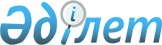 Об утверждении Плана по управлению пастбищами и их использованию Нуресильского сельского округа, сельского округа Кабанбай батыра, Караоткельского сельского округа, села Коянды, Жарлыкольского сельского округа, сельского округа Тасты, Арайлынского сельского округа, Жанаесильского сельского округа, сельского округа Родина, Приреченского сельского округа, сельского округа Рахымжана Кошкарбаева, Софиевского сельского округа, Талапкерского сельского округа, Шалкарского сельского округа, села Маншук Целиноградского района на 2023-2024 годыРешение Целиноградского районного маслихата Акмолинской области от 30 мая 2023 года № 43/5-8.
      Сноска. Заголовок решения - в редакции решения Целиноградского районного маслихата Акмолинской области от 19.12.2023 № 102/14-8 (вводится в действие по истечении десяти календарных дней после дня его первого официального опубликования).
      В соответствии с Законами Республики Казахстан "О местном государственном управлении и самоуправлении в Республике Казахстан", "О пастбищах", Целиноградский районный маслихат РЕШИЛ:
      1. План по управлению пастбищами и их использованию Нуресильского сельского округа, сельского округа Кабанбай батыра, Караоткельского сельского округа, села Коянды, Жарлыкольского сельского округа, сельского округа Тасты, Арайлынского сельского округа, Жанаесильского сельского округа, сельского округа Родина, сельского округа Ақжар, сельского округа Рахымжана Кошкарбаева, Софиевского сельского округа, Талапкерского сельского округа, Шалкарского сельского округа, села Мәншүк Мәметова, Оразакского сельского округа Целиноградского района на 2023-2024 годы, согласно приложениям 1, 2, 3, 4, 5, 6, 7, 8, 9, 10, 11, 12, 13, 14, 15 к настоящему решению.
      Сноска. Пункт 1 - в редакции решения Целиноградского районного маслихата Акмолинской области от 19.12.2023 № 102/14-8 (вводится в действие по истечении десяти календарных дней после дня его первого официального опубликования).


      2. Настоящее решение вводится в действие по истечении десяти календарных дней после дня его первого официального опубликования.
      "СОГЛАСОВАНО"
      Аким Целиноградского района
      Б. Оспанбеков
      30 мая 2023 года План по управлению пастбищами и их использованию Нуресильского сельского округа на 2023-2024 годы
      Настоящий План по управлению пастбищами и их использованию Нуресильского сельского округа на 2023-2024 годы (далее – План) разработан в соответствии с Законами Республики Казахстан "О местном государственном управлении и самоуправлении в Республике Казахстан", "О пастбищах", приказами Заместителя Премьер-Министра Республики Казахстан - Министра сельского хозяйства Республики Казахстан от 24 апреля 2017 года № 173 "Об утверждении Правил рационального использования пастбищ" и Министра сельского хозяйства Республики Казахстан от 14 апреля 2015 года № 3-3/332 "Об утверждении предельно допустимой нормы нагрузки на общую площадь пастбищ".
      План принимается в целях рационального использования пастбищ, устойчивого обеспечения потребности в кормах и предотвращения процессов деградации пастбищ.
      План содержит:
      1) схему (карту) расположения пастбищ на территории Нуресильского сельского округа в разрезе категорий земель, собственников земельных участков и землепользователей на основании правоустанавливающих документов на территории Нуресильского сельского округа, согласно приложению 1 к настоящему Плану;
      2) приемлемые схемы пастбищеоборотов, согласно приложению 2 к настоящему Плану;
      3) карту с обозначением внешних и внутренних границ и площадей пастбищ, в том числе сезонных, объектов пастбищной инфраструктуры на территории Нуресильского сельского округа, согласно приложению 3 к настоящему Плану;
      4) схему доступа пастбищепользователей к водоисточникам (озерам, рекам, прудам, копаням, оросительным или обводнительным каналам, трубчатым или шахтным колодцам), составленную согласно норме потребления воды, на территории Нуресильского сельского округа согласно приложению 4 к настоящему Плану;
      5) схему перераспределения пастбищ для размещения поголовья сельскохозяйственных животных физических и (или) юридических лиц, у которых отсутствуют пастбища, и перемещения его на предоставляемые пастбища Нуресильского сельского округа, согласно приложению 5 к настоящему Плану;
      6) схему размещения поголовья сельскохозяйственных животных на отгонных пастбищах физических и (или) юридических лиц, не обеспеченных пастбищами, расположенными при Нуресильском сельском округе, согласно приложению 6 к настоящему Плану;
      7) календарный график по использованию пастбищ, устанавливающий сезонные маршруты выпаса и передвижения сельскохозяйственных животных в Нуресильском сельском округе, согласно приложению 7 к настоящему Плану.
      8) карта с обозначением внешних и внутренних границ и площадей пастбищ, необходимых для удовлетворения нужд населения для выпаса сельскохозяйственных животных личного подворья, в зависимости от местных условий и особенностей Нуресильского сельского округа, согласно приложению 8 к настоящему Плану.
      План разработан с учетом сведений о состоянии геоботанического обследования пастбищ, сведений о ветеринарно-санитарных объектах, данных о численности поголовья сельскохозяйственных животных с указанием их владельцев – пастбище пользователей, физических и (или) юридических лиц, данных о количестве гуртов, отар, табунов, сформированных по видам и половозрастным группам сельскохозяйственных животных, сведений о формировании поголовья сельскохозяйственных животных для выпаса на отгонных пастбищах, особенностей выпаса сельскохозяйственных животных на культурных и аридных пастбищах, сведений о сервитутах для прогона скота и иных данных, предоставленных государственными органами, физическими и (или) юридическими лицами, с участием органов местного самоуправления совместно c акиматами сел, сельского округа и пастбищепользователей.
      По административно-территориальному делению в Нуресильском сельском округе имеются 3 сельских населенных пункта.
      По природным условиям территория Нуресильского сельского округа находится в пределах степной зоны и по агроклиматическим показателям в двух агроклиматических районах: незначительно засушливом умеренно теплом (центральная и южная часть) и засушливом умеренно теплом (северная часть), которые характеризуются всеми чертами континентальности: суровой продолжительной зимой, коротким умеренно жарким летом, резкими контрастами температур зимы и лета, малым количеством годовых осадков. Почвы в основном черноземы южные малогумусные тяжелосуглинистые.
      На 1 января 2023 года в Нуресильском сельском округе у населения насчитывается крупного рогатого скота 1480 голов, из них маточное поголовье 585 голов, мелкого рогатого скота 3153 голов, 782 голов лошадей. В случае создания сельскохозяйственного кооператива населением сельского округа допускается выпас сельскохозяйственных животных на пастбищах в пределах территории сельского округа.
      В Нуресильском сельском округе сервитуты для прогона скота не установлены.
      Особенностей выпаса сельскохозяйственных животных на культурных и аридных пастбищах не имеются.
      Источниками пастбищного водоснабжения являются естественные водоемы, таких как реки, озера и пруды с проточной водой. Таким образом пастбищные угодья полностью обеспечены водой.
      В Нуресильском сельском округе действуют 1 ветеринарный пункт, 1 скотомогильник.
      На основании вышеизложенного, согласно статьи 15 Закона Республики Казахстан "О пастбищах" для нужд местного населения по содержанию маточного (дойного) поголовья крупного рогатого скота при имеющихся пастбищных угодьях населенных пунктов в размере 3898 гектар, потребность составляет 4973 гектар, при норме нагрузки 8,5 гектар/голов. Имеется потребность пастбищных угодий по выпасу всего сельскохозяйственных животных местного населения в размере 25917 гектар, при норме нагрузки на голову крупно рогатого скота – 8,5 гектар/на 1 голов, мелкого рогатого скота – 1,7 гектар/на 1 голову, лошадей – 10,2 гектар/на 1 голову.
      Потребность:
      для крупного рогатого скота 1480 голов * 8,5 гектар/на 1 голову = 12580 гектар;
      для мелкого рогатого скота 3153 голов * 1,7 гектар/на 1 голову = 5360 гектар;
      для лошадей 782 голов * 10,2 гектар/на 1 голову = 7976 гектар.
      12580+5360+7976=25917 гектар. Схема (карта) расположения пастбищ на территории Нуресильского сельского округа в разрезе категорий земель, собственников земельных участков и землепользователей на основании правоустанавливающих документов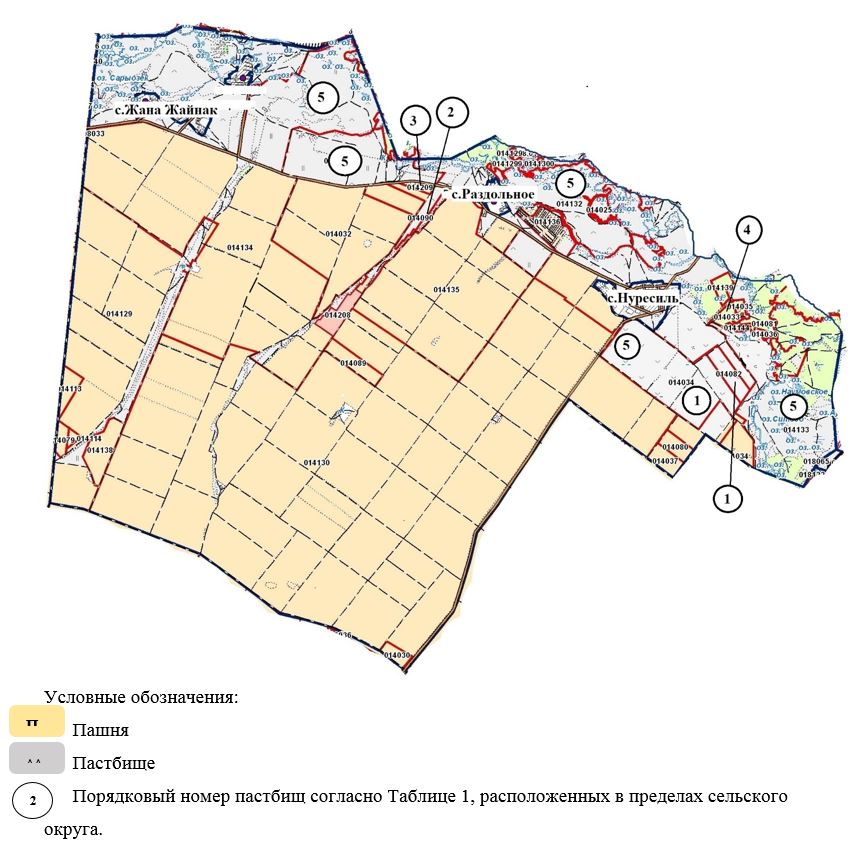 

      Таблица-1. Список пастбищ на территории Нуресильского сельского округа в разрезе категорий земель, собственников земельных участков и землепользователей

      Таблица-2. Сведения по распределению пастбищ для размещения маточного (дойного) поголовья крупно рогатого скота по Нуресильскому сельскому округу в разрезе населенных пунктов

      Таблица-3. Сведения о потребности населения в пастбищах для размещения сельскохозяйственных животных по Нуресильскому сельскому округу


      Продолжение таблицы Приемлемая схема пастбищеоборотов для Нуресильского сельского округа.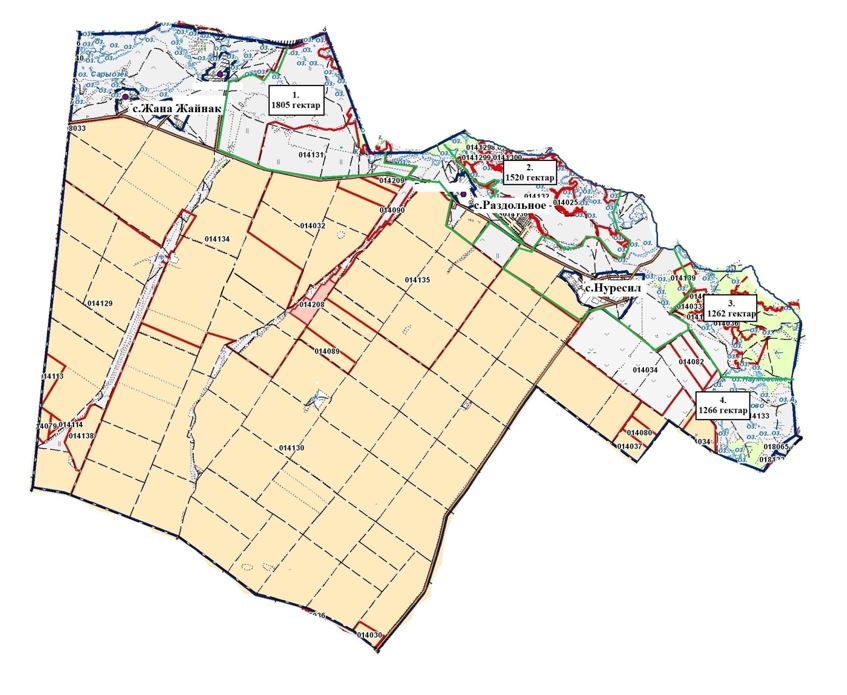 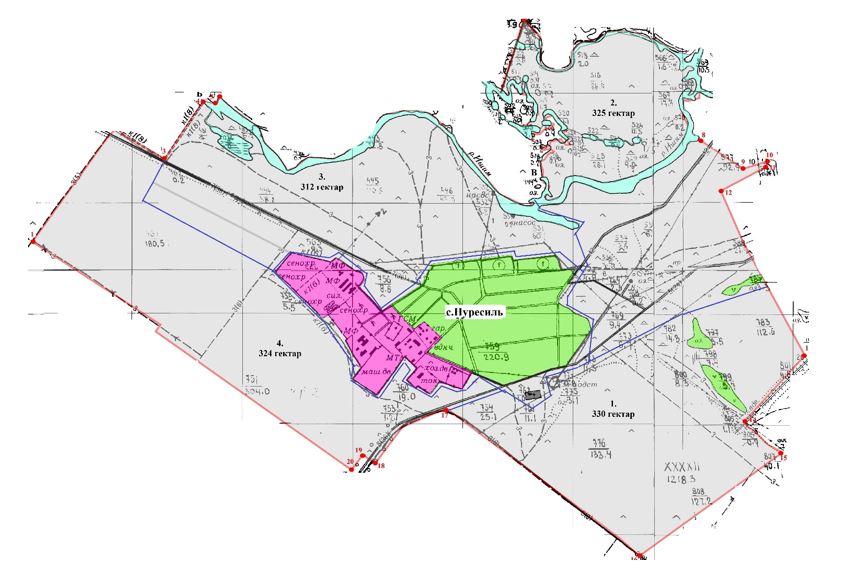 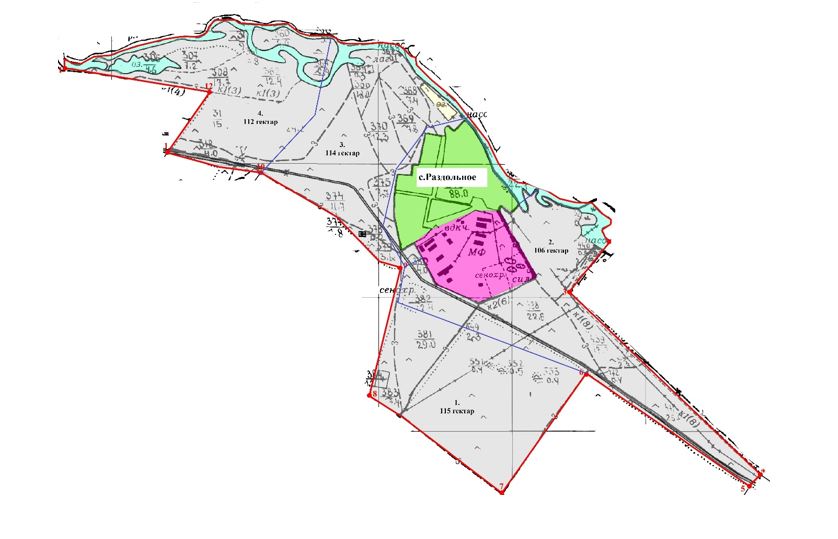 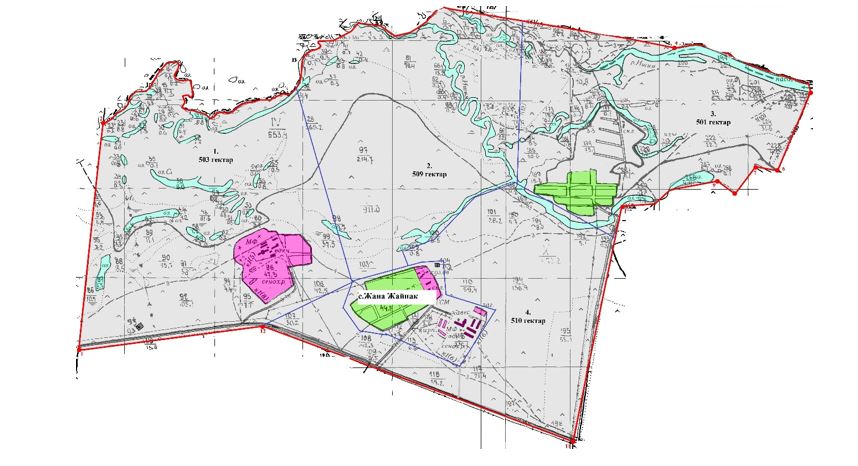  Карта с обозначением внешних и внутренних границ и площадей пастбищ, в том числе сезонных, объектов пастбищной инфраструктуры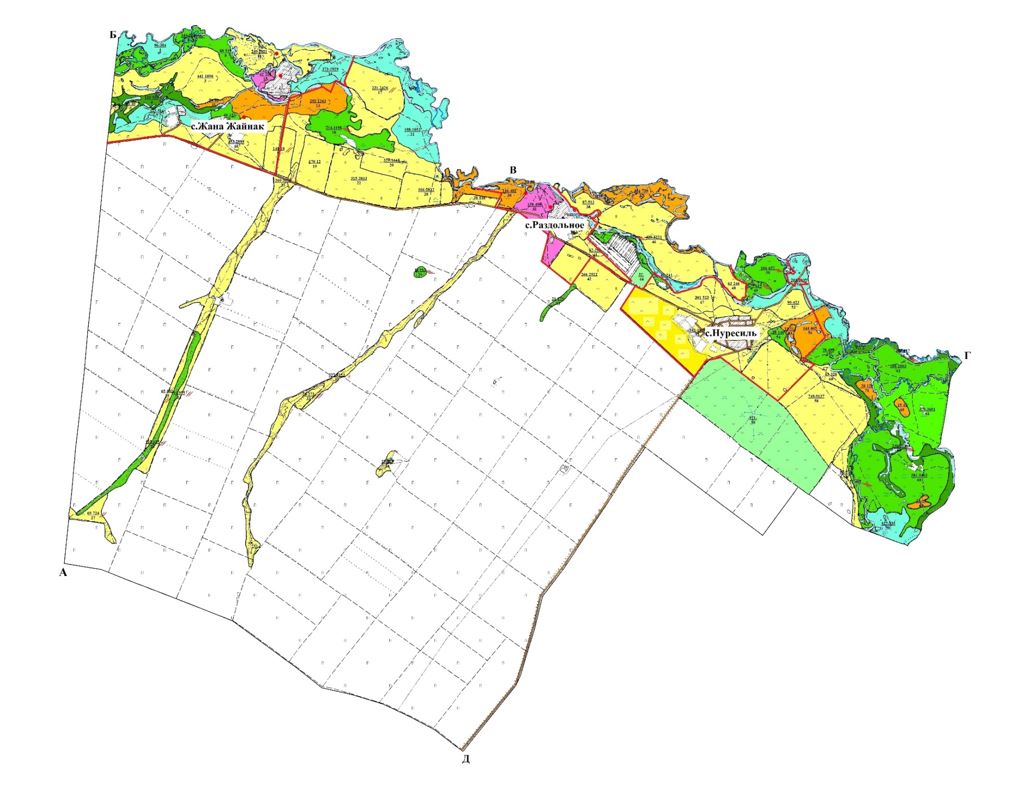 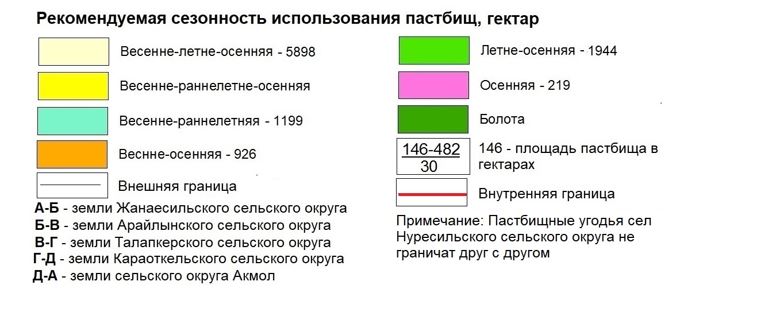  Схема доступа пастбищепользователей к водоисточникам (озерам, рекам, прудам, копаням, оросительным или обводнительным каналам, трубчатым или шахтным колодцам), составленная согласно норме потребления воды.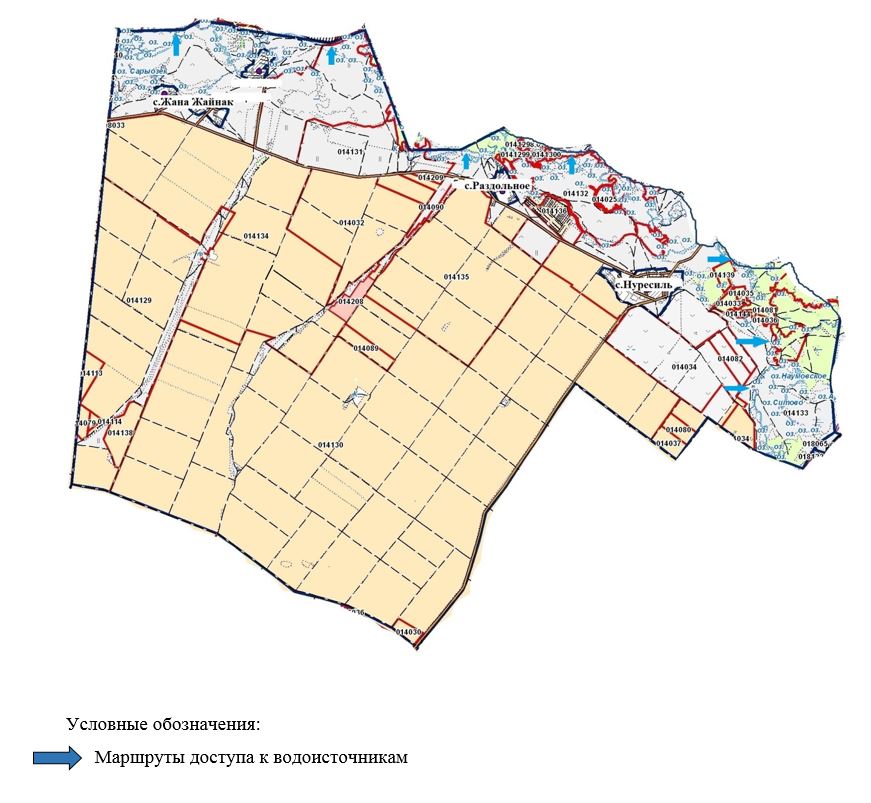  Схема перераспределения пастбищ для размещения поголовья сельскохозяйственных животных физических и (или) юридических лиц, у которых отсутствуют пастбища, и перемещения его на предоставляемые пастбища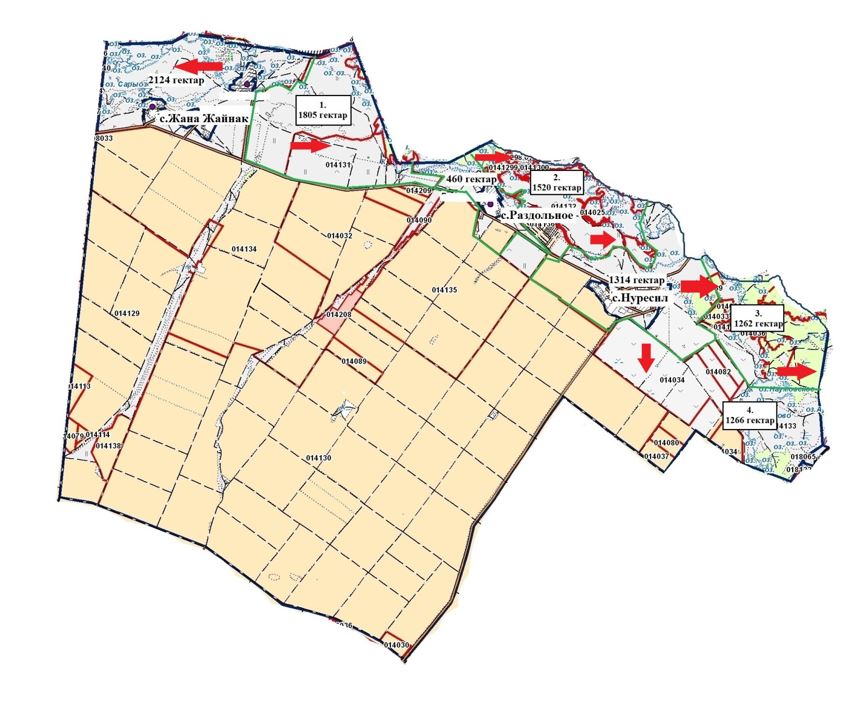  Схема размещения поголовья сельскохозяйственных животных на отгонных пастбищах физических и (или) юридических лиц, не обеспеченных пастбищами, расположенными при Нуресильском сельском округе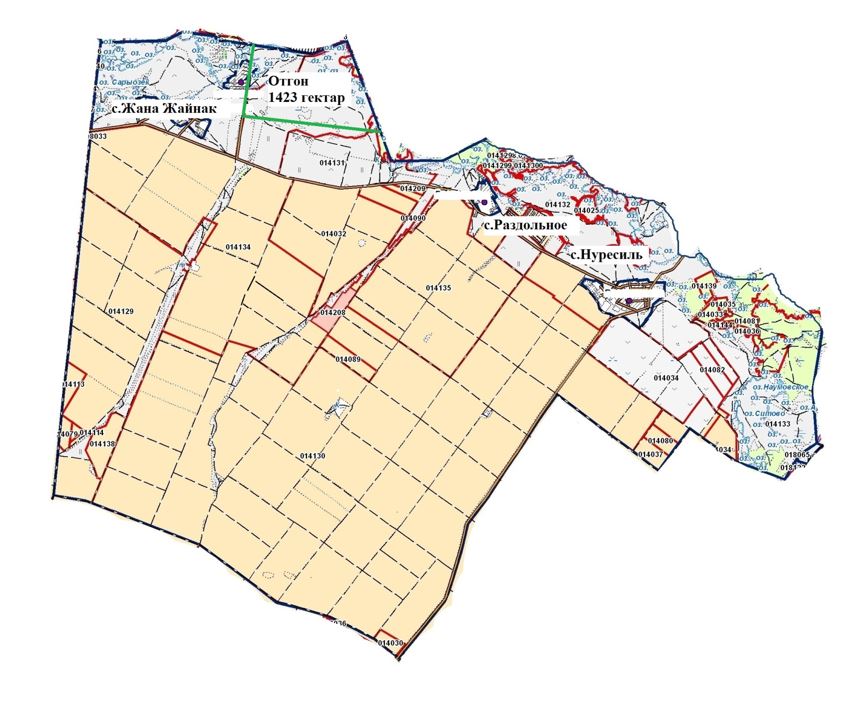  Календарный график по использованию пастбищ, устанавливающий сезонные маршруты выпаса и передвижения сельскохозяйственных животных Карта с обозначением внешних и внутренних границ и площадей пастбищ, необходимых для удовлетворения нужд населения для выпаса сельскохозяйственных животных личного подворья, в зависимости от местных условий и особенностей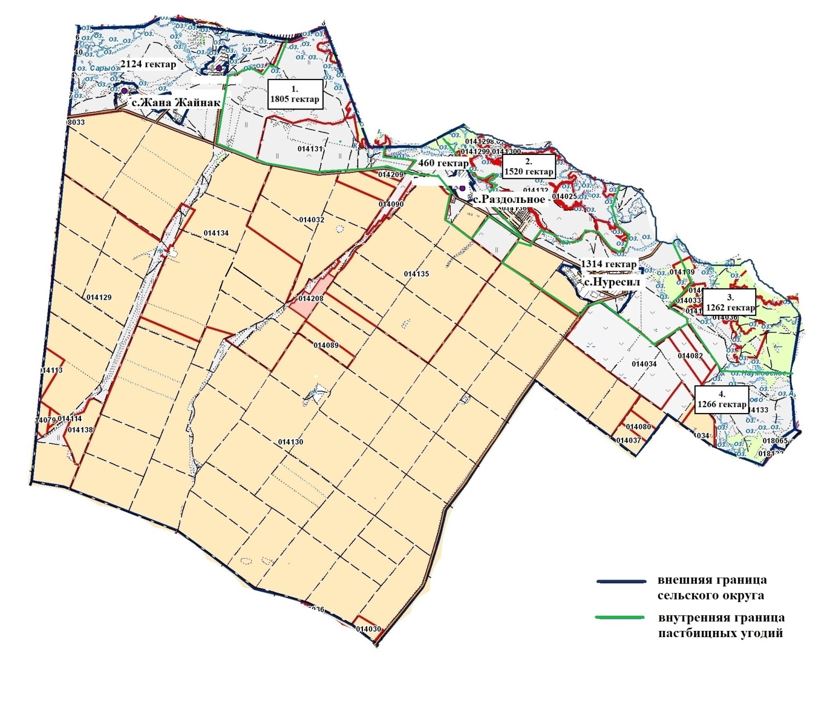  План по управлению пастбищами и их использованию сельского округа Кабанбай батыра на 2023-2024 годы
      Сноска. Приложение 2 - в редакции решения Целиноградского районного маслихата Акмолинской области от 19.12.2023 № 102/14-8 (вводится в действие по истечении десяти календарных дней после дня его первого официального опубликования).
      Настоящий План по управлению пастбищами и их использованию сельского округа Кабанбай батыра на 2023-2024 годы (далее – План) разработан в соответствии с Законами Республики Казахстан "О местном государственном управлении и самоуправлении в Республике Казахстан", "О пастбищах", приказами Заместителя Премьер-Министра Республики Казахстан - Министра сельского хозяйства Республики Казахстан от 24 апреля 2017 года № 173 "Об утверждении Правил рационального использования пастбищ" и Министра сельского хозяйства Республики Казахстан от 14 апреля 2015 года № 3-3/332 "Об утверждении предельно допустимой нормы нагрузки на общую площадь пастбищ".
      План принимается в целях рационального использования пастбищ, устойчивого обеспечения потребности в кормах и предотвращения процессов деградации пастбищ.
      План содержит:
      1) схему (карту) расположения пастбищ на территории сельского округа Кабанбай батыра в разрезе категорий земель, собственников земельных участков и землепользователей на основании правоустанавливающих документов на территории сельского округа Кабанбай батыра, согласно приложению 1 к настоящему Плану;
      2) приемлемые схемы пастбищеоборотов, согласно приложению 2 к настоящему Плану;
      3) карту с обозначением внешних и внутренних границ и площадей пастбищ, в том числе сезонных, объектов пастбищной инфраструктуры на территории сельского округа Кабанбай батыра, согласно приложению 3 к настоящему Плану;
      4) схему доступа пастбищепользователей к водоисточникам (озерам, рекам, прудам, копаням, оросительным или обводнительным каналам, трубчатым или шахтным колодцам), составленную согласно норме потребления воды, на территории сельского округа Кабанбай батыра согласно приложению 4 к настоящему Плану;
      5) схему перераспределения пастбищ для размещения поголовья сельскохозяйственных животных физических и (или) юридических лиц, у которых отсутствуют пастбища, и перемещения его на предоставляемые пастбища сельского округа Кабанбай батыра, согласно приложению 5 к настоящему Плану;
      6) схему размещения поголовья сельскохозяйственных животных на отгонных пастбищах физических и (или) юридических лиц, не обеспеченных пастбищами, расположенными при сельском округе Кабанбай батыра, согласно приложению 6 к настоящему Плану;
      7) календарный график по использованию пастбищ, устанавливающий сезонные маршруты выпаса и передвижения сельскохозяйственных животных сельском округе Кабанбай батыра, согласно приложению 7 к настоящему Плану.
      8) карту с обозначением внешних и внутренних границ и площадей пастбищ, необходимых для удовлетворения нужд населения для выпаса сельскохозяйственных животных личного подворья, в зависимости от местных условий и особенностей сельского округа Кабанбай батыра, согласно приложению 8 к настоящему Плану.
      План разработан с учетом сведений о состоянии геоботанического обследования пастбищ, сведений о ветеринарно-санитарных объектах, данных о численности поголовья сельскохозяйственных животных с указанием их владельцев – пастбищепользователей, физических и (или) юридических лиц, данных о количестве гуртов, отар, табунов, сформированных по видам и половозрастным группам сельскохозяйственных животных, сведений о формировании поголовья сельскохозяйственных животных для выпаса на отгонных пастбищах, особенностей выпаса сельскохозяйственных животных на культурных и аридных пастбищах, сведений о сервитутах для прогона скота и иных данных, предоставленных государственными органами, физическими и (или) юридическими лицами,с участием органов местного самоуправления совместно c акиматами сел, сельского округа и пастбищепользователей.
      По административно-территориальному делению в сельском округе Кабанбай батыра имеются 4 сельских населенных пункта.
      По природным условиям территория сельского округа Кабанбай батыра находится в пределах степной зоны и по агроклиматическим показателям в двух агроклиматических районах: незначительно засушливом умеренно теплом (центральная и южная часть) и засушливом умеренно теплом (северная часть), которые характеризуются всеми чертами континентальности: суровой продолжительной зимой, коротким умеренно жарким летом, резкими контрастами температур зимы и лета, малым количеством годовых осадков. Почвы в основном черноземы южные малогумусные тяжелосуглинистые.
      На 1 января 2023 года в сельском округе Кабанбай батыра у населения насчитывается крупного рогатого скота 1024 голов, из них маточное поголовье 605 голов, мелкого рогатого скота 2933 голов, 1043 голов лошадей. В случае создания сельскохозяйственного кооператива населением сельского округа допускается выпас сельскохозяйственных животных на пастбищах в пределах территории сельского округа.
      В сельском округе Кабанбай батыра сервитуты для прогона скота не установлены.
      Особенностей выпаса сельскохозяйственных животных на культурных и аридных пастбищах не имеются.
      Источниками пастбищного водоснабжения являются естественные водоемы, таких как реки, озера и пруды с проточной водой. Таким образом пастбищные угодья полностью обеспечены водой.
      В сельском округе Кабанбай батыра действует 1 скотомогильник.
      На основании вышеизложенного, согласно статьи 15 Закона Республики Казахстан "О пастбищах" для нужд местного населения по содержанию маточного (дойного) поголовья крупного рогатого скота при имеющихся пастбищных угодьях населенных пунктов в размере 4851 гектар, потребность составляет 5143 гектар, при норме нагрузки 8,5 гектар/на 1 голову. Имеется потребность пастбищных угодий по выпасу всего сельскохозяйственных животных местного населения в размере 24239 гектар, при норме нагрузки на голову крупно рогатого скота – 8,5 гектар/на 1 голов, мелкого рогатого скота – 1,7 гектар/на 1 голову, лошадей – 10,2 гектар/на 1 голову.
      Потребность:
      для крупно рогатого скота 1024 голов * 8,5 гектар/на 1 голову = 8704 гектар;
      для мелкого рогатого скота 2933 голов * 1,7 гектар/на 1 голову = 4986 гектар;
      для лошадей 1043 голов *10,2 гектар/на 1 голову = 10639 гектар.
      8704 +4986+10639=24239 гектар. Схема (карта) расположения пастбищ на территории сельского округа Кабанбай батыра в разрезе категорий земель, собственников земельных участков и землепользователей на основании правоустанавливающих документов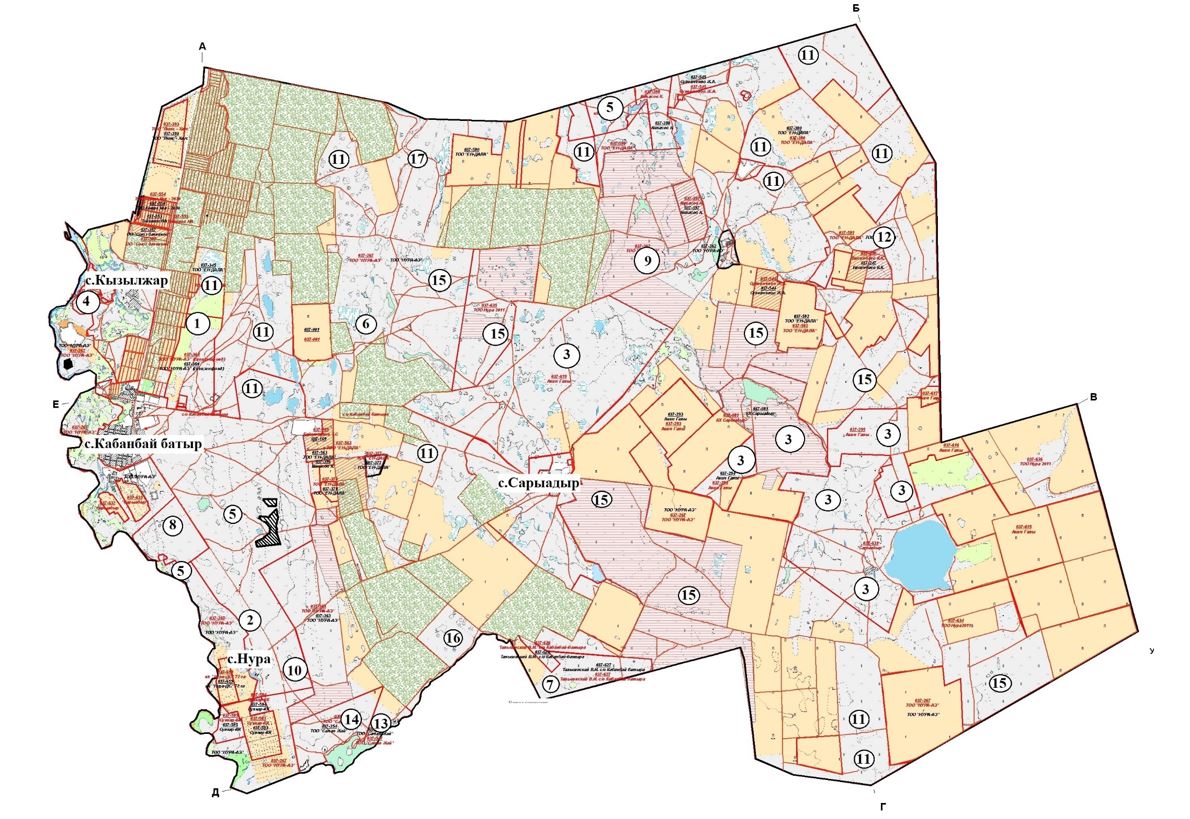 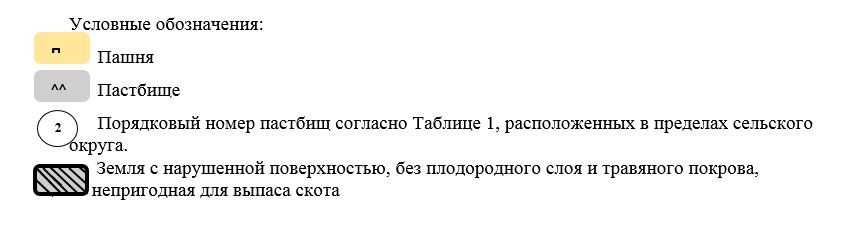  Таблица-1. Список пастбищ на территории сельского округа Кабанбай батыра в разрезе категорий земель, собственников земельных участков и землепользователей Таблица-2. Сведения по распределению пастбищ для размещения маточного (дойного) поголовья крупного рогатого скота по сельскому округу Кабанбай батыра в разрезе населенных пунктов Таблица-3. Сведения по перераспределению пастбищ для размещения поголовья сельскохозяйственных животных в разрезе собственников земельных участков по сельскому округу Кабанбай батыра Приемлемая схема пастбищеоборотов для сельского округа Кабанбай батыра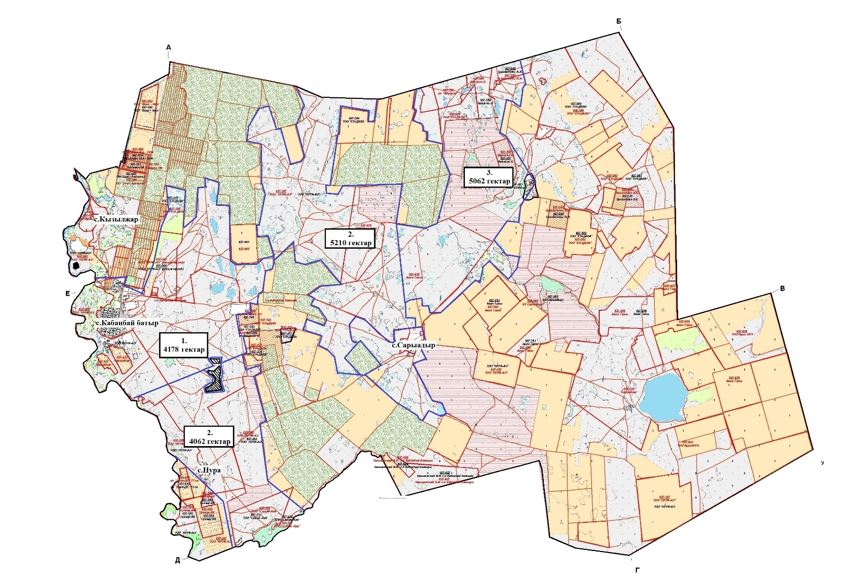  Карта с обозначением внешних и внутренних границ и площадей пастбищ,в том числе сезонных, объектов пастбищной инфраструктуры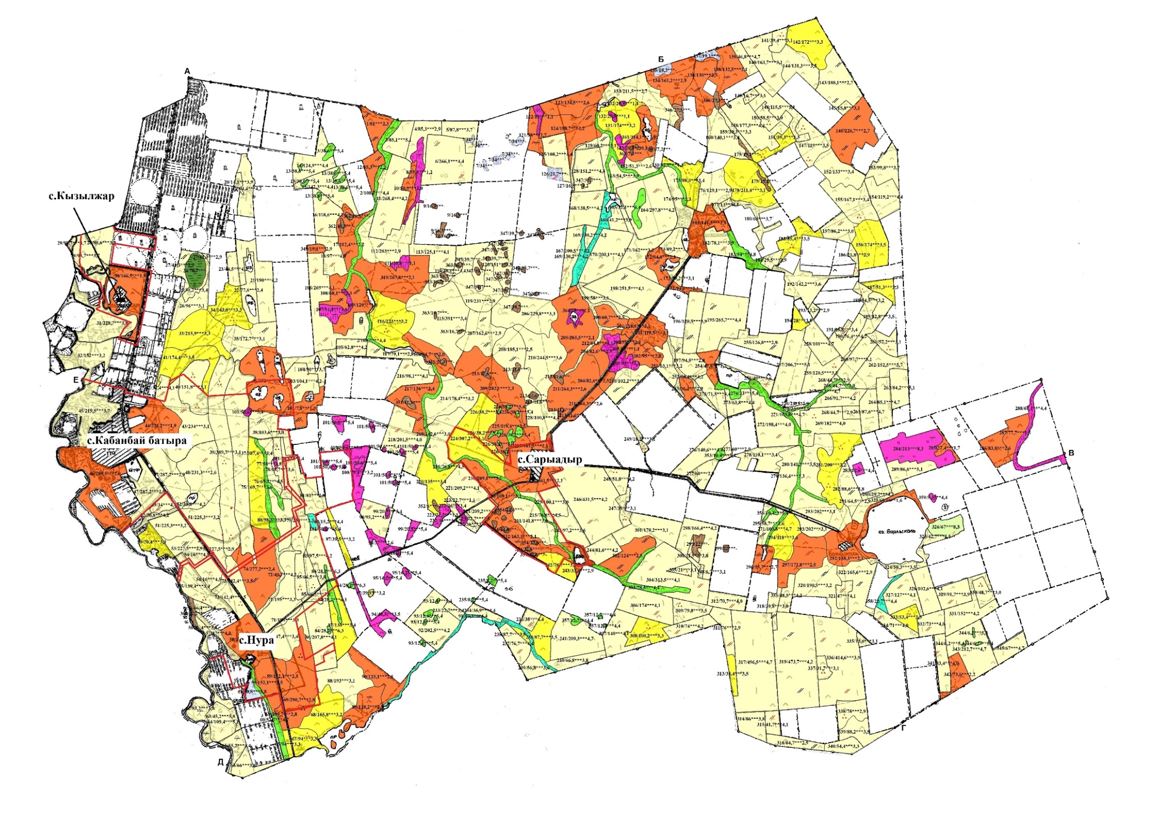 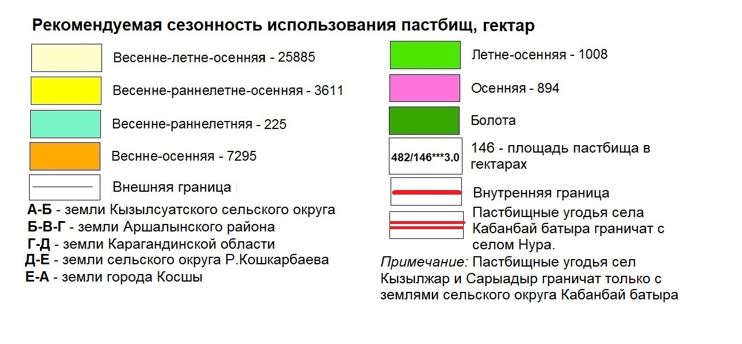  Схема доступа пастбищепользователей к водоисточникам (озерам, рекам, прудам, копаням, оросительным или обводнительным каналам, трубчатым или шахтным колодцам), составленная согласно норме потребления воды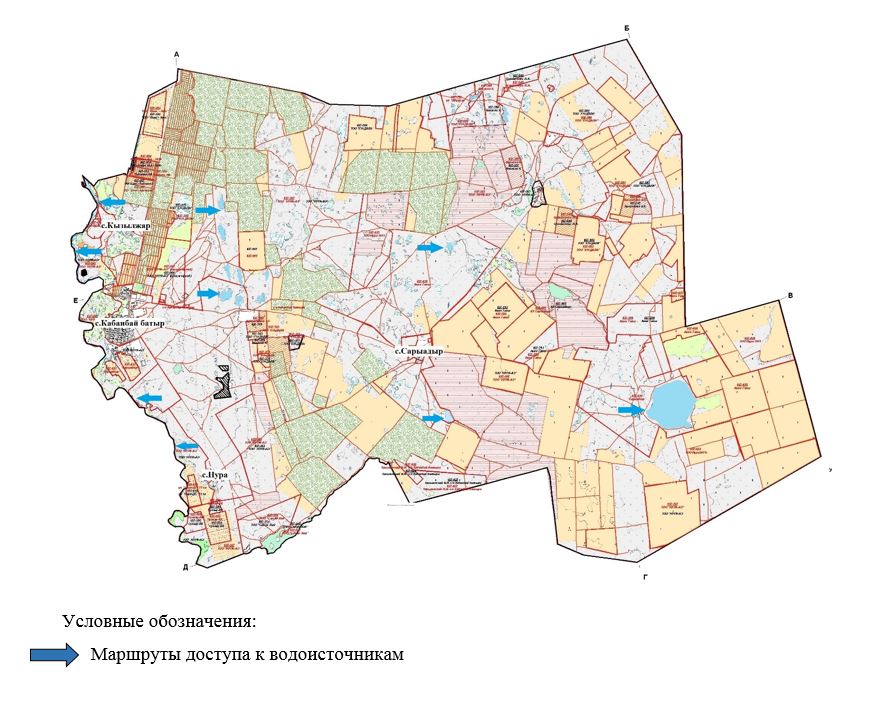  Схема перераспределения пастбищ для размещения поголовья сельскохозяйственных животных физических и (или) юридических лиц, у которых отсутствуют пастбища, и перемещения его на предоставляемые пастбища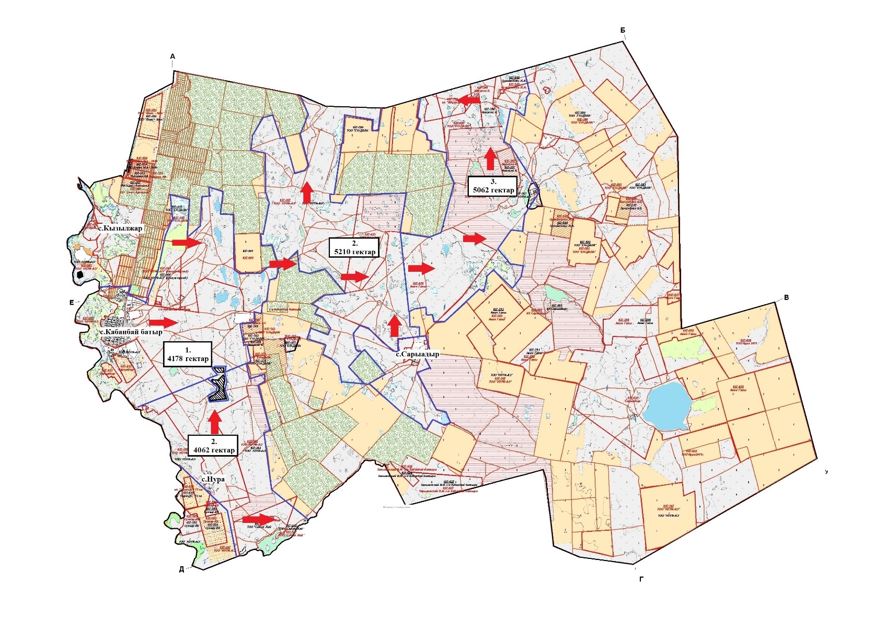  Схема размещения поголовья сельскохозяйственных животных на отгонных пастбищах физических и (или) юридических лиц, не обеспеченных пастбищами, расположенными при сельском округе Кабанбай батыра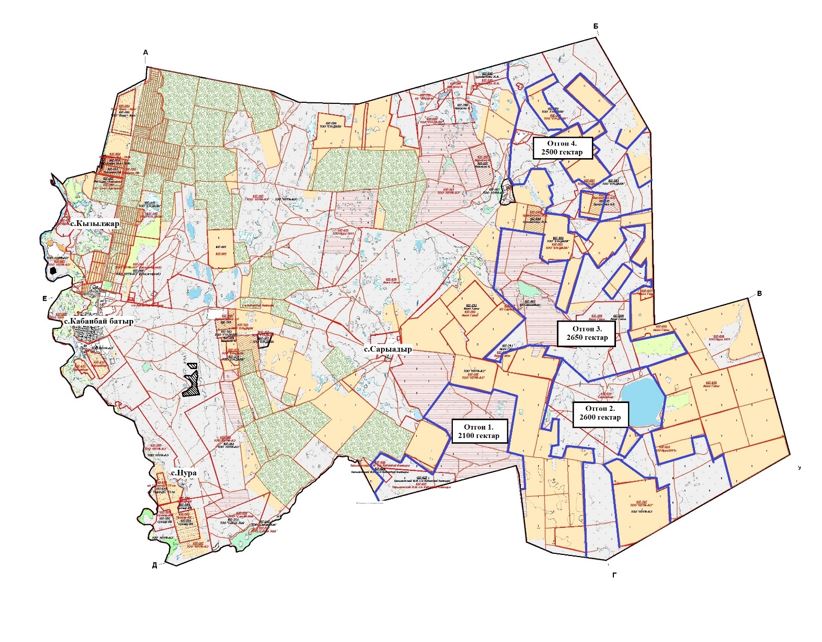  Календарный график по использованию пастбищ, устанавливающий сезонные маршруты выпаса и передвижения сельскохозяйственных животных Карта с обозначением внешних и внутренних границ и площадей пастбищ, необходимых для удовлетворения нужд населения для выпаса сельскохозяйственных животных личного подворья, в зависимости от местных условий и особенностей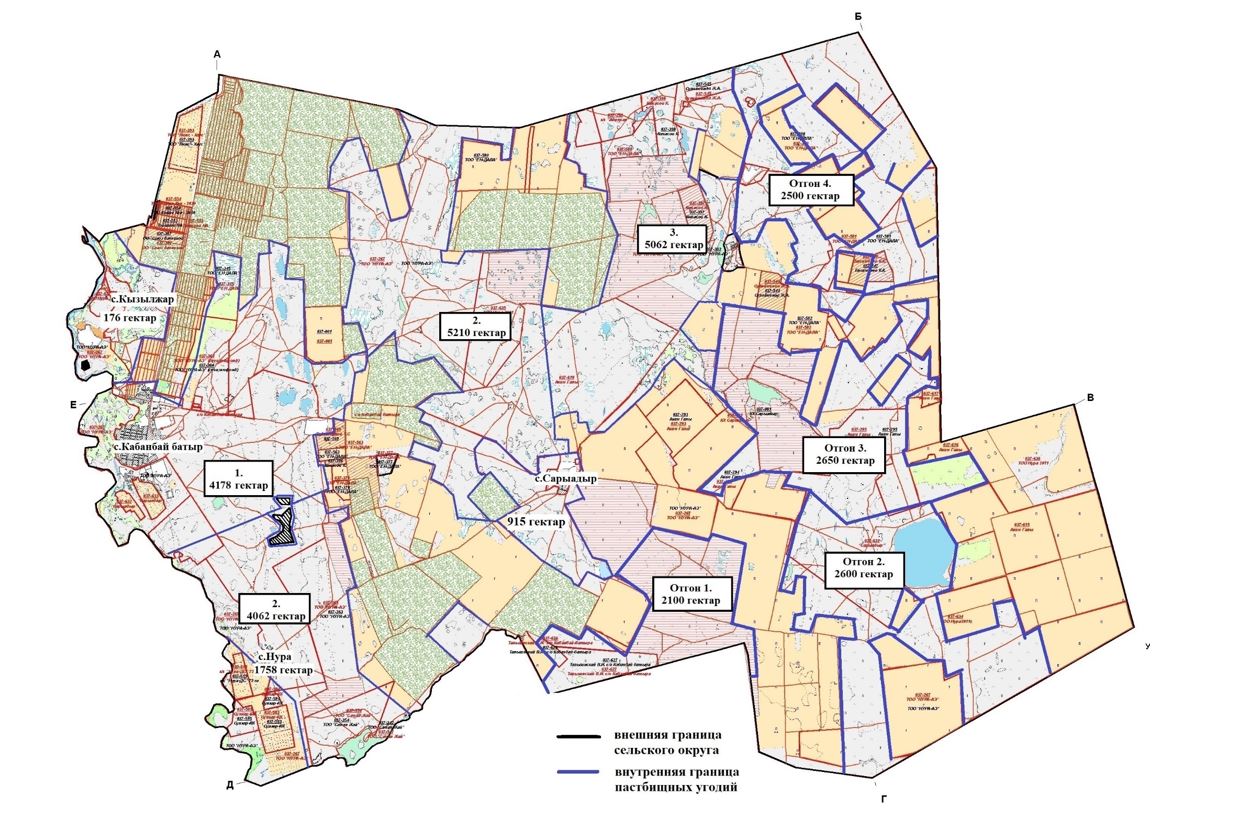  План по управлению пастбищами и их использованию Караоткельского сельского округа на 2023-2024 годы
      Настоящий План по управлению пастбищами и их использованию Караоткельского сельского округа на 2023-2024 годы (далее – План) разработан в соответствии с Законами Республики Казахстан "О местном государственном управлении и самоуправлении в Республике Казахстан", "О пастбищах", приказами Заместителя Премьер-Министра Республики Казахстан - Министра сельского хозяйства Республики Казахстан от 24 апреля 2017 года № 173 "Об утверждении Правил рационального использования пастбищ" и Министра сельского хозяйства Республики Казахстан от 14 апреля 2015 года № 3-3/332 "Об утверждении предельно допустимой нормы нагрузки на общую площадь пастбищ".
      План принимается в целях рационального использования пастбищ, устойчивого обеспечения потребности в кормах и предотвращения процессов деградации пастбищ.
      План содержит:
      1) схему (карту) расположения пастбищ на территории сельского округа Караоткель в разрезе категорий земель, собственников земельных участков и землепользователей на основании правоустанавливающих документов на территории Караоткельского сельского округа, согласно приложению 1 к настоящему Плану;
      2) приемлемые схемы пастбищеоборотов, согласно приложению 2 к настоящему Плану;
      3) карту с обозначением внешних и внутренних границ и площадей пастбищ, в том числе сезонных, объектов пастбищной инфраструктуры на территории Караоткельского сельского округа, согласно приложению 3 к настоящему Плану;
      4) схему доступа пастбищепользователей к водоисточникам (озерам, рекам, прудам, копаням, оросительным или обводнительным каналам, трубчатым или шахтным колодцам), составленную согласно норме потребления воды, на территории Караоткельского сельского округа согласно приложению 4 к настоящему Плану;
      5) схему перераспределения пастбищ для размещения поголовья сельскохозяйственных животных физических и (или) юридических лиц, у которых отсутствуют пастбища, и перемещения его на предоставляемые пастбища Караоткельского сельского округа, согласно приложению 5 к настоящему Плану;
      6) схему размещения поголовья сельскохозяйственных животных на отгонных пастбищах физических и (или) юридических лиц, не обеспеченных пастбищами, расположенными при Караоткельском сельском округе, согласно приложению 6 к настоящему Плану;
      7) календарный график по использованию пастбищ, устанавливающий сезонные маршруты выпаса и передвижения сельскохозяйственных животных Караоткельском сельском округе, согласно приложению 7 к настоящему Плану.
      8) карту с обозначением внешних и внутренних границ и площадей пастбищ, необходимых для удовлетворения нужд населения для выпаса сельскохозяйственных животных личного подворья, в зависимости от местных условий и особенностей, Караоткельского сельского округа, согласно приложению 8 к настоящему Плану.
      План разработан с учетом сведений о состоянии геоботанического обследования пастбищ, сведений о ветеринарно-санитарных объектах, данных о численности поголовья сельскохозяйственных животных с указанием их владельцев – пастбищепользователей, физических и (или) юридических лиц, данных о количестве гуртов, отар, табунов, сформированных по видам и половозрастным группам сельскохозяйственных животных, сведений о формировании поголовья сельскохозяйственных животных для выпаса на отгонных пастбищах, особенностей выпаса сельскохозяйственных животных на культурных и аридных пастбищах, сведений о сервитутах для прогона скота и иных данных, предоставленных государственными органами, физическими и (или) юридическими лицами, с участием органов местного самоуправления совместно c акиматами сел, сельского округа и пастбищепользователей.
      По административно-территориальному делению в Караоткельском сельском округе имеются 3 сельских населенных пункта.
      По природным условиям территория Караоткельского сельского округа находится в пределах степной зоны и по агроклиматическим показателям в двух агроклиматических районах: незначительно засушливом умеренно теплом (центральная и южная часть) и засушливом умеренно теплом (северная часть), которые характеризуются всеми чертами континентальности: суровой продолжительной зимой, коротким умеренно жарким летом, резкими контрастами температур зимы и лета, малым количеством годовых осадков. Почвы в основном черноземы южные малогумусные тяжелосуглинистые.
      На 1 января 2023 года в Караоткельском сельском округе насчитывается у населения крупного рогатого скота 1752 голов, из них маточное поголовье 1047 голов, мелкого рогатого скота 2886 голов, 1179 голов лошадей. В случае создания сельскохозяйственного кооператива населением сельского округа допускается выпас сельскохозяйственных животных на пастбищах в пределах территории сельского округа.
      В Караоткельском сельском округе сервитуты для прогона скота не установлены.
      Особенностей выпаса сельскохозяйственных животных на культурных и аридных пастбищах не имеются.
      Источниками пастбищного водоснабжения являются естественные водоемы, таких как реки, озера и пруды с проточной водой. Таким образом пастбищные угодья полностью обеспечены водой.
      В Караоткельском сельском округе действует 1 скотомогильник.
      На основании вышеизложенного, согласно статьи 15 Закона Республики Казахстан "О пастбищах" для нужд местного населения по содержанию маточного (дойного) поголовья крупного рогатого скота при имеющихся пастбищных угодьях населенных пунктов в размере 1625 гектар, потребность составляет 8900 гектар, при норме нагрузки 8,5 гектар/на 1 голову. Имеется потребность пастбищных угодий по выпасу всего сельскохозяйственных животных местного населения в размере 31824 гектар, при норме нагрузки на голову крупного рогатого скота 8,5 гектар/на 1 голову, мелкого рогатого скота 1,7 гектар/на 1 голову, лошадей 10,2 гектар/на 1 голову.
      Потребность:
      для крупного рогатого скота 1752 голов * 8,5 гектар/на 1 голову= 14892 гектар;
      для мелкого рогатого скота 2886 голов * 1,7 гектар/на 1 голову = 4906 гектар;
      для лошадей 1179 голов * 10,2 гектар/на 1 голову = 12026 гектар.
      14892+4906+12026=31824 гектар. Схема (карта) расположения пастбищ на территории Караоткельского сельского округа в разрезе категорий земель, собственников земельных участков и землепользователей на основании правоустанавливающих документов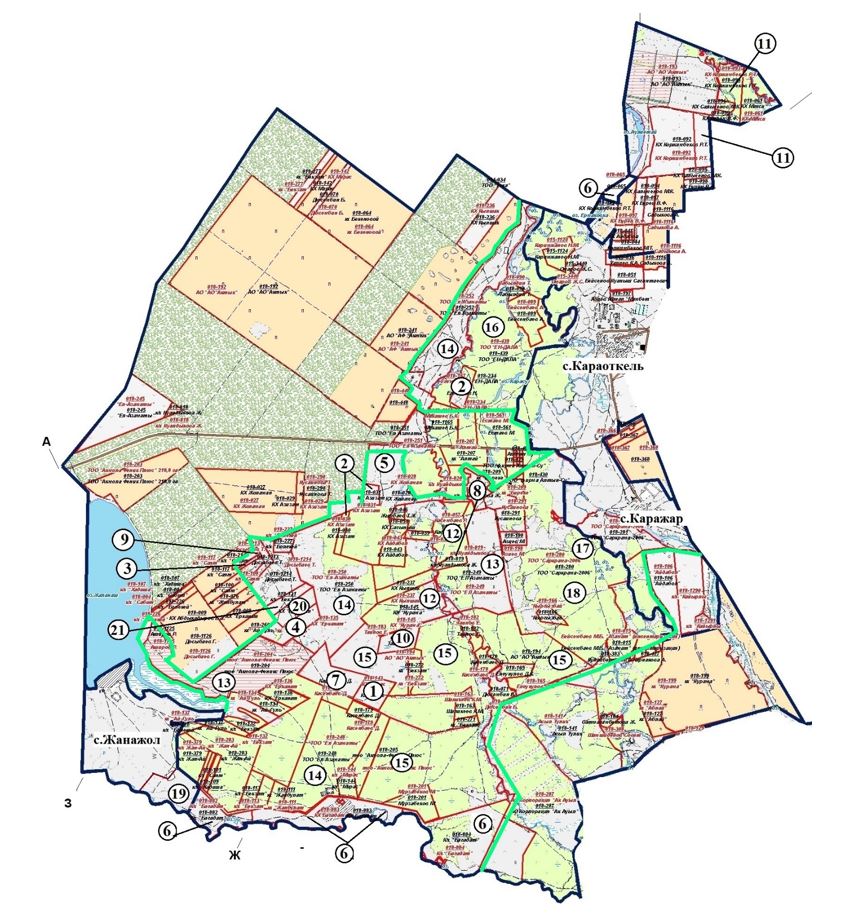 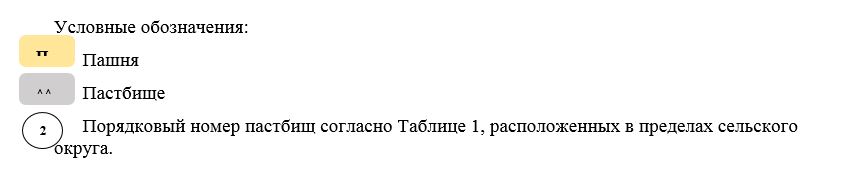 

      Таблица-1. Список пастбищ на территории Караоткельского сельского округа в разрезе категорий земель, собственников земельных участков и землепользователей

      Таблица-2. Сведения по распределению пастбищ для размещения маточного (дойного) поголовья крупного рогатого скота по Караоткельскому сельскому округу в разрезе населенных пунктов

      Таблица-3. Сведения по перераспределению пастбищ для размещения поголовья сельскохозяйственных животных в разрезе собственников земельных участков по Караоткельскому сельскому округу


      Продолжение таблицы Приемлемая схема пастбищеоборотов для Караоткельского сельского округа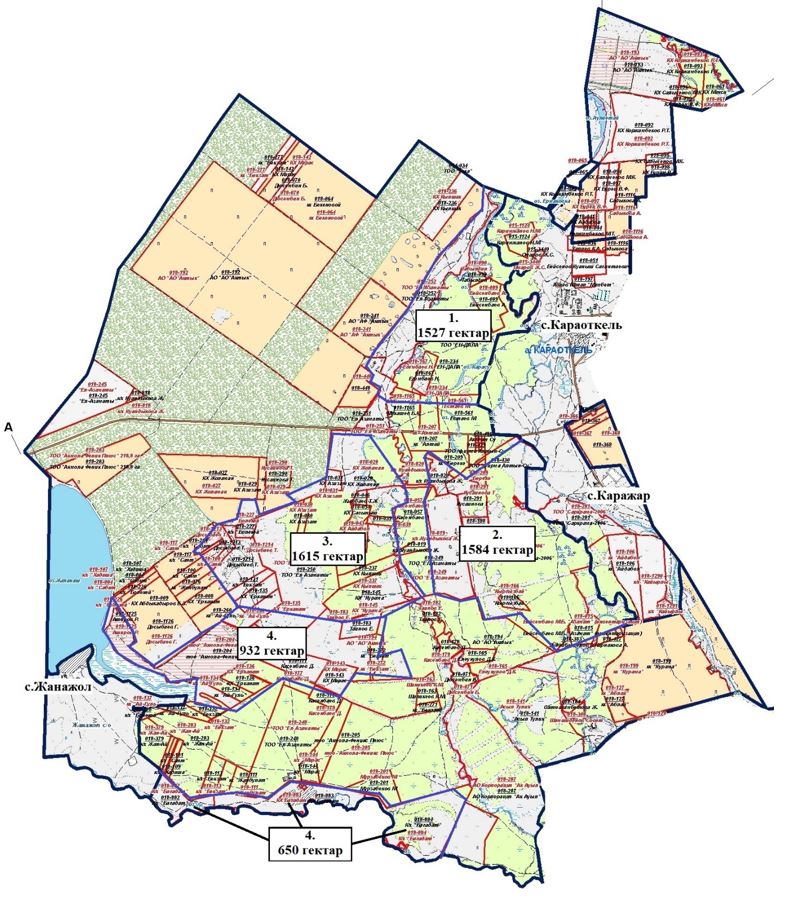 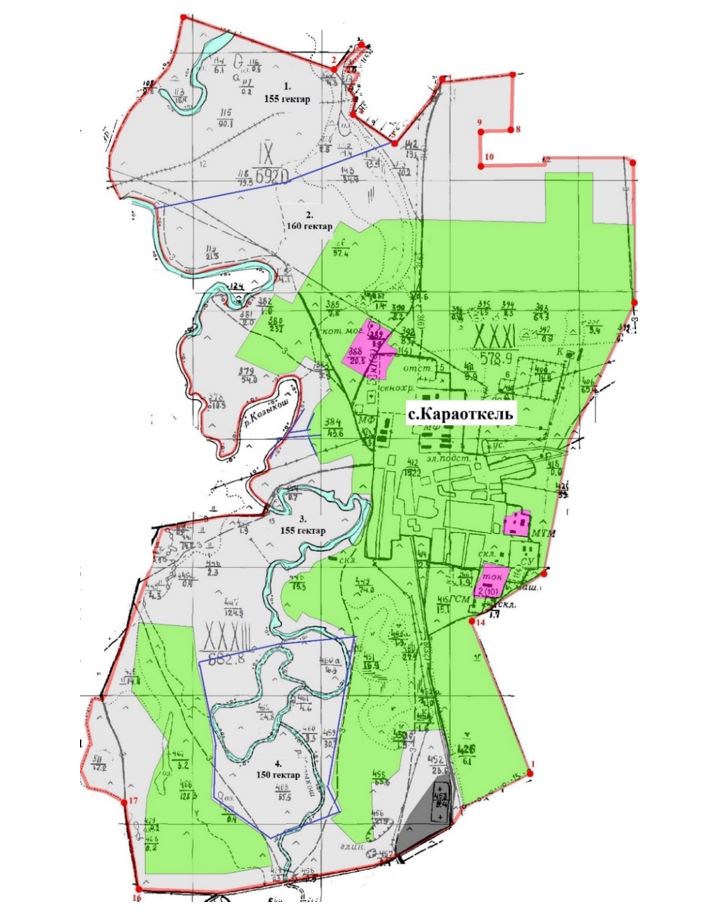 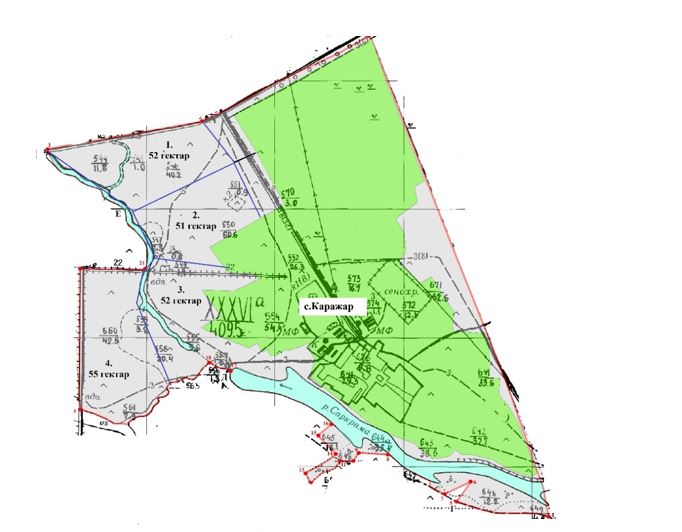 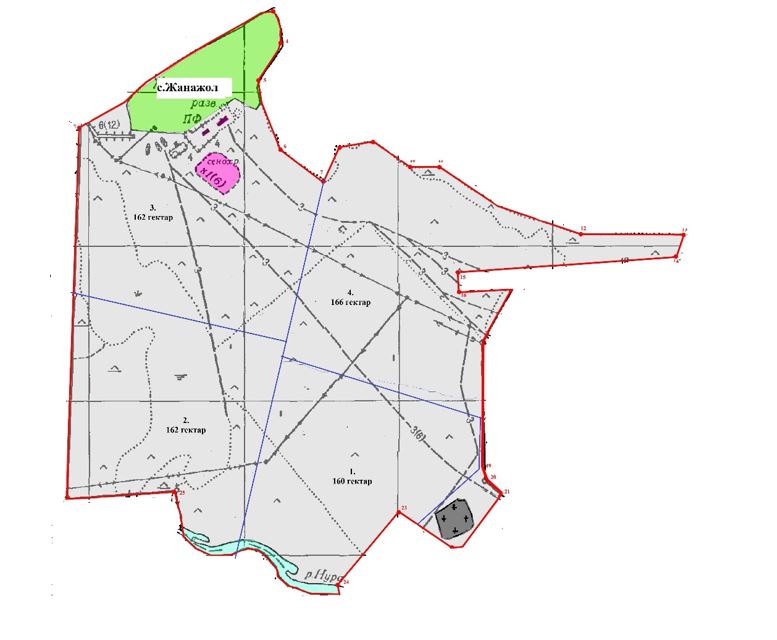  Карта с обозначением внешних и внутренних границ и площадей пастбищ,в том числе сезонных, объектов пастбищной инфраструктуры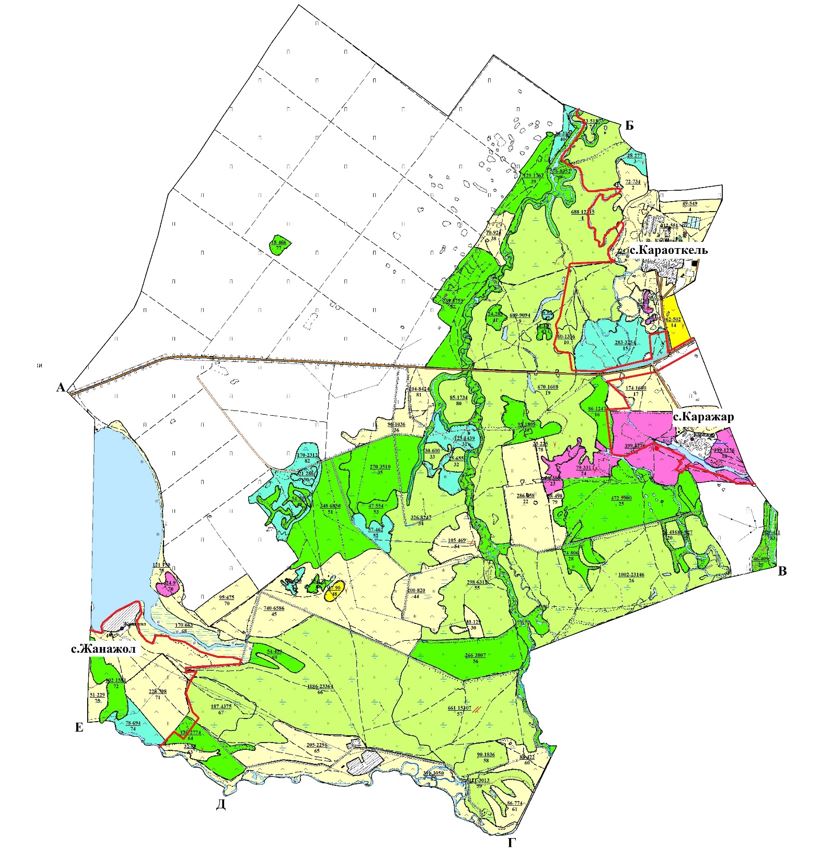 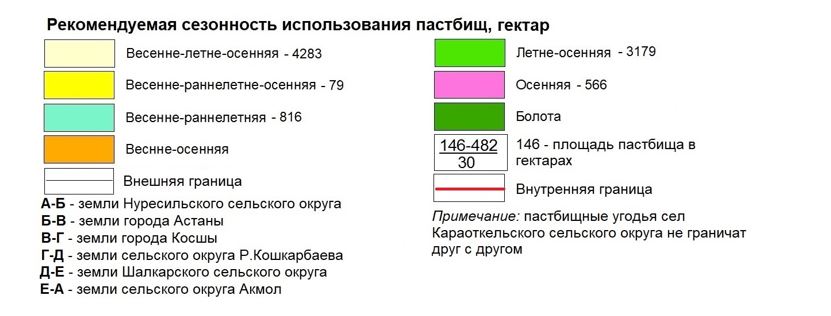  Схема доступа пастбищепользователей к водоисточникам (озерам, рекам, прудам, копаням, оросительным или обводнительным каналам, трубчатым или шахтным колодцам), составленная согласно норме потребления воды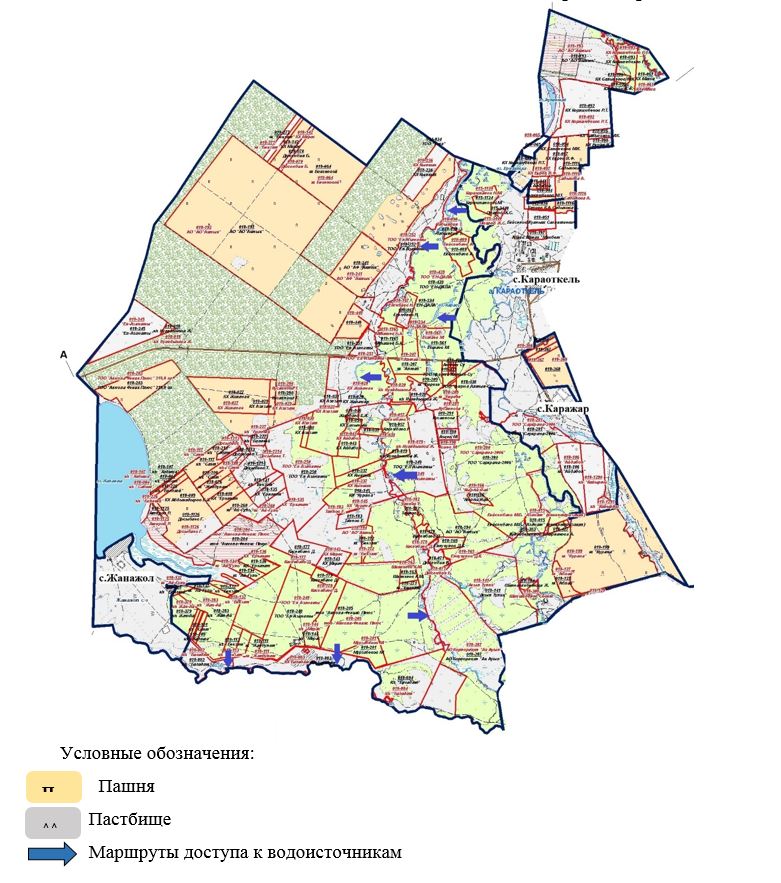  Схема перераспределения пастбищ для размещения поголовья сельскохозяйственных животных физических и (или) юридических лиц, у которых отсутствуют пастбища, и перемещения его на предоставляемые пастбища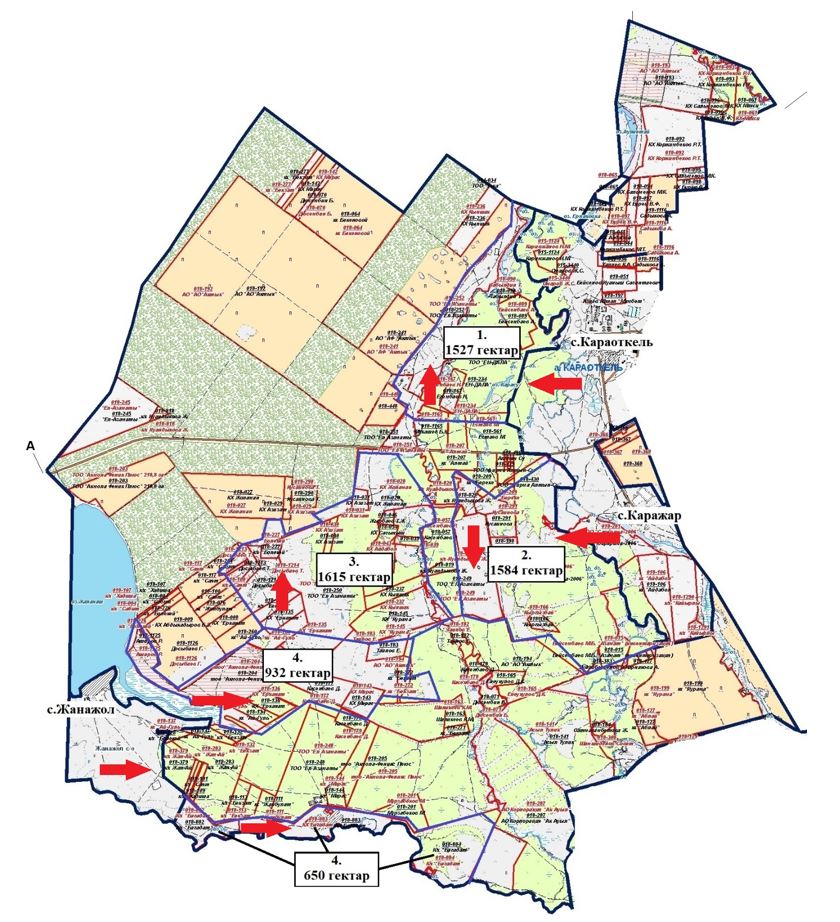  Схема размещения поголовья сельскохозяйственных животных на отгонных пастбищах физических и (или) юридических лиц, не обеспеченных пастбищами, расположенными при Караоткельском сельском округе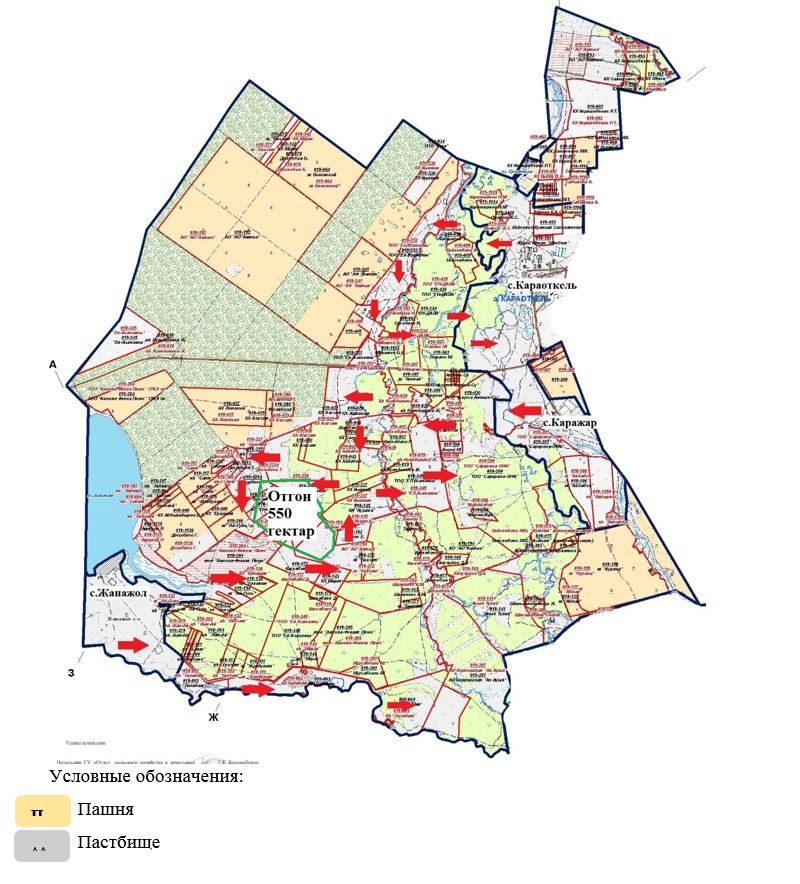  Календарный график по использованию пастбищ, устанавливающий сезонные маршруты выпаса и передвижения сельскохозяйственных животных Карта с обозначением внешних и внутренних границ и площадей пастбищ, необходимых для удовлетворения нужд населения для выпаса сельскохозяйственных животных личного подворья, в зависимости от местных условий и особенностей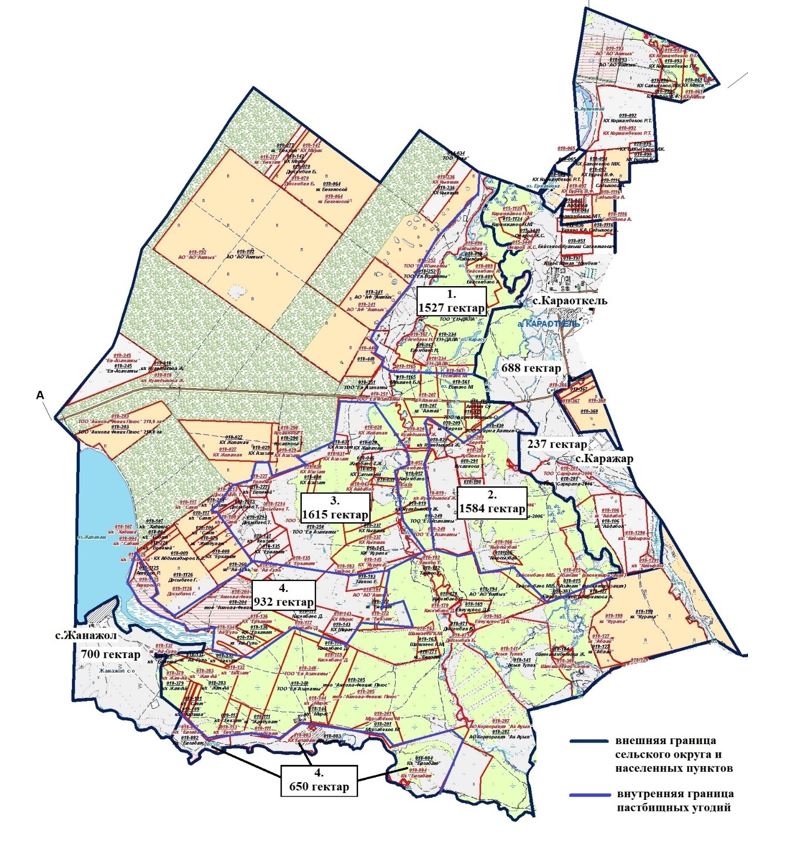  План по управлению пастбищами и их использованию села Коянды на 2023-2024 годы
      Настоящий План по управлению пастбищами и их использованию села Коянды на 2023-2024 годы (далее – План) разработан в соответствии с Законами Республики Казахстан "О местном государственном управлении и самоуправлении в Республике Казахстан", "О пастбищах", приказами Заместителя Премьер-Министра Республики Казахстан - Министра сельского хозяйства Республики Казахстан от 24 апреля 2017 года № 173 "Об утверждении Правил рационального использования пастбищ" и Министра сельского хозяйства Республики Казахстан от 14 апреля 2015 года № 3-3/332 "Об утверждении предельно допустимой нормы нагрузки на общую площадь пастбищ"
      План принимается в целях рационального использования пастбищ, устойчивого обеспечения потребности в кормах и предотвращения процессов деградации пастбищ.
      План содержит:
      1) схему (карту) расположения пастбищ на территории села Коянды в разрезе категорий земель, собственников земельных участков и землепользователей на основании правоустанавливающих документов на территории села Коянды, согласно приложению 1 к настоящему Плану;
      2) приемлемые схемы пастбищеоборотов, согласно приложению 2 к настоящему Плану;
      3) карту с обозначением внешних и внутренних границ и площадей пастбищ, в том числе сезонных, объектов пастбищной инфраструктуры на территории села Коянды, согласно приложению 3 к настоящему Плану;
      4) схему доступа пастбищепользователей к водоисточникам (озерам, рекам, прудам, копаням, оросительным или обводнительным каналам, трубчатым или шахтным колодцам), составленную согласно норме потребления воды, на территории села Коянды согласно приложению 4 к настоящему Плану;
      5) схему перераспределения пастбищ для размещения поголовья сельскохозяйственных животных физических и (или) юридических лиц, у которых отсутствуют пастбища, и перемещения его на предоставляемые пастбища села Коянды, согласно приложению 5 к настоящему Плану;
      6) схему размещения поголовья сельскохозяйственных животных на отгонных пастбищах физических и (или) юридических лиц, не обеспеченных пастбищами, расположенными при села Коянды, согласно приложению 6 к настоящему Плану;
      7) календарный график по использованию пастбищ, устанавливающий сезонные маршруты выпаса и передвижения сельскохозяйственных животных села Коянды, согласно приложению 7 к настоящему Плану.
      8) карту с обозначением внешних и внутренних границ и площадей пастбищ, необходимых для удовлетворения нужд населения для выпаса сельскохозяйственных животных личного подворья, в зависимости от местных условий и особенностей села Коянды, согласно приложению 8 к настоящему Плану.
      План разработан с учетом сведений о состоянии геоботанического обследования пастбищ, сведений о ветеринарно-санитарных объектах, данных о численности поголовья сельскохозяйственных животных с указанием их владельцев – пастбищепользователей, физических и (или) юридических лиц, данных о количестве гуртов, отар, табунов, сформированных по видам и половозрастным группам сельскохозяйственных животных, сведений о формировании поголовья сельскохозяйственных животных для выпаса на отгонных пастбищах, особенностей выпаса сельскохозяйственных животных на культурных и аридных пастбищах, сведений о сервитутах для прогона скота и иных данных, предоставленных государственными органами, физическими и (или) юридическими лицами, с участием органов местного самоуправления совместно c акиматами сел, сельского округа и пастбищепользователей.
      По административно-территориальному делению село Коянды состоит из одного населенного пункта.
      По природным условиям территория села Коянды находится в пределах степной зоны и по агроклиматическим показателям в двух агроклиматических районах: незначительно засушливом умеренно теплом (центральная и южная часть) и засушливом умеренно теплом (северная часть), которые характеризуются всеми чертами континентальности: суровой продолжительной зимой, коротким умеренно жарким летом, резкими контрастами температур зимы и лета, малым количеством годовых осадков.
      Почвы в основном черноземы южные малогумусные тяжелосуглинистые.
      На 1 января 2023 года в селе Коянды у населения насчитывается крупного рогатого скота 745 голов, из них маточное поголовье 343 голов, мелкого рогатого скота 1343 голов, 816 голов лошадей. В случае создания сельскохозяйственного кооператива населением сельского округа допускается выпас сельскохозяйственных животных на пастбищах в пределах территории сельского округа.
      В селе Коянды сервитуты для прогона скота не установлены.
      Особенностей выпаса сельскохозяйственных животных на культурных и аридных пастбищах не имеются.
      Источниками пастбищного водоснабжения являются естественные водоемы, таких как реки, озера и пруды с проточной водой. Таким образом пастбищные угодья полностью обеспечены водой.
      В селе Коянды действуют 1 ветеринарный пункт, 1 скотомогильник, 1 убойная площадка.
      Площадь пастбищ составляет 1217 гектаров, в том числе пастбища находящиеся в государственном фонде 329 гектар.
      На основании вышеизложенного, согласно статьи 15 Закона Республики Казахстан "О пастбищах" для нужд местного населения по содержанию маточного (дойного) поголовья крупного рогатого скота при имеющихся пастбищных угодьях населенных пунктов в размере 1217 гектар, потребность составляет 2916 гектар, при норме нагрузки 8,5 гектар/на 1 голову. Имеется потребность пастбищных угодий по выпасу всего сельскохозяйственных животных местного населения в размере 16939 гектар, при норме нагрузки на голову крупно рогатого скота – 8,5 гектар/на 1 голов, мелкого рогатого скота – 1,7 гектар/на 1 голову, лошадей – 10,2 гектар/на 1 голову.
      Потребность:
      для крупного рогатого скота 745 голов * 8,5 гектар/на 1 голову = 6333 гектар;
      для мелкого рогатого скота 1343 голов * 1,7 гектар/на 1 голову = 2283 гектар;
      для лошадей 816 голов * 10,2 гектар/на 1 голову = 8323 гектар.
      6333+2283+8223=16939 гектар. Схема (карта) расположения пастбищ на территории села Коянды в разрезе категорий земель, собственников земельных участков и землепользователей на основании правоустанавливающих документов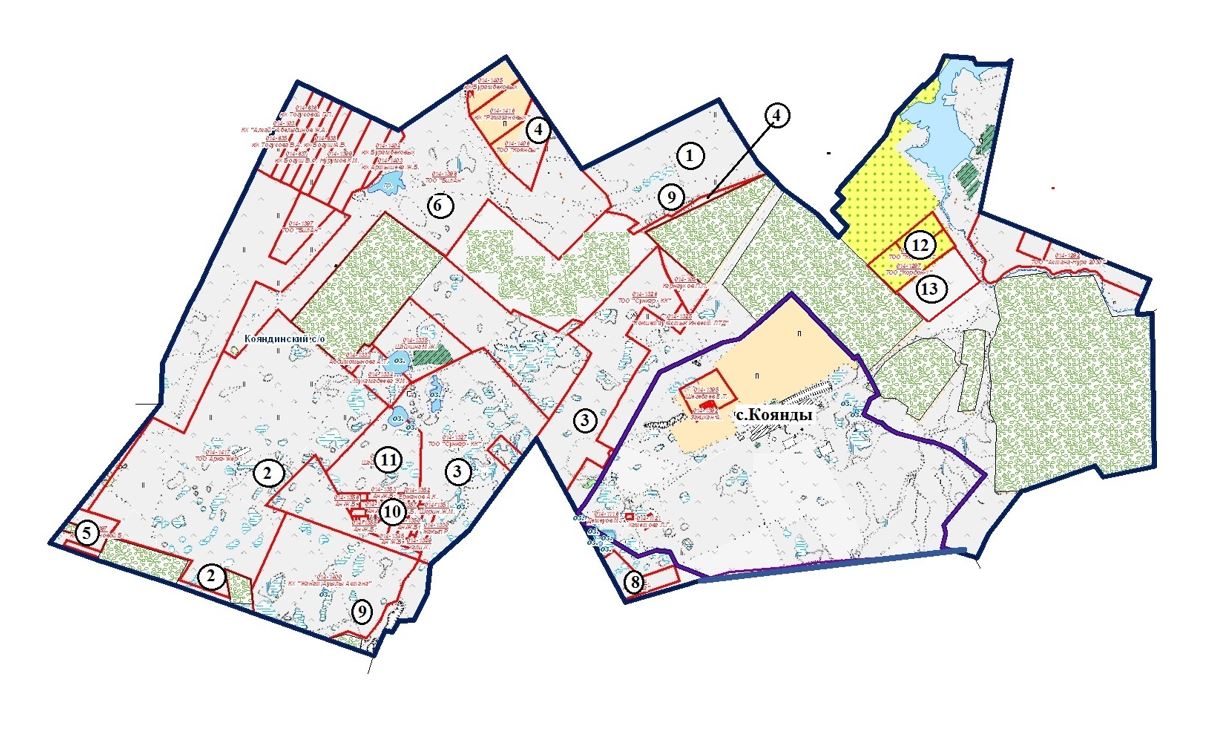 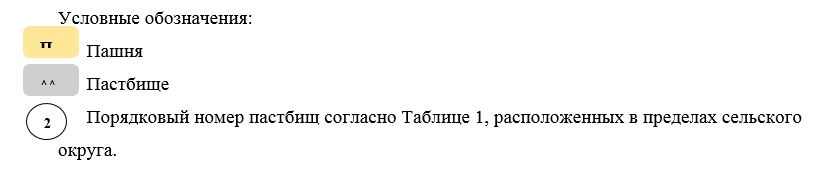 

      Таблица-1. Список пастбищ на территории села Коянды в разрезе категорий земель, собственников земельных участков и землепользователей

      Таблица 2. Сведения по распределению пастбищ для размещения маточного (дойного) поголовья крупно рогатого скота села Коянды

      Таблица 3. Сведения по перераспределению пастбищ для размещения поголовья сельскохозяйственных животных в разрезе собственников земельных участков села Коянды


      Продолжение таблицы Приемлемая схема пастбищеоборотов для села Коянды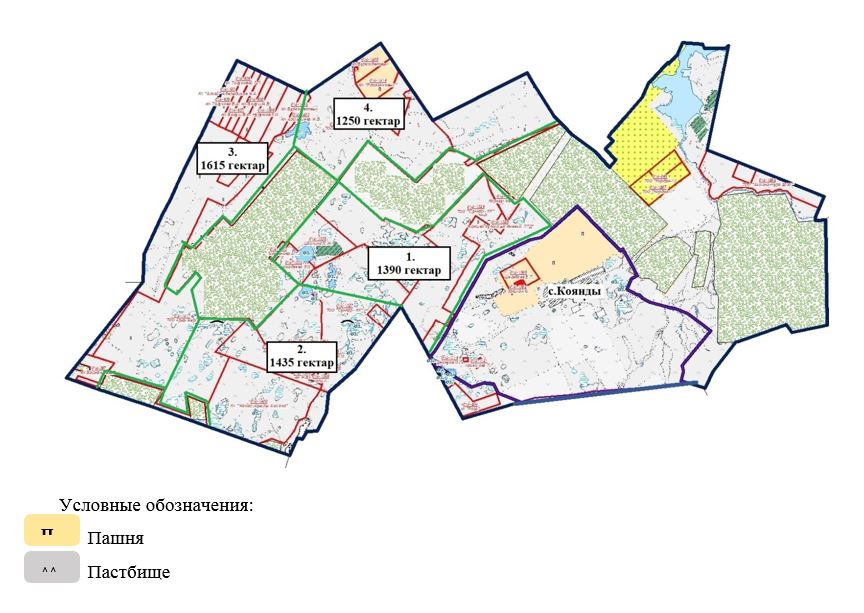 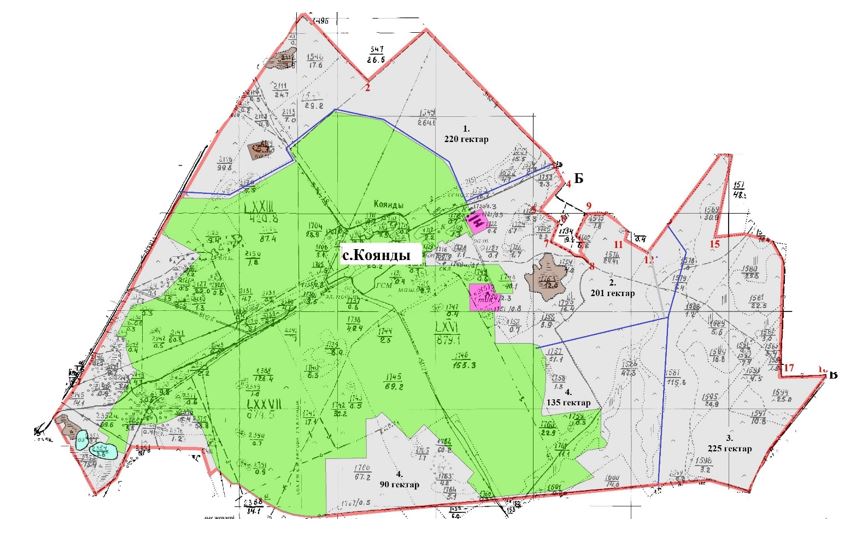  Карта с обозначением внешних и внутренних границ и площадей пастбищ, в том числе сезонных, объектов пастбищной инфраструктуры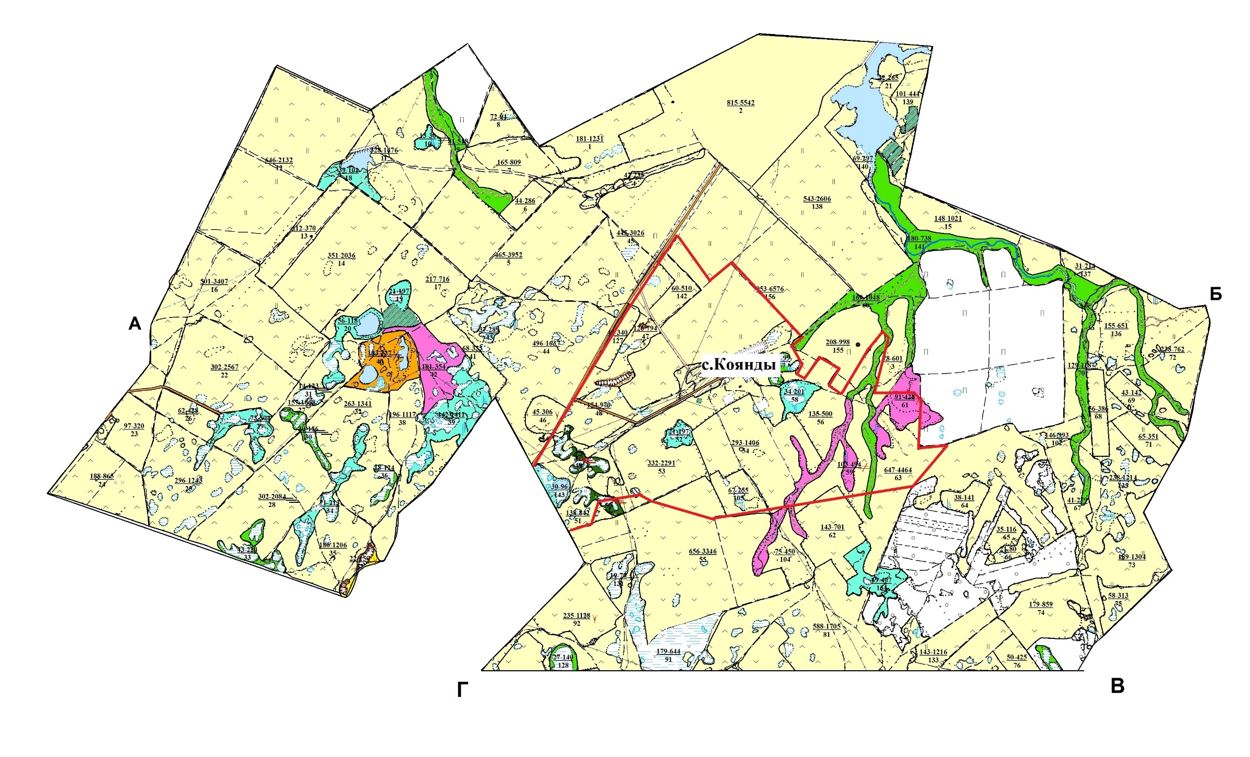 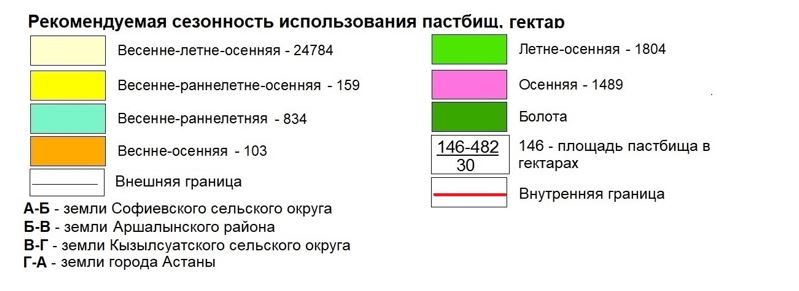  Схема доступа пастбищепользователей к водоисточникам (озерам, рекам, прудам, копаням, оросительным или обводнительным каналам, трубчатым или шахтным колодцам), составленная согласно норме потребления воды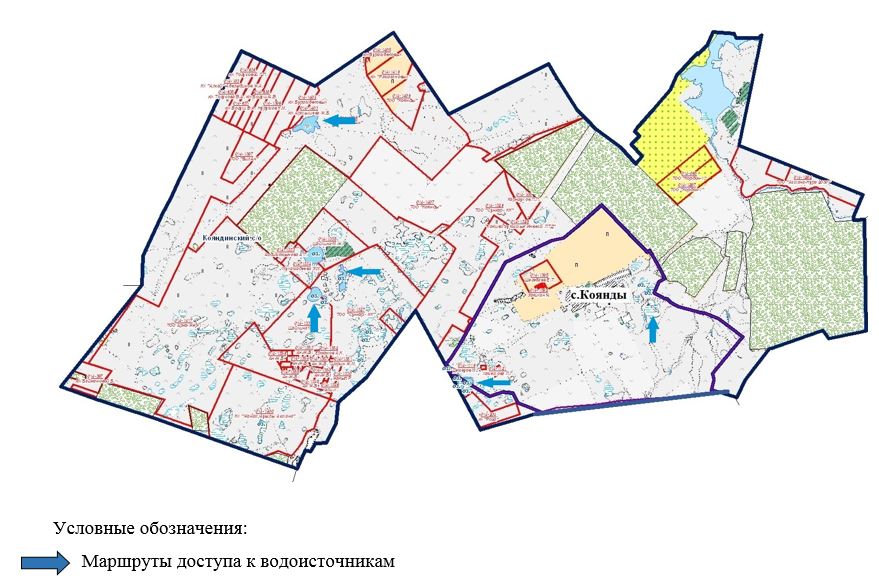  Схема перераспределения пастбищ для размещения поголовья сельскохозяйственных животных физических и (или) юридических лиц, у которых отсутствуют пастбища, и перемещения его на предоставляемые пастбища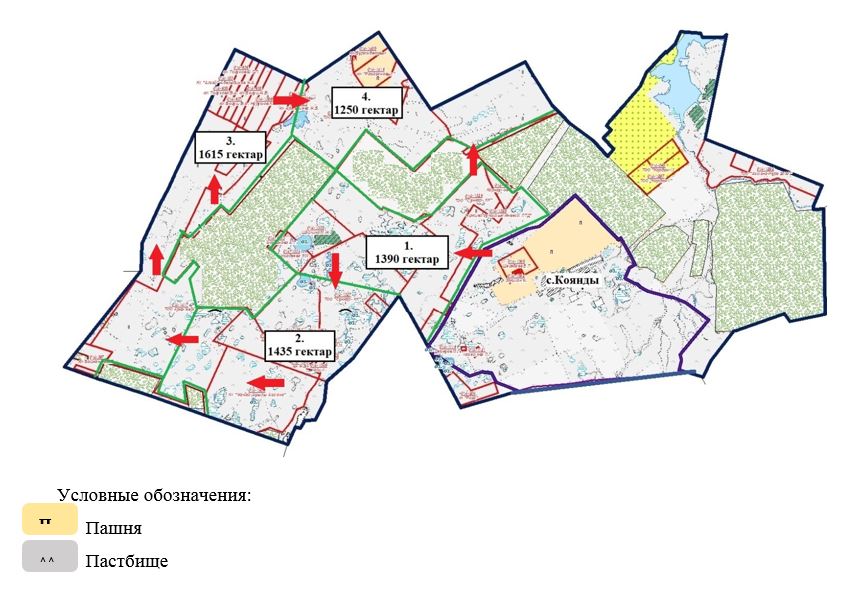  Схема размещения поголовья сельскохозяйственных животных на отгонных пастбищах физических и (или) юридических лиц, не обеспеченных пастбищами, расположенными при селе Коянды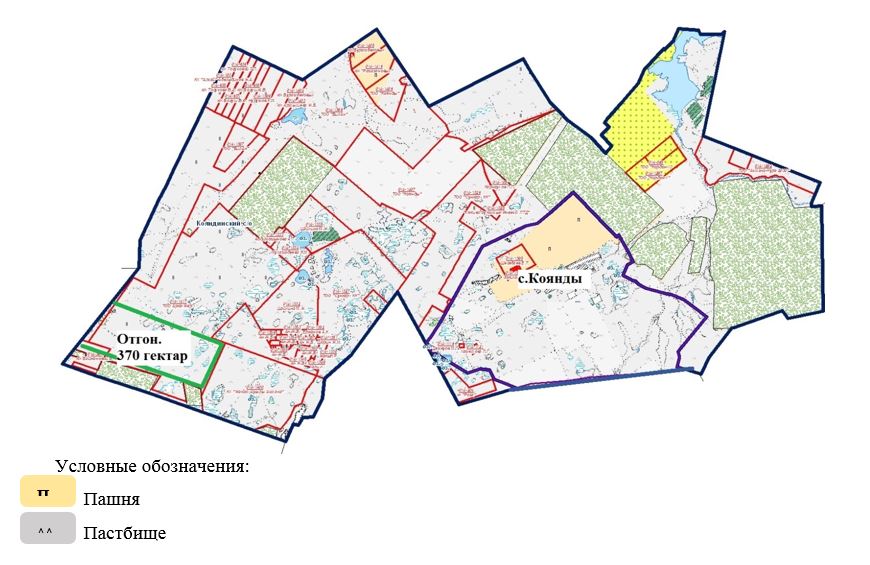  Календарный график по использованию пастбищ, устанавливающий сезонные маршруты выпаса и передвижения сельскохозяйственных животных Карта с обозначением внешних и внутренних границ и площадей пастбищ, необходимых для удовлетворения нужд населения для выпаса сельскохозяйственных животных личного подворья, в зависимости от местных условий и особенностей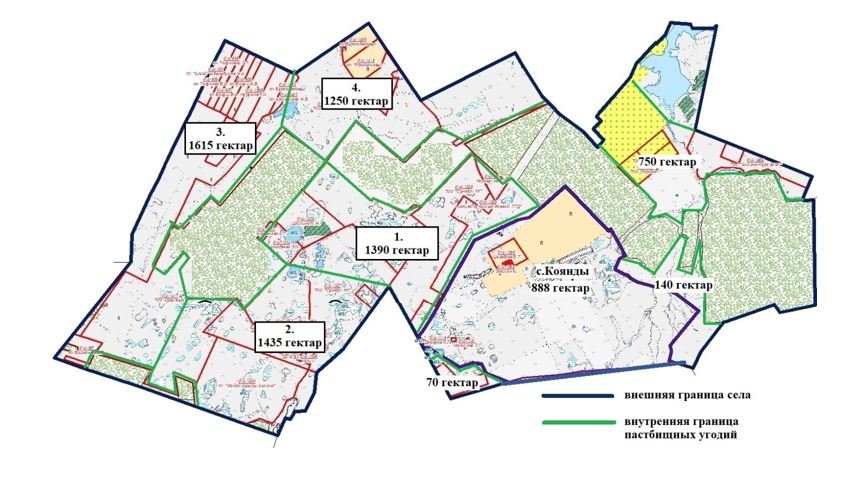  План по управлению пастбищами и их использованию Жарлыкольского сельского округа на 2023-2024 годы
      Настоящий План по управлению пастбищами и их использованию Жарлыкольского сельского округа на 2023-2024 годы (далее – План) разработан в соответствии с Законами Республики Казахстан "О местном государственном управлении и самоуправлении в Республике Казахстан", "О пастбищах", приказами Заместителя Премьер-Министра Республики Казахстан - Министра сельского хозяйства Республики Казахстан от 24 апреля 2017 года № 173 "Об утверждении Правил рационального использования пастбищ" и Министра сельского хозяйства Республики Казахстан от 14 апреля 2015 года № 3-3/332 "Об утверждении предельно допустимой нормы нагрузки на общую площадь пастбищ".
      План принимается в целях рационального использования пастбищ, устойчивого обеспечения потребности в кормах и предотвращения процессов деградации пастбищ.
      План содержит:
      1) схему (карту) расположения пастбищ на территории Жарлыкольского сельского округа в разрезе категорий земель, собственников земельных участков и землепользователей на основании правоустанавливающих документов на территории Жарлыкольского сельского округа, согласно приложению 1 к настоящему Плану;
      2) приемлемые схемы пастбищеоборотов, согласно приложению 2 к настоящему Плану;
      3) карту с обозначением внешних и внутренних границ и площадей пастбищ, в том числе сезонных, объектов пастбищной инфраструктуры на территории Жарлыкольского сельского округа, согласно приложению 3 к настоящему Плану;
      4) схему доступа пастбищепользователей к водоисточникам (озерам, рекам, прудам, копаням, оросительным или обводнительным каналам, трубчатым или шахтным колодцам), составленную согласно норме потребления воды, на территории Жарлыкольского сельского округа согласно приложению 4 к настоящему Плану;
      5) схему перераспределения пастбищ для размещения поголовья сельскохозяйственных животных физических и (или) юридических лиц, у которых отсутствуют пастбища, и перемещения его на предоставляемые пастбища Жарлыкольского сельского округа, согласно приложению 5 к настоящему Плану;
      6) схему размещения поголовья сельскохозяйственных животных на отгонных пастбищах физических и (или) юридических лиц, не обеспеченных пастбищами, расположенными при Жарлыкольском сельском округе, согласно приложению 6 к настоящему Плану;
      7) календарный график по использованию пастбищ, устанавливающий сезонные маршруты выпаса и передвижения сельскохозяйственных животных Жарлыкольском сельском округе, согласно приложению 7 к настоящему Плану.
      8) карту с обозначением внешних и внутренних границ и площадей пастбищ, необходимых для удовлетворения нужд населения для выпаса сельскохозяйственных животных личного подворья, в зависимости от местных условий и особенностей Жарлыкольского сельского округа, согласно приложению 8 к настоящему Плану.
      План разработан с учетом сведений о состоянии геоботанического обследования пастбищ, сведений о ветеринарно-санитарных объектах, данных о численности поголовья сельскохозяйственных животных с указанием их владельцев – пастбищепользователей, физических и (или) юридических лиц, данных о количестве гуртов, отар, табунов, сформированных по видам и половозрастным группам сельскохозяйственных животных, сведений о формировании поголовья сельскохозяйственных животных для выпаса на отгонных пастбищах, особенностей выпаса сельскохозяйственных животных на культурных и аридных пастбищах, сведений о сервитутах для прогона скота и иных данных, предоставленных государственными органами, физическими и (или) юридическими лицами,с участием органов местного самоуправления совместно c акиматами сел, сельского округа и пастбищепользователей.
      По административно-территориальному делению в Жарлыкольском сельском округе имеются 2 сельских населенных пункта.
      По природным условиям территория Жарлыкольского сельского округа находится в пределах степной зоны и по агроклиматическим показателям в двух агроклиматических районах: незначительно засушливом умеренно теплом (центральная и южная часть) и засушливом умеренно теплом (северная часть), которые характеризуются всеми чертами континентальности: суровой продолжительной зимой, коротким умеренно жарким летом, резкими контрастами температур зимы и лета, малым количеством годовых осадков.Почвы в основном черноземы южные малогумусные тяжелосуглинистые.
      На 1 января 2023 года в Жарлыкольском сельском округе у населения насчитывается крупного рогатого скота 1363 голов, из них маточное поголовье 712 голов, мелкого рогатого скота 2794 голов, 1636 голов лошадей. В случае создания сельскохозяйственного кооператива населением сельского округа допускается выпас сельскохозяйственных животных на пастбищах в пределах территории сельского округа.
      В Жарлыкольском сельском округе сервитуты для прогона скота не установлены.
      Особенностей выпаса сельскохозяйственных животных на культурных и аридных пастбищах не имеются.
      Источниками пастбищного водоснабжения являются естественные водоемы, таких как реки, озера и пруды с проточной водой. Таким образом пастбищные угодья полностью обеспечены водой.
      В Жарлыкольском сельском округе действует1 скотомогильник.
      На основании вышеизложенного, согласно статьи 15 Закона Республики Казахстан "О пастбищах" для нужд местного населения по содержанию маточного (дойного) поголовья сельскохозяйственных животных при имеющихся пастбищных угодьях населенных пунктов в размере 4673 гектар, потребность составляет 6052 гектар, при норме нагрузки 8,5 гектар/на 1 голову. Имеется потребность пастбищных угодий по выпасу всего сельскохозяйственных животных местного населения в размере 33023 гектар, при норме нагрузки на голову крупного рогатого скота 8,5 гектар/на 1 голову, мелкого рогатого скота 1,7 гектар/на 1 голову, лошадей 10,2 гектар/на 1 голову.
      Потребность:
      для крупного рогатого скота - 1363 голов * 8,5 гектар/на 1 голову = 11586 гектар;
      для мелкогорогатого скота – 2794 голов * 1,7 гектар/на 1 голову = 4750 гектар;
      для лошадей –1636голов * 10,2 гектар/на 1 голову = 16687 гектар.
      11586+4750+16687=33023 гектар. Схема (карта) расположения пастбищ на территории Жарлыкольского сельского округа в разрезе категорий земель, собственников земельных участков и землепользователей на основании правоустанавливающих документов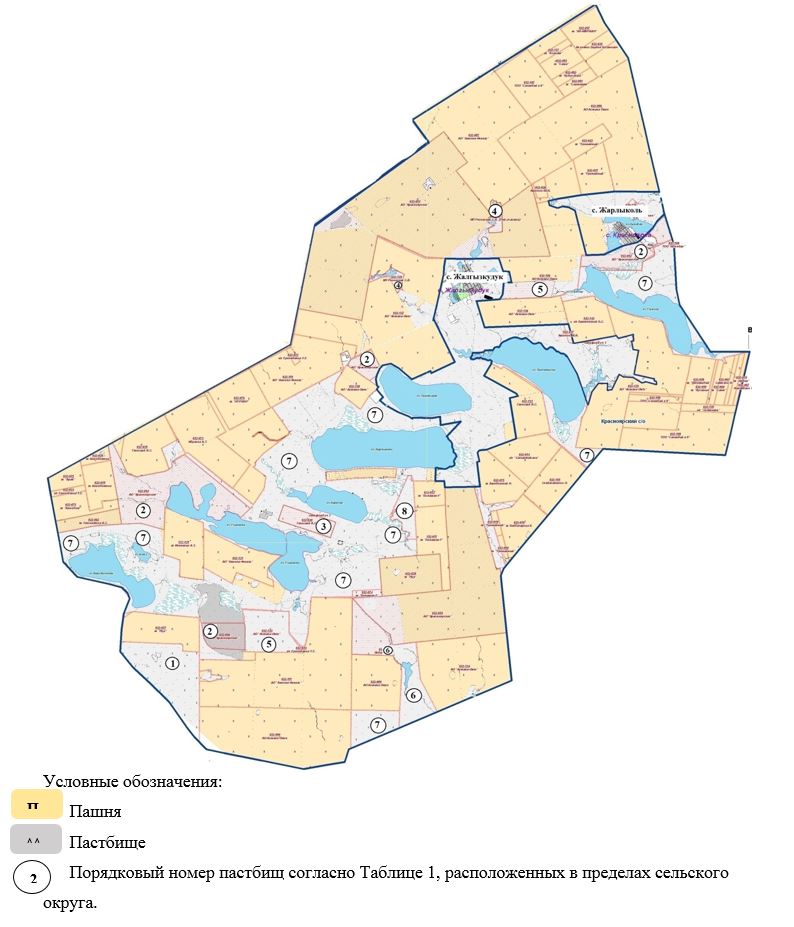 

      Таблица-1. Список пастбищ на территории Жарлыкольского сельского округа в разрезе категорий земель, собственников земельных участков и землепользователей

      Таблица-2. Сведения по распределению пастбищ для размещения маточного (дойного) поголовья крупно рогатого скота по Жарлыкольскому сельскому округу в разрезе населенных пунктов

      Таблица-3. Сведения по перераспределению пастбищ для размещения поголовья сельскохозяйственных животных в разрезе собственников земельных участков по Жарлыкольскому сельскому округу


      Продолжение таблицы Приемлемая схема пастбищеоборотов для Жарлыкольского сельского округа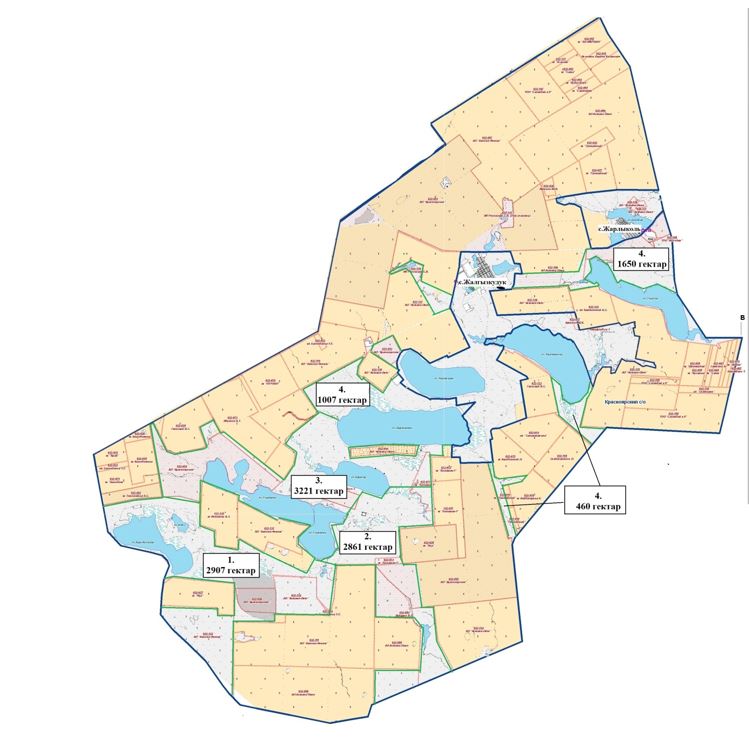 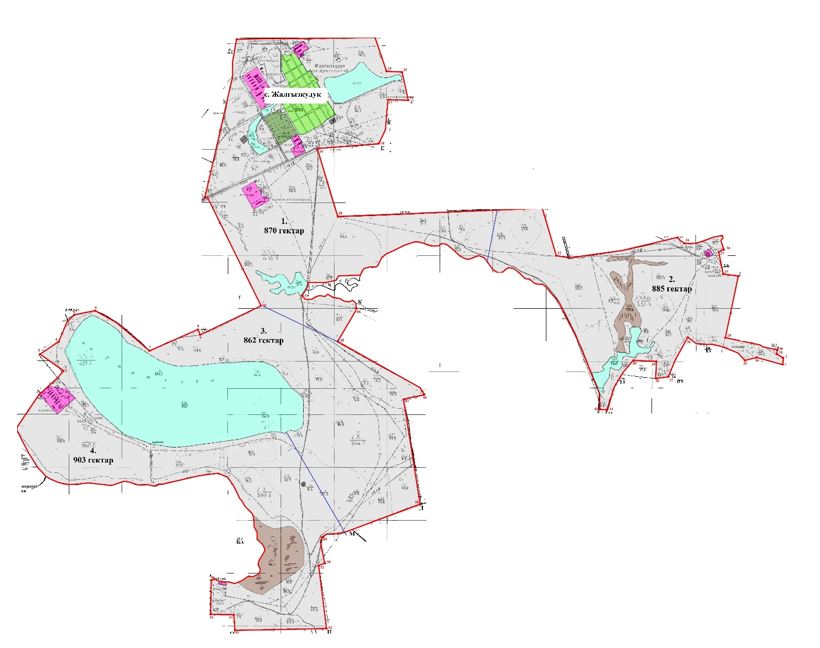 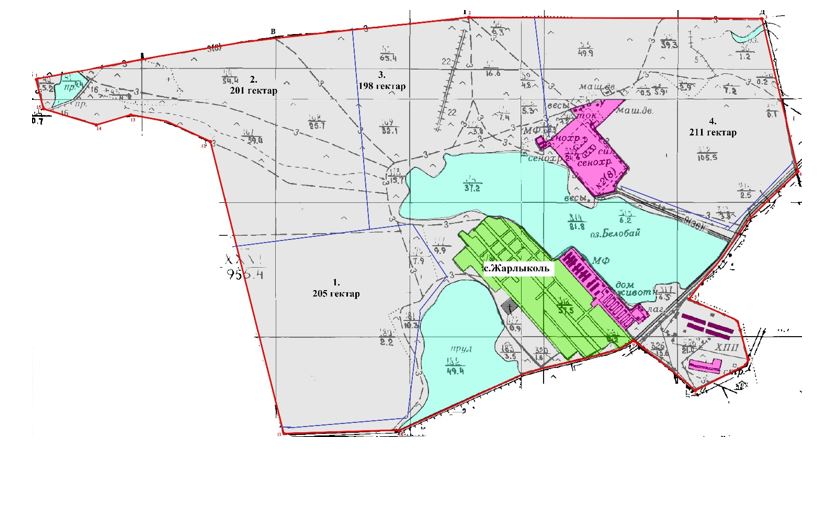  Карта с обозначением внешних и внутренних границ и площадей пастбищ,в том числе сезонных, объектов пастбищной инфраструктуры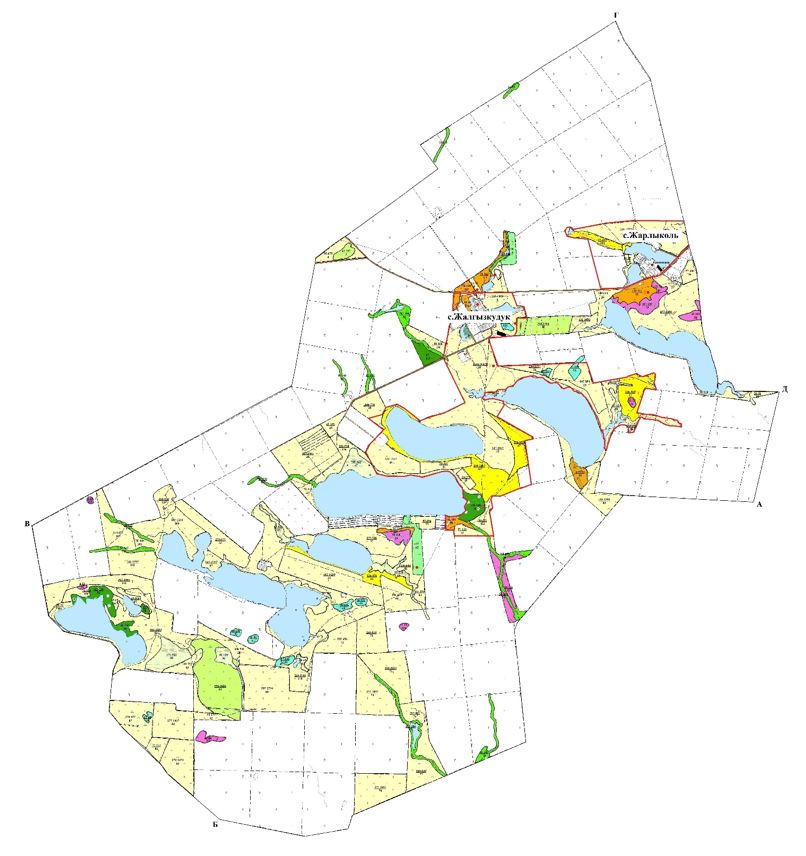 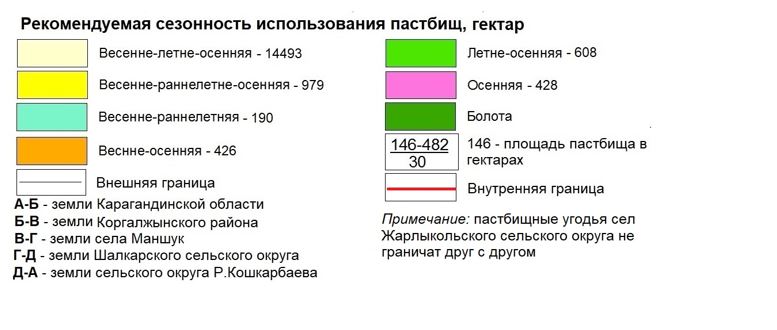  Схема доступа пастбищепользователей к водоисточникам (озерам, рекам, прудам, копаням, оросительным или обводнительным каналам, трубчатым или шахтным колодцам), составленная согласно норме потребления воды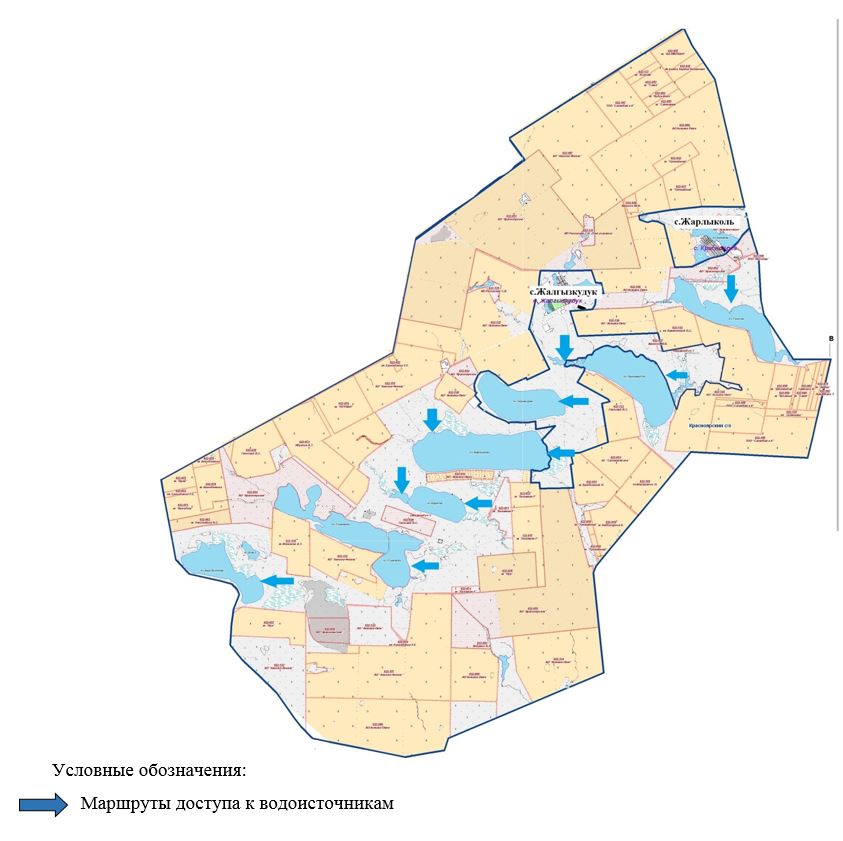  Схема перераспределения пастбищ для размещения поголовья сельскохозяйственных животных физических и (или) юридических лиц, у которых отсутствуют пастбища, и перемещения его на предоставляемые пастбища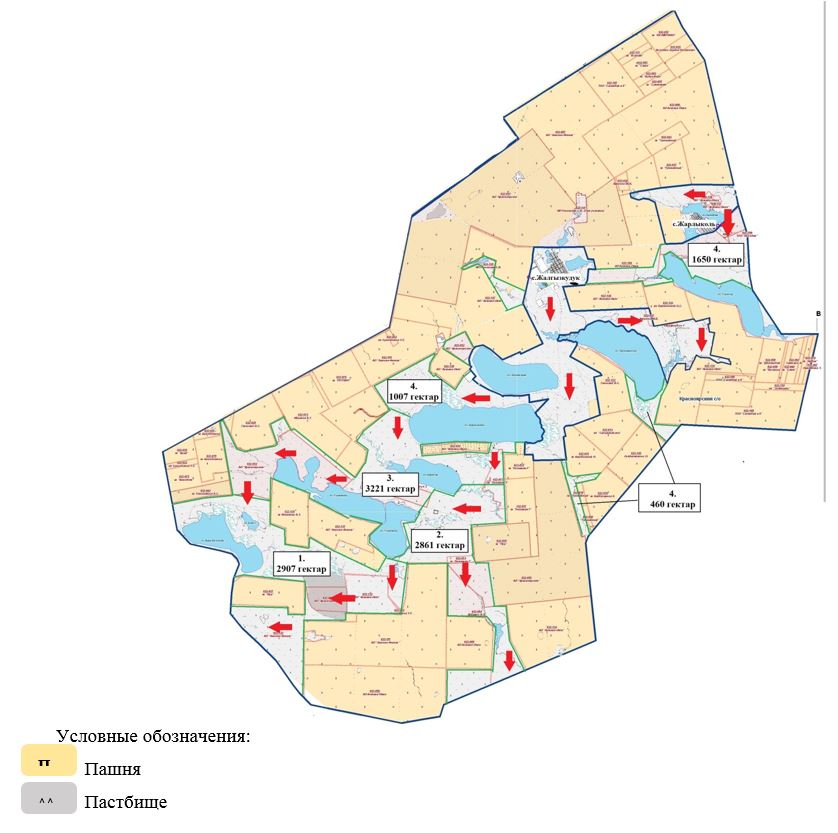  Схема размещения поголовья сельскохозяйственных животных на отгонных пастбищах физических и (или) юридических лиц, не обеспеченных пастбищами, расположенными при Жарлыкольском сельском округе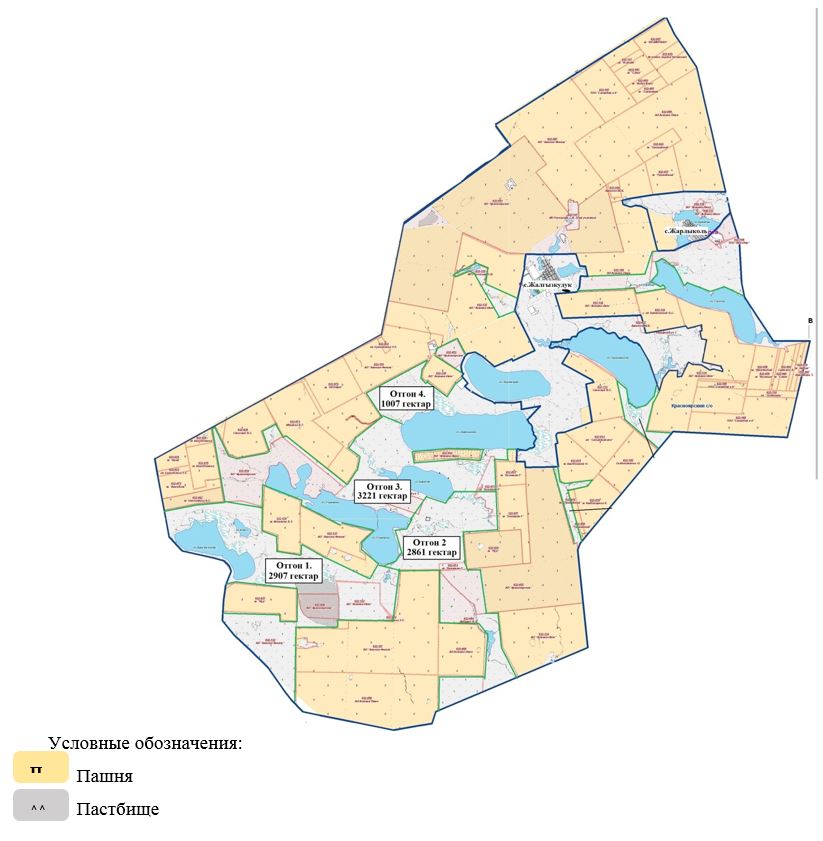  Календарный график по использованию пастбищ, устанавливающий сезонные маршруты выпаса и передвижения сельскохозяйственных животных Карта с обозначением внешних и внутренних границ и площадей пастбищ, необходимых для удовлетворения нужд населения для выпаса сельскохозяйственных животных личного подворья, в зависимости от местных условий и особенностей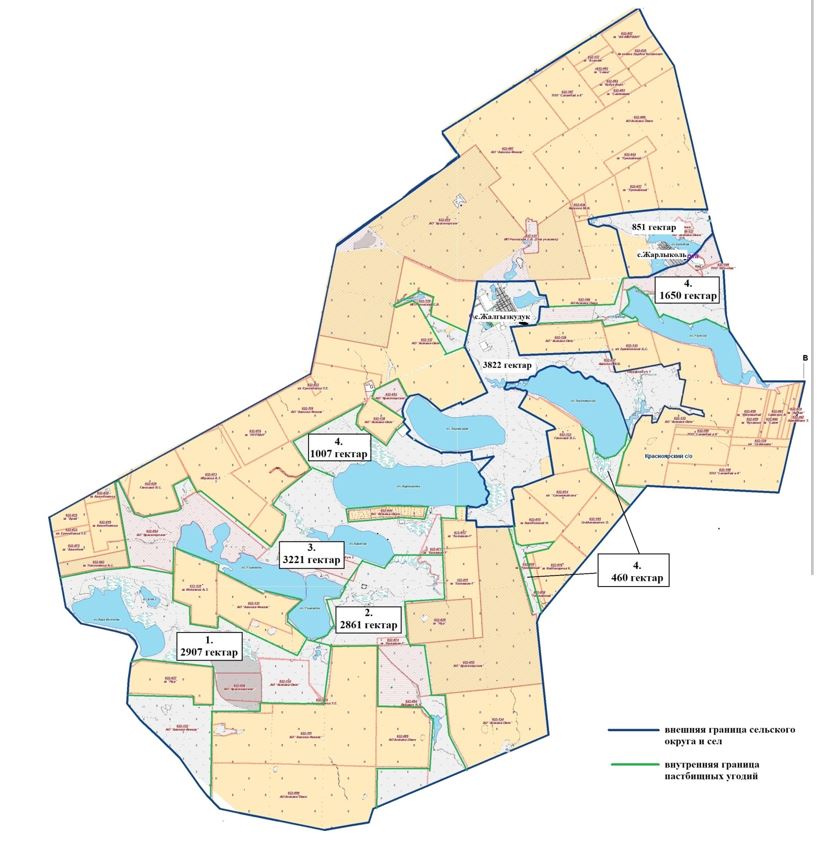  План по управлению пастбищами и их использованию сельского округа Тасты на 2023-2024 годы
      Настоящий План по управлению пастбищами и их использованию сельского округа Тасты на 2023-2024 годы (далее – План) разработан в соответствии с Законами Республики Казахстан "О местном государственном управлении и самоуправлении в Республике Казахстан", "О пастбищах", приказами Заместителя Премьер-Министра Республики Казахстан - Министра сельского хозяйства Республики Казахстан от 24 апреля 2017 года № 173 "Об утверждении Правил рационального использования пастбищ" и Министра сельского хозяйства Республики Казахстан от 14 апреля 2015 года № 3-3/332 "Об утверждении предельно допустимой нормы нагрузки на общую площадь пастбищ".
      План принимается в целях рационального использования пастбищ, устойчивого обеспечения потребности в кормах и предотвращения процессов деградации пастбищ.
      План содержит:
      1) схему (карту) расположения пастбищ на территории сельского округа Тасты в разрезе категорий земель, собственников земельных участков и землепользователей на основании правоустанавливающих документов на территории сельского округа Тасты, согласно приложению 1 к настоящему Плану;
      2) приемлемые схемы пастбищеоборотов, согласно приложению 2 к настоящему Плану;
      3) карту с обозначением внешних и внутренних границ и площадей пастбищ, в том числе сезонных, объектов пастбищной инфраструктуры на территории сельского округа Тасты, согласно приложению 3 к настоящему Плану;
      4) схему доступа пастбищепользователей к водоисточникам (озерам, рекам, прудам, копаням, оросительным или обводнительным каналам, трубчатым или шахтным колодцам), составленную согласно норме потребления воды, на территории сельского округа Тасты согласно приложению 4 к настоящему Плану;
      5) схему перераспределения пастбищ для размещения поголовья сельскохозяйственных животных физических и (или) юридических лиц, у которых отсутствуют пастбища, и перемещения его на предоставляемые пастбища сельского округа Тасты, согласно приложению 5 к настоящему Плану;
      6) схему размещения поголовья сельскохозяйственных животных на отгонных пастбищах физических и (или) юридических лиц, не обеспеченных пастбищами, расположенными при сельском округе Тасты, согласно приложению 6 к настоящему Плану;
      7) календарный график по использованию пастбищ, устанавливающий сезонные маршруты выпаса и передвижения сельскохозяйственных животных сельском округе Тасты, согласно приложению 7 к настоящему Плану.
      8) карту с обозначением внешних и внутренних границ и площадей пастбищ, необходимых для удовлетворения нужд населения для выпаса сельскохозяйственных животных личного подворья, в зависимости от местных условий и особенностей сельского округа Тасты, согласно приложению 8 к настоящему Плану.
      План разработан с учетом сведений о состоянии геоботанического обследования пастбищ, сведений о ветеринарно-санитарных объектах, данных о численности поголовья сельскохозяйственных животных с указанием их владельцев – пастбище пользователей, физических и (или) юридических лиц, данных о количестве гуртов, отар, табунов, сформированных по видам и половозрастным группам сельскохозяйственных животных, сведений о формировании поголовья сельскохозяйственных животных для выпаса на отгонных пастбищах, особенностей выпаса сельскохозяйственных животных на культурных и аридных пастбищах, сведений о сервитутах для прогона скота и иных данных, предоставленных государственными органами, физическими и (или) юридическими лицами, с участием органов местного самоуправления совместно c акиматами сел, сельского округа и пастбищепользователей .
      По административно-территориальному делению в сельском округе Тасты имеются 3 сельских населенных пункта.
      По природным условиям территория сельского округа Тасты находится в пределах степной зоны и по агроклиматическим показателям в двух агроклиматических районах: незначительно засушливом умеренно теплом (центральная и южная часть) и засушливом умеренно теплом (северная часть), которые характеризуются всеми чертами континентальности: суровой продолжительной зимой, коротким умеренно жарким летом, резкими контрастами температур зимы и лета, малым количеством годовых осадков.
      Почвы в основном черноземы южные малогумусные тяжелосуглинистые.
      На 1 января 2023 года в сельском округе Тасты у населения насчитывается крупного рогатого скота 456 голов, из них маточное поголовье 254 голов, мелкого рогатого скота 1146 голов, 460 голов лошадей. В случае создания сельскохозяйственного кооператива населением сельского округа допускается выпас сельскохозяйственных животных на пастбищах в пределах территории сельского округа.
      В сельском округе Тасты сервитуты для прогона скота не установлены.
      Особенностей выпаса сельскохозяйственных животных на культурных и аридных пастбищах не имеются.
      Источниками пастбищного водоснабжения являются естественные водоемы, таких как реки, озера и пруды с проточной водой. Таким образом пастбищные угодья полностью обеспечены водой.
      В сельском округе Тасты действует 1 скотомогильник.
      На основании вышеизложенного, согласно статьи 15 Закона Республики Казахстан "О пастбищах" для нужд местного населения по содержанию маточного (дойного) поголовья крупного рогатого скота при имеющихся пастбищных угодьях населенных пунктов в размере 3859 гектар, потребность составляет 2159 гектар, при норме нагрузки 8,5 гектар/голов. Имеется потребность пастбищных угодий по выпасу всего сельскохозяйственных животных местного населения в размере 10516 гектар, при норме нагрузки на голову крупного рогатого скота 8,5 гектар/на 1 голову, мелкого рогатого скота 1,7 гектар/на 1 голову, лошадей 10,2 гектар/на 1 голову.
      Потребность:
      для крупного рогатого скота 456 голов * 8,5 гектар/голов = 3876 гектар;
      для мелкого рогатого скота 1146 голов * 1,7 гектар/голов = 1948 гектар;
      для лошадей 460 голов * 10,2 гектар/голов = 4692 гектар.
      3876+1948+4692=10516 гектар. Схема (карта) расположения пастбищ на территории сельского округа Тасты в разрезе категорий земель, собственников земельных участков и землепользователей на основании правоустанавливающих документов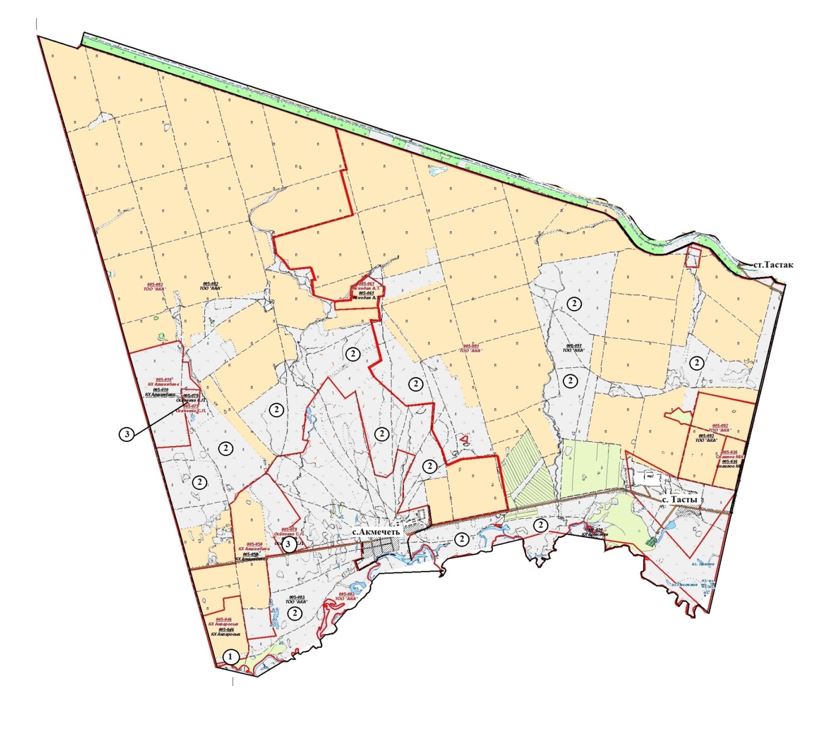 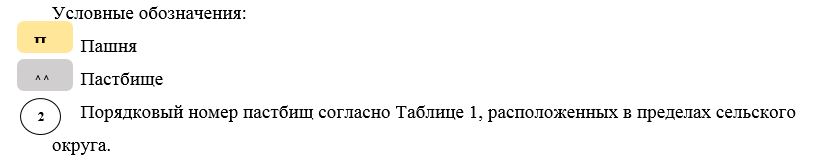 

      Таблица-1. Список пастбищ на территории сельского округа Тасты в разрезе категорий земель, собственников земельных участков и землепользователей

      Таблица-2. Сведения по распределению пастбищ для размещения маточного (дойного) поголовья крупного рогатого скота по сельскому округу Тасты в разрезе населенных пунктов

      Таблица-3. Сведения по перераспределению пастбищ для размещения поголовья сельскохозяйственных животных по сельскому округу Тасты


      Продолжение таблицы Приемлемая схема пастбищеоборотов для сельского округа Тасты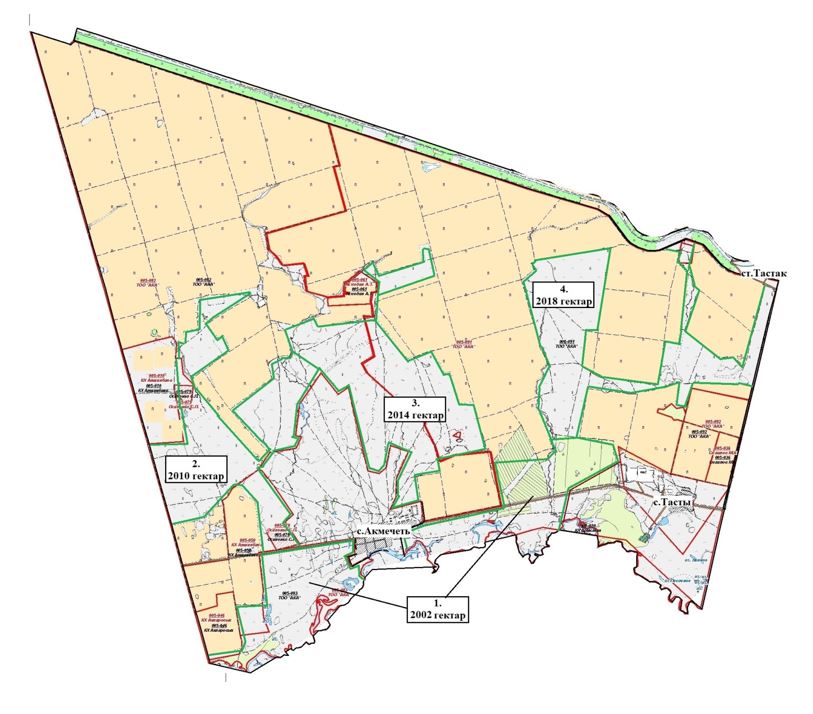 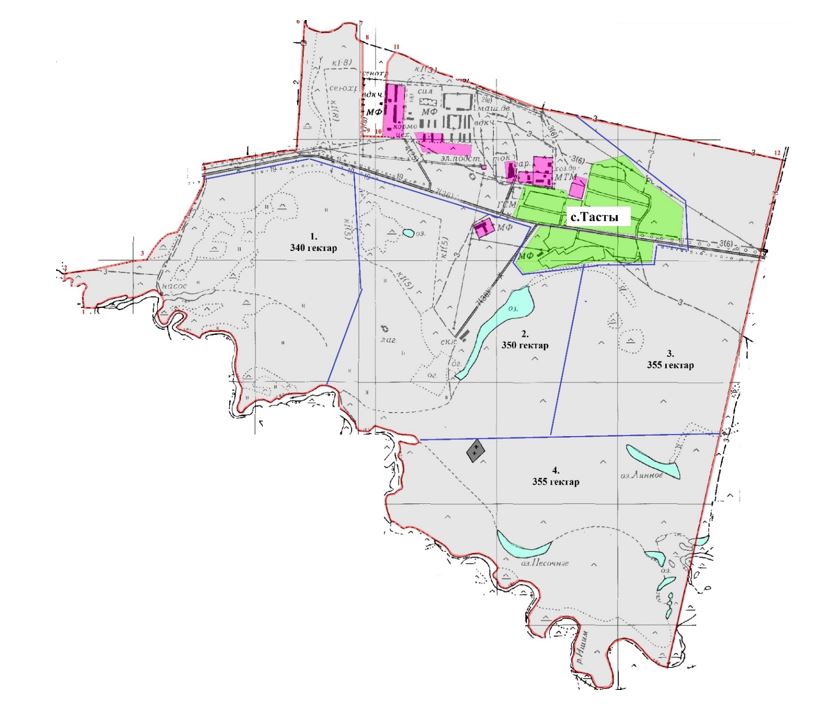 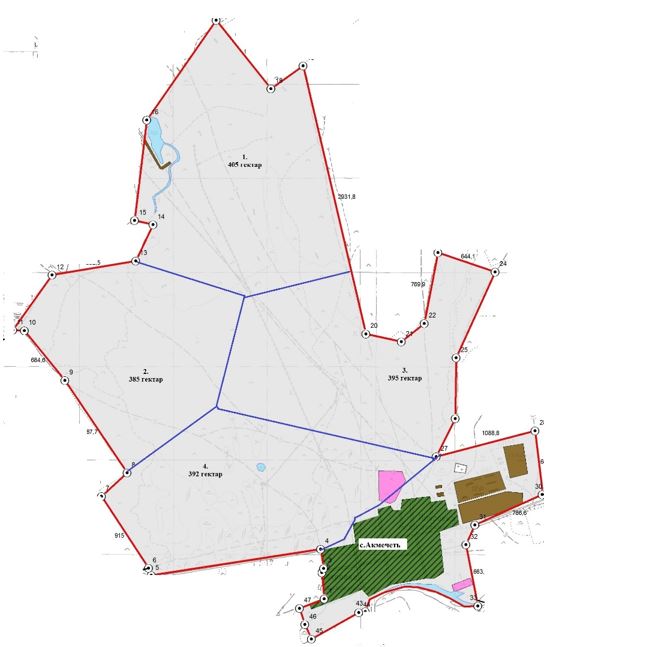 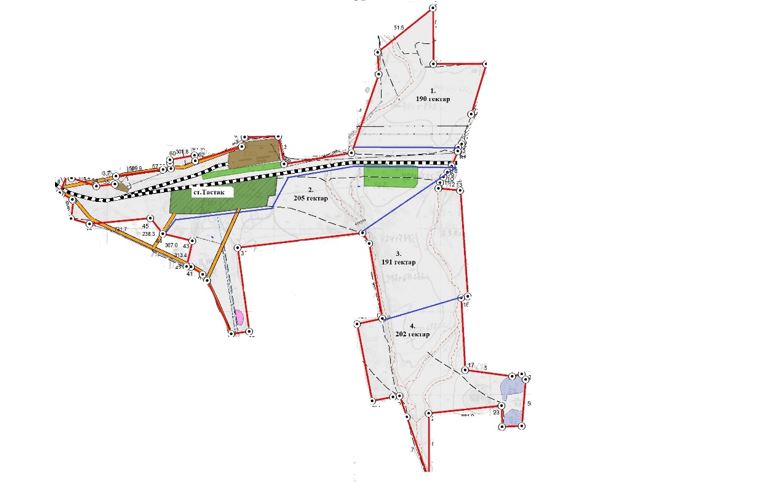  Карта с обозначением внешних и внутренних границ и площадей пастбищ, в том числе сезонных, объектов пастбищной инфраструктуры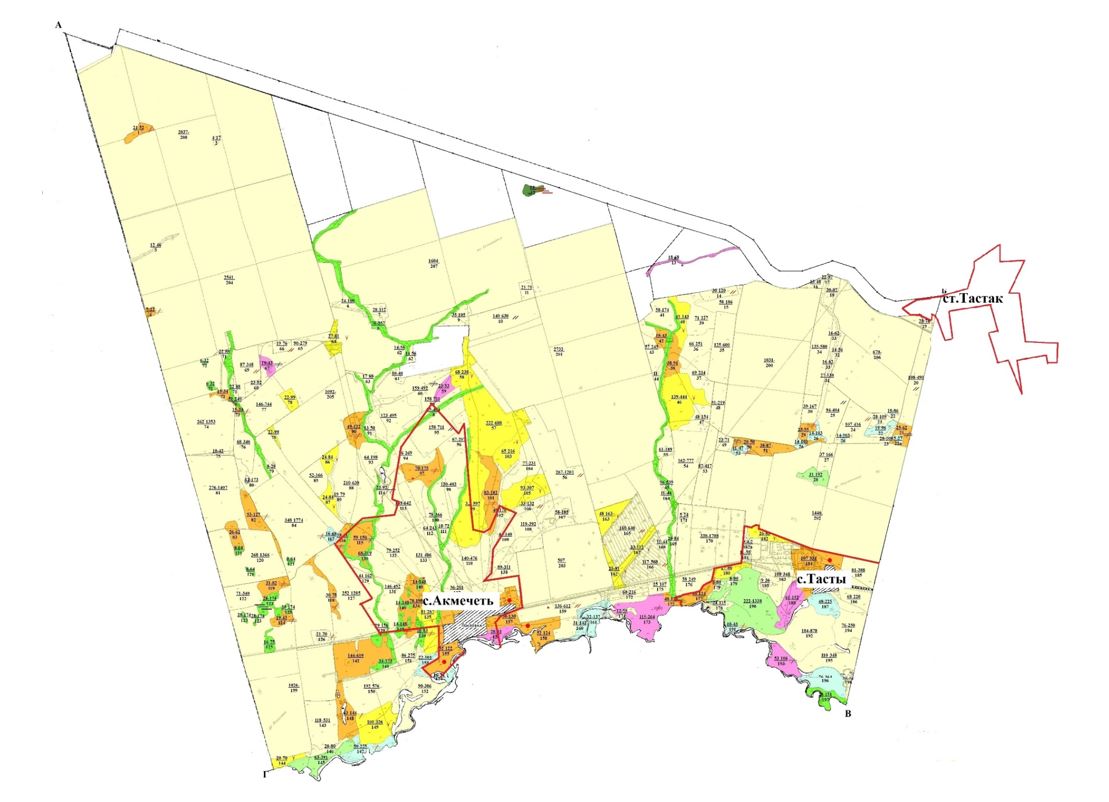 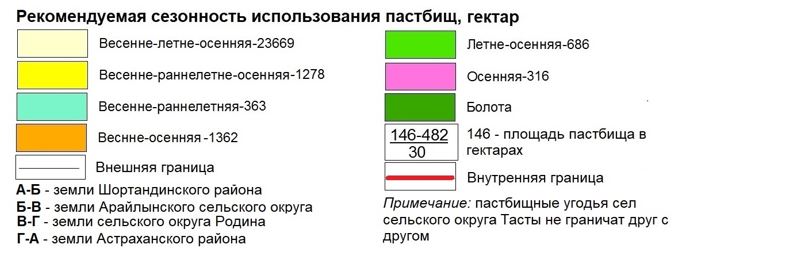  Схема доступа пастбищепользователей к водоисточникам (озерам, рекам, прудам, копаням, оросительным или обводнительным каналам, трубчатым или шахтным колодцам), составленная согласно норме потребления воды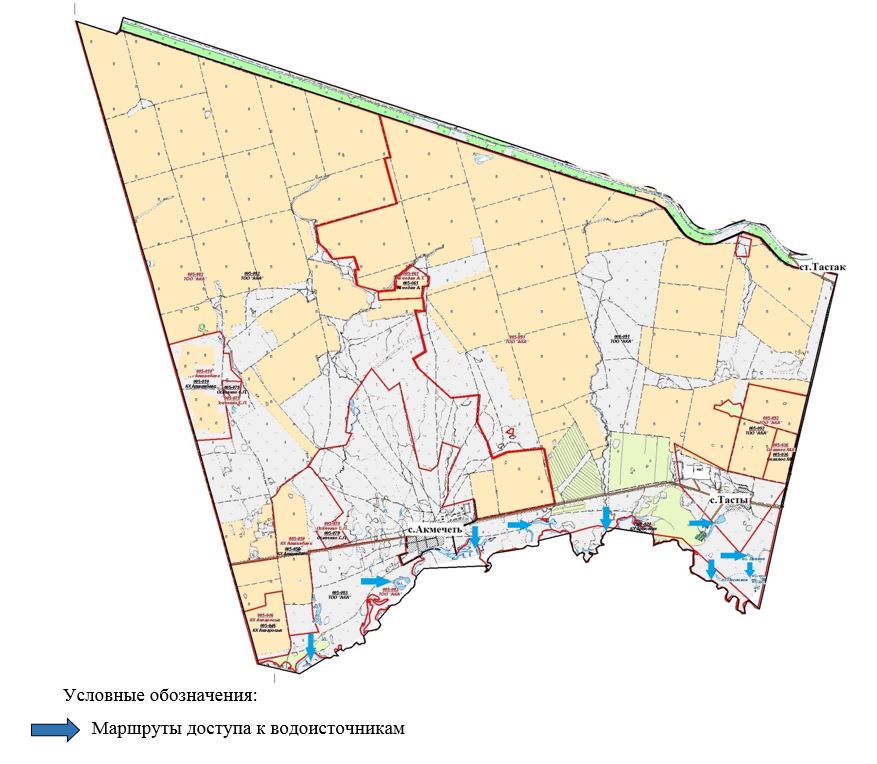  Схема перераспределения пастбищ для размещения поголовья сельскохозяйственных животных физических и (или) юридических лиц, у которых отсутствуют пастбища, и перемещения его на предоставляемые пастбища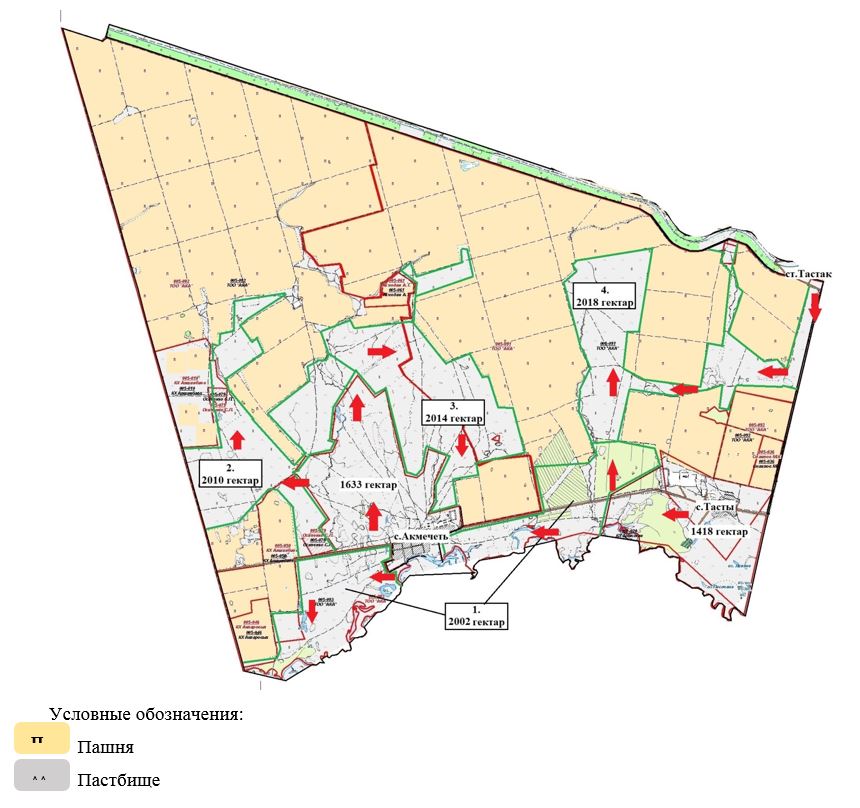  Схема размещения поголовья сельскохозяйственных животных на отгонных пастбищах физических и (или) юридических лиц, не обеспеченных пастбищами, расположенными при сельском округе Тасты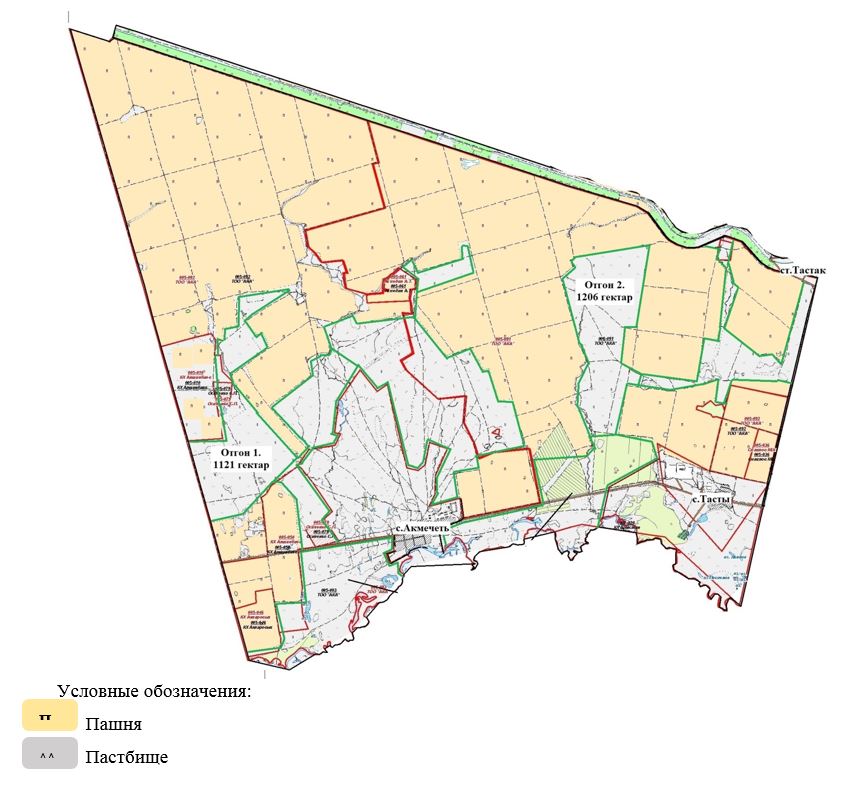  Календарный график по использованию пастбищ, устанавливающий сезонные маршруты выпаса и передвижения сельскохозяйственных животных Карта с обозначением внешних и внутренних границ и площадей пастбищ, необходимых для удовлетворения нужд населения для выпаса сельскохозяйственных животных личного подворья, в зависимости от местных условий и особенностей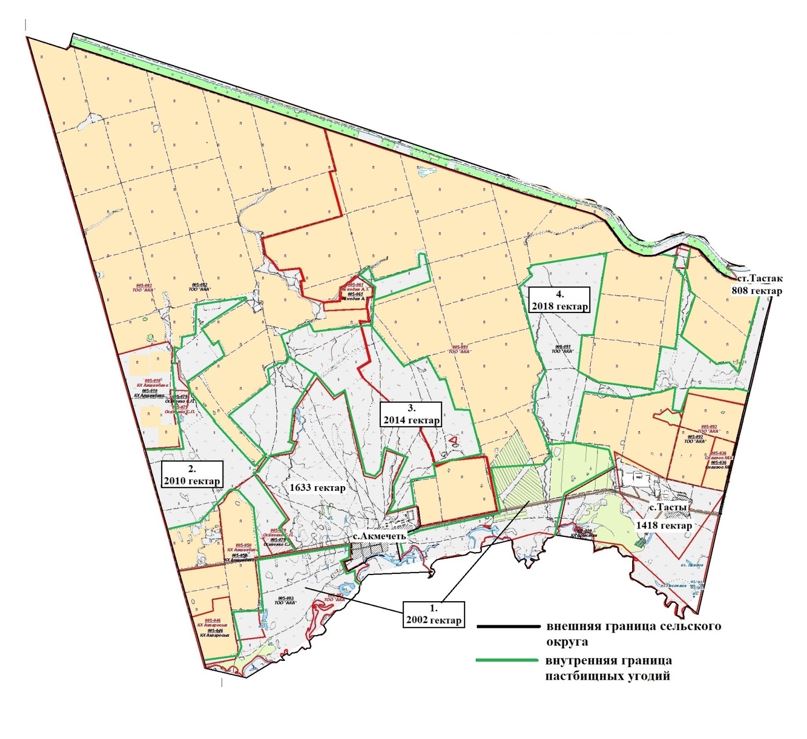  План по управлению пастбищами и их использованию в Арайлынском сельском округе на 2023-2024 годы
      Настоящий План по управлению пастбищами и их использованию в Арайлынском сельском округе на 2023-2024 годы (далее - План) разработан в соответствии с Законами Республики Казахстан Казахстан "О местном государственном управлении и самоуправлении в Республике Казахстан", "О пастбищах", приказами Заместителя Премьер-Министра Республики Казахстан - Министра сельского хозяйства Республики Казахстан от 24 апреля 2017 года № 173 "Об утверждении Правил рационального использования пастбищ" и Министра сельского хозяйства Республики Казахстан от 14 апреля 2015 года № 3-3/332 "Об утверждении предельно допустимой нормы нагрузки на общую площадь пастбищ".
      План принимается в целях рационального использования пастбищ, устойчивого обеспечения потребности в кормах и предотвращения процессов деградации пастбищ.
      План содержит:
      1) схему (карту) расположения пастбищ на территории Арайлынского сельского округа в разрезе категорий земель, собственников земельных участков и землепользователей на основании правоустанавливающих документов на территории Арайлынского сельского округа, согласно приложению 1 к настоящему Плану;
      2) приемлемые схемы пастбищеоборотов, согласно приложению 2 к настоящему Плану;
      3) карту с обозначением внешних и внутренних границ и площадей пастбищ, в том числе сезонных, объектов пастбищной инфраструктуры на территории Арайлынского сельского округа, согласно приложению 3 к настоящему Плану;
      4) схему доступа пастбищепользователей к водоисточникам (озерам, рекам, прудам, копаням, оросительным или обводнительным каналам, трубчатым или шахтным колодцам), составленную согласно норме потребления воды, на территории Арайлынского сельского округа согласно приложению 4 к настоящему Плану;
      5) схему перераспределения пастбищ для размещения поголовья сельскохозяйственных животных физических и (или) юридических лиц, у которых отсутствуют пастбища, и перемещения его на предоставляемые пастбища Арайлынского сельского округа, согласно приложению 5 к настоящему Плану;
      6) схему размещения поголовья сельскохозяйственных животных на отгонных пастбищах физических и (или) юридических лиц, не обеспеченных пастбищами, расположенными при Арайлынском сельском округе, согласно приложению 6 к настоящему Плану;
      7) календарный график по использованию пастбищ, устанавливающий сезонные маршруты выпаса и передвижения сельскохозяйственных животных Арайлынском сельском округе, согласно приложению 7 к настоящему Плану.
      8) карту с обозначением внешних и внутренних границ и площадей пастбищ, необходимых для удовлетворения нужд населения для выпаса сельскохозяйственных животных личного подворья, в зависимости от местных условий и особенностей Арайлынского сельского округа, согласно приложению 8 к настоящему Плану.
      План разработан с учетом сведений о состоянии геоботанического обследования пастбищ, сведений о ветеринарно-санитарных объектах, данных о численности поголовья сельскохозяйственных животных с указанием их владельцев - пастбищепользователей, физических и (или) юридических лиц, данных о количестве гуртов, отар, табунов, сформированных по видам и половозрастным группам сельскохозяйственных животных, сведений о формировании поголовья сельскохозяйственных животных для выпаса на отгонных пастбищах, особенностей выпаса сельскохозяйственных животных на культурных и аридных пастбищах, сведений о сервитутах для прогона скота и иных данных, предоставленных государственными органами, физическими и (или) юридическими лицами, с участием органов местного самоуправления совместно c акиматами сел, сельского округа и пастбищепользователей.
      По административно-территориальному делению в Арайлынском сельском округе имеются 5 сельских населенных пункта.
      По природным условиям территория Арайлынского сельского округа находится в пределах степной зоны и по агроклиматическим показателям в двух агроклиматических районах: незначительно засушливом умеренно теплом (центральная и южная часть) и засушливом умеренно теплом (северная часть), которые характеризуются всеми чертами континентальности: суровой продолжительной зимой, коротким умеренно жарким летом, резкими контрастами температур зимы и лета, малым количеством годовых осадков. Почвы в основном черноземы южные малогумусные тяжелосуглинистые.
      На 1 января 2023 года в Арайлынском сельском округе у населения насчитывается крупного рогатого скота 1219 голов, из них маточное поголовье 728 голов, мелкого рогатого скота 3432 голов, 998 голов лошадей. В случае создания сельскохозяйственного кооператива населением сельского округа допускается выпас сельскохозяйственных животных на пастбищах в пределах территории сельского округа.
      В Арайлынском сельском округе сервитуты для прогона скота не установлены.
      Особенностей выпаса сельскохозяйственных животных на культурных и аридных пастбищах не имеются.
      Источниками пастбищного водоснабжения являются естественные водоемы, таких как реки, озера и пруды с проточной водой. Таким образом пастбищные угодья полностью обеспечены водой.
      В Арайлынском сельском округе действуют 1 ветеринарный пункт, 1 скотомогильник.
      На основании вышеизложенного, согласно статьи 15 Закона Республики Казахстан "О пастбищах" для нужд местного населения по содержанию маточного (дойного) поголовья крупного рогатого скота при имеющихся пастбищных угодьях населенных пунктов в размере 5351 гектар, потребность составляет 6188 гектар, при норме нагрузки 8,5 гектар/голов. Имеется потребность пастбищных угодий по выпасу всего сельскохозяйственных животных местного населения в размере 26376 гектар, при норме нагрузки на голову крупного рогатого скота 8,5 гектар/на 1 голову, мелкого рогатого скота 1,7 гектар/на 1 голову, лошадей 10,2 гектар/на 1 голову.
      Потребность:
      для крупного рогатого скота 1219 голов * 8,5 гектар/голов = 10362 гектар;
      для мелкого рогатого скота 3432 голов * 1,7 гектар/голов = 5834 гектар
      для лошадей 998 голов * 10,2 гектар/голов = 10180 гектар.
      10362+5834+10180=26376 гектар. Схема (карта) расположения пастбищ на территории Арайлынского сельского округа в разрезе категорий земель, собственников земельных участков и землепользователей на основании правоустанавливающих документов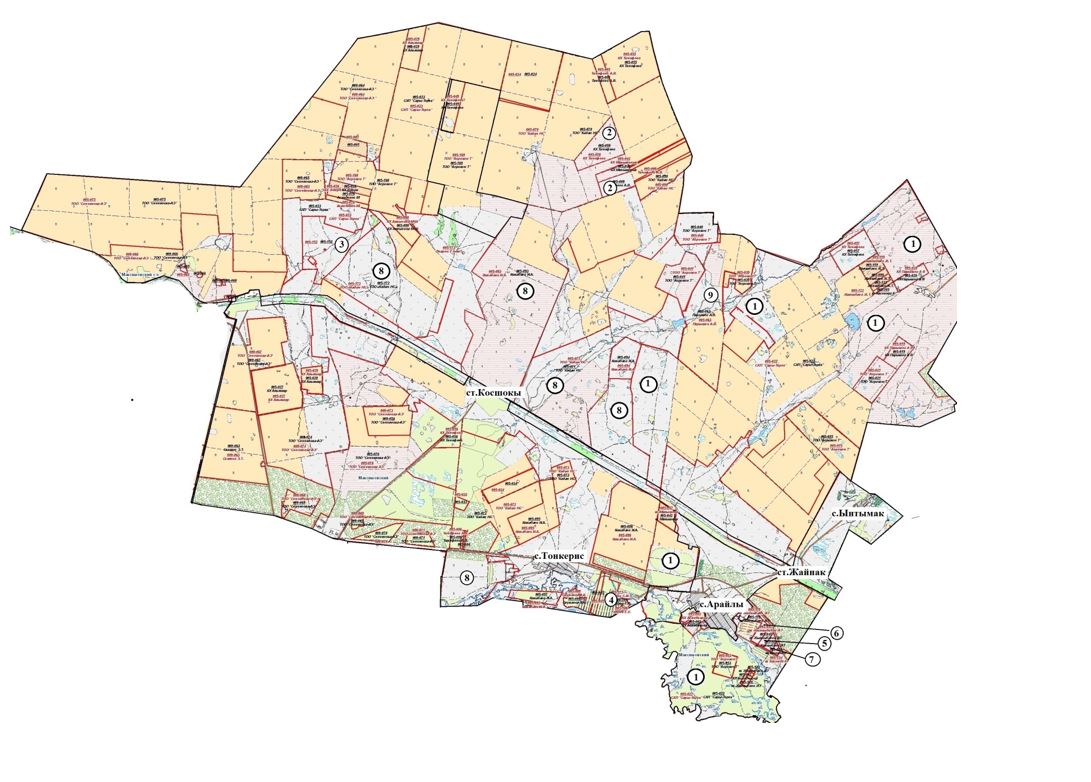 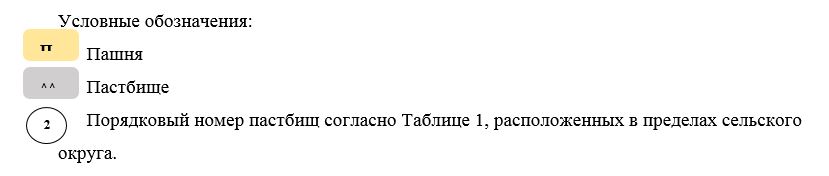 

      Таблица-1. Список пастбищ на территории Арайлынского сельского округа в разрезе категорий земель, собственников земельных участков и землепользователей

      Таблица-2. Сведения по распределению пастбищ для размещения маточного (дойного) поголовья крупного рогатого скота по Арайлынскому сельскому округу

      Таблица-3. Сведения по перераспределению пастбищ для размещения поголовья сельскохозяйственных животных в разрезе собственников земельных участков по Арайлынскому сельскому округу


      Продолжение таблицы Приемлемая схема пастбищеоборотов для Арайлынского сельского округа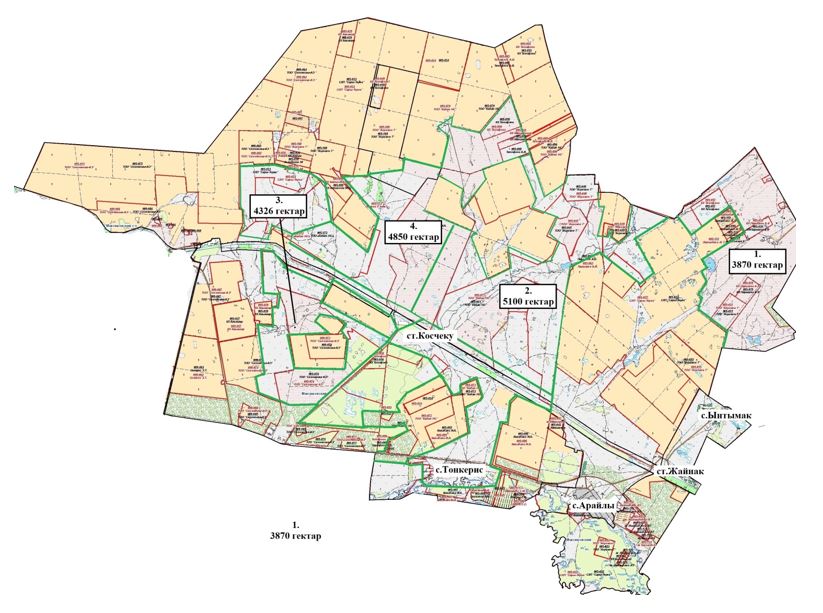  Карта с обозначением внешних и внутренних границ и площадей пастбищ, в том числе сезонных, объектов пастбищной инфраструктуры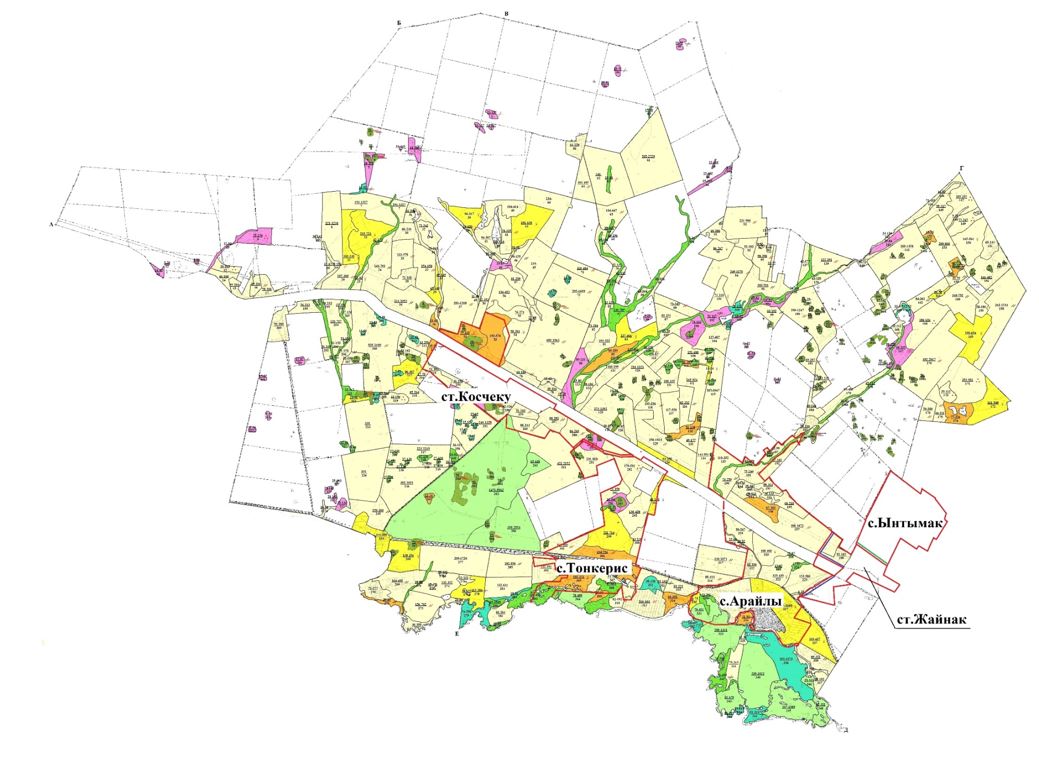 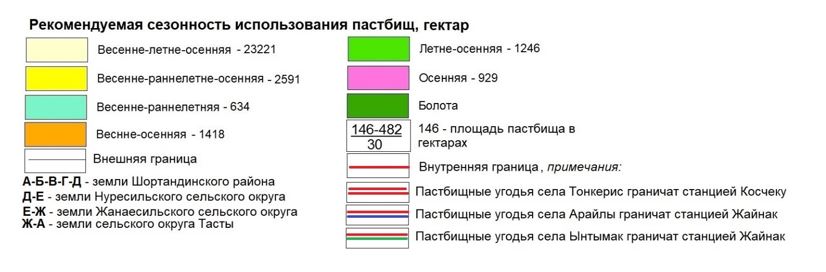  Схема доступа пастбищепользователей к водоисточникам (озерам, рекам, прудам, копаням, оросительным или обводнительным каналам, трубчатым или шахтным колодцам), составленная согласно норме потребления воды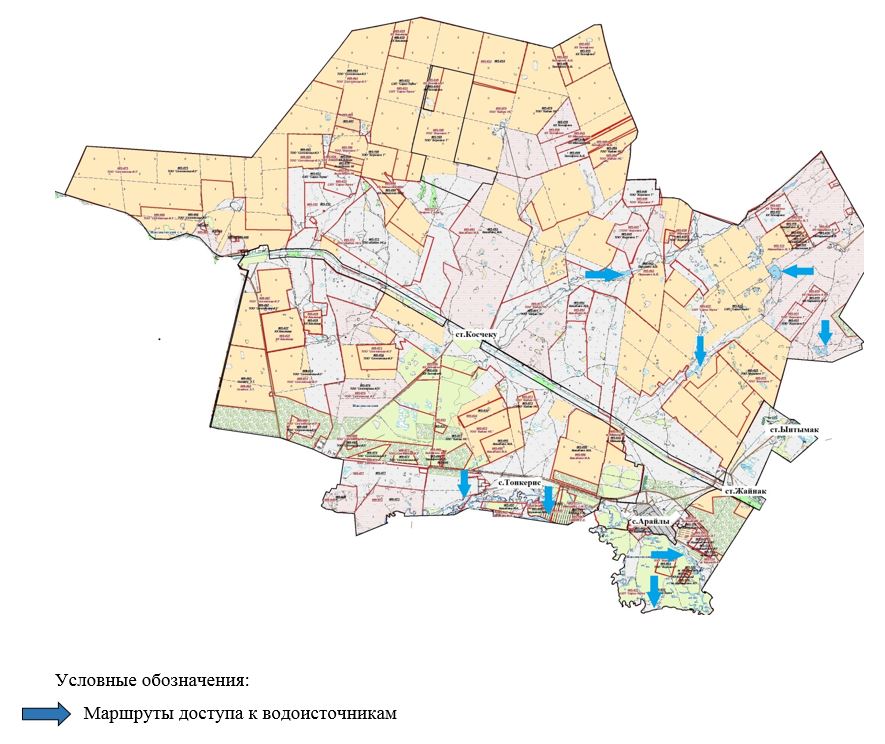  Схема перераспределения пастбищ для размещения поголовья сельскохозяйственных животных физических и (или) юридических лиц, у которых отсутствуют пастбища, и перемещения его на предоставляемые пастбища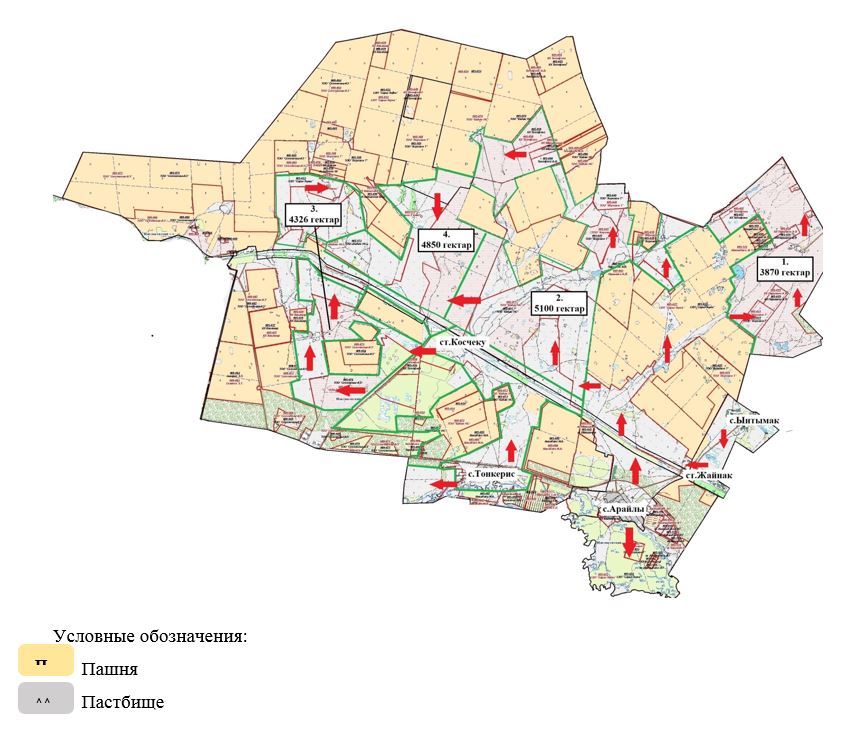  Схема размещения поголовья сельскохозяйственных животных на отгонных пастбищах физических и (или) юридических лиц, не обеспеченных пастбищами, расположенными при Арайлынском сельском округе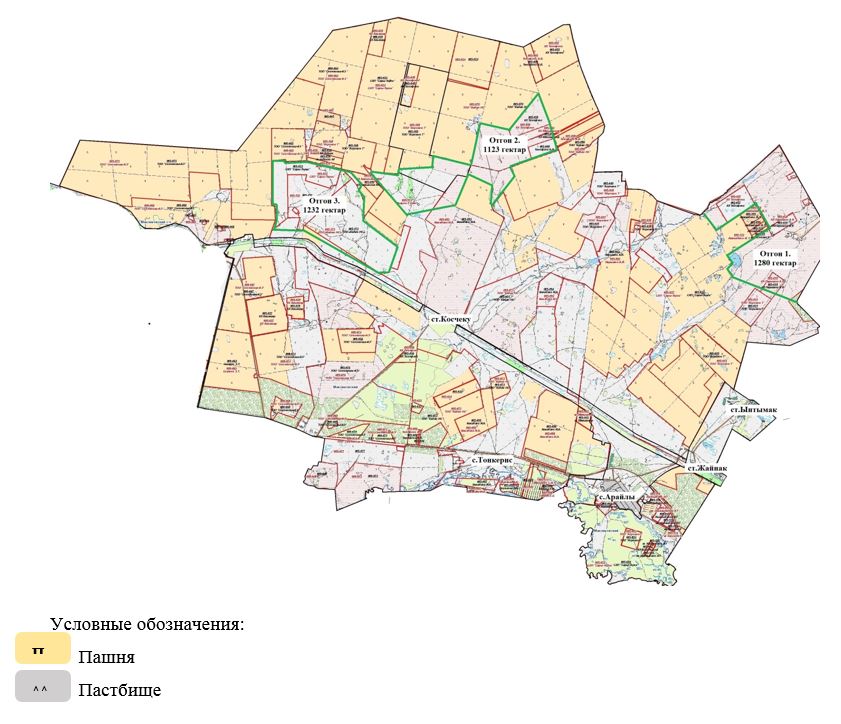  Календарный график по использованию пастбищ, устанавливающий сезонные маршруты выпаса и передвижения сельскохозяйственных животных Карта с обозначением внешних и внутренних границ и площадей пастбищ, необходимых для удовлетворения нужд населения для выпаса сельскохозяйственных животных личного подворья, в зависимости от местных условий и особенностей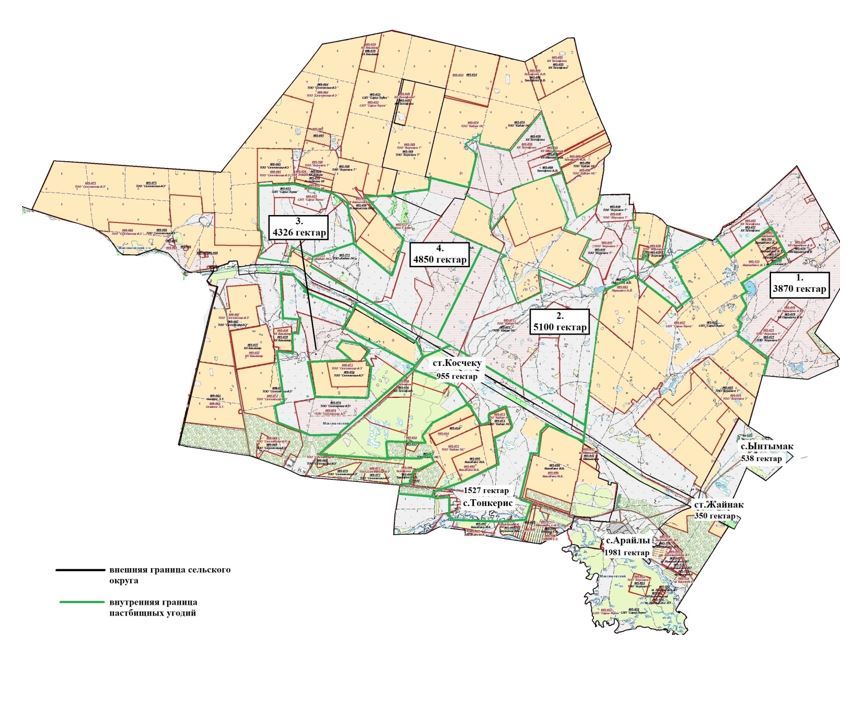  План по управлению пастбищами и их использованию Жанасильского сельского округа на 2023-2024 годы
      Настоящий План по управлению пастбищами и их использованию Жанаесильского сельского округа на 2023-2024 годы (далее – План) разработан в соответствии с Законами Республики Казахстан "О местном государственном управлении и самоуправлении в Республике Казахстан", "О пастбищах", приказами Заместителя Премьер-Министра Республики Казахстан - Министра сельского хозяйства Республики Казахстан от 24 апреля 2017 года № 173 "Об утверждении Правил рационального использования пастбищ" и Министра сельского хозяйства Республики Казахстан от 14 апреля 2015 года № 3-3/332 "Об утверждении предельно допустимой нормы нагрузки на общую площадь пастбищ".
      План принимается в целях рационального использования пастбищ, устойчивого обеспечения потребности в кормах и предотвращения процессов деградации пастбищ.
      План содержит:
      1) схему (карту) расположения пастбищ на территории Жанаесильского сельского округа в разрезе категорий земель, собственников земельных участков и землепользователей на основании правоустанавливающих документов на территории Жанаесильского сельского округа, согласно приложению 1 к настоящему Плану;
      2) приемлемые схемы пастбищеоборотов, согласно приложению 2 к настоящему Плану;
      3) карту с обозначением внешних и внутренних границ и площадей пастбищ, в том числе сезонных, объектов пастбищной инфраструктуры на территории Жанаесильского сельского округа, согласно приложению 3 к настоящему Плану;
      4) схему доступа пастбищепользователей к водоисточникам (озерам, рекам, прудам, копаням, оросительным или обводнительным каналам, трубчатым или шахтным колодцам), составленную согласно норме потребления воды, на территории Жанаесильского сельского округа согласно приложению 4 к настоящему Плану;
      5) схему перераспределения пастбищ для размещения поголовья сельскохозяйственных животных физических и (или) юридических лиц, у которых отсутствуют пастбища, и перемещения его на предоставляемые пастбища Жанаесильского сельского округа, согласно приложению 5 к настоящему Плану;
      6) схему размещения поголовья сельскохозяйственных животных на отгонных пастбищах физических и (или) юридических лиц, не обеспеченных пастбищами, расположенными при Жанаесильском сельском округе, согласно приложению 6 к настоящему Плану;
      7) календарный график по использованию пастбищ, устанавливающий сезонные маршруты выпаса и передвижения сельскохозяйственных животных Жанаесильском сельском округе, согласно приложению 7 к настоящему Плану.
      8) карту с обозначением внешних и внутренних границ и площадей пастбищ, необходимых для удовлетворения нужд населения для выпаса сельскохозяйственных животных личного подворья, в зависимости от местных условий и особенностей Жанаесильского сельского округа, согласно приложению 8 к настоящему Плану.
      План разработан с учетом сведений о состоянии геоботанического обследования пастбищ, сведений о ветеринарно-санитарных объектах, данных о численности поголовья сельскохозяйственных животных с указанием их владельцев – пастбище пользователей, физических и (или) юридических лиц, данных о количестве гуртов, отар, табунов, сформированных по видам и половозрастным группам сельскохозяйственных животных, сведений о формировании поголовья сельскохозяйственных животных для выпаса на отгонных пастбищах, особенностей выпаса сельскохозяйственных животных на культурных и аридных пастбищах, сведений о сервитутах для прогона скота и иных данных, предоставленных государственными органами, физическими и (или) юридическими лицами, с участием органов местного самоуправления совместно c акиматами сел, сельского округа и пастбищепользователей.
      По административно-территориальному делению в Жанаесильском сельском округе имеются 3 сельских населенных пункта.
      По природным условиям территория Жанаесильского сельского округа находится в пределах степной зоны и по агроклиматическим показателям в двух агроклиматических районах: незначительно засушливом умеренно теплом (центральная и южная часть) и засушливом умеренно теплом (северная часть), которые характеризуются всеми чертами континентальности: суровой продолжительной зимой, коротким умеренно жарким летом, резкими контрастами температур зимы и лета, малым количеством годовых осадков. Почвы в основном черноземы южные малогумусные тяжелосуглинистые.
      На 1 января 2023 года в Жанаесильском сельском округе у населения насчитывается крупного рогатого скота 842 голов, из них маточное поголовье 495 голов, мелкого рогатого скота 1718 голов, 986 голов лошадей. В случае создания сельскохозяйственного кооператива населением сельского округа допускается выпас сельскохозяйственных животных на пастбищах в пределах территории сельского округа.
      В Жанаесильском сельском округе сервитуты для прогона скота не установлены.
      Особенностей выпаса сельскохозяйственных животных на культурных и аридных пастбищах не имеются.
      Источниками пастбищного водоснабжения являются естественные водоемы, таких как реки, озера и пруды с проточной водой. Таким образом пастбищные угодья полностью обеспечены водой.
      В Жанаесильском сельском округе действуют 1 ветеринарный пункт, 1 скотомогильник.
      На основании вышеизложенного, согласно статьи 15 Закона Республики Казахстан "О пастбищах" для нужд местного населения по содержанию маточного (дойного) поголовья крупного рогатого скота при имеющихся пастбищных угодьях населенных пунктов в размере 3132 гектар, потребность составляет 4208 гектар, при норме нагрузки 8,5 гектар/голов. Имеется потребность пастбищных угодий по выпасу всего сельскохозяйственных животных местного населения в размере 20135 гектар, при норме нагрузки на голову крупно рогатого скота – 8,5 гектар/голов, мелкого рогатого скота – 1,7 гектар/голов, лошадей – 10,2 гектар/голов.
      Потребность:
      для крупно рогатого скота 842 голов * 8,5 гектар/голов = 7157 гектар;
      для мелкого рогатого скота 1718 голов * 1,7 гектар/голов = 2921 гектар
      для лошадей 986 голов * 10,2 гектар/голов = 10057 гектар.
      7157+2921+10057=20135 гектар. Схема (карта) расположения пастбищ на территории Жанаесильского сельского округа в разрезе категорий земель, собственников земельных участков и землепользователей на основании правоустанавливающих документов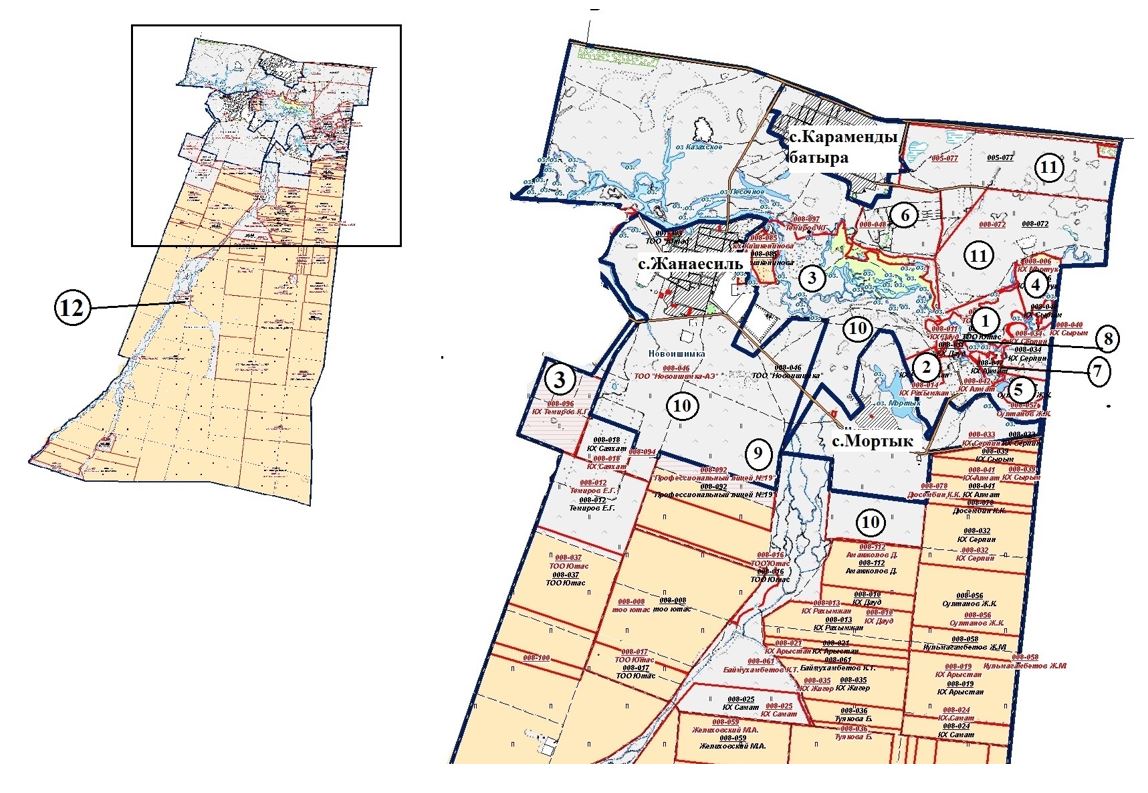 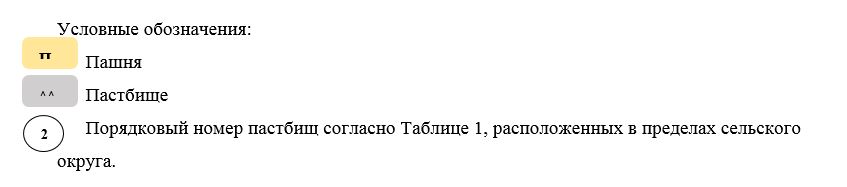 

      Таблица-1. Список пастбищ на территории Жанаесильского сельского округа в разрезе категорий земель, собственников земельных участков и землепользователей

      Таблица-2. Сведения по распределению пастбищ для размещения маточного (дойного) поголовья крупного рогатого скота по Жанаесильскому сельскому округу в разрезе населенных пунктов

      Таблица-3. Сведения по перераспределению пастбищ для размещения поголовья сельскохозяйственных животных в разрезе собственников земельных участков по Жанаесильскому сельскому округу


      Продолжение таблицы Приемлемая схема пастбищеоборотов для Жанаесильского сельского округа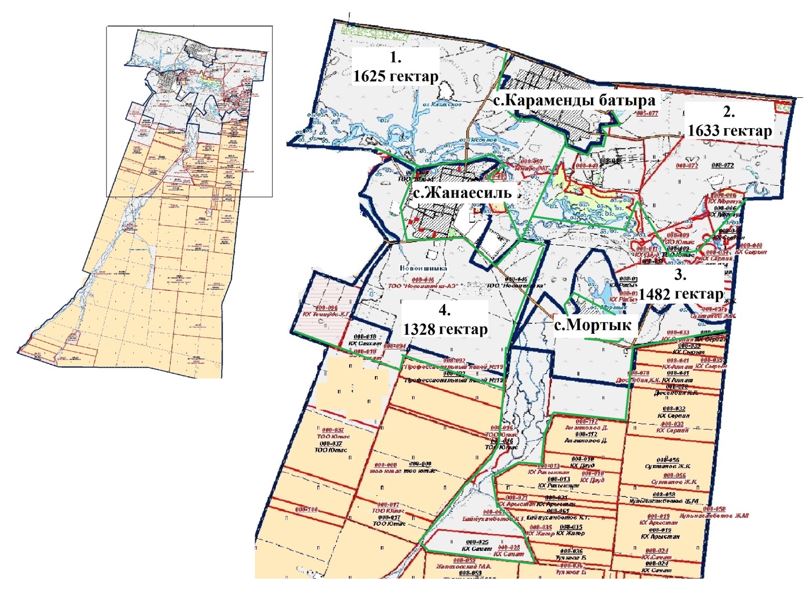  Карта с обозначением внешних и внутренних границ и площадей пастбищ, в том числе сезонных, объектов пастбищной инфраструктуры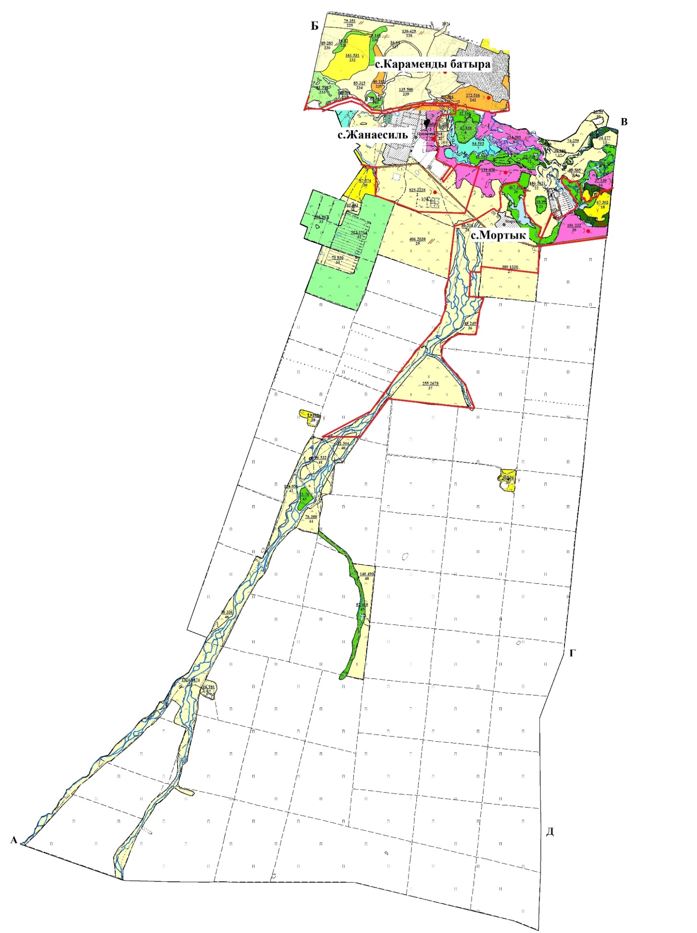 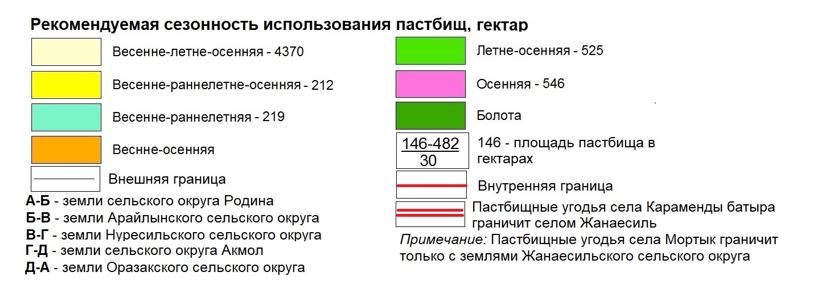  Схема доступа пастбищепользователей к водоисточникам (озерам, рекам, прудам, копаням, оросительным или обводнительным каналам, трубчатым или шахтным колодцам), составленная согласно норме потребления воды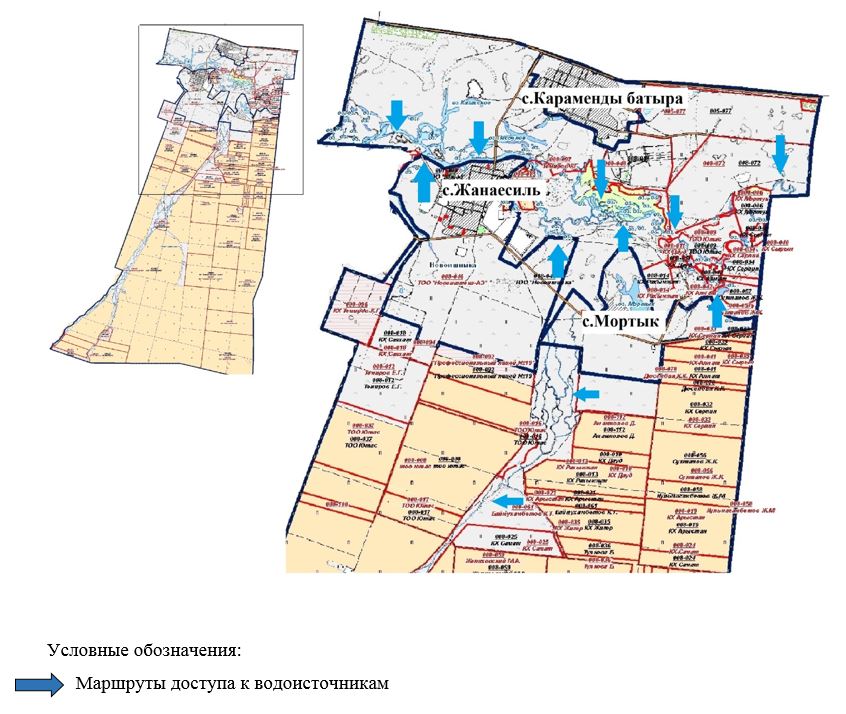  Схема перераспределения пастбищ для размещения поголовья сельскохозяйственных животных физических и (или) юридических лиц, у которых отсутствуют пастбища, и перемещения его на предоставляемые пастбища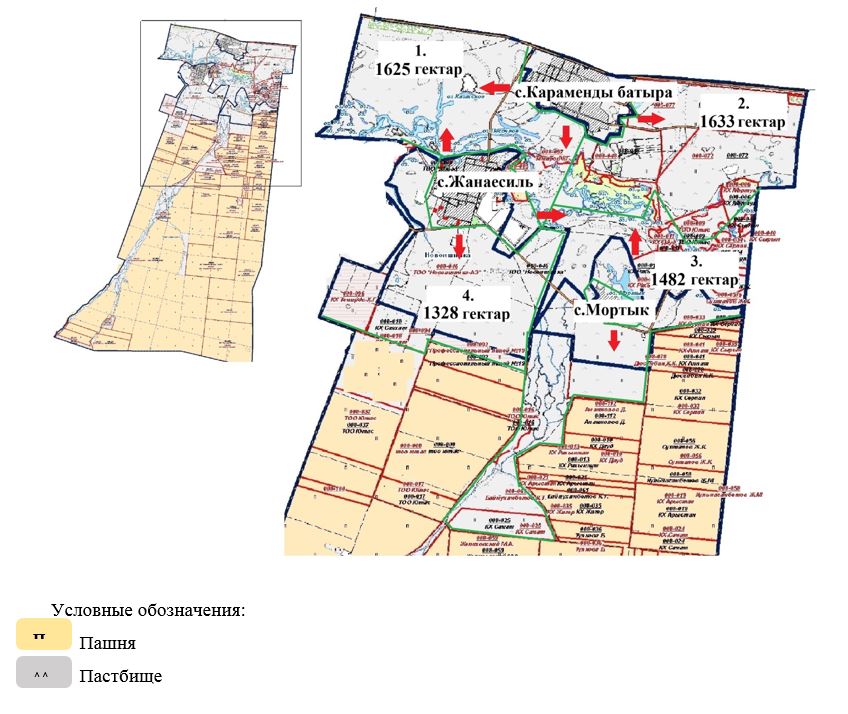  Схема размещения поголовья сельскохозяйственных животных на отгонных пастбищах физических и (или) юридических лиц, не обеспеченных пастбищами, расположенными при Жанаесильском сельском округе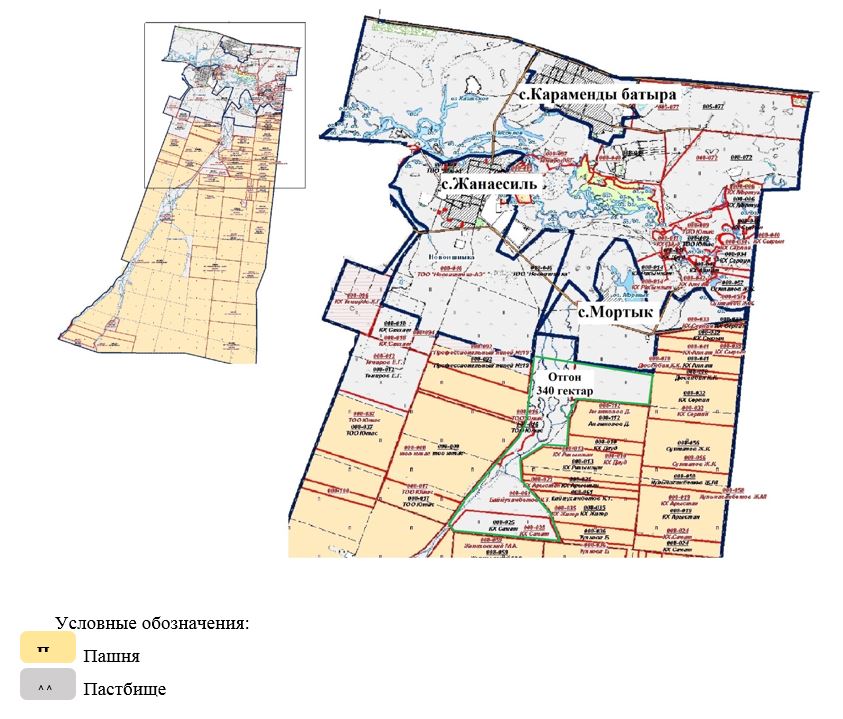  Календарный график по использованию пастбищ, устанавливающий сезонные маршруты выпаса и передвижения сельскохозяйственных животных Карта с обозначением внешних и внутренних границ и площадей пастбищ, необходимых для удовлетворения нужд населения для выпаса сельскохозяйственных животных личного подворья, в зависимости от местных условий и особенностей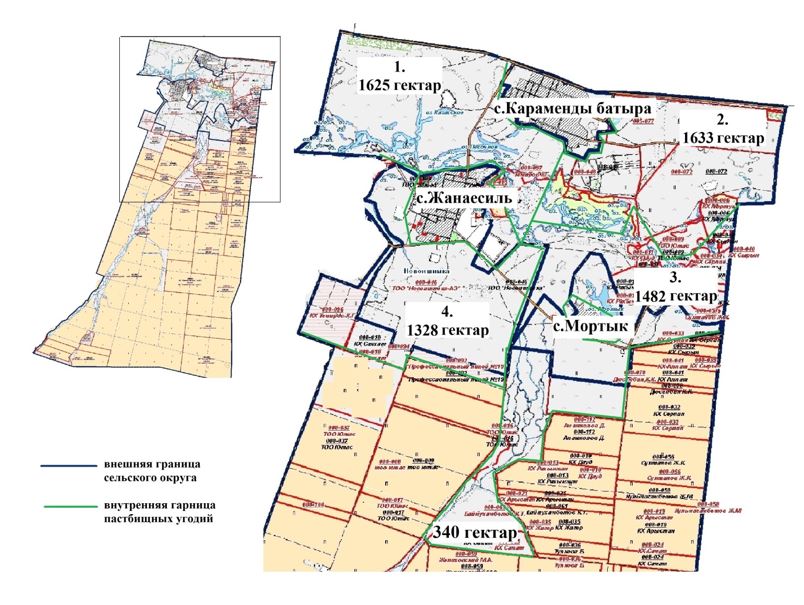  План по управлению пастбищами и их использованию сельского округа Родина на 2023-2024 годы
      Настоящий План по управлению пастбищами и их использованию сельского округа Родина на 2023-2024 годы (далее – План) разработан в соответствии с Законами Республики Казахстан "О местном государственном управлении и самоуправлении в Республике Казахстан", "О пастбищах", приказами Заместителя Премьер-Министра Республики Казахстан - Министра сельского хозяйства Республики Казахстан от 24 апреля 2017 года № 173 "Об утверждении Правил рационального использования пастбищ" и Министра сельского хозяйства Республики Казахстан от 14 апреля 2015 года № 3-3/332 "Об утверждении утверждении предельно допустимой нормы нагрузки на общую площадь пастбищ".
      План принимается в целях рационального использования пастбищ, устойчивого обеспечения потребности в кормах и предотвращения процессов деградации пастбищ.
      План содержит:
      1) схему (карту) расположения пастбищ на территории сельского округа Родина в разрезе категорий земель, собственников земельных участков и землепользователей на основании правоустанавливающих документов на территории сельского округа Родина, согласно приложению 1 к настоящему Плану;
      2) приемлемые схемы пастбищеоборотов, согласно приложению 2 к настоящему Плану;
      3) карту с обозначением внешних и внутренних границ и площадей пастбищ, в том числе сезонных, объектов пастбищной инфраструктуры на территории сельского округа Родина, согласно приложению 3 к настоящему Плану;
      4) схему доступа пастбищепользователей к водоисточникам (озерам, рекам, прудам, копаням, оросительным или обводнительным каналам, трубчатым или шахтным колодцам), составленную согласно норме потребления воды, на территории сельского округа Родина согласно приложению 4 к настоящему Плану;
      5) схему перераспределения пастбищ для размещения поголовья сельскохозяйственных животных физических и (или) юридических лиц, у которых отсутствуют пастбища, и перемещения его на предоставляемые пастбища сельского округа Родина, согласно приложению 5 к настоящему Плану;
      6) схему размещения поголовья сельскохозяйственных животных на отгонных пастбищах физических и (или) юридических лиц, не обеспеченных пастбищами, расположенными при сельском округе Родина, согласно приложению 6 к настоящему Плану;
      7) календарный график по использованию пастбищ, устанавливающий сезонные маршруты выпаса и передвижения сельскохозяйственных животных сельском округе Родина, согласно приложению 7 к настоящему Плану.
      8) карту с обозначением внешних и внутренних границ и площадей пастбищ, необходимых для удовлетворения нужд населения для выпаса сельскохозяйственных животных личного подворья, в зависимости от местных условий и особенностей сельского округа Родина, согласно приложению 8 к настоящему Плану.
      План разработан с учетом сведений о состоянии геоботанического обследования пастбищ, сведений о ветеринарно-санитарных объектах, данных о численности поголовья сельскохозяйственных животных с указанием их владельцев – пастбище пользователей, физических и (или) юридических лиц, данных о количестве гуртов, отар, табунов, сформированных по видам и половозрастным группам сельскохозяйственных животных, сведений о формировании поголовья сельскохозяйственных животных для выпаса на отгонных пастбищах, особенностей выпаса сельскохозяйственных животных на культурных и аридных пастбищах, сведений о сервитутах для прогона скота и иных данных, предоставленных государственными органами, физическими и (или) юридическими лицами, с участием органов местного самоуправления совместно c акиматами сел, сельского округа и пастбищепользователей.
      По административно-территориальному делению в сельском округе Родина имеются 3 сельских населенных пункта.
      Общая площадь пастбищных угодий в населенных пунктах – 3166 гектар;
      По природным условиям территория сельского округа Родина находится в пределах степной зоны и по агроклиматическим показателям в двух агроклиматических районах: незначительно засушливом умеренно теплом (центральная и южная часть) и засушливом умеренно теплом (северная часть), которые характеризуются всеми чертами континентальности: суровой продолжительной зимой, коротким умеренно жарким летом, резкими контрастами температур зимы и лета, малым количеством годовых осадков.
      Почвы в основном черноземы южные малогумусные тяжелосуглинистые.
      На 1 января 2023 года в сельском округе Родина у населения насчитывается крупного рогатого скота 114 голов, из них маточное поголовье 54 голов, мелкого рогатого скота 278 голов, 215 голов лошадей. В случае создания сельскохозяйственного кооператива населением сельского округа допускается выпас сельскохозяйственных животных на пастбищах в пределах территории сельского округа.
      Для обеспечения сельскохозяйственных животных в черте населенных пунктов числится 3166 гектар пастбищ.
      В сельском округе Родина сервитуты для прогона скота не установлены.
      Особенностей выпаса сельскохозяйственных животных на культурных и аридных пастбищах не имеются.
      Источниками пастбищного водоснабжения являются естественные водоемы, таких как реки, озера и пруды с проточной водой. Таким образом пастбищные угодья полностью обеспечены водой.
      В сельском округе Родина действуют 1 ветеринарный пункт, 1 скотомогильник, 1 убойная площадка.
      На основании вышеизложенного, согласно статьи 15 Закона Республики Казахстан "О пастбищах" для нужд местного населения по содержанию маточного (дойного) поголовья сельскохозяйственных животных при имеющихся пастбищных угодьях населенных пунктов в размере 3166 гектар, потребность составляет 549 гектар, при норме нагрузки 8,5 гектар/голов. Имеется потребность пастбищных угодий по выпасу всего сельскохозяйственных животных местного населения в размере 3635 гектар, при норме нагрузки на голову крупного рогатого скота 8,5 гектар/голов, мелкого рогатого скота 1,7 гектар/голов, лошадей 10,2 гектар/голов.
      Потребность:
      для крупного рогатого скота 114 голов * 8,5 гектар/голов = 969 гектар;
      для мелкого рогатого скота 278 голов * 1,7 гектар/голов = 473 гектар;
      для лошадей 215 голов * 10,2 гектар/голов = 2193 гектар.
      969+473+2193=3635 гектар. Схема (карта) расположения пастбищ на территории сельского округа Родина в разрезе категорий земель, собственников земельных участков и землепользователей на основании правоустанавливающих документов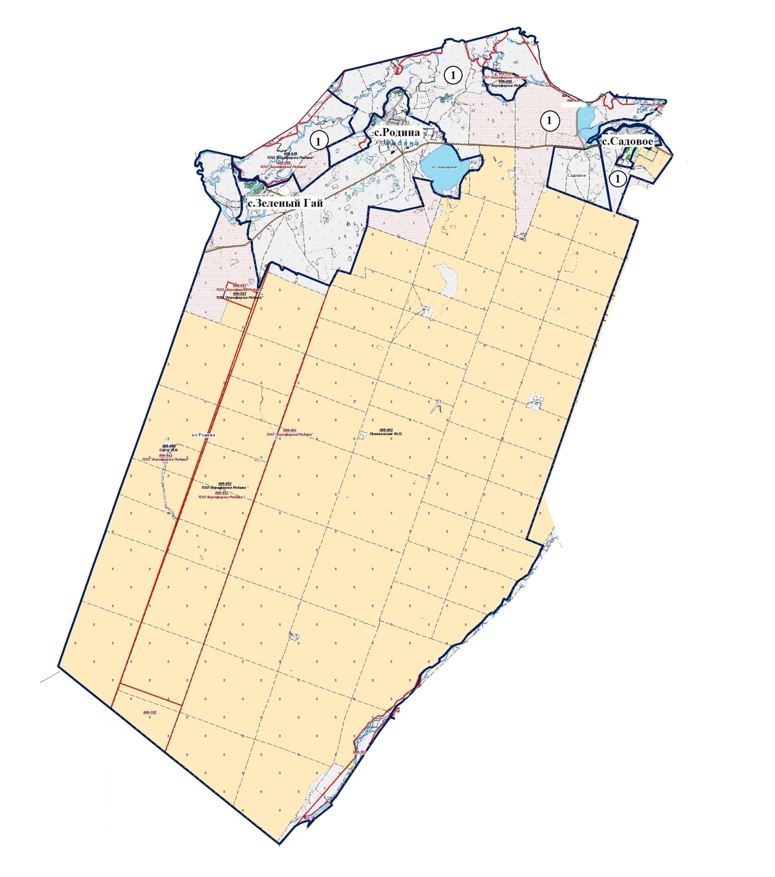 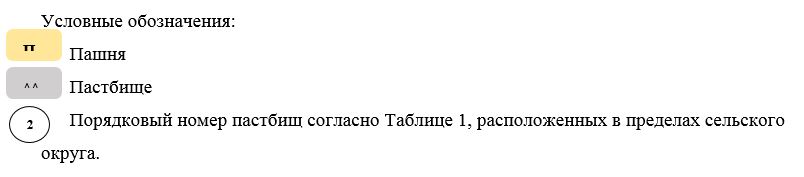 

      Таблица-1. Список пастбищ на территории сельского округа Родина в разрезе категорий земель, собственников земельных участков и землепользователей

      Таблица-2. Сведения по распределению пастбищ для размещения маточного (дойного) поголовья крупного скота по сельскому округу Родина в разрезе населенных пунктов

      Таблица-3. Сведения по перераспределению пастбищ для размещения поголовья сельскохозяйственных животных в разрезе собственников земельных участков по сельскому округу Родина


      Продолжение таблицы Приемлемая схема пастбищеоборотов для сельского округа Родина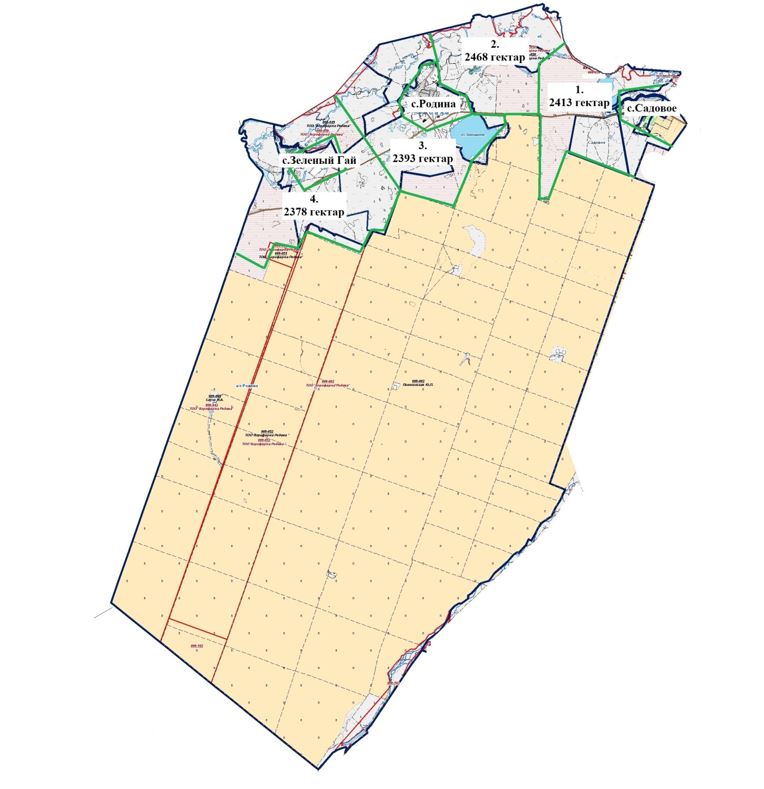  Карта с обозначением внешних и внутренних границ и площадей пастбищ, в том числе сезонных, объектов пастбищной инфраструктуры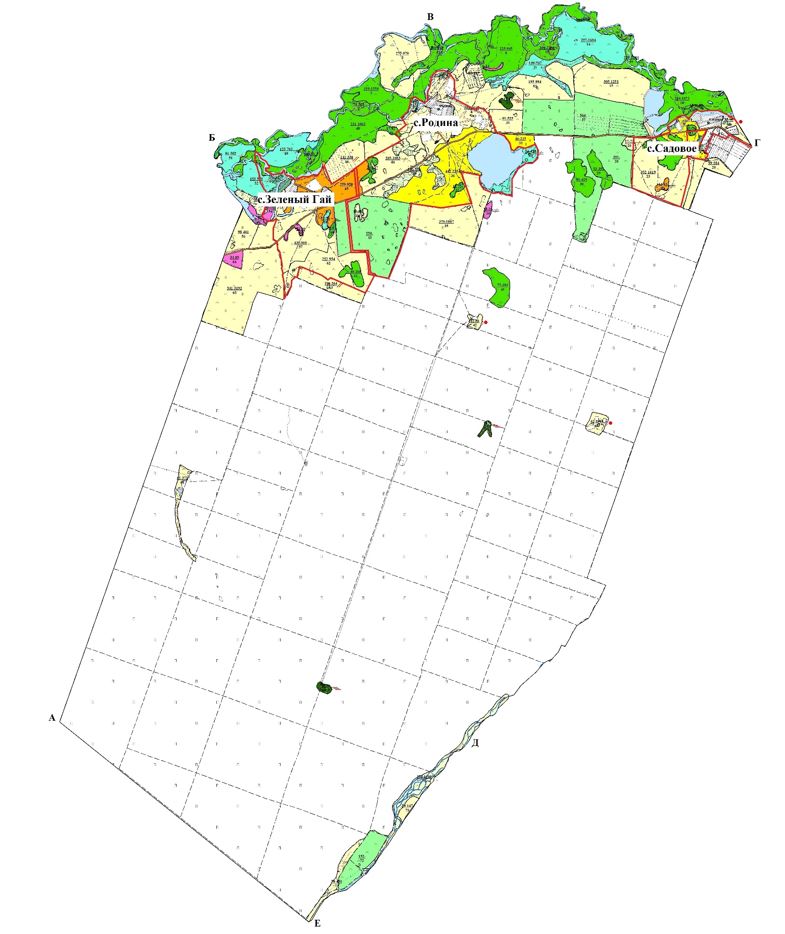 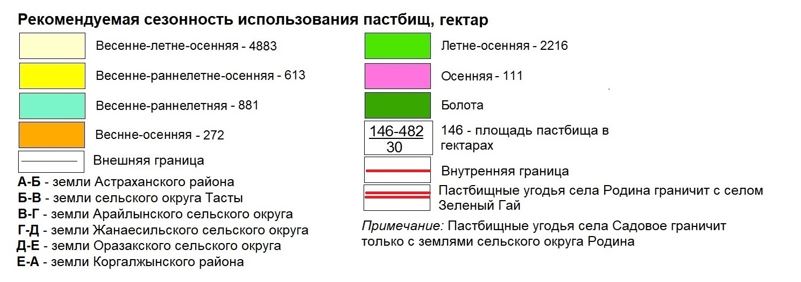  Схема доступа пастбищепользователей к водоисточникам (озерам, рекам, прудам, копаням, оросительным или обводнительным каналам, трубчатым или шахтным колодцам), составленная согласно норме потребления воды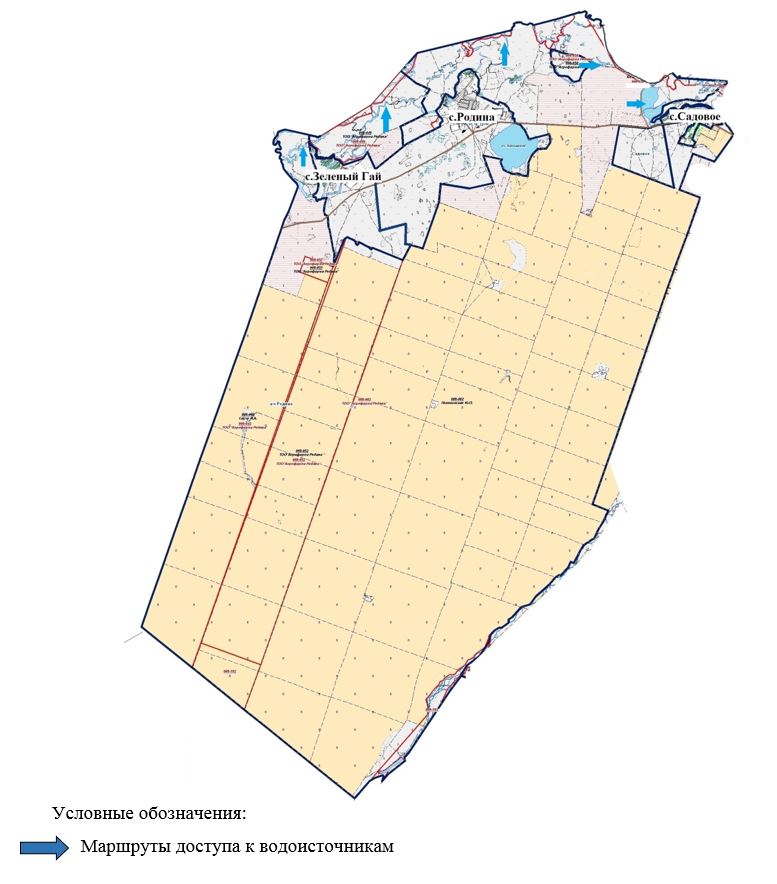  Схема перераспределения пастбищ для размещения поголовья сельскохозяйственных животных физических и (или) юридических лиц, у которых отсутствуют пастбища, и перемещения его на предоставляемые пастбища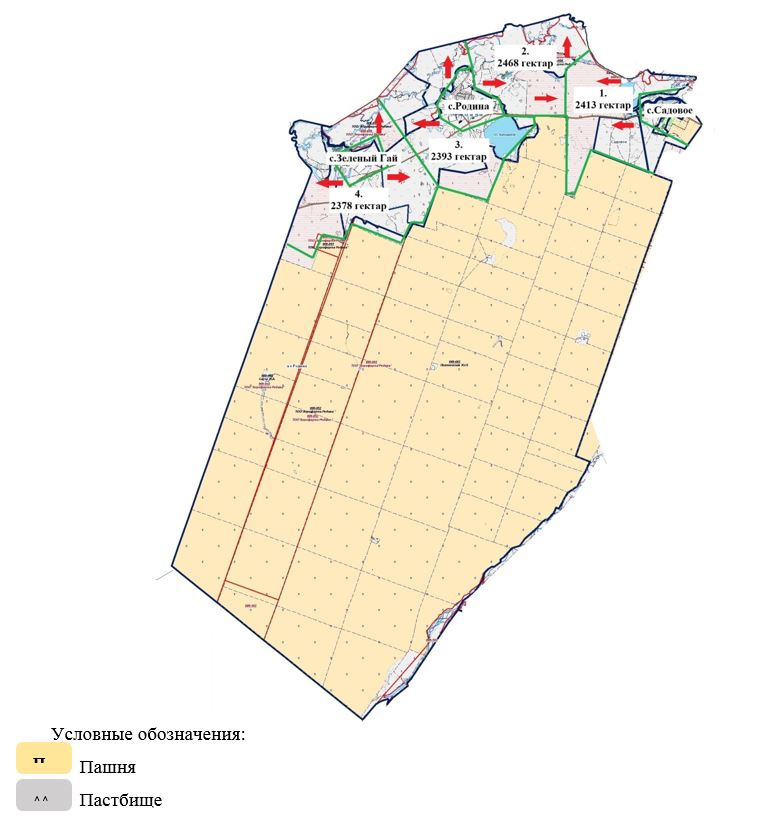  Схема размещения поголовья сельскохозяйственных животных на отгонных пастбищах физических и (или) юридических лиц, не обеспеченных пастбищами, расположенными при сельском округе Родина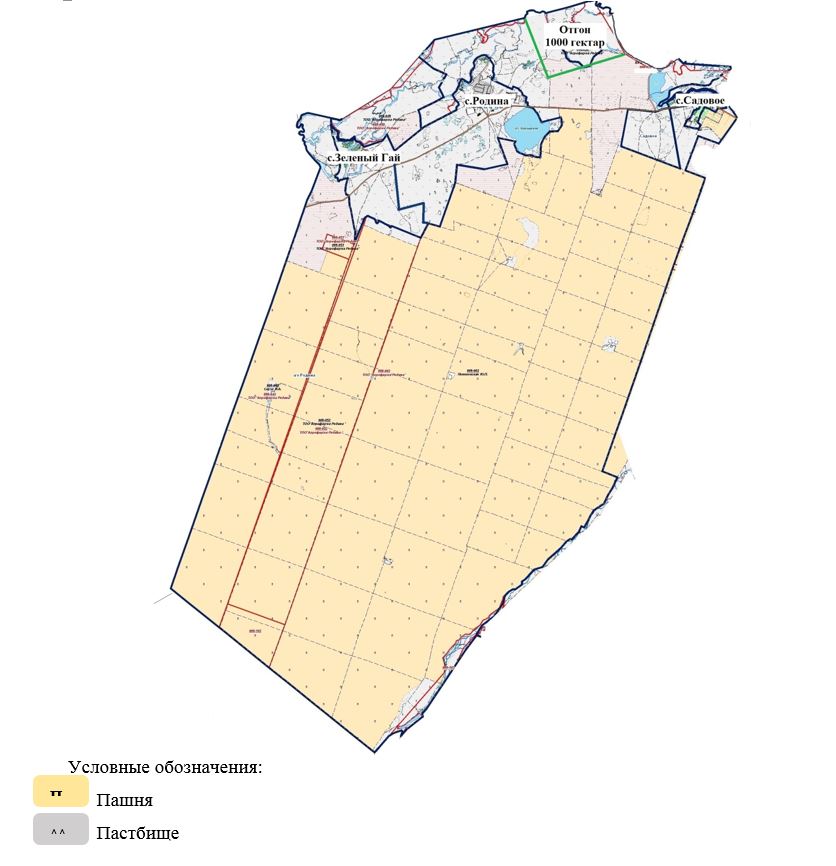  Календарный график по использованию пастбищ, устанавливающий сезонные маршруты выпаса и передвижения сельскохозяйственных животных Карта с обозначением внешних и внутренних границ и площадей пастбищ, необходимых для удовлетворения нужд населения для выпаса сельскохозяйственных животных личного подворья, в зависимости от местных условий и особенностей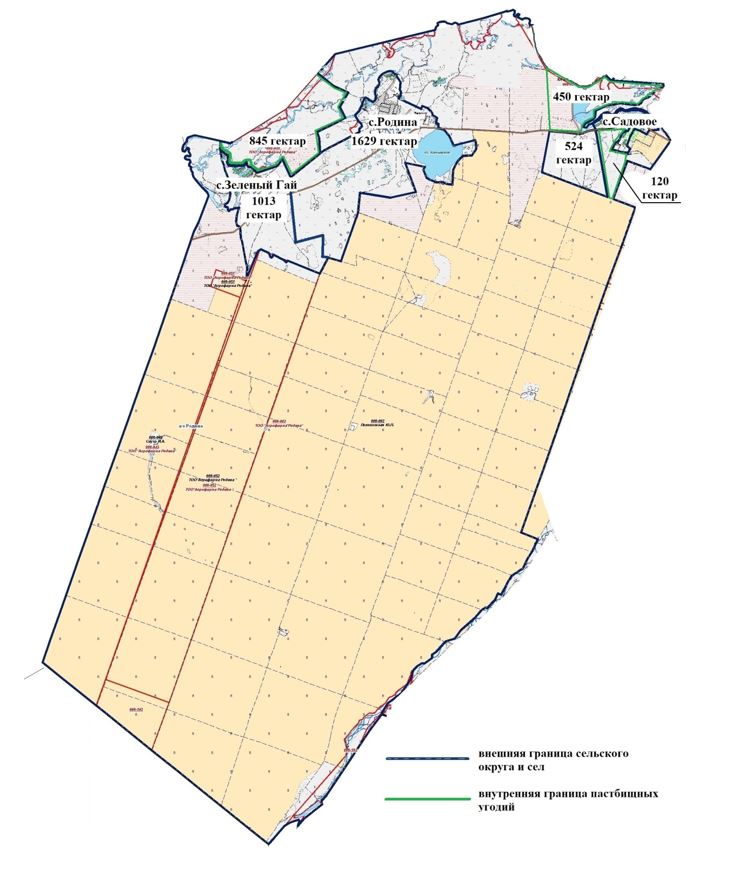  План по управлению пастбищами и их использованию сельского округа Ақжар на 2023-2024 годы
      Сноска. Приложение 10 с изменениями, внесенными решением Целиноградского районного маслихата Акмолинской области от 19.12.2023 № 102/14-8 (вводится в действие по истечении десяти календарных дней после дня его первого официального опубликования).
      Настоящий План по управлению пастбищами и их использованию сельского округа Ақжар на 2023-2024 годы (далее – План) разработан в соответствии с Законами Республики Казахстан "О местном государственном управлении и самоуправлении в Республике Казахстан", "О пастбищах", приказами Заместителя Премьер-Министра Республики Казахстан - Министра сельского хозяйства Республики Казахстан от 24 апреля 2017 года № 173 "Об утверждении Правил рационального использования пастбищ" и Министра сельского хозяйства Республики Казахстан от 14 апреля 2015 года № 3-3/332 "Об утверждении предельно допустимой нормы нагрузки на общую площадь пастбищ".
      План принимается в целях рационального использования пастбищ, устойчивого обеспечения потребности в кормах и предотвращения процессов деградации пастбищ.
      План содержит:
      1) схему (карту) расположения пастбищ на территории сельского округа Ақжар в разрезе категорий земель, собственников земельных участков и землепользователей на основании правоустанавливающих документов на территории сельского округа Ақжар, согласно приложению 1 к настоящему Плану;
      2) приемлемые схемы пастбищеоборотов, согласно приложению 2 к настоящему Плану;
      3) карту с обозначением внешних и внутренних границ и площадей пастбищ, в том числе сезонных, объектов пастбищной инфраструктуры на территории сельского округа Ақжар, согласно приложению 3 к настоящему Плану;
      4) схему доступа пастбище пользователей к водным источникам (озерам, рекам, прудам, копаниям, оросительным или обводнительным каналам, трубчатым или шахтным колодцам), составленную согласно норме потребления воды, на территории сельского округа Ақжар согласно приложению 4 к настоящему Плану;
      5) схему перераспределения пастбищ для размещения поголовья сельскохозяйственных животных физических и (или) юридических лиц, у которых отсутствуют пастбища, и перемещения его на предоставляемые пастбища сельского округа Ақжар, согласно приложению 5 к настоящему Плану;
      6) схему размещения поголовья сельскохозяйственных животных на отгонных пастбищах физических и (или) юридических лиц, не обеспеченных пастбищами, расположенными при сельском округе Ақжар, согласно приложению 6 к настоящему Плану;
      7) календарный график по использованию пастбищ, устанавливающий сезонные маршруты выпаса и передвижения сельскохозяйственных животных сельскои округе Ақжар, согласно приложению 7 к настоящему Плану.
      8) карту с обозначением внешних и внутренних границ и площадей пастбищ, необходимых для удовлетворения нужд населения для выпаса сельскохозяйственных животных личного подворья, в зависимости от местных условий и особенностей сельского округа Ақжар, согласно приложению 8 к настоящему Плану.
      План разработан с учетом сведений о состоянии геоботанического обследования пастбищ, сведений о ветеринарно-санитарных объектах, данных о численности поголовья сельскохозяйственных животных с указанием их владельцев – пастбище пользователей, физических и (или) юридических лиц, данных о количестве гуртов, отар, табунов, сформированных по видам и половозрастным группам сельскохозяйственных животных, сведений о формировании поголовья сельскохозяйственных животных для выпаса на отгонных пастбищах, особенностей выпаса сельскохозяйственных животных на культурных и аридных пастбищах, сведений о сервитутах для прогона скота и иных данных, предоставленных государственными органами, физическими и (или) юридическими лицами, с участием органов местного самоуправления совместно c акиматами сел, сельского округа и пастбищепользователей.
      По административно-территориальному делению в сельском округе Ақжар имеются 2 сельских населенных пункта.
      По природным условиям территория сельского округа Ақжар находится в пределах степной зоны и по агроклиматическим показателям в двух агроклиматических районах: незначительно засушливом умеренно теплом (центральная и южная часть) и засушливом умеренно теплом (северная часть), которые характеризуются всеми чертами континентальности: суровой продолжительной зимой, коротким умеренно жарким летом, резкими контрастами температур зимы и лета, малым количеством годовых осадков. Почвы в основном черноземы южные малогумусные тяжелосуглинистые.
      На 1 января 2023 года в сельском округе Ақжар у населения насчитывается крупного рогатого скота 1608 голов, из них маточное поголовье 643 голов, мелкого рогатого скота 2010 голов, 738 голов лошадей. В случае создания сельскохозяйственного кооператива населением сельского округа допускается выпас сельскохозяйственных животных на пастбищах в пределах территории сельского округа.
      В сельском округе Ақжар сервитуты для прогона скота не установлены.
      Особенностей выпаса сельскохозяйственных животных на культурных и аридных пастбищах не имеются.
      Источниками пастбищного водоснабжения являются естественные водоемы, таких как реки, озера и пруды с проточной водой. Таким образом пастбищные угодья полностью обеспечены водой.
      В сельском округе Ақжар действуют 1 ветеринарный пункт, 1 скотомогильник.
      На основании вышеизложенного, согласно статьи 15 Закона Республики Казахстан "О пастбищах" для нужд местного населения по содержанию маточного (дойного) поголовья крупного рогатого скота при имеющихся пастбищных угодьях населенных пунктов в размере 6249 гектар, потребность составляет 5466 гектар, при норме нагрузки 8,5 гектар/голов. Имеется потребность пастбищных угодий по выпасу всего сельскохозяйственных животных местного населения в размере 24613 гектар при норме нагрузки на голову крупно рогатого скота – 8,5 гектар/на 1 голов, мелкого рогатого скота – 1,7 гектар/на 1 голову, лошадей – 10,2 гектар/на 1 голову.
      Потребность:
      для крупного рогатого скота 1608 голов * 8,5 гектар/голов = 13668 гектар;
      для мелкого рогатого скота 2010 голов * 1,7 гектар/голов = 3417 гектар;
      для лошадей 738 голов * 10,2 гектар/голов = 7528 гектар.
      6432+1005+3690=24613 гектар. Схема (карта) расположения пастбищ на территории сельского округа Ақжар в разрезе категорий земель, собственников земельных участков и землепользователей на основании правоустанавливающих документов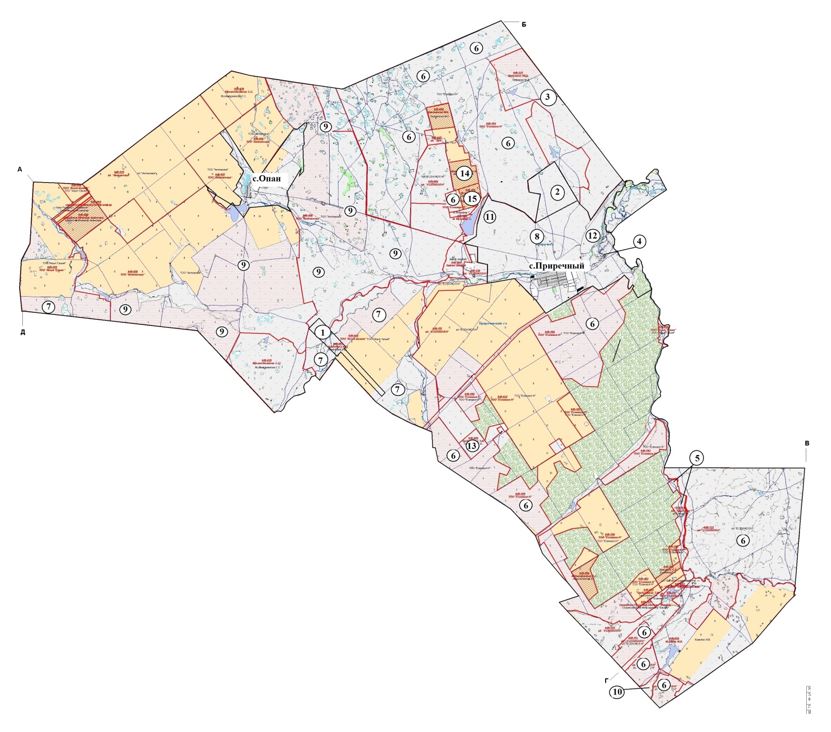 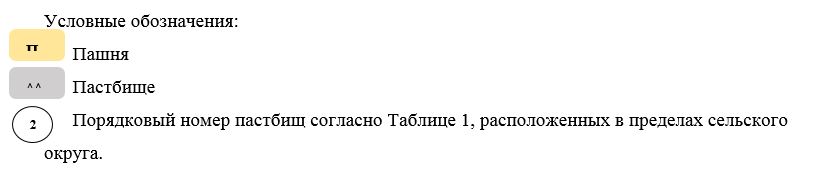 

      Таблица-1. Список пастбищ на территории сельского округа Ақжар в разрезе категорий земель, собственников земельных участков и землепользователей

      Таблица-2. Сведения по распределению пастбищ для размещения маточного (дойного) поголовья крупного рогатого скота по сельскому округу Ақжар в разрезе населенных пунктов

      Таблица-3. Сведения по перераспределению пастбищ для размещения поголовья сельскохозяйственных животных в разрезе собственников земельных участков по сельскому округу Ақжар


      Продолжение таблицы Приемлемая схема пастбищеоборотов для сельского округа Ақжар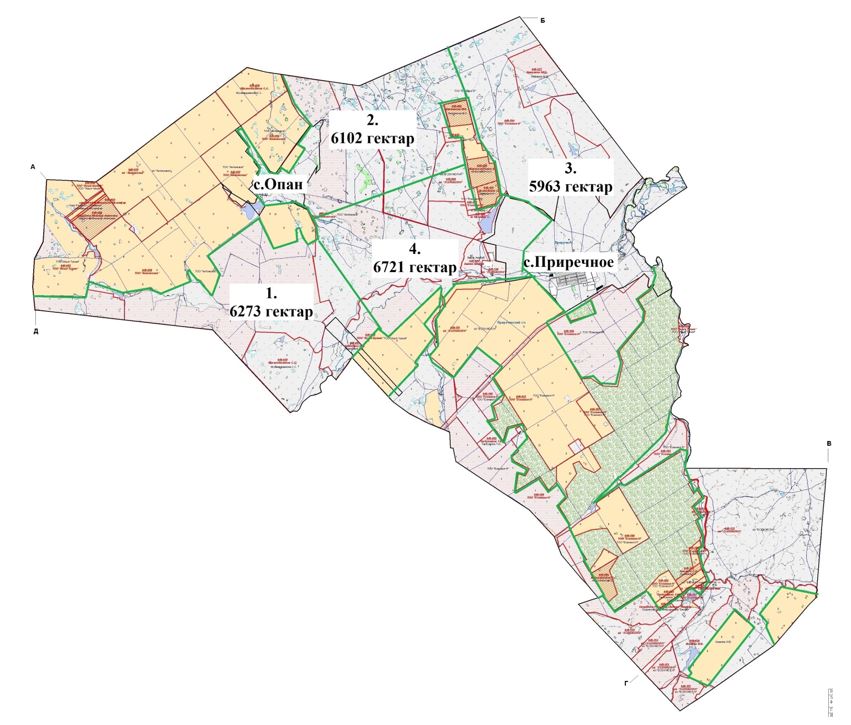  Карта с обозначением внешних и внутренних границ и площадей пастбищ, в том числе сезонных, объектов пастбищной инфраструктуры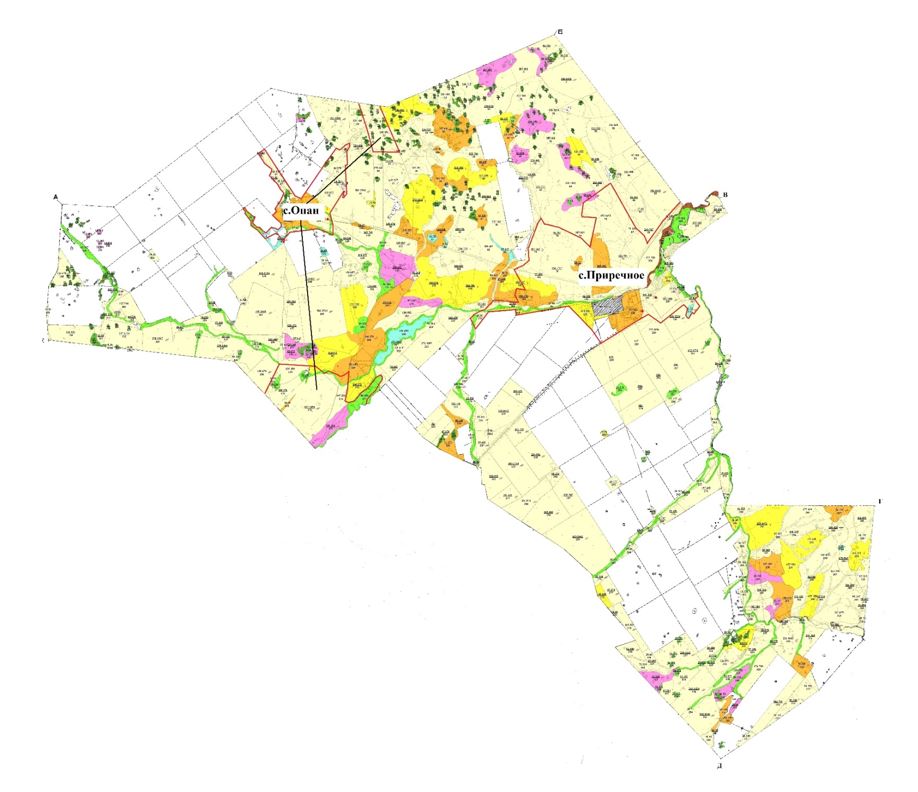 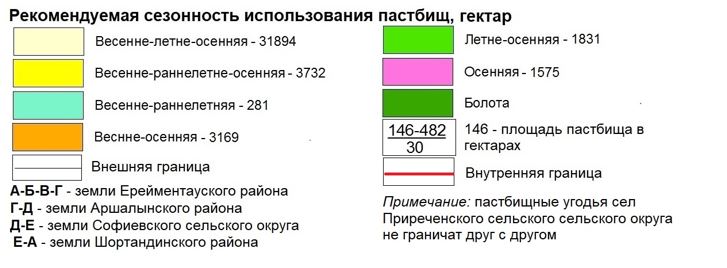  Схема доступа пастбищепользователей к водоисточникам (озерам, рекам, прудам, копаням, оросительным или обводнительным каналам, трубчатым или шахтным колодцам), составленная согласно норме потребления воды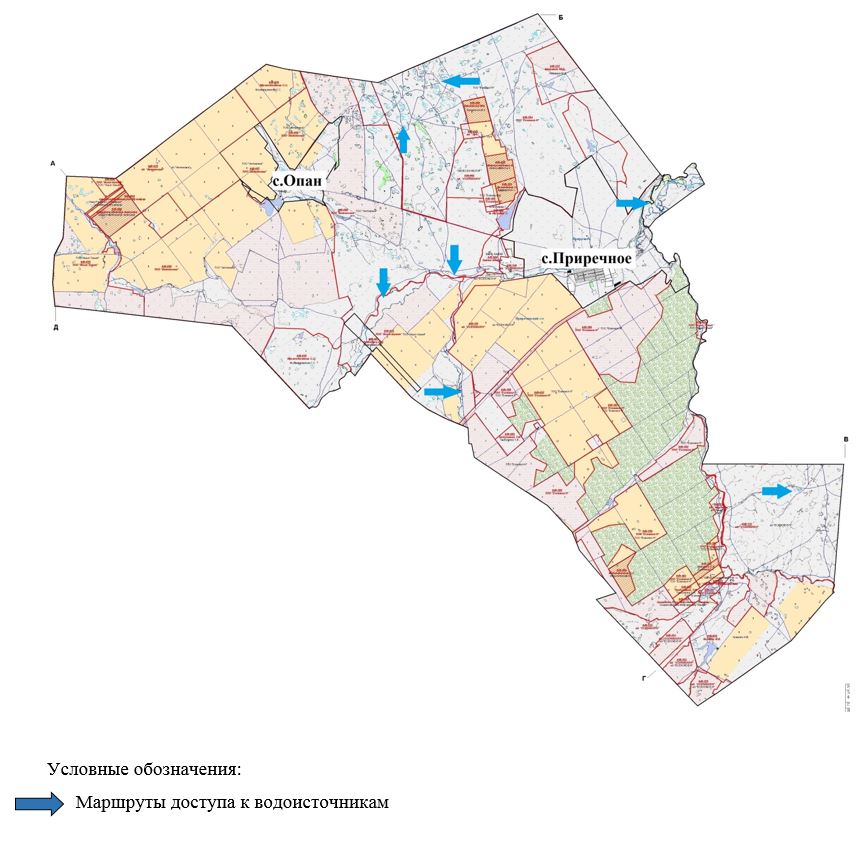  Схема перераспределения пастбищ для размещения поголовья сельскохозяйственных животных физических и (или) юридических лиц, у которых отсутствуют пастбища, и перемещения его на предоставляемые пастбища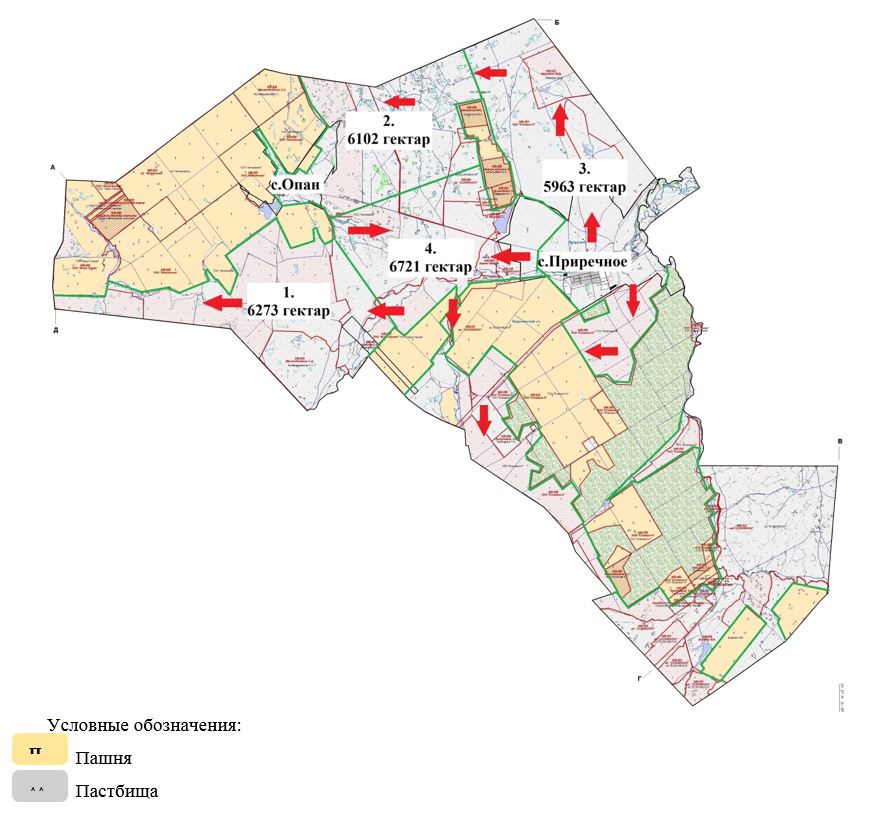  Схема размещения поголовья сельскохозяйственных животных на отгонных пастбищах физических и (или) юридических лиц, не обеспеченных пастбищами, расположенными при сельском округе Ақжар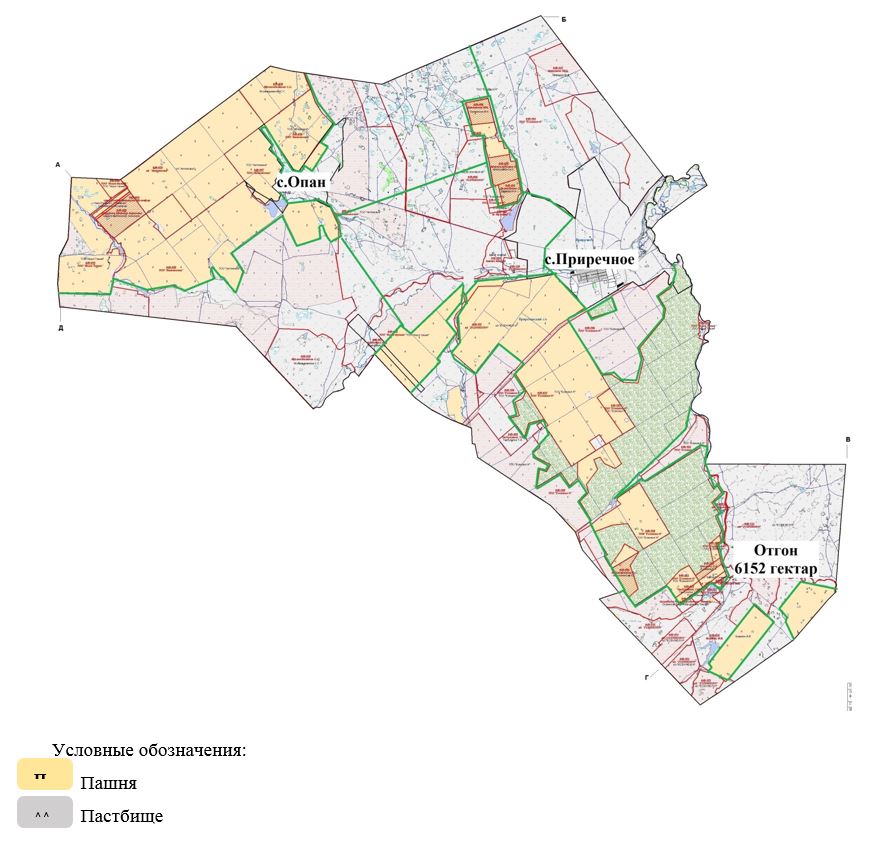  Календарный график по использованию пастбищ, устанавливающий сезонные маршруты выпаса и передвижения сельскохозяйственных животных Карта с обозначением внешних и внутренних границ и площадей пастбищ, необходимых для удовлетворения нужд населения для выпаса сельскохозяйственных животных личного подворья, в зависимости от местных условий и особенностей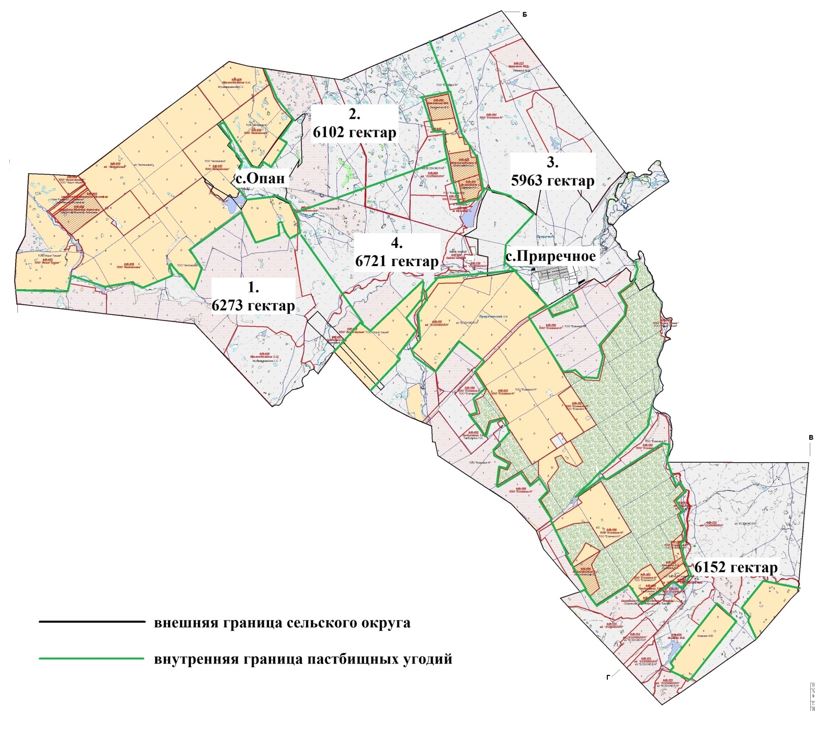  План по управлению пастбищами и их использованию сельского округа Рахымжана Кошкарбаева на 2023-2024 годы
      Настоящий План по управлению пастбищами и их использованию сельского округа Рахымжана Кошкарбаева на 2023-2024 годы (далее – План) разработан в соответствии с Законами Республики Казахстан "О местном государственном управлении и самоуправлении в Республике Казахстан", "О пастбищах", приказами Заместителя Премьер-Министра Республики Казахстан - Министра сельского хозяйства Республики Казахстан от 24 апреля 2017 года № 173 "Об утверждении Правил рационального использования пастбищ" и Министра сельского хозяйства Республики Казахстан от 14 апреля 2015 года № 3-3/332 "Об утверждении предельно допустимой нормы нагрузки на общую площадь пастбищ".
      План принимается в целях рационального использования пастбищ, устойчивого обеспечения потребности в кормах и предотвращения процессов деградации пастбищ.
      План содержит:
      1) схему (карту) расположения пастбищ на территории сельского округа Рахымжана Кошкарбаева в разрезе категорий земель, собственников земельных участков и землепользователей на основании правоустанавливающих документов на территории сельского округа Рахымжана Кошкарбаева, согласно приложению 1 к настоящему Плану;
      2) приемлемые схемы пастбищеоборотов, согласно приложению 2 к настоящему Плану;
      3) карту с обозначением внешних и внутренних границ и площадей пастбищ, в том числе сезонных, объектов пастбищной инфраструктуры на территории сельского округа Рахымжана Кошкарбаева, согласно приложению 3 к настоящему Плану;
      4) схему доступа пастбищепользователей к водоисточникам (озерам, рекам, прудам, копаням, оросительным или обводнительным каналам, трубчатым или шахтным колодцам), составленную согласно норме потребления воды, на территории сельского округа Рахымжана Кошкарбаева согласно приложению 4 к настоящему Плану;
      5) схему перераспределения пастбищ для размещения поголовья сельскохозяйственных животных физических и (или) юридических лиц у которых отсутствуют пастбища, и перемещения его на предоставляемые пастбища сельского округа Рахымжана Кошкарбаева, согласно приложению 5 к настоящему Плану;
      6) схему размещения поголовья сельскохозяйственных животных на отгонных пастбищах физических и (или) юридических лиц, не обеспеченных пастбищами, расположенными при сельском округе Рахымжана Кошкарбаева, согласно приложению 6 к настоящему Плану;
      7) календарный график по использованию пастбищ, устанавливающий сезонные маршруты выпаса и передвижения сельскохозяйственных животных сельском округе Рахымжана Кошкарбаева, согласно приложению 7 к настоящему Плану.
      8) карту с обозначением внешних и внутренних границ и площадей пастбищ, необходимых для удовлетворения нужд населения для выпаса сельскохозяйственных животных личного подворья, в зависимости от местных условий и особенностей сельского округа Рахымжана Кошкарбаева, согласно приложению 8 к настоящему Плану.
      План разработан с учетом сведений о состоянии геоботанического обследования пастбищ, сведений о ветеринарно-санитарных объектах, данных о численности поголовья сельскохозяйственных животных с указанием их владельцев – пастбище пользователей, физических и (или) юридических лиц, данных о количестве гуртов, отар, табунов, сформированных по видам и половозрастным группам сельскохозяйственных животных, сведений о формировании поголовья сельскохозяйственных животных для выпаса на отгонных пастбищах, особенностей выпаса сельскохозяйственных животных на культурных и аридных пастбищах, сведений о сервитутах для прогона скота и иных данных, предоставленных государственными органами, физическими и (или) юридическими лицами, с участием органов местного самоуправления совместно c акиматами сел, сельского округа и пастбищепользователей.
      По административно-территориальному делению в сельском округе Рахымжана Кошкарбаева имеются 3 сельских населенных пункта.
      По природным условиям территория сельского округа Рахымжана Кошкарбаева находится в пределах степной зоны и по агроклиматическим показателям в двух агроклиматических районах: незначительно засушливом умеренно теплом (центральная и южная часть) и засушливом умеренно теплом (северная часть), которые характеризуются всеми чертами континентальности: суровой продолжительной зимой, коротким умеренно жарким летом, резкими контрастами температур зимы и лета, малым количеством годовых осадков. Почвы в основном черноземы южные малогумусные тяжелосуглинистые.
      На 1 января 2023 года в сельском округе Рахымжана Кошкарбаева у населения насчитывается крупного рогатого скота 812 голов, из них маточное поголовье 467 голов, мелкого рогатого скота 1684 голов, 738 голов лошадей. В случае создания сельскохозяйственного кооператива населением сельского округа допускается выпас сельскохозяйственных животных на пастбищах в пределах территории сельского округа.
      В сельском округе Рахымжана Кошкарбаева сервитуты для прогона скота не установлены.
      Особенностей выпаса сельскохозяйственных животных на культурных и аридных пастбищах не имеются.
      Источниками пастбищного водоснабжения являются естественные водоемы, таких как реки, озера и пруды с проточной водой. Таким образом пастбищные угодья полностью обеспечены водой.
      В сельском округе Рахымжана Кошкарбаева действуют 1 скотомогильник, 1 убойная площадка.
      На основании вышеизложенного, согласно статьи 15 Закона Республики Казахстан "О пастбищах" для нужд местного населения по содержанию маточного (дойного) поголовья сельскохозяйственных животных при имеющихся пастбищных угодьях населенных пунктов в размере 5889 гектар, потребность составляет 3970 гектар, при норме нагрузки 8,5 гектар/голов. Имеется потребность пастбищных угодий по выпасу всего сельскохозяйственных животных местного населения в размере 17292 гектар, при норме нагрузки на голову крупного рогатого скота 8,5 гектар/голов, мелкого рогатого скота 1,7 гектар/голов, лошадей 10,2 гектар/голов.
      Потребность:
      для крупного рогатого скота 812 голов * 8,5 гектар/голов = 6902 гектар;
      для мелкого рогатого скота 1684 голов * 1,7 гектар/голов = 2863 гектар;
      для лошадей 738 голов * 10,2 гектар/голов = 7528 гектар.
      6902+2863+7528=17292 гектар. Схема (карта) расположения пастбищ на территории сельского округа Рахымжана Кошкарбаева в разрезе категорий земель, собственников земельных участков и землепользователей на основании правоустанавливающих документов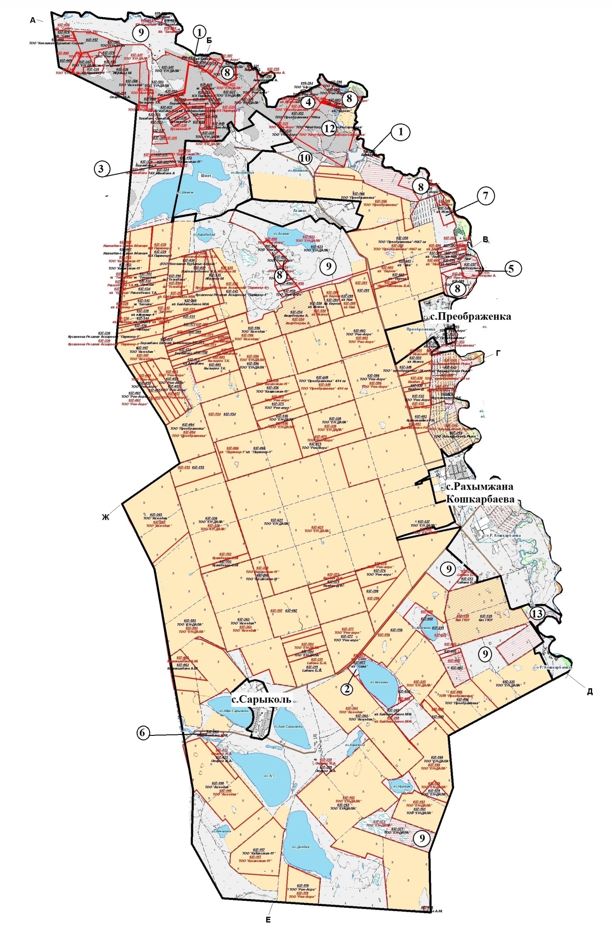 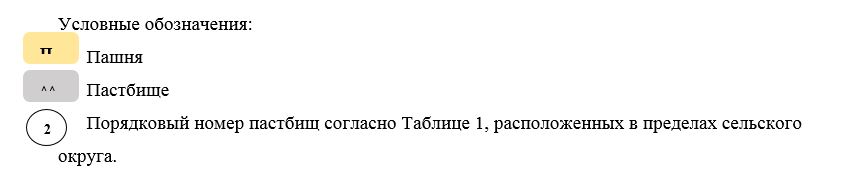 

      Таблица-1. Список пастбищ на территории сельского округа Рахымжана Кошкарбаева в разрезе категорий земель, собственников земельных участков и землепользователей

      Таблица-2. Сведения по распределению пастбищ для размещения маточного (дойного) поголовья крупного рогатого скота по сельскому округу Рахымжана Кошкарбаева в разрезе населенных пунктов

      Таблица-3. Сведения по перераспределению пастбищ для размещения поголовья сельскохозяйственных животных в разрезе собственников земельных участков по сельскому округу Рахымжана Кошкарбаева


      Продолжение таблицы Приемлемая схема пастбищеоборотов для сельского округа Рахымжана Кошкарбаева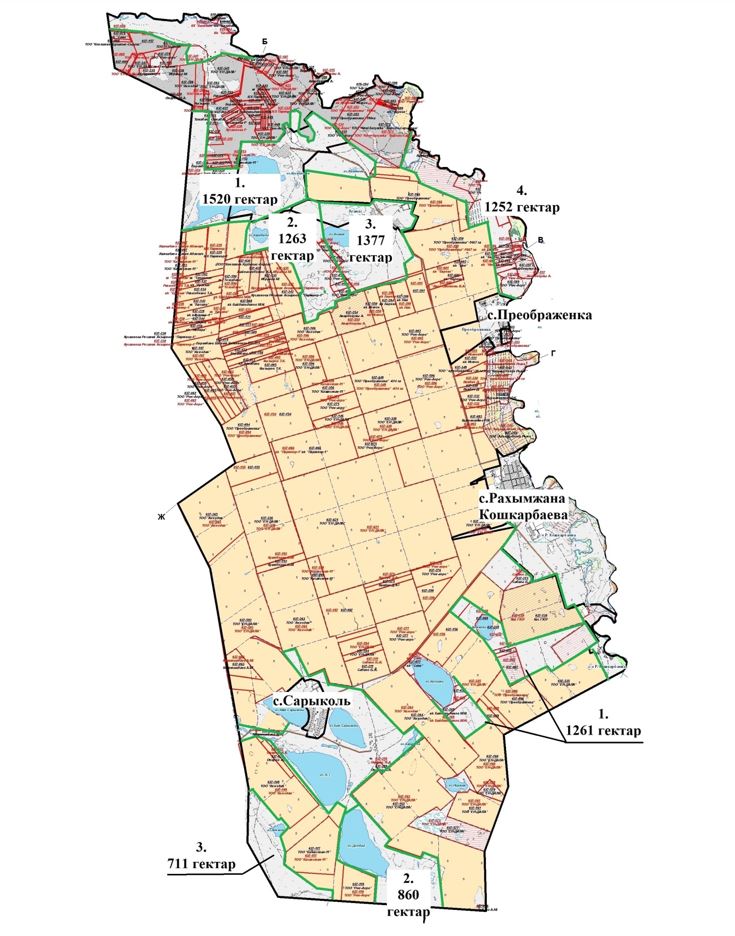  Карта с обозначением внешних и внутренних границ и площадей пастбищ, в том числе сезонных, объектов пастбищной инфраструктуры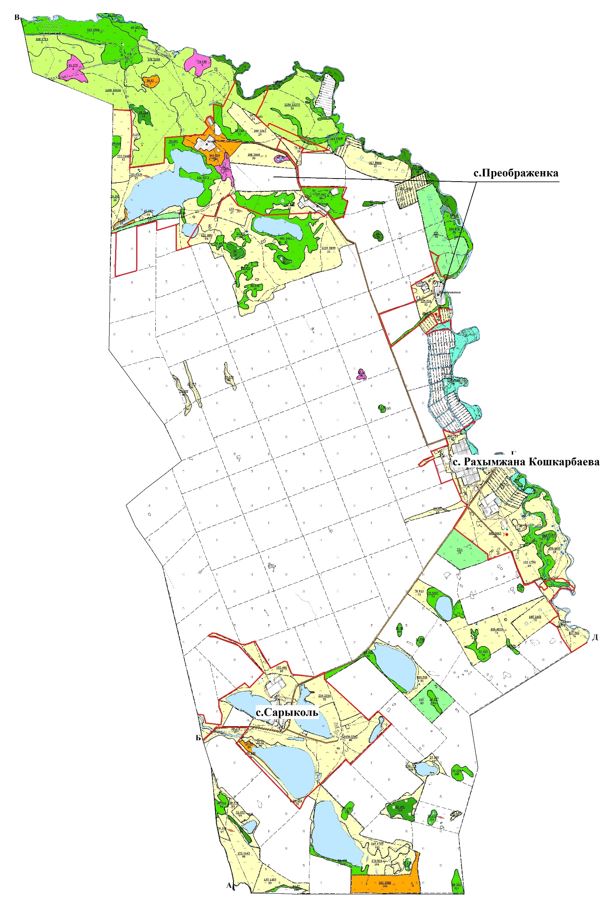 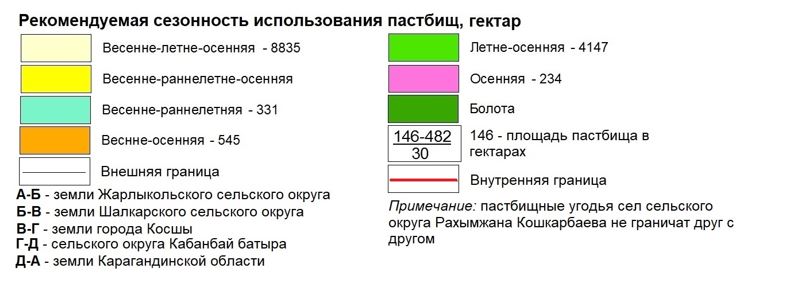  Схема доступа пастбищепользователей к водоисточникам (озерам, рекам, прудам, копаням, оросительным или обводнительным каналам, трубчатым или шахтным колодцам), составленная согласно норме потребления воды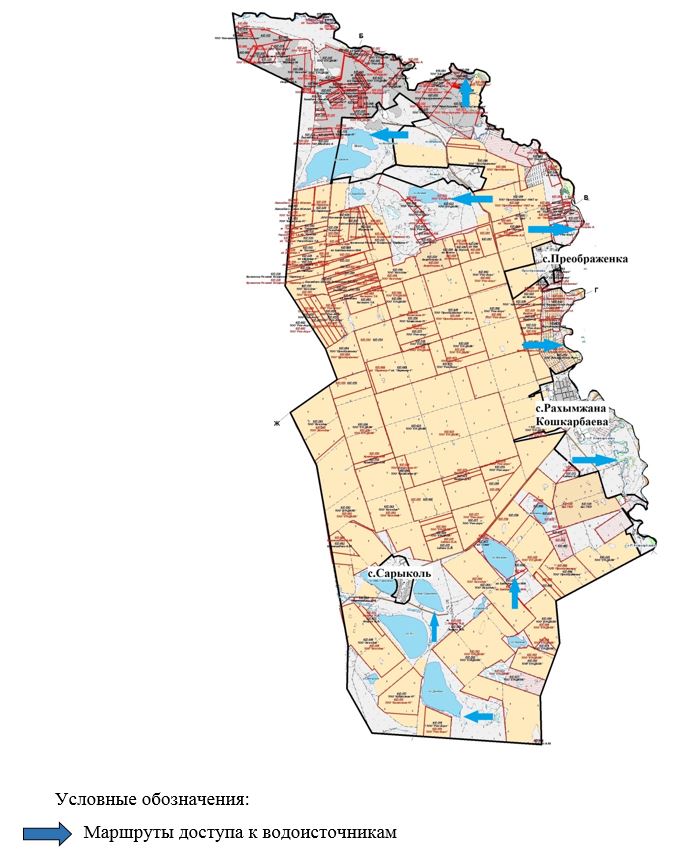  Схема перераспределения пастбищ для размещения поголовья сельскохозяйственных животных физических и (или) юридических лиц, у которых отсутствуют пастбища, и перемещения его на предоставляемые пастбища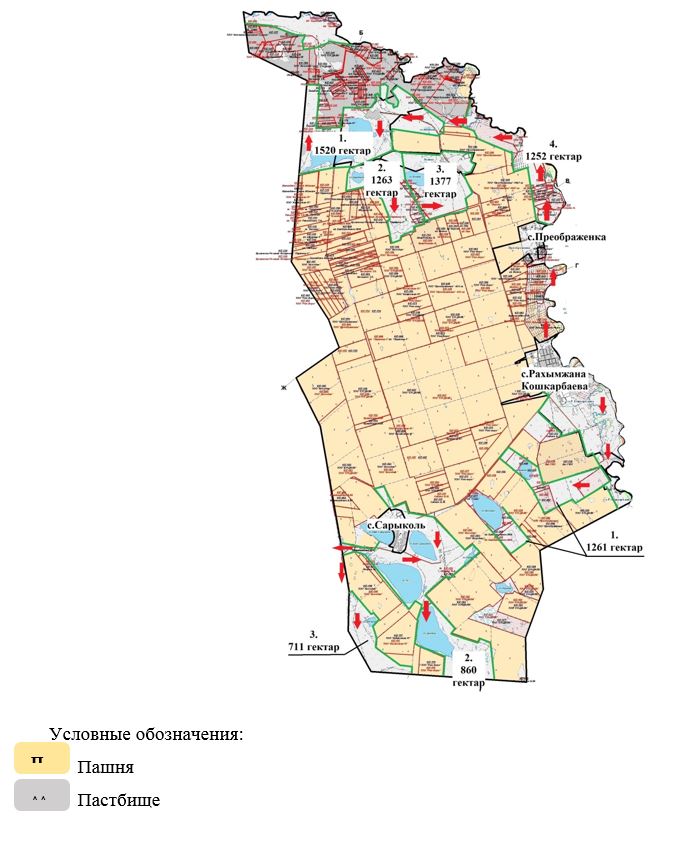  Схема размещения поголовья сельскохозяйственных животных на отгонных пастбищах физических и (или) юридических лиц, не обеспеченных пастбищами, расположенными при сельском округе Рахымжана Кошкарбаева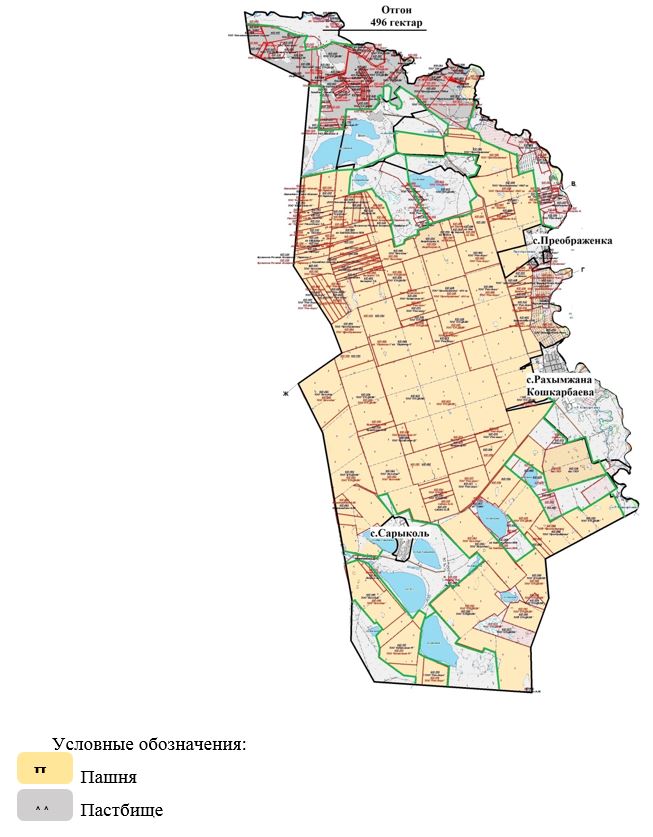  Календарный график по использованию пастбищ, устанавливающий сезонные маршруты выпаса и передвижения сельскохозяйственных животных Карта с обозначением внешних и внутренних границ и площадей пастбищ, необходимых для удовлетворения нужд населения для выпаса сельскохозяйственных животных личного подворья, в зависимости от местных условий и особенностей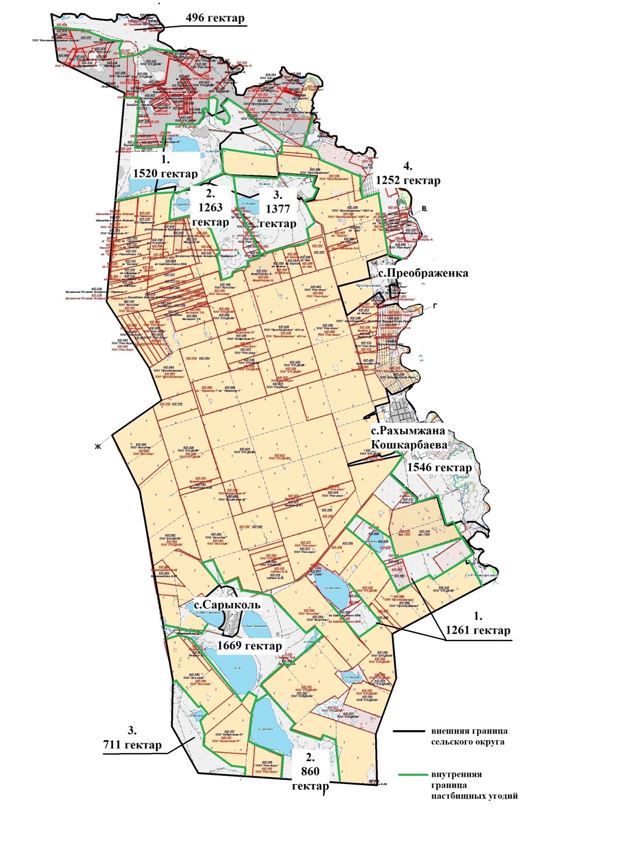  План по управлению пастбищами и их использованию Софиевского сельского округа на 2023-2024 годы
      Настоящий План по управлению пастбищами и их использованию Софиевского сельского округа на 2023-2024 годы (далее – План) разработан в соответствии с Законами Республики Казахстан "О местном государственном управлении и самоуправлении в Республике Казахстан", "О пастбищах", приказами Заместителя Премьер-Министра Республики Казахстан - Министра сельского хозяйства Республики Казахстан от 24 апреля 2017 года № 173 "Об утверждении Правил рационального использования пастбищ" и Министра сельского хозяйства Республики Казахстан от 14 апреля 2015 года № 3-3/332 "Об утверждении предельно допустимой нормы нагрузки на общую площадь пастбищ".
      План принимается в целях рационального использования пастбищ, устойчивого обеспечения потребности в кормах и предотвращения процессов деградации пастбищ.
      План содержит:
      1) схему (карту) расположения пастбищ на территории Софиевского сельского округа в разрезе категорий земель, собственников земельных участков и землепользователей на основании правоустанавливающих документов на территории Софиевского сельского округа, согласно приложению 1 к настоящему Плану;
      2) приемлемые схемы пастбищеоборотов, согласно приложению 2 к настоящему Плану;
      3) карту с обозначением внешних и внутренних границ и площадей пастбищ, в том числе сезонных, объектов пастбищной инфраструктуры на территории Софиевского сельского округа, согласно приложению 3 к настоящему Плану;
      4) схему доступа пастбищепользователей к водоисточникам (озерам, рекам, прудам, копаням, оросительным или обводнительным каналам, трубчатым или шахтным колодцам), составленную согласно норме потребления воды, на территории Софиевского сельского округа согласно приложению 4 к настоящему Плану;
      5) схему перераспределения пастбищ для размещения поголовья сельскохозяйственных животных физических и (или) юридических лиц, у которых отсутствуют пастбища, и перемещения его на предоставляемые пастбища Софиевского сельского округа, согласно приложению 5 к настоящему Плану;
      6) схему размещения поголовья сельскохозяйственных животных на отгонных пастбищах физических и (или) юридических лиц, не обеспеченных пастбищами, расположенными при Софиевском сельском округе, согласно приложению 6 к настоящему Плану;
      7) календарный график по использованию пастбищ, устанавливающий сезонные маршруты выпаса и передвижения сельскохозяйственных животных Софиевском сельском округе, согласно приложению 7 к настоящему Плану.
      8) карту с обозначением внешних и внутренних границ и площадей пастбищ, необходимых для удовлетворения нужд населения для выпаса сельскохозяйственных животных личного подворья, в зависимости от местных условий и особенностей Софиевского сельского округа, согласно приложению 8  к настоящему Плану.
      План разработан с учетом сведений о состоянии геоботанического обследования пастбищ, сведений о ветеринарно-санитарных объектах, данных о численности поголовья сельскохозяйственных животных с указанием их владельцев – пастбище пользователей, физических и (или) юридических лиц, данных о количестве гуртов, отар, табунов, сформированных по видам и половозрастным группам сельскохозяйственных животных, сведений о формировании поголовья сельскохозяйственных животных для выпаса на отгонных пастбищах, особенностей выпаса сельскохозяйственных животных на культурных и аридных пастбищах, сведений о сервитутах для прогона скота и иных данных, предоставленных государственными органами, физическими и (или) юридическими лицами, с участием органов местного самоуправления совместно c акиматами сел, сельского округа и пастбищепользователей.
      По административно-территориальному делению в Софиевском сельском округе имеются 2 сельских населенных пункта.
      По природным условиям территория Софиевского сельского округа находится в пределах степной зоны и по агроклиматическим показателям в двух агроклиматических районах: незначительно засушливом умеренно теплом (центральная и южная часть) и засушливом умеренно теплом (северная часть), которые характеризуются всеми чертами континентальности: суровой продолжительной зимой, коротким умеренно жарким летом, резкими контрастами температур зимы и лета, малым количеством годовых осадков.
      Почвы в основном черноземы южные малогумусные тяжелосуглинистые.
      На 1 января 2023 года в Софиевском сельском округе у населения насчитывается крупного рогатого скота 590 голов, из них маточное поголовье 308 голов, мелкого рогатого скота 1486 голов, 742 голов лошадей. В случае создания сельскохозяйственного кооператива населением сельского округа допускается выпас сельскохозяйственных животных на пастбищах в пределах территории сельского округа.
      В Софиевском сельском округе сервитуты для прогона скота не установлены.
      Особенностей выпаса сельскохозяйственных животных на культурных и аридных пастбищах не имеются.
      Источниками пастбищного водоснабжения являются естественные водоемы, таких как реки, озера и пруды с проточной водой. Таким образом пастбищные угодья полностью обеспечены водой.
      В Софиевском сельском округе действуют 1 ветеринарный пункт, 1 скотомогильник.
      На основании вышеизложенного, согласно статьи 15 Закона Республики Казахстан "О пастбищах" для нужд местного населения по содержанию маточного (дойного) поголовья крупного рогатого скота при имеющихся пастбищных угодьях населенных пунктов в размере 9494 гектар, потребность составляет 15110 гектар, при норме нагрузки 8,5 гектар/голов. Имеется потребность пастбищных угодий по выпасу всего сельскохозяйственных животных местного населения в размере 6813 гектар, при норме нагрузки на голову крупного рогатого скота 8,5 гектар/голов, мелкого рогатого скота 1,7 гектар/голов, лошадей 10,2 гектар/голов.
      Потребность:
      для крупного рогатого скота 590 голов * 8,5 гектар/голов = 5015 гектар;
      для мелкого рогатого скота 1486 голов * 1,7 гектар/голов = 2526 гектар;
      для лошадей 742 голов * 10,2 гектар/голов = 7568 гектар.
      5015+2526+7568=15110 гектар. Схема (карта) расположения пастбищ на территории Софиевского сельского округа в разрезе категорий земель, собственников земельных участков и землепользователей на основании правоустанавливающих документов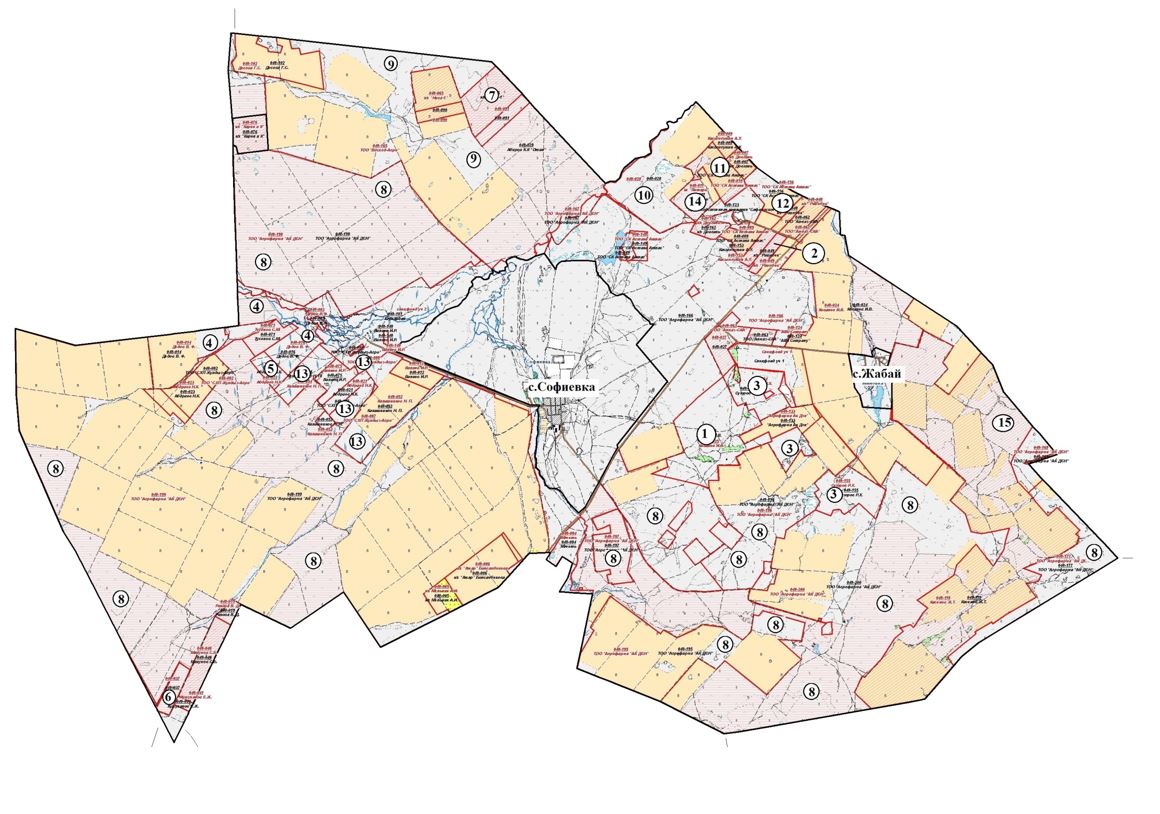 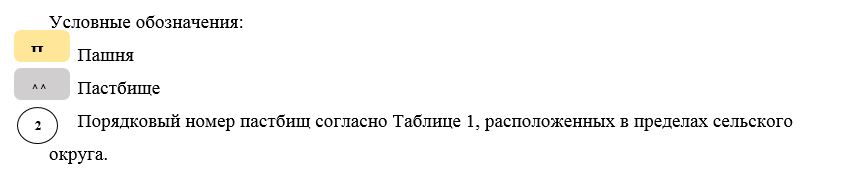 

      Таблица-1. Список пастбищ на территории Софиевского сельского округа в разрезе категорий земель, собственников земельных участков и землепользователей

      Таблица-2. Сведения по распределению пастбищ для размещения маточного (дойного) поголовья крупного рогатого скота по Софиевскому сельскому округу в разрезе населенных пунктов

      Таблица-3. Сведения по перераспределению пастбищ для размещения поголовья сельскохозяйственных животных в разрезе собственников земельных участков по Софиевскому сельскому округу


      Продолжение таблицы Приемлемая схема пастбищеоборотов для Софиевского сельского округа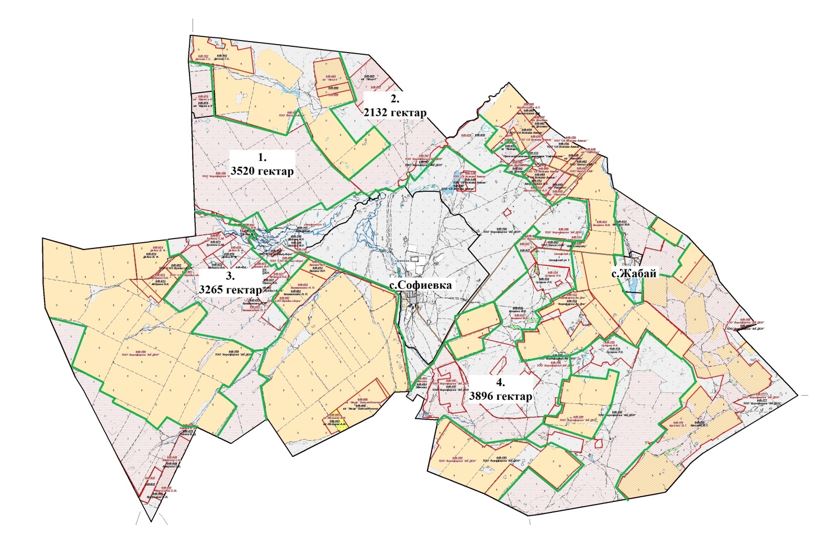 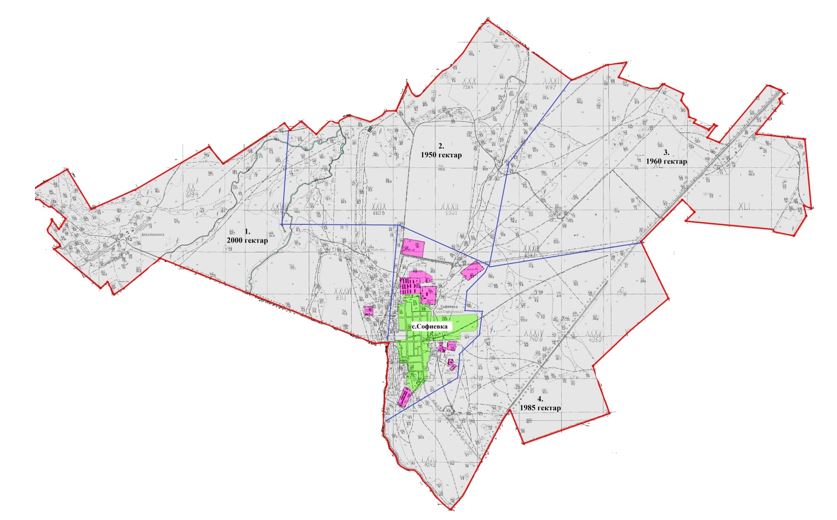  Карта с обозначением внешних и внутренних границ и площадей пастбищ, в том числе сезонных, объектов пастбищной инфраструктуры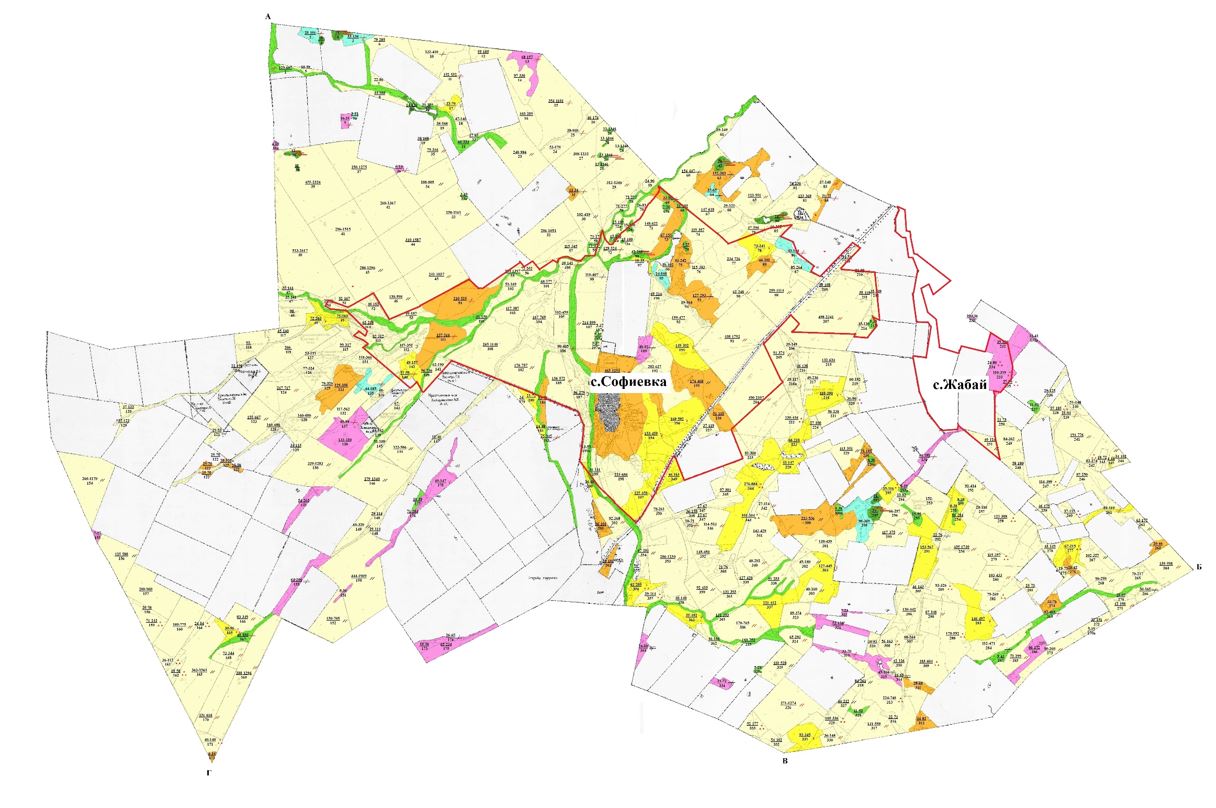 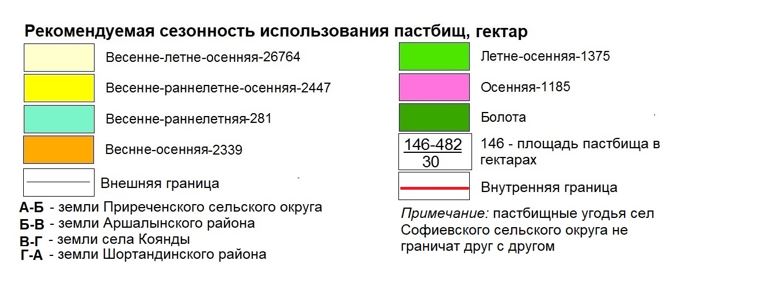  Схема доступа пастбищепользователей к водоисточникам (озерам, рекам, прудам, копаням, оросительным или обводнительным каналам, трубчатым или шахтным колодцам), составленная согласно норме потребления воды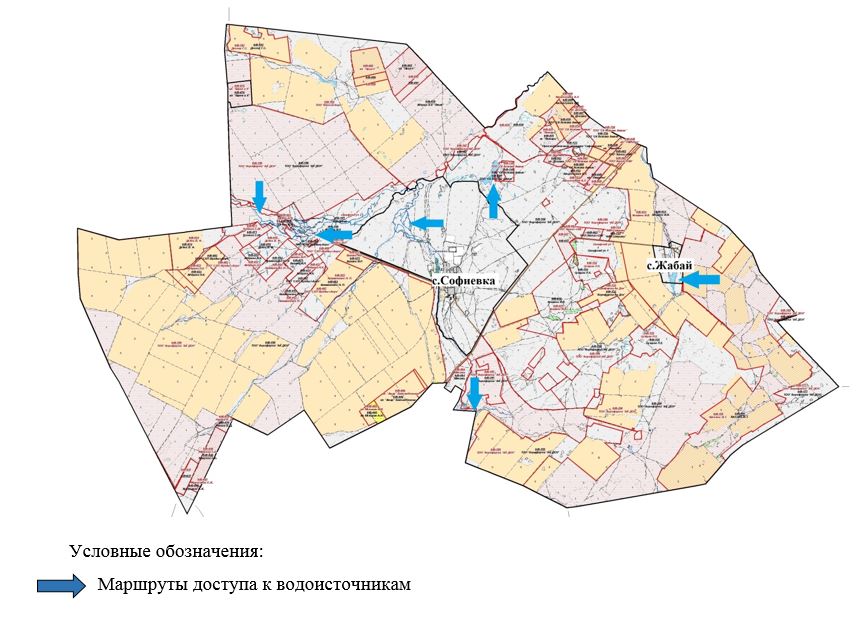  Схема перераспределения пастбищ для размещения поголовья сельскохозяйственных животных физических и (или) юридических лиц, у которых отсутствуют пастбища, и перемещения его на предоставляемые пастбища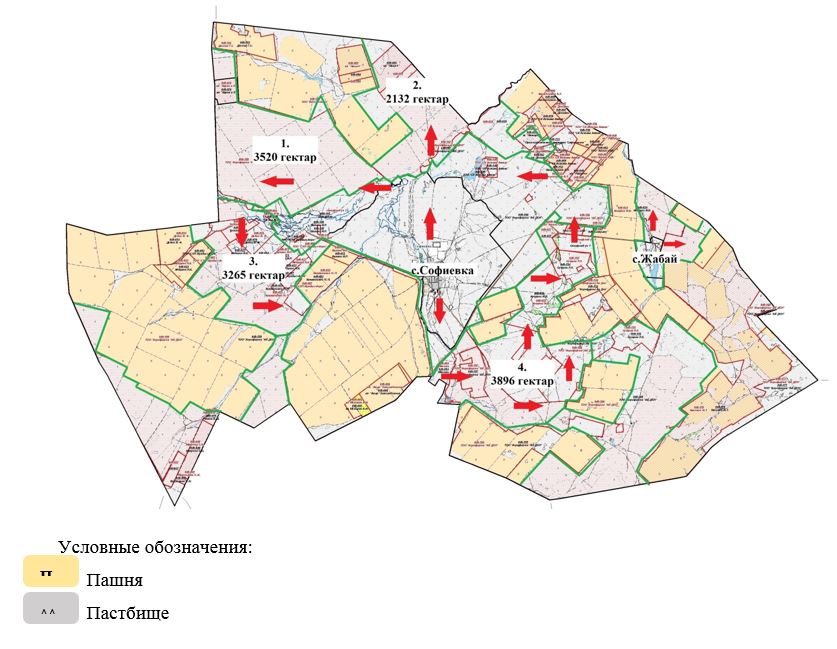  Схема размещения поголовья сельскохозяйственных животных на отгонных пастбищах физических и (или) юридических лиц, не обеспеченных пастбищами, расположенными при Софиевском сельском округе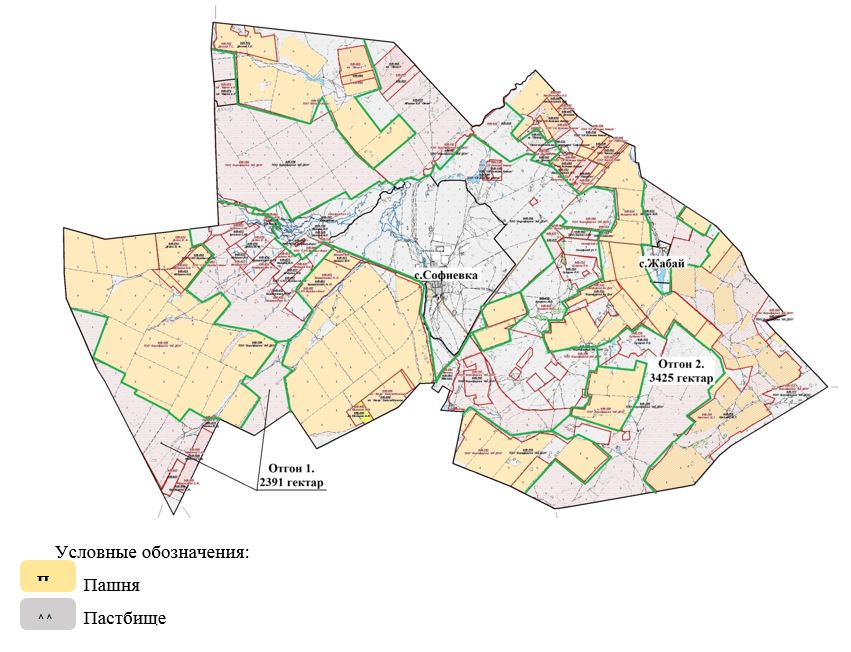  Календарный график по использованию пастбищ, устанавливающий сезонные маршруты выпаса и передвижения сельскохозяйственных животных Карта с обозначением внешних и внутренних границ и площадей пастбищ, необходимых для удовлетворения нужд населения для выпаса сельскохозяйственных животных личного подворья, в зависимости от местных условий и особенностей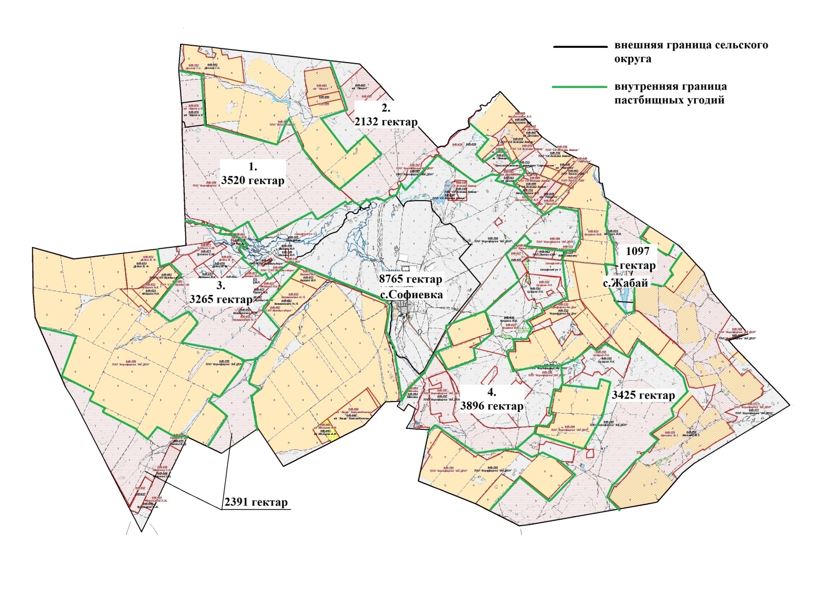  План по управлению пастбищами и их использованию Талапкерского сельского округа на 2023-2024 годы
      Настоящий План по управлению пастбищами и их использованию Талапкерского сельского округа на 2023-2024 годы (далее – План) разработан в соответствии с Законами Республики Казахстан "О местном государственном управлении и самоуправлении в Республике Казахстан", "О пастбищах", приказами Заместителя Премьер-Министра Республики Казахстан - Министра сельского хозяйства Республики Казахстан от 24 апреля 2017 года № 173 "Об утверждении Правил рационального использования пастбищ" и Министра сельского хозяйства Республики Казахстан от 14 апреля 2015 года № 3-3/332 "Об утверждении предельно допустимой нормы нагрузки на общую площадь пастбищ".
      План принимается в целях рационального использования пастбищ, устойчивого обеспечения потребности в кормах и предотвращения процессов деградации пастбищ.
      План содержит:
      1) схему (карту) расположения пастбищ на территории Талапкерского сельского округа в разрезе категорий земель, собственников земельных участков и землепользователей на основании правоустанавливающих документов на территории Талапкерского сельского округа, согласно приложению 1 к настоящему Плану;
      2) приемлемые схемы пастбищеоборотов, согласно приложению 2 к настоящему Плану;
      3) карту с обозначением внешних и внутренних границ и площадей пастбищ, в том числе сезонных, объектов пастбищной инфраструктуры на территории Талапкерского сельского округа, согласно приложению 3 к настоящему Плану;
      4) схему доступа пастбищепользователей к водоисточникам (озерам, рекам, прудам, копаням, оросительным или обводнительным каналам, трубчатым или шахтным колодцам), составленную согласно норме потребления воды, на территории Талапкерского сельского округа согласно приложению 4 к настоящему Плану;
      5) схему перераспределения пастбищ для размещения поголовья сельскохозяйственных животных физических и (или) юридических лиц, у которых отсутствуют пастбища, и перемещения его на предоставляемые пастбища Талапкерского сельского округа, согласно приложению 5 к настоящему Плану;
      6) схему размещения поголовья сельскохозяйственных животных на отгонных пастбищах физических и (или) юридических лиц, не обеспеченных пастбищами, расположенными при Талапкерском сельском округе, согласно приложению 6 к настоящему Плану;
      7) календарный график по использованию пастбищ, устанавливающий сезонные маршруты выпаса и передвижения сельскохозяйственных животных Талапкерском сельском округе, согласно приложению 7 к настоящему Плану;
      8) карту с обозначением внешних и внутренних границ и площадей пастбищ, необходимых для удовлетворения нужд населения для выпаса сельскохозяйственных животных личного подворья, в зависимости от местных условий и особенностей Талапкерского сельского округа, согласно приложению 8 к настоящему Плану.
      План разработан с учетом сведений о состоянии геоботанического обследования пастбищ, сведений о ветеринарно-санитарных объектах, данных о численности поголовья сельскохозяйственных животных с указанием их владельцев – пастбище пользователей, физических и (или) юридических лиц, данных о количестве гуртов, отар, табунов, сформированных по видам и половозрастным группам сельскохозяйственных животных, сведений о формировании поголовья сельскохозяйственных животных для выпаса на отгонных пастбищах, особенностей выпаса сельскохозяйственных животных на культурных и аридных пастбищах, сведений о сервитутах для прогона скота и иных данных, предоставленных государственными органами, физическими и (или) юридическими лицами, с участием органов местного самоуправления совместно c акиматами сел, сельского округа и пастбищепользователей .
      По административно-территориальному делению в Талапкерском сельском округе имеются 3 сельских населенных пункта.
      По природным условиям территория Талапкерского сельского округа находится в пределах степной зоны и по агроклиматическим показателям в двух агроклиматических районах: незначительно засушливом умеренно теплом (центральная и южная часть) и засушливом умеренно теплом (северная часть), которые характеризуются всеми чертами континентальности: суровой продолжительной зимой, коротким умеренно жарким летом, резкими контрастами температур зимы и лета, малым количеством годовых осадков. Почвы в основном черноземы южные малогумусные тяжелосуглинистые.
      На 1 января 2023 года в Талапкерском сельском округе у населения насчитывается крупного рогатого скота 1008 голов, из них маточное поголовье 932 голов, мелкого рогатого скота 2464 голов, 335 голов лошадей. В случае создания сельскохозяйственного кооператива населением сельского округа допускается выпас сельскохозяйственных животных на пастбищах в пределах территории сельского округа.
      В Талапкерском сельском округе сервитуты для прогона скота не установлены.
      Особенностей выпаса сельскохозяйственных животных на культурных и аридных пастбищах не имеются.
      Источниками пастбищного водоснабжения являются естественные водоемы, таких как реки, озера и пруды с проточной водой. Таким образом пастбищные угодья полностью обеспечены водой.
      В Талапкерском сельском округе действует 1 скотомогильник.
      Площадь пастбищ составляет 2862 гектаров, в том числе пастбище находящиеся в государственном фонде 1166 гектар.
      На основании вышеизложенного, согласно статьи 15 Закона Республики Казахстан "О пастбищах" для нужд местного населения по содержанию маточного (дойного) поголовья крупного рогатого скота при имеющихся пастбищных угодьях населенных пунктов в размере 2862 гектар, потребность составляет 7922 гектар, при норме нагрузки 8,5 гектар/голов. Имеется потребность пастбищных угодий по выпасу всего сельскохозяйственных животных местного населения в размере 16174 гектар, при норме нагрузки на голову крупного рогатого скота 8,5 гектар/голов, мелкого рогатого скота 1,7 гектар/голов, лошадей 10,2 гектар/голов.
      Потребность:
      для крупного рогатого скота 1008 голов * 8,5 гектар/голов = 8568 гектар;
      для мелкого рогатого скота 2464 голов *1,7 гектар/голов = 4189 гектар;
      для лошадей 335 голов * 10,2 гектар/голов = 3417 гектар.
      8568+4189+3417=16174 гектар. Схема (карта) расположения пастбищ на территории Талапкерского сельского округа в разрезе категорий земель, собственников земельных участков и землепользователей на основании правоустанавливающих документов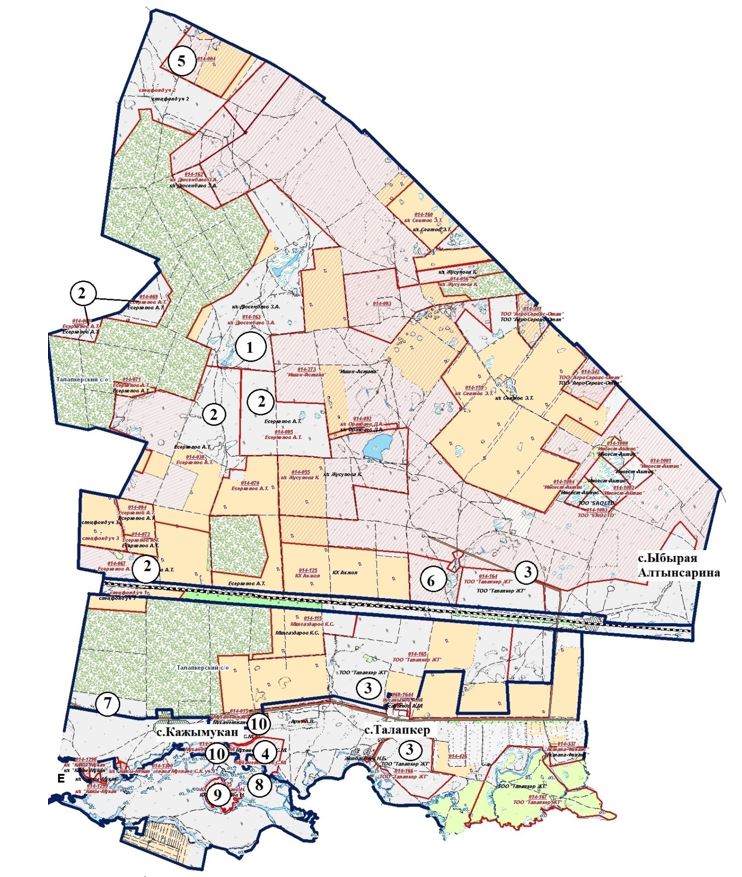 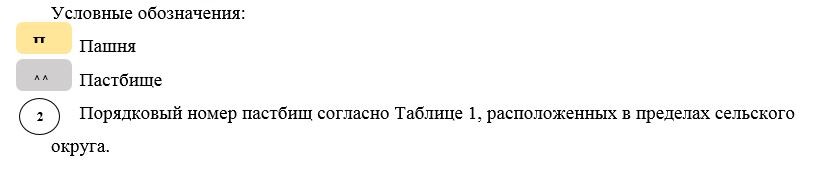 

      Таблица-1. Список пастбищ на территории Талапкерского сельского округа в разрезе категорий земель, собственников земельных участков и землепользователей

      Таблица-2. Сведения по распределению пастбищ для размещения маточного (дойного) поголовья крупного рогатого скота по Талапкерскому сельскому округу в разрезе населенных пунктов

      Таблица-3. Сведения по перераспределению пастбищ для размещения поголовья сельскохозяйственных животных в разрезе собственников земельных участков по Талапкерскому сельскому округу


      Продолжение таблицы Приемлемая схема пастбищеоборотов для Талапкерского сельского округа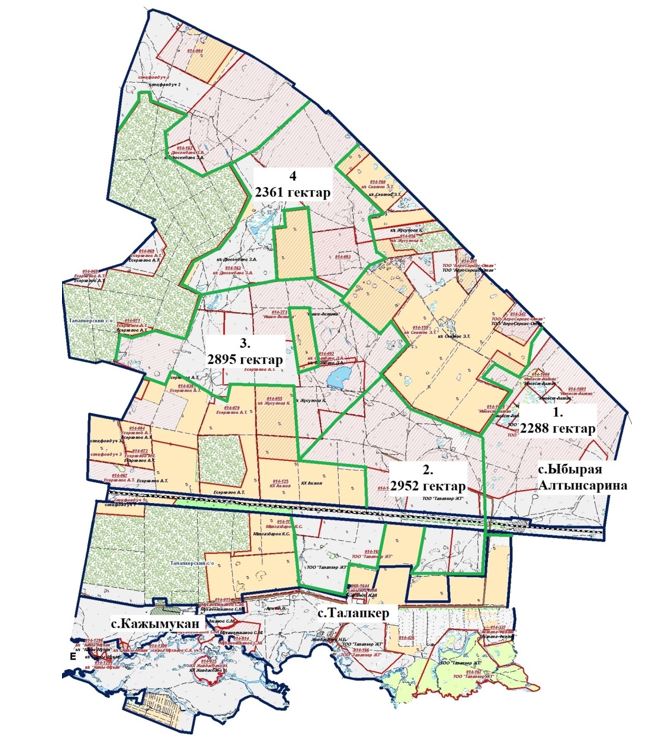  Карта с обозначением внешних и внутренних границ и площадей пастбищ, в том числе сезонных, объектов пастбищной инфраструктуры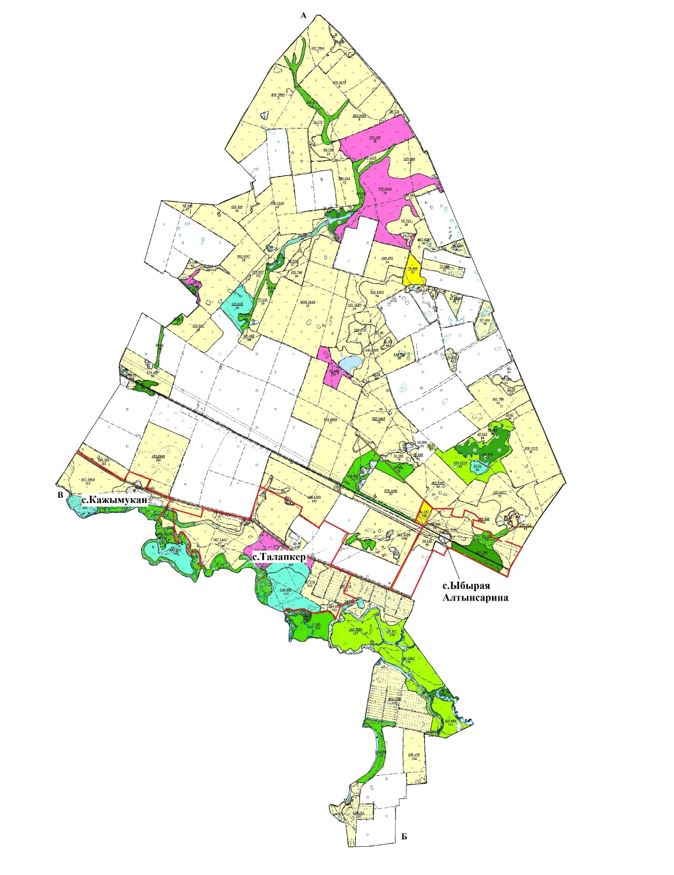 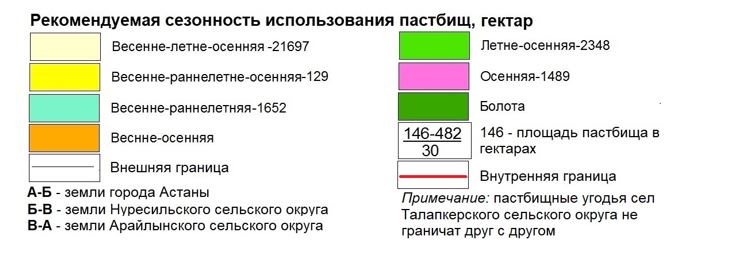  Схема доступа пастбищепользователей к водоисточникам (озерам, рекам, прудам, копаням, оросительным или обводнительным каналам, трубчатым или шахтным колодцам), составленная согласно норме потребления воды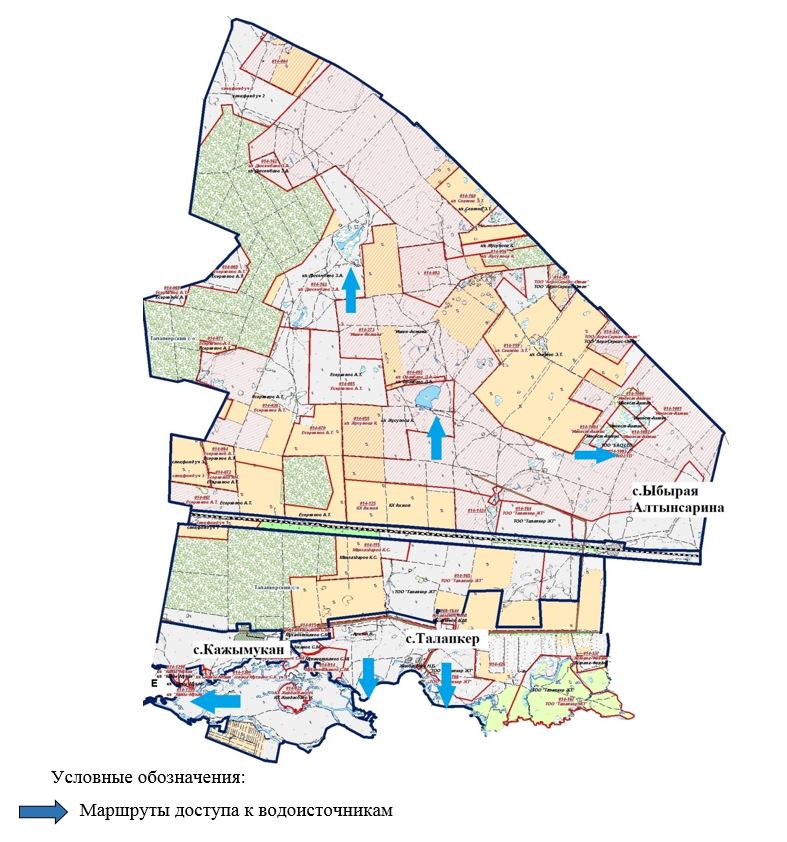  Схема перераспределения пастбищ для размещения поголовья сельскохозяйственных животных физических и (или) юридических лиц, у которых отсутствуют пастбища, и перемещения его на предоставляемые пастбища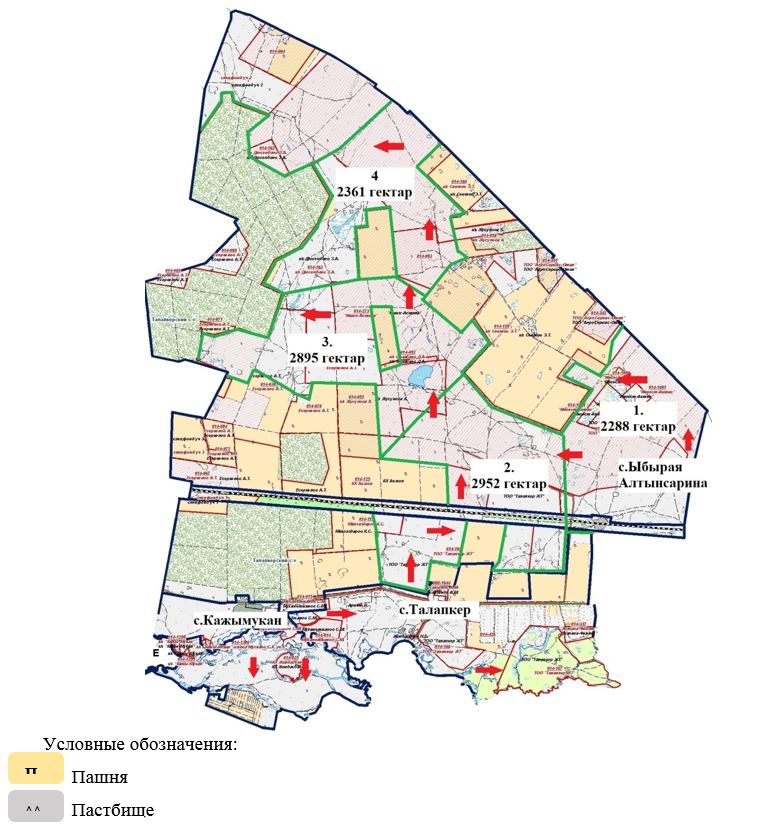  Схема размещения поголовья сельскохозяйственных животных на отгонных пастбищах физических и (или) юридических лиц, не обеспеченных пастбищами, расположенными при Талапкерском сельском округе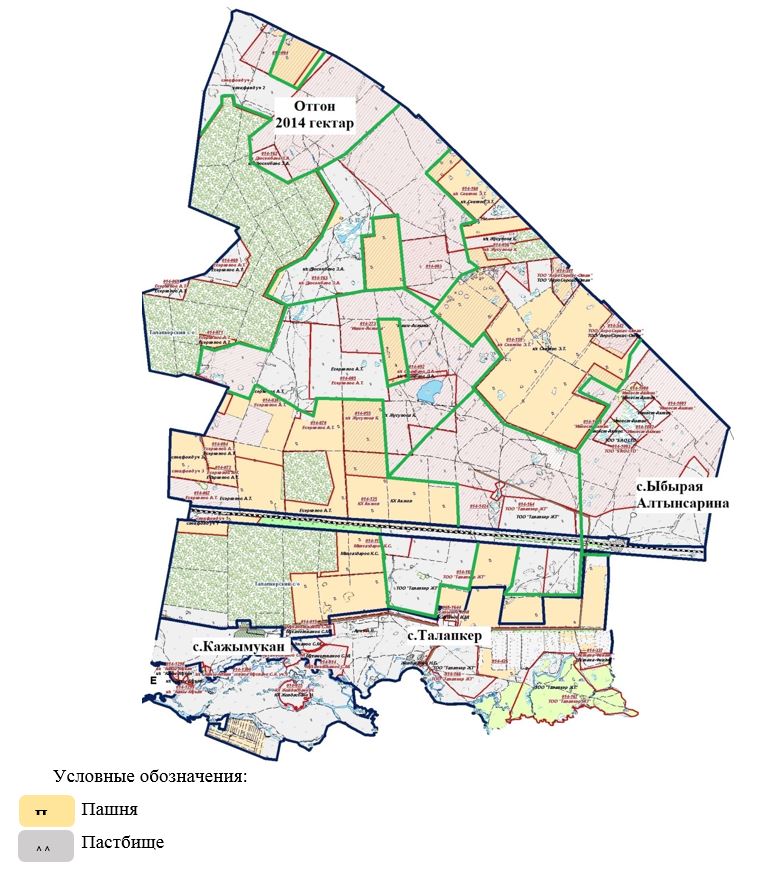  Календарный график по использованию пастбищ, устанавливающий сезонные маршруты выпаса и передвижения сельскохозяйственных животных Карта с обозначением внешних и внутренних границ и площадей пастбищ, необходимых для удовлетворения нужд населения для выпаса сельскохозяйственных животных личного подворья, в зависимости от местных условий и особенностей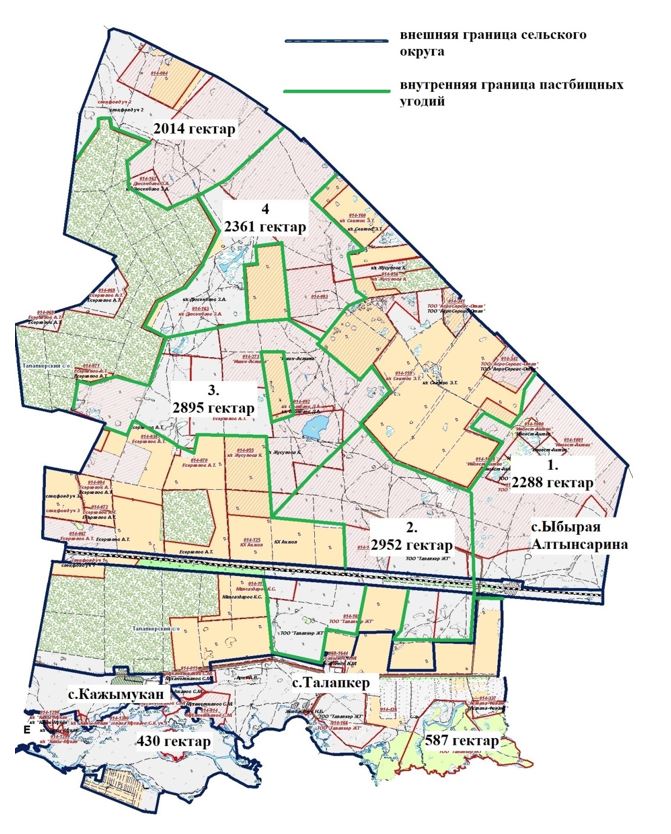  План по управлению пастбищами и их использованию Шалкарского сельского округа на 2023-2024 годы
      Настоящий План по управлению пастбищами и их использованию Шалкарского сельского округа на 2023-2024 годы (далее – План) разработан в соответствии с Законами Республики Казахстан "О местном государственном управлении и самоуправлении в Республике Казахстан", "О пастбищах", приказами Заместителя Премьер-Министра Республики Казахстан - Министра сельского хозяйства Республики Казахстан от 24 апреля 2017 года № 173 "Об утверждении Правил рационального использования пастбищ" и Министра сельского хозяйства Республики Казахстан от 14 апреля 2015 года № 3-3/332 "Об утверждении предельно допустимой нормы нагрузки на общую площадь пастбищ".
      План принимается в целях рационального использования пастбищ, устойчивого обеспечения потребности в кормах и предотвращения процессов деградации пастбищ.
      План содержит:
      1) схему (карту) расположения пастбищ на территории Шалкарского сельского округа в разрезе категорий земель, собственников земельных участков и землепользователей на основании правоустанавливающих документов на территории Шалкарского сельского округа, согласно приложению 1 к настоящему Плану;
      2) приемлемые схемы пастбищеоборотов, согласно приложению 2 к настоящему Плану;
      3) карту с обозначением внешних и внутренних границ и площадей пастбищ, в том числе сезонных, объектов пастбищной инфраструктуры на территории Шалкарского сельского округа, согласно приложению 3 к настоящему Плану;
      4) схему доступа пастбище пользователей к водным источникам (озерам, рекам, прудам, копаниям, оросительным или обводнительным каналам, трубчатым или шахтным колодцам), составленную согласно норме потребления воды, на территории Шалкарского сельского округа согласно приложению 4 к настоящему Плану;
      5) схему перераспределения пастбищ для размещения поголовья сельскохозяйственных животных физических и (или) юридических лиц, у которых отсутствуют пастбища, и перемещения его на предоставляемые пастбища Шалкарского сельского округа, согласно приложению 5 к настоящему Плану;
      6) схему размещения поголовья сельскохозяйственных животных на отгонных пастбищах физических и (или) юридических лиц, не обеспеченных пастбищами, расположенными при Шалкарском сельском округе, согласно приложению 6 к настоящему Плану;
      7) календарный график по использованию пастбищ, устанавливающий сезонные маршруты выпаса и передвижения сельскохозяйственных животных Шалкарском сельском округе, согласно приложению 7 к настоящему Плану.
      8) карту с обозначением внешних и внутренних границ и площадей пастбищ, необходимых для удовлетворения нужд населения для выпаса сельскохозяйственных животных личного подворья, в зависимости от местных условий и особенностей Шалкарского сельского округа, согласно приложению 8 к настоящему Плану.
      План разработан с учетом сведений о состоянии геоботанического обследования пастбищ, сведений о ветеринарно-санитарных объектах, данных о численности поголовья сельскохозяйственных животных с указанием их владельцев – пастбище пользователей, физических и (или) юридических лиц, данных о количестве гуртов, отар, табунов, сформированных по видам и половозрастным группам сельскохозяйственных животных, сведений о формировании поголовья сельскохозяйственных животных для выпаса на отгонных пастбищах, особенностей выпаса сельскохозяйственных животных на культурных и аридных пастбищах, сведений о сервитутах для прогона скота и иных данных, предоставленных государственными органами, физическими и (или) юридическими лицами, с участием органов местного самоуправления совместно c акиматами сел, сельского округа и пастбищепользователей.
      По административно-территориальному делению в Шалкарском сельском округе имеются 3 сельских населенных пункта.
      По природным условиям территория Шалкарского сельского округа находится в пределах степной зоны и по агроклиматическим показателям в двух агроклиматических районах: незначительно засушливом умеренно теплом (центральная и южная часть) и засушливом умеренно теплом (северная часть), которые характеризуются всеми чертами континентальности: суровой продолжительной зимой, коротким умеренно жарким летом, резкими контрастами температур зимы и лета, малым количеством годовых осадков. Почвы в основном черноземы южные малогумусные тяжелосуглинистые.
      На 1 января 2023 года в Шалкарском сельском округе у населения насчитывается крупного рогатого скота 1349 голов, из них маточное поголовье 683 голов, мелкого рогатого скота 1576 голов, 777 голов лошадей. В случае создания сельскохозяйственного кооператива населением сельского округа допускается выпас сельскохозяйственных животных на пастбищах в пределах территории сельского округа.
      В Шалкарском сельском округе сервитуты для прогона скота не установлены.
      Особенностей выпаса сельскохозяйственных животных на культурных и аридных пастбищах не имеются.
      Источниками пастбищного водоснабжения являются естественные водоемы, таких как реки, озера и пруды с проточной водой. Таким образом пастбищные угодья полностью обеспечены водой.
      В Шалкарском сельском округе действует 1 скотомогильник.
      На основании вышеизложенного, согласно статьи 15 Закона Республики Казахстан "О пастбищах" для нужд местного населения по содержанию маточного (дойного) поголовья крупного рогатого скота при имеющихся пастбищных угодьях населенных пунктов в размере 6113 гектар, потребность составляет 5806 гектар, при норме нагрузки 8,5 гектар/голов. Имеется потребность пастбищных угодий по выпасу других сельскохозяйственных животных местного населения в размере 22071 гектар, при норме нагрузки на голову крупного рогатого скота 8,5 гектар/голов, мелкого рогатого скота 1,7 гектар/голов, лошадей 10,2 гектар/голов.
      Потребность:
      для крупного рогатого скота 1349 голов * 8,5 гектар/голов = 11467 гектар;
      для мелкого рогатого скота 1576 голов * 1,7 гектар/голов = 2679 гектар;
      для лошадей 777 голов * 10,2 гектар/голов = 7925 гектар.
      11467+2679+7925=22071 гектар. Схема (карта) расположения пастбищ на территории Шалкарского сельского округа в разрезе категорий земель, собственников земельных участков и землепользователей на основании правоустанавливающих документов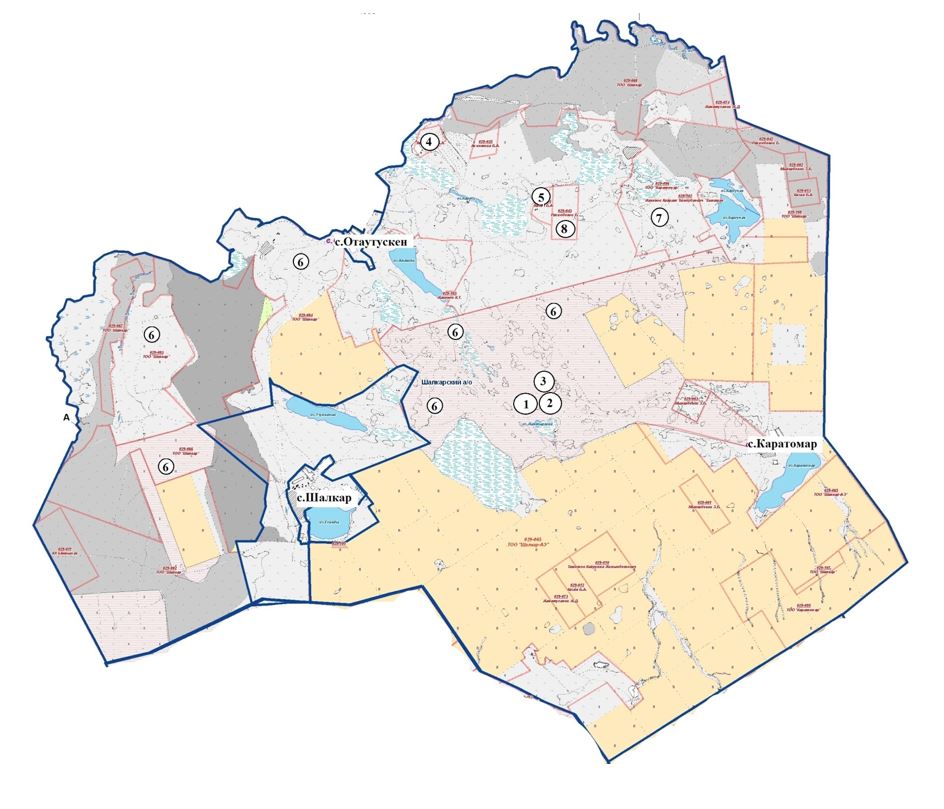 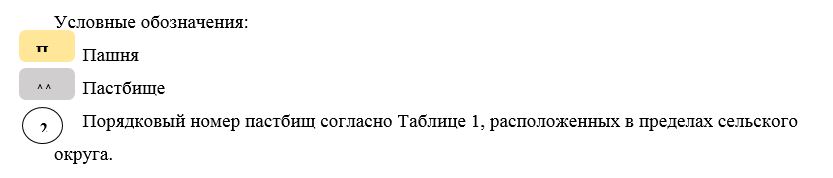 

      Таблица-1. Список пастбищ на территории Шалкарского сельского округа в разрезе категорий земель, собственников земельных участков и землепользователей

      Таблица-2. Сведения по распределению пастбищ для размещения маточного (дойного) поголовья крупного рогатого скота по Шалкарскому сельскому округу в разрезе населенных пунктов

      Таблица-3. Сведения по перераспределению пастбищ для размещения поголовья сельскохозяйственных животных в разрезе собственников земельных участков Шалкарскому сельскому округу


      Продолжение таблицы Приемлемая схема пастбищеоборотов для Шалкарского сельского округа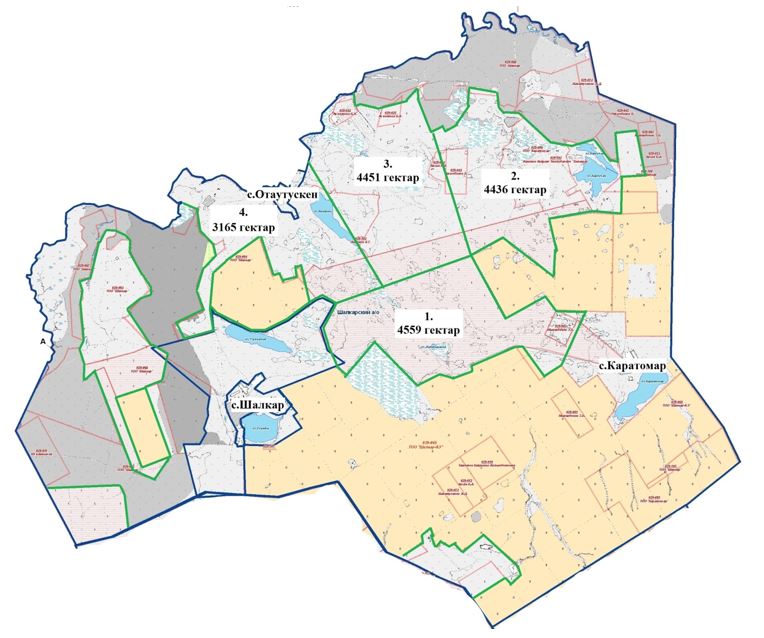  Карта с обозначением внешних и внутренних границ и площадей пастбищ, в том числе сезонных, объектов пастбищной инфраструктуры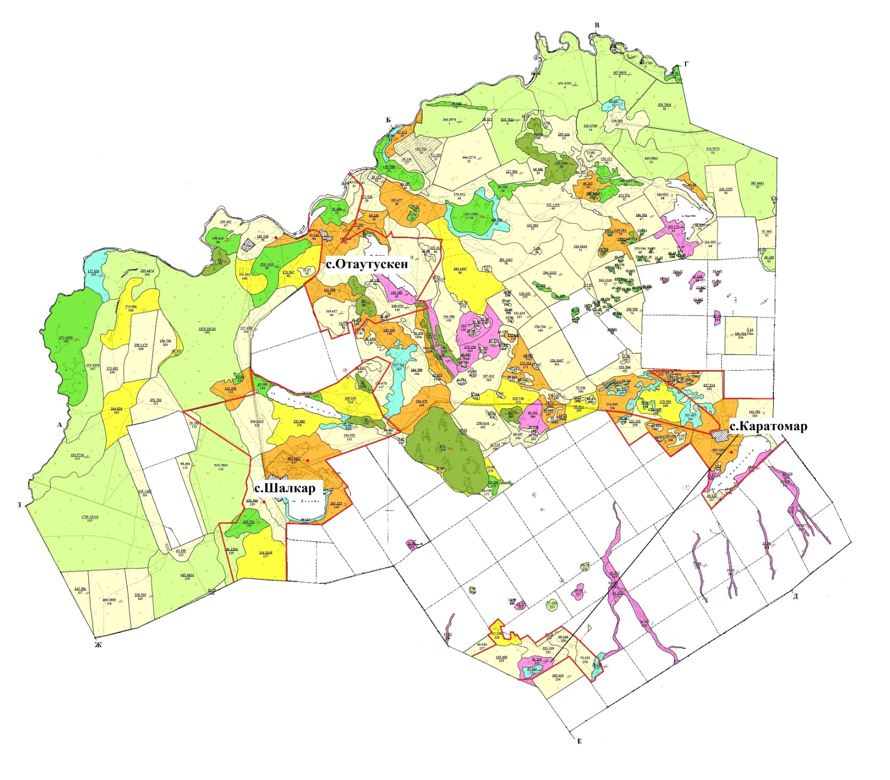 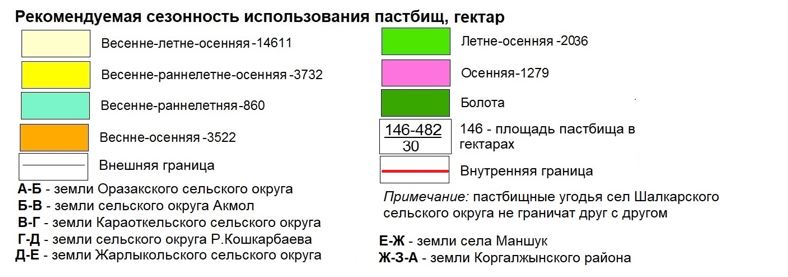  Схема доступа пастбищепользователей к водоисточникам (озерам, рекам, прудам, копаням, оросительным или обводнительным каналам, трубчатым или шахтным колодцам), составленная согласно норме потребления воды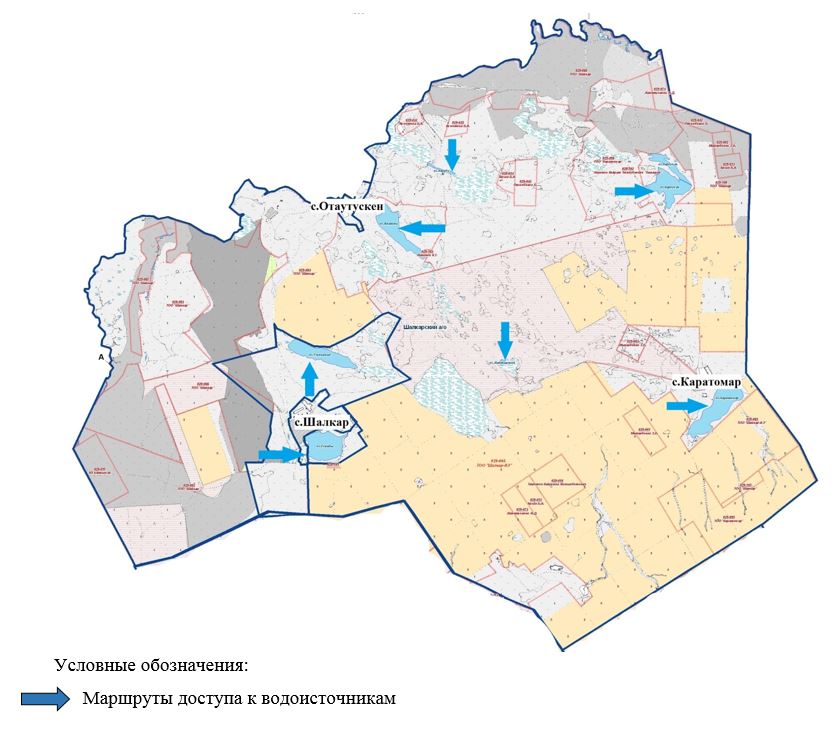  Схема перераспределения пастбищ для размещения поголовья сельскохозяйственных животных физических и (или) юридических лиц, у которых отсутствуют пастбища, и перемещения его на предоставляемые пастбища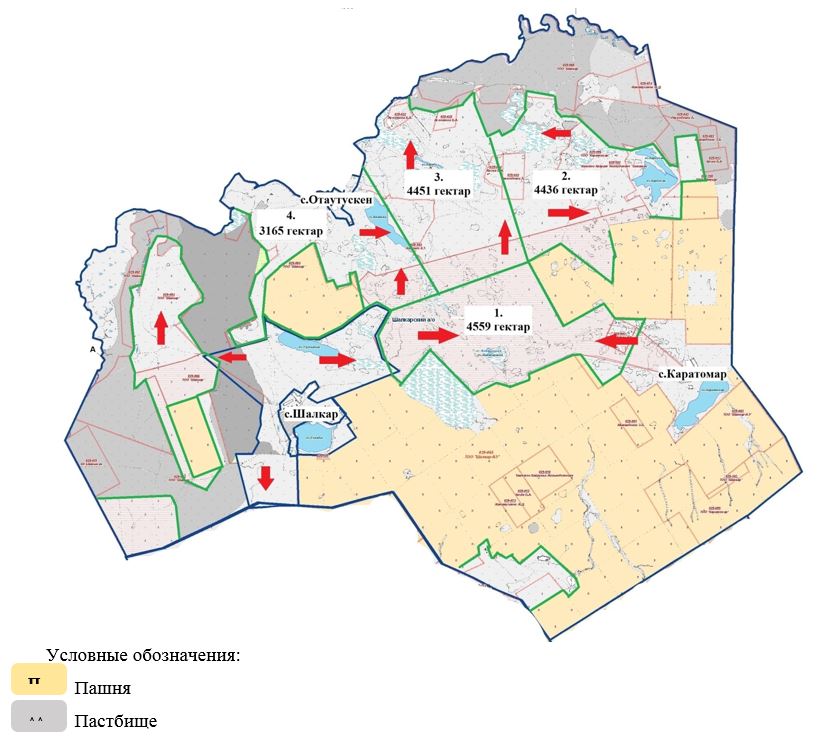  Схема размещения поголовья сельскохозяйственных животных на отгонных пастбищах физических и (или) юридических лиц, не обеспеченных пастбищами, расположенными при Шалкарском сельском округе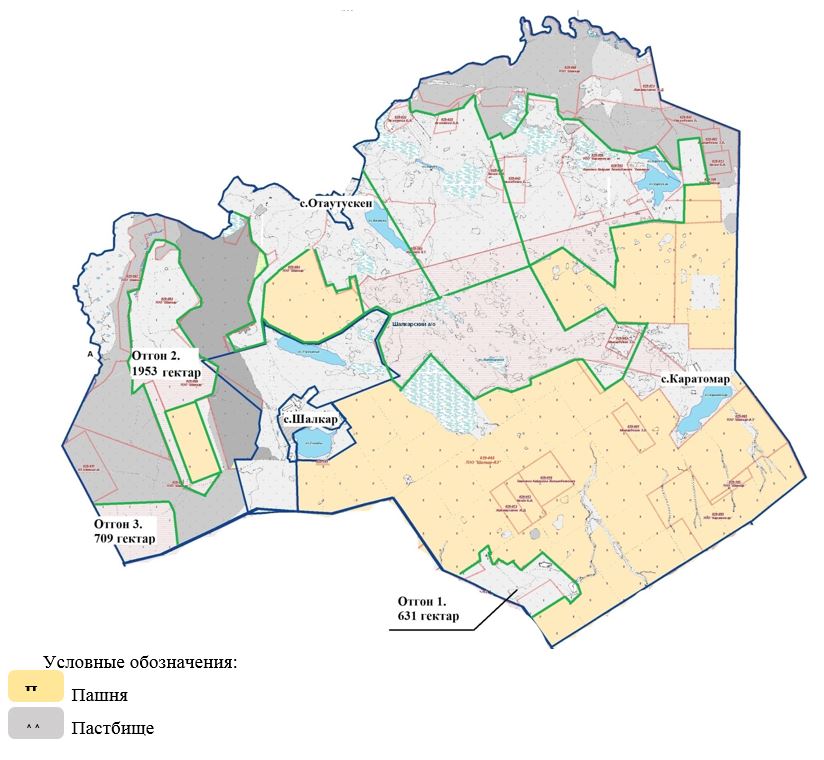  Календарный график по использованию пастбищ, устанавливающий сезонные маршруты выпаса и передвижения сельскохозяйственных животных Карта с обозначением внешних и внутренних границ и площадей пастбищ, необходимых для удовлетворения нужд населения для выпаса сельскохозяйственных животных личного подворья, в зависимости от местных условий и особенностей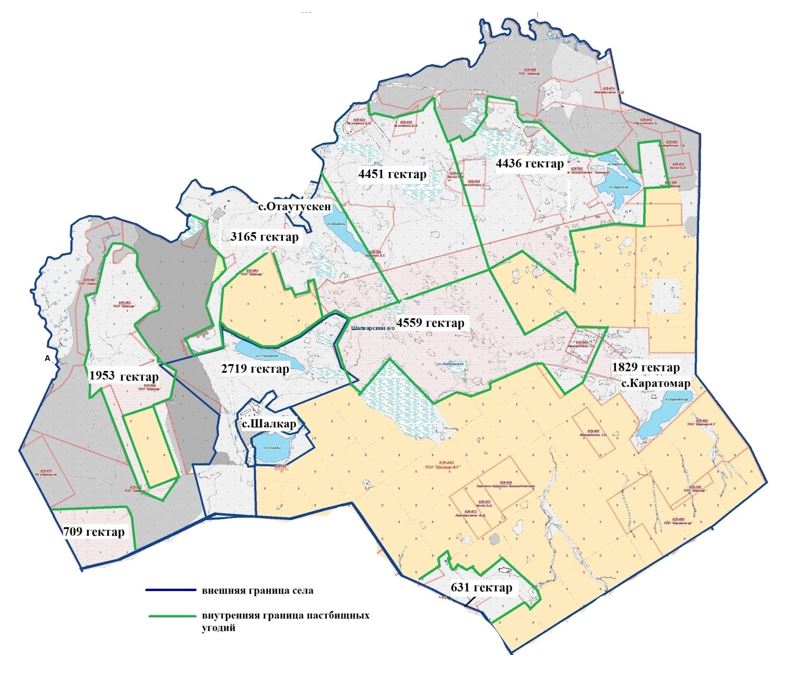  План по управлению пастбищами и их использованию села Маншук Маметова на 2023-2024 годы
      Сноска. Приложение 15 с изменениями, внесенными решением Целиноградского районного маслихата Акмолинской области от 19.12.2023 № 102/14-8 (вводится в действие по истечении десяти календарных дней после дня его первого официального опубликования).
      Настоящий План по управлению пастбищами и их использованию села Маншук Маметова на 2023-2024 годы (далее – План) разработан в соответствии с Законами Республики Казахстан "О местном государственном управлении и самоуправлении в Республике Казахстан", "О пастбищах", приказами Заместителя Премьер-Министра Республики Казахстан - Министра сельского хозяйства Республики Казахстан от 24 апреля 2017 года № 173 "Об утверждении Правил рационального использования пастбищ" и Министра сельского хозяйства Республики Казахстан от 14 апреля 2015 года № 3-3/332 "Об утверждении предельно допустимой нормы нагрузки на общую площадь пастбищ".
      План принимается в целях рационального использования пастбищ, устойчивого обеспечения потребности в кормах и предотвращения процессов деградации пастбищ.
      План содержит:
      1) схему (карту) расположения пастбищ на территории села Маншук Маметова в разрезе категорий земель, собственников земельных участков и землепользователей на основании правоустанавливающих документов на территории села Маншук Маметова, согласно приложению 1 к настоящему Плану;
      2) приемлемые схемы пастбищеоборотов, согласно приложению 2 к настоящему Плану;
      3) карту с обозначением внешних и внутренних границ и площадей пастбищ, в том числе сезонных, объектов пастбищной инфраструктуры на территории села Маншук Маметова, согласно приложению 3 к настоящему Плану;
      4) схему доступа пастбищепользователей к водоисточникам (озерам, рекам, прудам, копаням, оросительным или обводнительным каналам, трубчатым или шахтным колодцам), составленную согласно норме потребления воды, на территории села Маншук Маметова согласно приложению 4 к настоящему Плану;
      5) схему перераспределения пастбищ для размещения поголовья сельскохозяйственных животных физических и (или) юридических лиц, у которых отсутствуют пастбища, и перемещения его на предоставляемые пастбища села Маншук Маметова, согласно приложению 5 к настоящему Плану;
      6) схему размещения поголовья сельскохозяйственных животных на отгонных пастбищах физических и (или) юридических лиц, не обеспеченных пастбищами, расположенными при села Маншук Маметова, согласно приложению 6 к настоящему Плану;
      7) календарный график по использованию пастбищ, устанавливающий сезонные маршруты выпаса и передвижения сельскохозяйственных животных села Маншук Маметова, согласно приложению 7 к настоящему Плану.
      8) карту с обозначением внешних и внутренних границ и площадей пастбищ, необходимых для удовлетворения нужд населения для выпаса сельскохозяйственных животных личного подворья, в зависимости от местных условий и особенностей села Маншук Маметова, согласно приложению 8 к настоящему Плану.
      План разработан с учетом сведений о состоянии геоботанического обследования пастбищ, сведений о ветеринарно-санитарных объектах, данных о численности поголовья сельскохозяйственных животных с указанием их владельцев – пастбищепользователей, физических и (или) юридических лиц, данных о количестве гуртов, отар, табунов, сформированных по видам и половозрастным группам сельскохозяйственных животных, сведений о формировании поголовья сельскохозяйственных животных для выпаса на отгонных пастбищах, особенностей выпаса сельскохозяйственных животных на культурных и аридных пастбищах, сведений о сервитутах для прогона скота и иных данных, предоставленных государственными органами, физическими и (или) юридическими лицами, с участием органов местного самоуправления совместно c акиматами сел, сельского округа и пастбищепользователей.
      По административно-территориальному делению село Маншук Маметова состоит из одного населенного пункта.
      По природным условиям территория села Маншук Маметова находится в пределах степной зоны и по агроклиматическим показателям в двух агроклиматических районах: незначительно засушливом умеренно теплом (центральная и южная часть) и засушливом умеренно теплом (северная часть), которые характеризуются всеми чертами континентальности: суровой продолжительной зимой, коротким умеренно жарким летом, резкими контрастами температур зимы и лета, малым количеством годовых осадков.
      Почвы в основном черноземы южные малогумусные тяжелосуглинистые.
      На 1 января 2023 года в селе Маншук Маметова у населения насчитывается крупного рогатого скота 540 голов, из них маточное поголовье 287 голов, мелкого рогатого скота 778 голов, 374 голов лошадей. В случае создания сельскохозяйственного кооператива населением сельского округа допускается выпас сельскохозяйственных животных на пастбищах в пределах территории сельского округа.
      В селе Маншук Маметова сервитуты для прогона скота не установлены.
      Особенностей выпаса сельскохозяйственных животных на культурных и аридных пастбищах не имеются.
      Источниками пастбищного водоснабжения являются естественные водоемы, таких как реки, озера и пруды с проточной водой. Таким образом пастбищные угодья полностью обеспечены водой.
      В селе Маншук Маметова действует 1 скотомогильник.
      На основании вышеизложенного, согласно статьи 15 Закона Республики Казахстан "О пастбищах" для нужд местного населения по содержанию маточного (дойного) поголовья крупного рогатого скота при имеющихся пастбищных угодьях населенных пунктов в размере 2725 гектар, потребность составляет 2440 гектар, при норме нагрузки 8,5 гектар/на 1 голову.
      Имеется потребность пастбищных угодий по выпасу всего сельскохозяйственных животных местного населения в размере 4419 гектар, при норме нагрузки на голову крупного рогатого скота – 8,5 гектар/на 1 голову, мелкого рогатого скота – 1,7 гектар/на 1 голову, лошади – 10,2 гектар/на 1 голову.
      Потребность:
      для крупного рогатого скота 540 голов * 8,5 гектар/на 1 голову = 4590 гектар;
      для мелкого рогатого скота 778 голов * 1,7 гектар/на 1 голову = 1323 гектар;
      для лошади 374 голов * 10,2 гектар/на 1 голову = 3815 гектар.
      4590+1323+3815=9727 гектар. Схема (карта) расположения пастбищ на территории села Маншук Маметова в разрезе категорий земель, собственников земельных участков и землепользователей на основании правоустанавливающих документов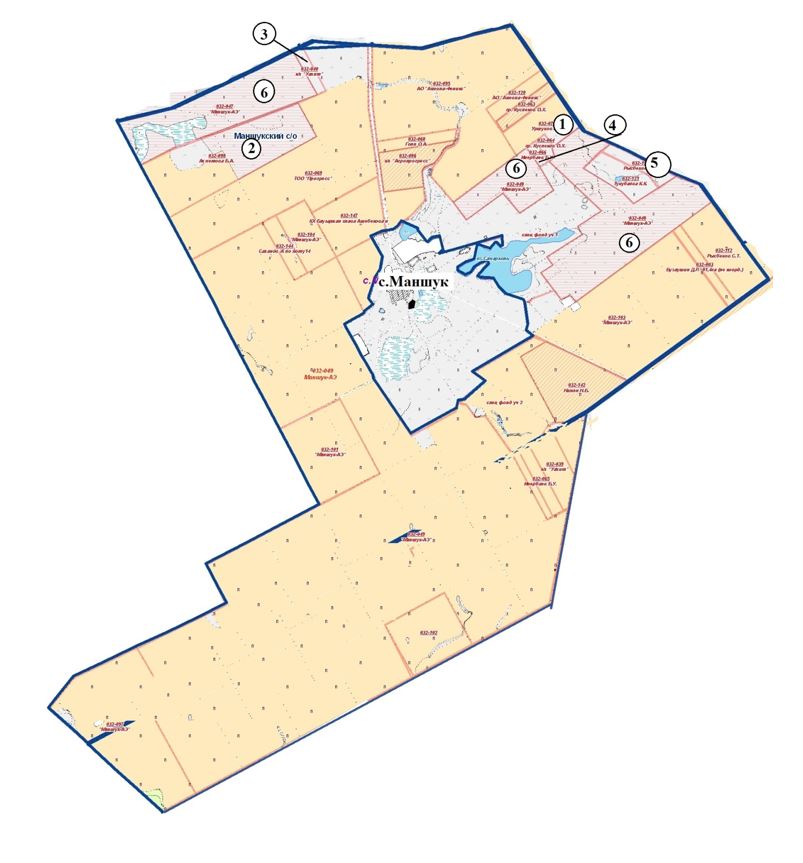 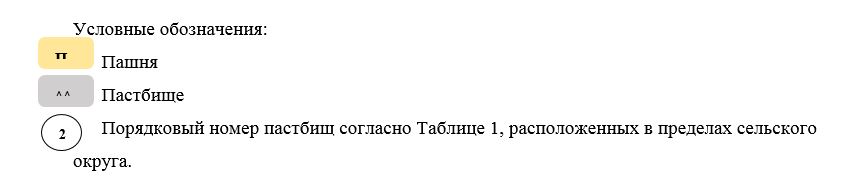 

      Таблица-1. Список пастбищ на территории села Маншук Маметова в разрезе категорий земель, собственников земельных участков и землепользователей

      Таблица-2. Сведения по распределению пастбищ для размещения маточного (дойного) поголовья крупно рогатого скота села Маншук Маметова

      Таблица-3. Сведения по перераспределению пастбищ для размещения поголовья сельскохозяйственных животных в разрезе собственников земельных участков села Маншук Маметова


      Продолжение таблицы Приемлемая схема пастбищеоборотов для села Маншук Маметова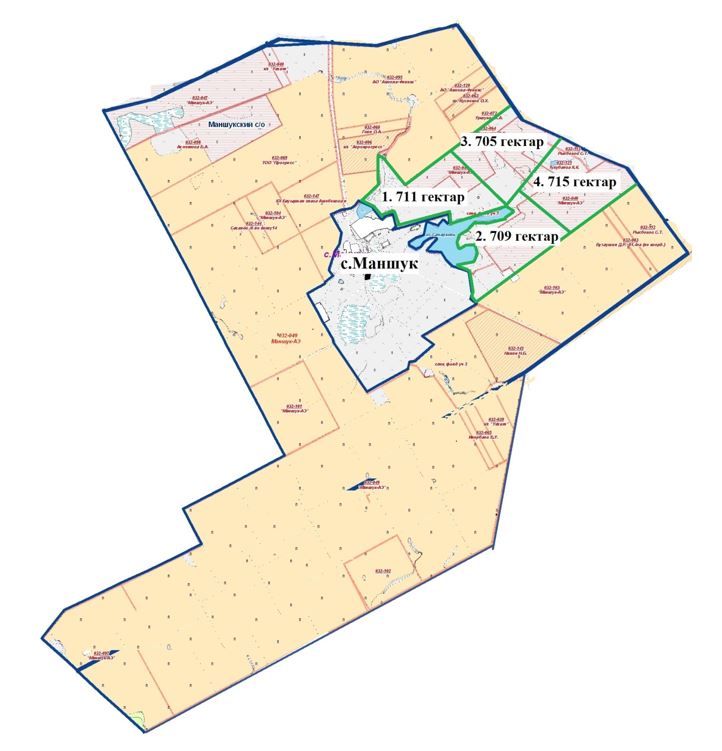  Карта с обозначением внешних и внутренних границ и площадей пастбищ, в том числе сезонных, объектов пастбищной инфраструктуры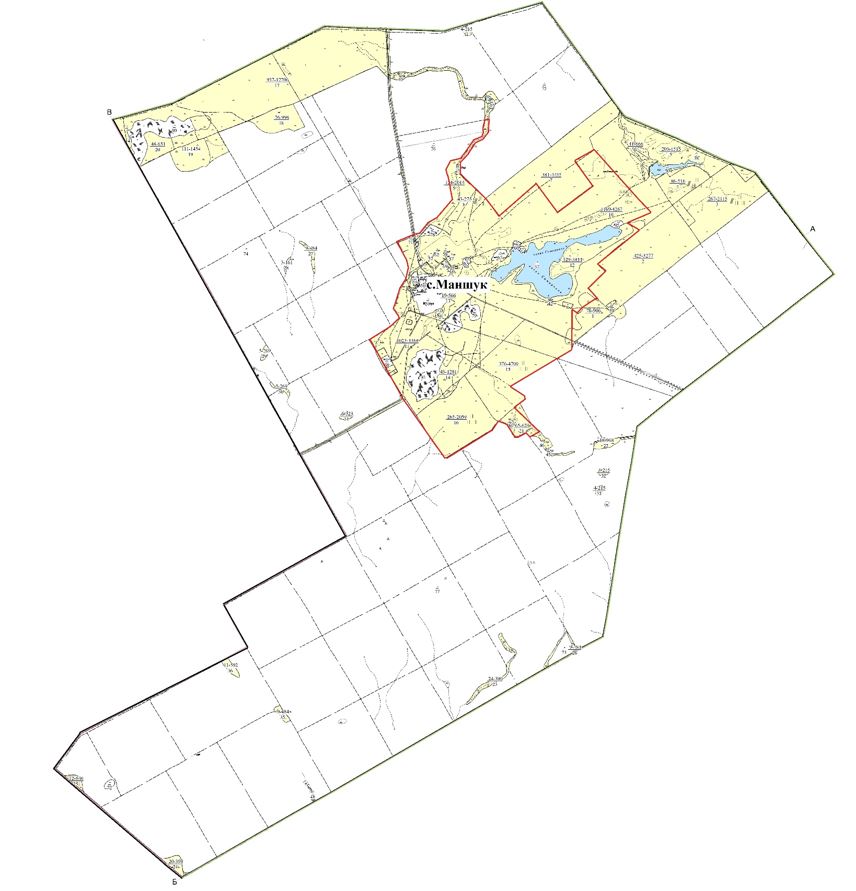 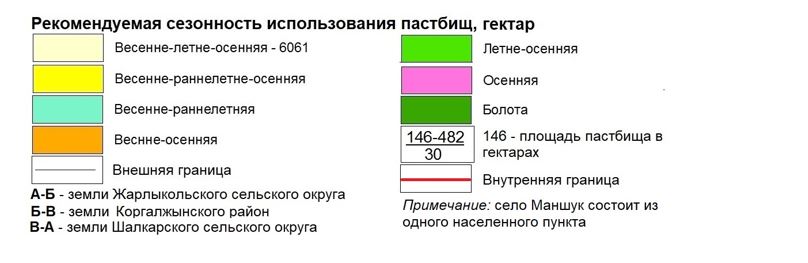  Схема доступа пастбищепользователей к водоисточникам (озерам, рекам, прудам, копаням, оросительным или обводнительным каналам, трубчатым или шахтным колодцам), составленная согласно норме потребления воды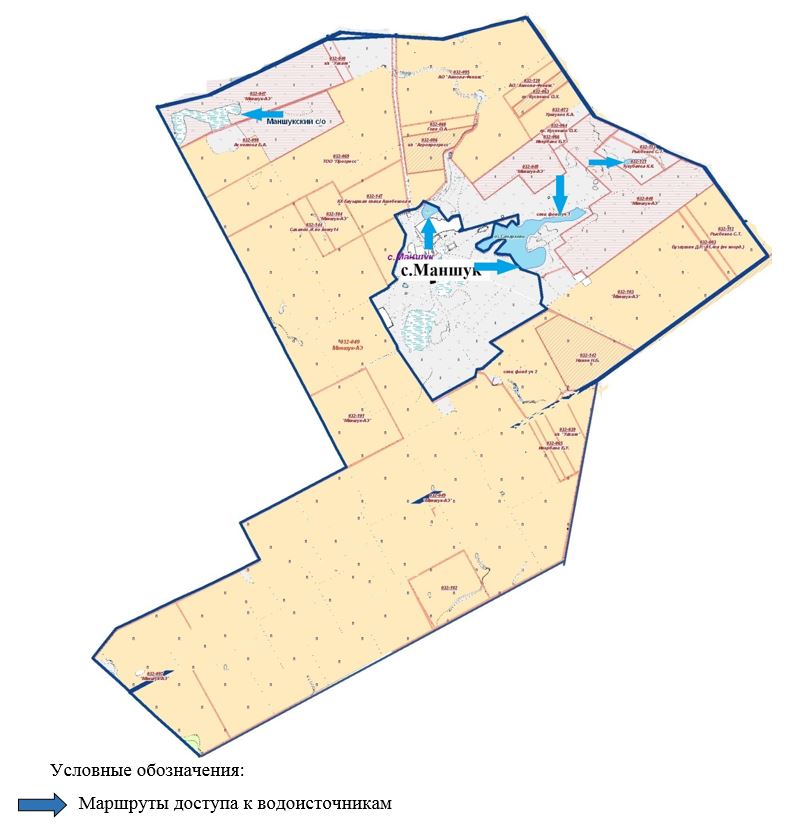  Схема перераспределения пастбищ для размещения поголовья сельскохозяйственных животных физических и (или) юридических лиц, у которых отсутствуют пастбища, и перемещения его на предоставляемые пастбища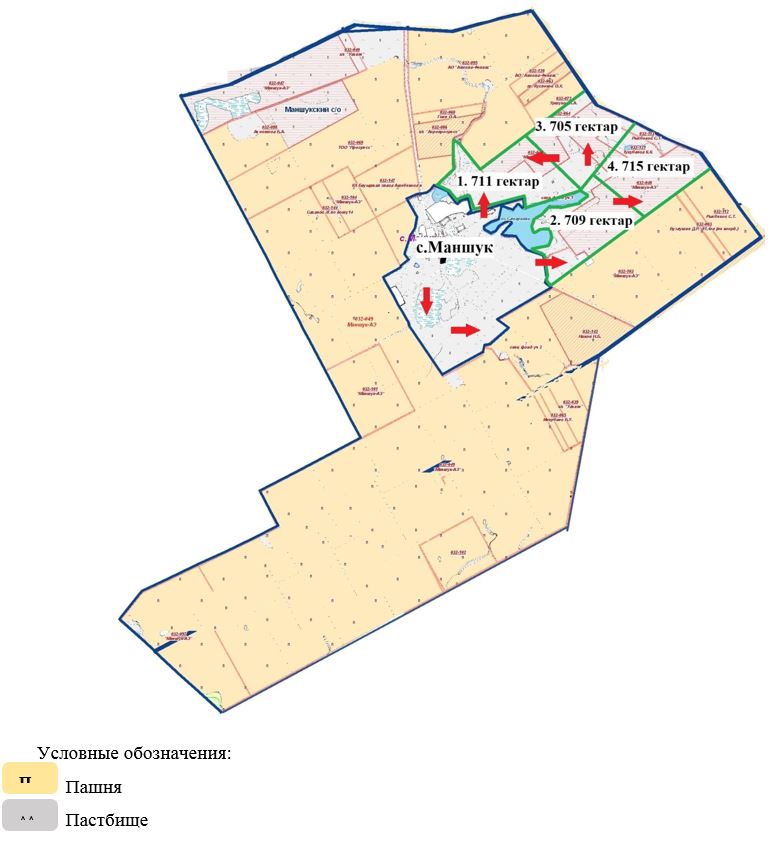  Схема размещения поголовья сельскохозяйственных животных на отгонных пастбищах физических и (или) юридических лиц, не обеспеченных пастбищами, расположенными при селе Маншук Маметова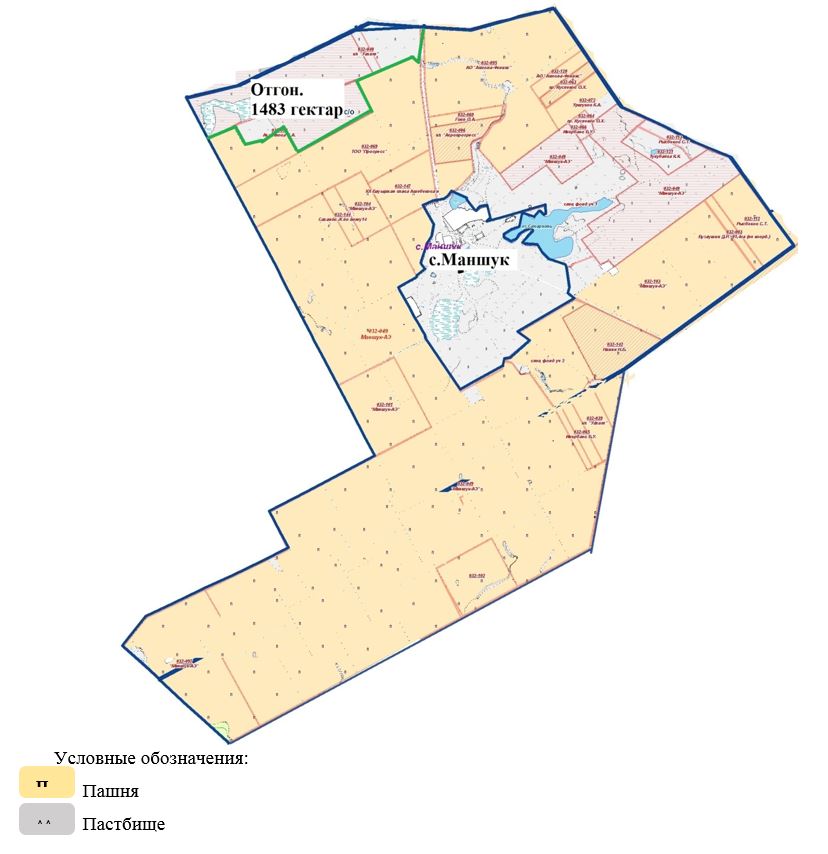  Календарный график по использованию пастбищ, устанавливающий сезонные маршруты выпаса и передвижения сельскохозяйственных животных Карта с обозначением внешних и внутренних границ и площадей пастбищ, необходимых для удовлетворения нужд населения для выпаса сельскохозяйственных животных личного подворья, в зависимости от местных условий и особенностей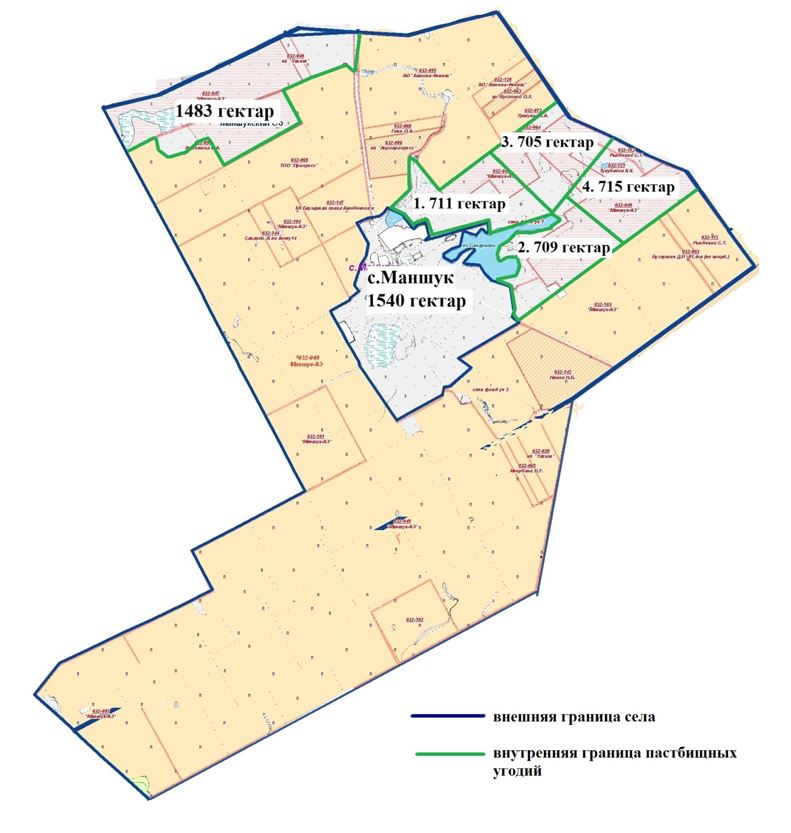  План по управлению пастбищами и их использованию Оразакского сельского округа на 2023-2024 годы
      Сноска. Решение дополнено приложением 16 в соответствии с решением Целиноградского районного маслихата Акмолинской области от 19.12.2023 № 102/14-8 (вводится в действие по истечении десяти календарных дней после дня его первого официального опубликования).
      Настоящий План по управлению пастбищами и их использованию Оразакского сельского округа на 2023-2024 годы (далее – План) разработан в соответствии с Законами Республики Казахстан "О местном государственном управлении и самоуправлении в Республике Казахстан", "О пастбищах", приказами Заместителя Премьер-Министра Республики Казахстан - Министра сельского хозяйства Республики Казахстан от 24 апреля 2017 года № 173 "Об утверждении Правил рационального использования пастбищ" и Министра сельского хозяйства Республики Казахстан от 14 апреля 2015 года № 3-3/332 "Об утверждении предельно допустимой нормы нагрузки на общую площадь пастбищ".
      План принимается в целях рационального использования пастбищ, устойчивого обеспечения потребности в кормах и предотвращения процессов деградации пастбищ.
      План содержит:
      1) схему (карту) расположения пастбищ на территории Оразакского сельского округа в разрезе категорий земель, собственников земельных участков и землепользователей на основании правоустанавливающих документов на территории Оразакского сельского округа, согласно приложению 1 к настоящему Плану;
      2) приемлемые схемы пастбищеоборотов, согласно приложению 2 к настоящему Плану;
      3) карту с обозначением внешних и внутренних границ и площадей пастбищ, в том числе сезонных, объектов пастбищной инфраструктуры на территории Оразакского сельского округа, согласно приложению 3 к настоящему Плану;
      4) схему доступа пастбищепользователей к водоисточникам (озерам, рекам, прудам, копаням, оросительным или обводнительным каналам, трубчатым или шахтным колодцам), составленную согласно норме потребления воды, на территории Оразакского сельского округа согласно приложению 4 к настоящему Плану;
      5) схему перераспределения пастбищ для размещения поголовья сельскохозяйственных животных физических и (или) юридических лиц, у которых отсутствуют пастбища, и перемещения его на предоставляемые пастбища Оразакского сельского округа, согласно приложению 5 к настоящему Плану;
      6) схему размещения поголовья сельскохозяйственных животных на отгонных пастбищах физических и (или) юридических лиц, не обеспеченных пастбищами, расположенными при Оразакском сельском округе, согласно приложению 6 к настоящему Плану;
      7) календарный график по использованию пастбищ, устанавливающий сезонные маршруты выпаса и передвижения сельскохозяйственных животных Оразакском сельском округе, согласно приложению 7 к настоящему Плану.
      8) карту с обозначением внешних и внутренних границ и площадей пастбищ, необходимых для удовлетворения нужд населения для выпаса сельскохозяйственных животных личного подворья, в зависимости от местных условий и особенностей Оразакского сельского округа, согласно приложению 8 к настоящему Плану.
      План разработан с учетом сведений о состоянии геоботанического обследования пастбищ, сведений о ветеринарно-санитарных объектах, данных о численности поголовья сельскохозяйственных животных с указанием их владельцев - пастбищепользователей, физических и (или) юридических лиц, данных о количестве гуртов, отар, табунов, сформированных по видам и половозрастным группам сельскохозяйственных животных, сведений о формировании поголовья сельскохозяйственных животных для выпаса на отгонных пастбищах, особенностей выпаса сельскохозяйственных животных на культурных и аридных пастбищах, сведений о сервитутах для прогона скота и иных данных, предоставленных государственными органами, физическими и (или) юридическими лицами, с участием органов местного самоуправления совместно c акиматами сел, сельского округа и пастбищепользователей.
      По административно-территориальному делению в Оразакском сельском округе имеются 2 сельских населенных пункта.
      По природным условиям территория Оразакского сельского округа находится в пределах степной зоны и по агроклиматическим показателям в двух агроклиматических районах: незначительно засушливом умеренно теплом (центральная и южная часть) и засушливом умеренно теплом (северная часть), которые характеризуются всеми чертами континентальности: суровой продолжительной зимой, коротким умеренно жарким летом, резкими контрастами температур зимы и лета, малым количеством годовых осадков.
      Почвы в основном черноземы южные малогумусные тяжелосуглинистые.
      На 1 января 2023 года в Оразакском сельском округе у населения насчитывается крупного рогатого скота 841 голов, из них маточное поголовье 293 голов, мелкого рогатого скота 1477 голов, 532 голов лошадей. В случае создания сельскохозяйственного кооператива населением сельского округа допускается выпас сельскохозяйственных животных на пастбищах в пределах территории сельского округа.
      В Оразакском сельском округе сервитуты для прогона скота не установлены.
      Особенностей выпаса сельскохозяйственных животных на культурных и аридных пастбищах не имеются.
      Источниками пастбищного водоснабжения являются естественные водоемы, таких как реки, озера и пруды с проточной водой. Таким образом пастбищные угодья полностью обеспечены водой.
      В Оразакском сельском округе действует 1 скотомогильник.
      На основании вышеизложенного, согласно статьи 15 Закона Республики Казахстан "О пастбищах" для нужд местного населения по содержанию маточного (дойного) поголовья крупного рогатого скота при имеющихся пастбищных угодьях населенных пунктов в размере 9257 гектар, потребность составляет 2930 гектар, при норме нагрузки 10 гектар/голов.
      Имеется потребность пастбищных угодий по выпасу всего сельскохозяйственных животных местного населения в размере 17748 гектар, при норме нагрузки на голову крупного рогатого скота 10 гектар/голов, мелкого рогатого скота 2 гектар/голов, лошадей 12 гектар/голов.
      Потребность:
      для крупного рогатого скота 841 голов * 10 гектар/голов = 8410 гектар;
      для мелкого рогатого скота 1477 голов * 2 гектар/голов = 2954 гектар;
      для лошадей 532 голов * 12 гектар/голов = 6384 гектар.
      8410+2954+6384=17748 гектар. Схема (карта) расположения пастбищ на территории Оразакского сельского округа в разрезе категорий земель, собственников земельных участков и землепользователей на основании правоустанавливающих документов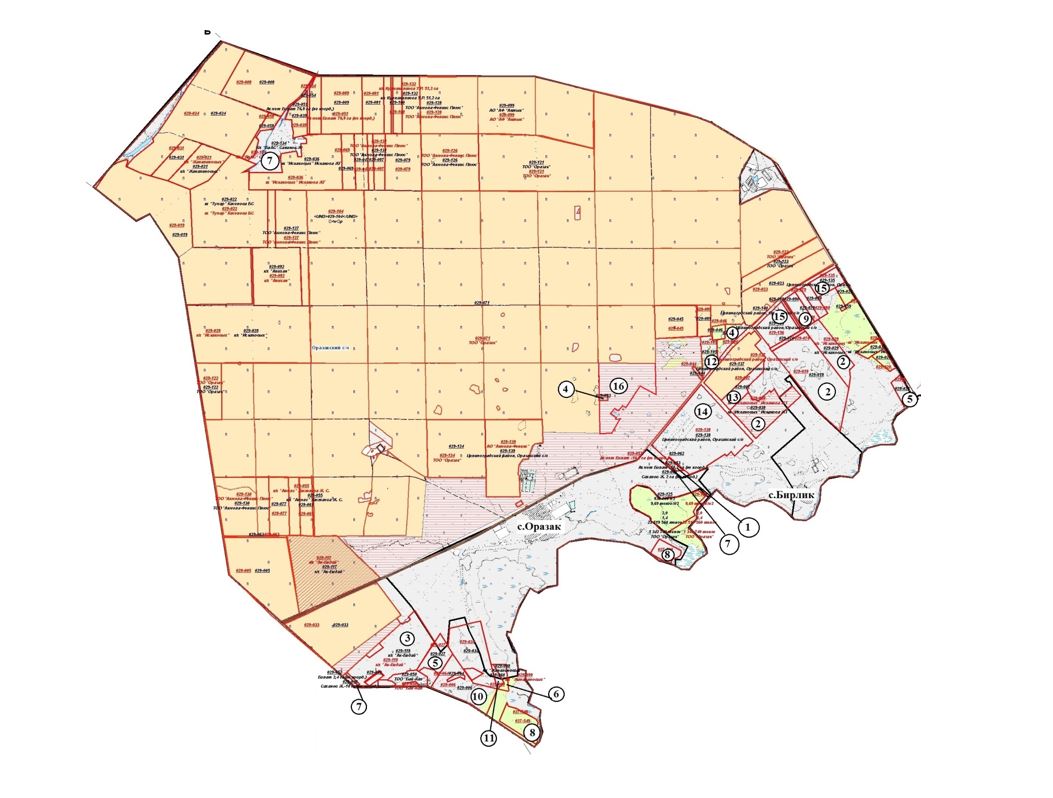 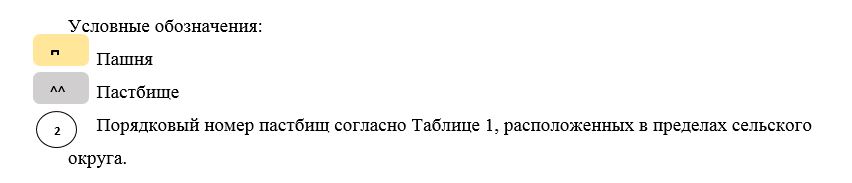  Таблица-1. Список пастбищ на территории Оразакского сельского округа в разрезе категорий земель, собственников земельных участков и землепользователей Таблица-2. Сведения по распределению пастбищ для размещения маточного (дойного) поголовья крупного рогатого скота по Оразакскому сельскому округу Таблица-3. Сведения по перераспределению пастбищ для размещения поголовья сельскохозяйственных животных в разрезе собственников земельных участков по Оразакскому сельскому округу Приемлемая схема пастбищеоборотов для Оразакского сельского округа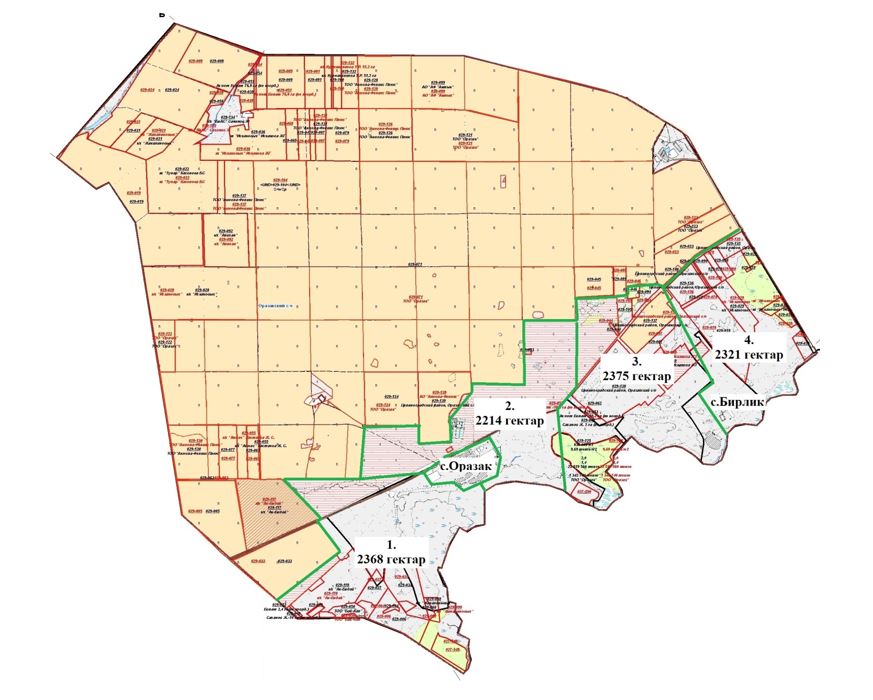  Карта с обозначением внешних и внутренних границ и площадей пастбищ, в том числе сезонных, объектов пастбищной инфраструктуры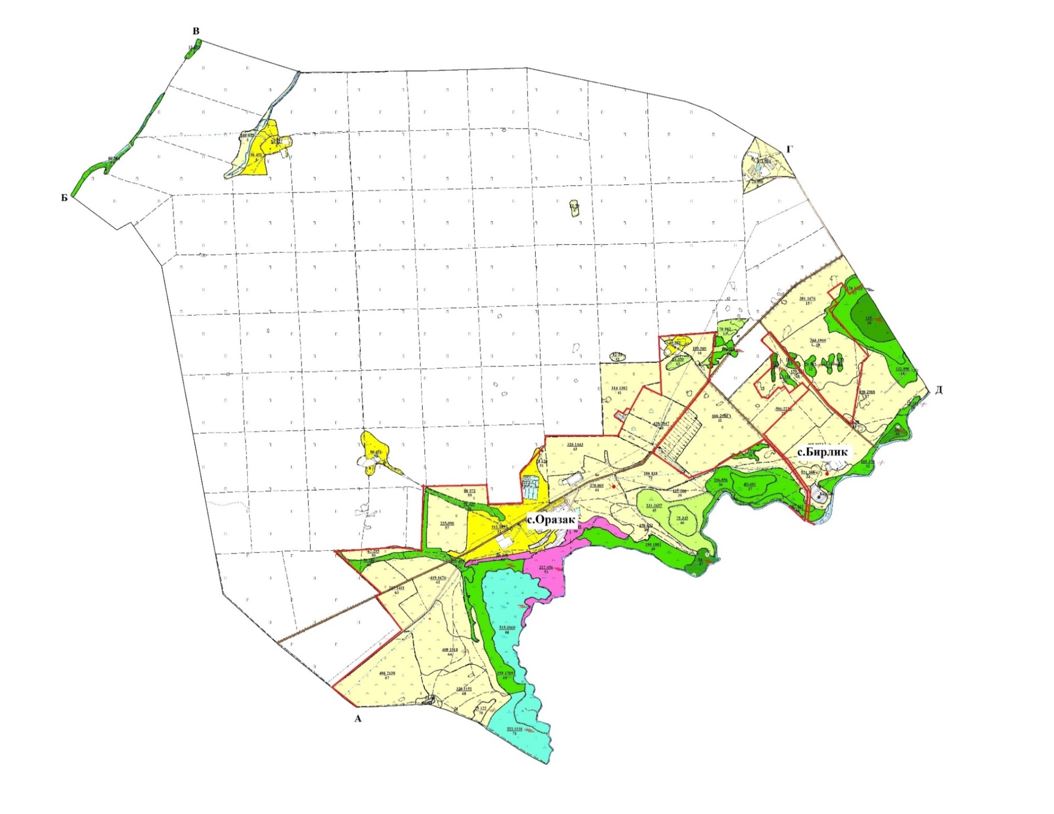 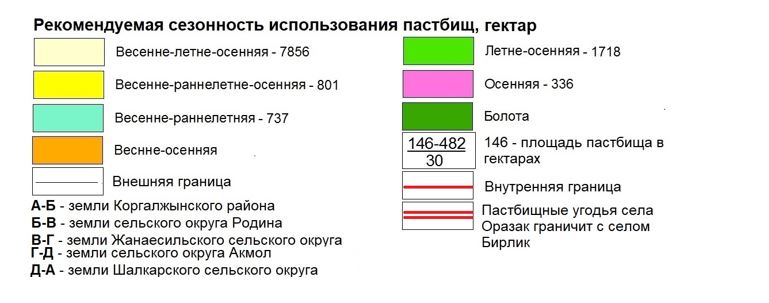  Схема доступа пастбищепользователей к водоисточникам (озерам, рекам, прудам, копаням, оросительным или обводнительным каналам, трубчатым или шахтным колодцам), составленная согласно норме потребления воды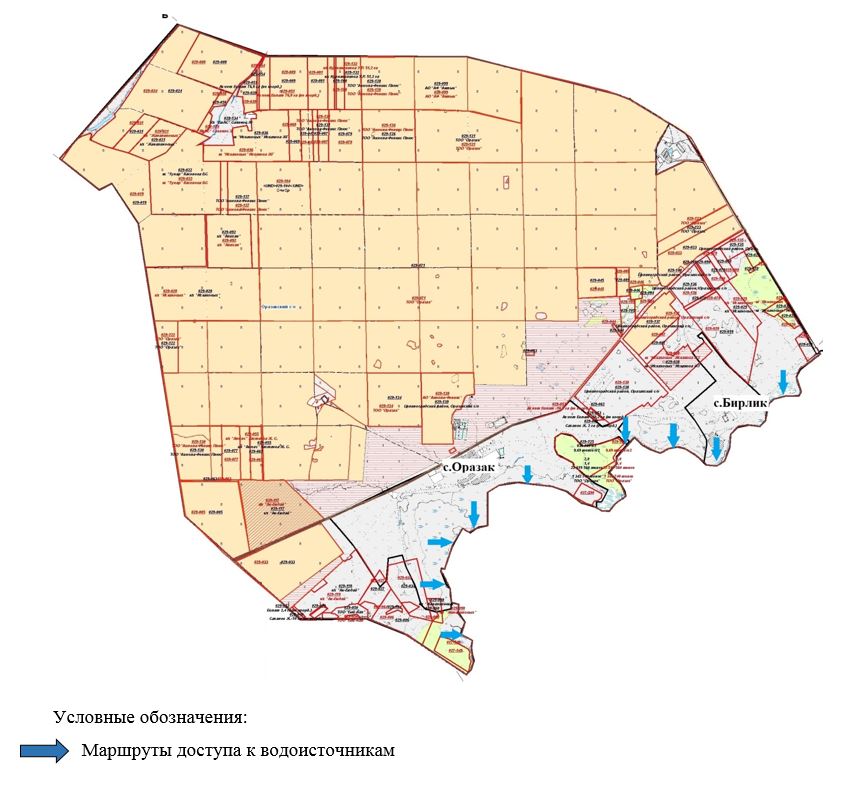  Схема перераспределения пастбищ для размещения поголовья сельскохозяйственных животных физических и (или) юридических лиц, у которых отсутствуют пастбища, и перемещения его на предоставляемые пастбища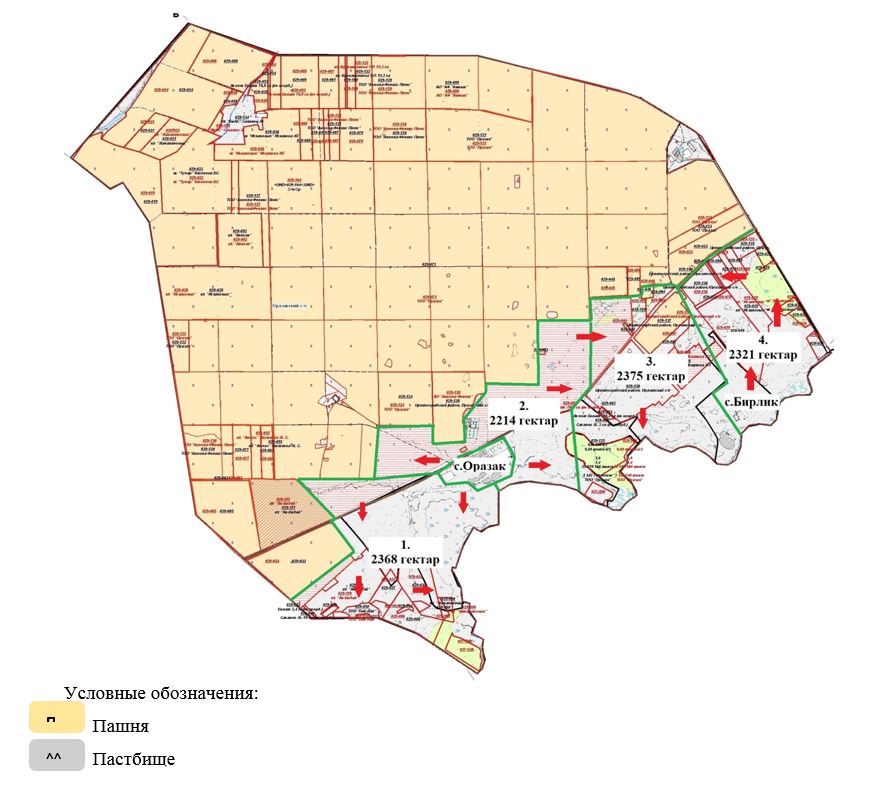  Схема размещения поголовья сельскохозяйственных животных на отгонных пастбищах физических и (или) юридических лиц, не обеспеченных пастбищами, расположенными при Оразакском сельском округе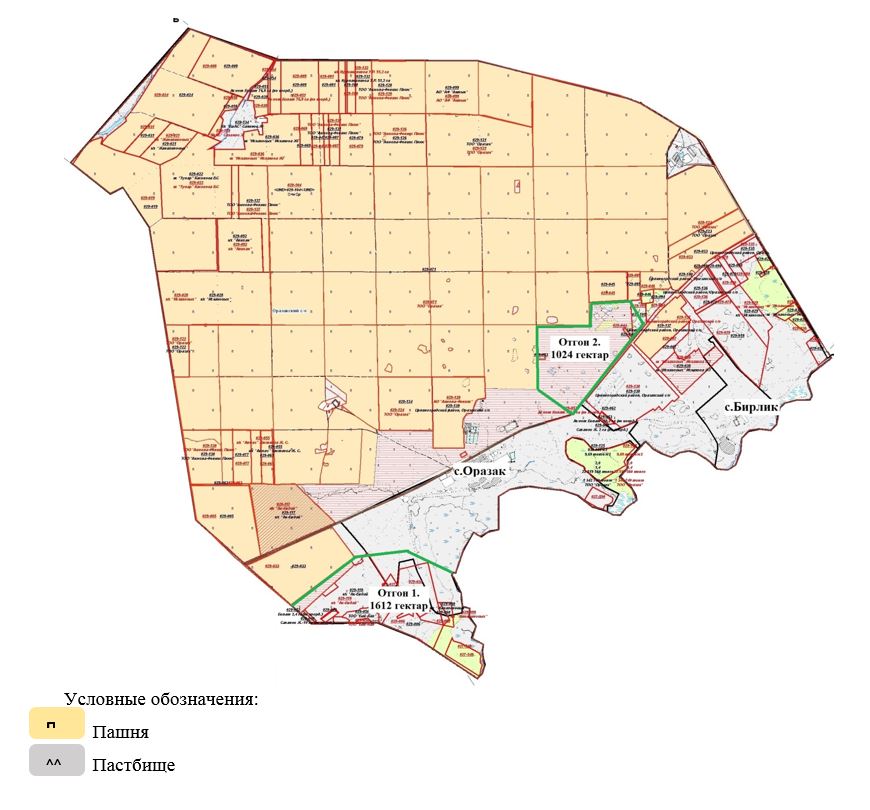  Календарный график по использованию пастбищ, устанавливающий сезонные маршруты выпаса и передвижения сельскохозяйственных животных Карта с обозначением внешних и внутренних границ и площадей пастбищ, необходимых для удовлетворения нужд населения для выпаса сельскохозяйственных животных личного подворья, в зависимости от местных условий и особенностей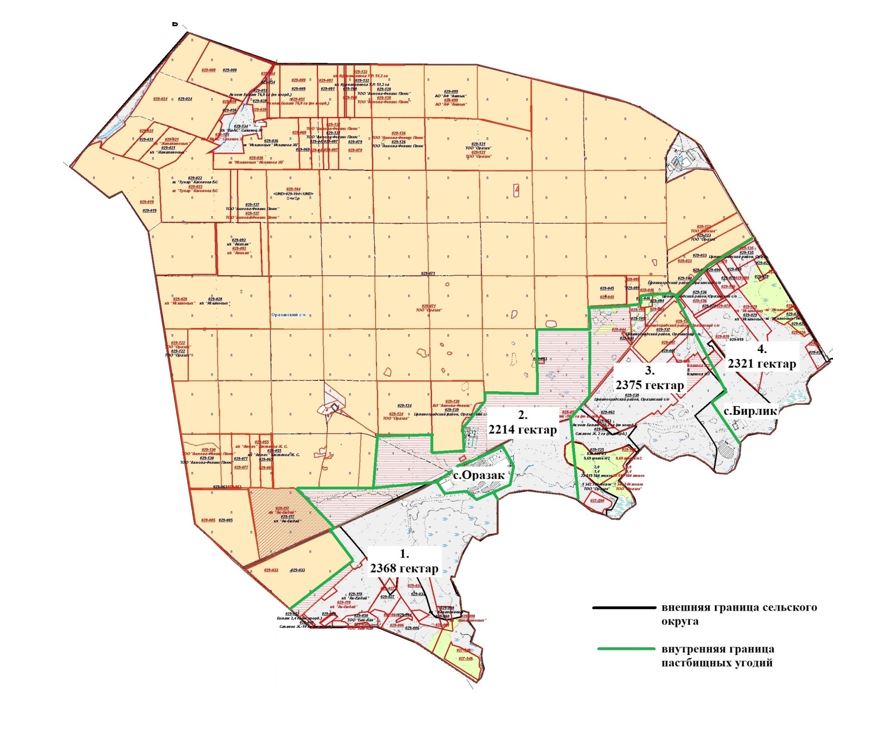 
					© 2012. РГП на ПХВ «Институт законодательства и правовой информации Республики Казахстан» Министерства юстиции Республики Казахстан
				
      Председатель Целиноградского районного маслихата 

Л. Конарбаева
Руководитель государственного
учреждения "Отдел сельского
хозяйства Целиноградского
района"
Н. Дулатов
30 мая 2023 годаРуководитель государственного
учреждения "Отдел земельных
отношений Целиноградского
района"
А. Нуртазин
30 мая 2023 годаПриложение 1
к решению Целиноградского
районного
маслихата от 30 мая 2023 года
№ 43/5-8Приложение 1
к Плану по управлению
пастбищами и их
использованию
по Нуресильскому сельскому
округу на 2023-2024 годы
№
Наименование собственников земельных участков и землепользователей
Кадастовый номер
Площадь пастбищ, 
гектар
Количество сельскохозяйственных животных, голов
Количество сельскохозяйственных животных, голов
Количество сельскохозяйственных животных, голов
№
Наименование собственников земельных участков и землепользователей
Кадастовый номер
Площадь пастбищ, 
гектар
Крупный рогатый скот
Лошади
Мелкий рогатый скот
1
Крестьянское хозяйство "Тока"
01011014082,
01011014034
726
8
22
2
Аманбаев Т.Т.
01011014090
149
3
Товарищество с ограниченной ответственностью "Сатурн-Жер"
01011014209
32
4
Ильященко Н. В.
01011014033
52
5
Акционерное общество "Агрофирма "Актык" 
01011014133, 01011014132, 01011014131, 01011014134
4 624
50
1090
Итого:
5583
№
Населенный пункт
Площадь пастбищ, (гектар)
Наличие дойных коров (голов)
Норма потребности пастбищ на 1 голову, (гектар)
Потребность пастбищ, (гектар)
1
Нуресиль
1314
290
8,5
2465
2
Раздольное
460
102
8,5
867
3
Жана Жайнак
2124
193
8,5
1641
Итого
3898
585
8,5
4973
№
Населенный пункт
Наличие скота по видам, (голов)
Наличие скота по видам, (голов)
Наличие скота по видам, (голов)
Норма потребности пастбищ на 1 голову, (гектар)
Норма потребности пастбищ на 1 голову, (гектар)
Норма потребности пастбищ на 1 голову, (гектар)
№
Населенный пункт
Крупного рогатого скота
Мелкого рогатого скота
Лошади
Крупного рогатого скота
Мелкого рогатого скота
Лошади
1
Нуресиль
754
1666
502
8,5
1,7
10,2
2
Жана Жайнак 
489
863
193
8,5
1,7
10,2
3
Раздольное
237
624
87
8,5
1,7
10,2
Итого
1480
3153
782
8,5
1,7
10,2
Потребность пастбищ, (гектар)
Потребность пастбищ, (гектар)
Потребность пастбищ, (гектар)
Потребность пастбищ, (гектар)
Крупного рогатого скота
Мелкого рогатого скота
Лошади
Итого, гектар
6409
2832
5120
14362
4157
1467
1969
7592
2015
1061
887
3963
12580
5360
7976
25917Приложение 2к Плану по управлениюпастбищами и их использованиюпо Нуресильскому сельскомуокругу на 2023-2024 годы
Годы
Загон 1
Загон 2
Загон 3
Загон 4
2023
Осениий сезон
Отдыхающий загон
Весенне-летний сезон
Летний сезон
2024
Летний сезон
Осениий сезон
Отдыхающий загон
Весенне-летний сезонПриложение 3
к Плану по управлению
пастбищами и их
использованию
по Нуресильскому сельскому
округу на 2023-2024 годыПриложение 4
к Плану по управлению
пастбищами и их
использованию
по Нуресильскому сельскому
округу на 2023-2024 годыПриложение 5
к Плану по управлению
пастбищами и их
использованию
по Нуресильскому сельскому
округу на 2023-2024 годыПриложение 6
к Плану по управлению
пастбищами и их
использованию
по Нуресильскому сельскому
округу на 2023-2024 годыПриложение 7
к Плану по управлению
пастбищами и их
использованию
по Нуресильскому сельскому
округу на 2023-2024 годы
Годы
Загон 1
Загон 2
Загон 3
Загон 4
2023
Осениий сезон
Отдыхающий загон
Весенне-летний сезон
Летний сезон
2024
Летний сезон
Осениий сезон
Отдыхающий загон
Весенне-летний сезонПриложение 8
к Плану по управлению
пастбищами и их
использованию
по Нуресильскому сельскому
округу на 2023-2024 годыПриложение 2
к решению Целиноградского
районного
маслихата от 30 мая 2023 года
№ 43/5-8Приложение 1
к Плану по управлению
пастбищами и их
использованию
по сельскому округу Кабанбай
батыра на 2023-2024 годы
№
Наименование собственников земельных участков и землепользователей
Кадастровый номер
Площадь пастбищ, гектар
Количество сельскохозяйственных животных, голов
Количество сельскохозяйственных животных, голов
Количество сельскохозяйственных животных, голов
№
Наименование собственников земельных участков и землепользователей
Кадастровый номер
Площадь пастбищ, гектар
Крупный рогатый скот
Лошади
Мелкий рогатый скот
1
Крестьянское хозяйство "Арна"
01011037701
20
73
2
Каиржанов Б.Г.
01011037733
40
3
Крестьянское хозяйство "Сарыадыр"
01011037081, 01011037618, 01011037294, 01011037295,
01011037631
5254
143
100
45
4
Черняевская Н.П.
01011037729
25
5
Фермерское хозяйство "Жасыл Жайлау"
01011037723,
01011037714
660
18
6
Жакенов Е.С
01011037663
142
36
7
Тальвинский В.И.
01011037626,
01011037627
500
8
Сейкенова А.Х.
01011037612
320
9
Крестьянское хозяйство "Сивка-бурка"
01011037743
1 160
21
105
73
10
Индивидуальный предприниматель "Садық"
01011080155
160
11
Товарищество с ограниченной ответственностью "Ен-Дала"
01011037380, 01011037706, 01011037707, 01011037640,
01011037580,
01011037641,
01011037645,
01011037649,
01011037739,
01011037737
4799
2325
15
153
12
Товарищество с ограниченной ответственностью "Maybalyk-agro"
01011037581
780
13
Товарищество с ограниченной ответственностью "Аqpan assets"
01011037347
146
14
Товарищество с ограниченной ответственностью "Самал жай"
01011037685
423
15
Товарищество с ограниченной ответственностью "Нура-2011" 
01011037634,
01011037635,01011037653
7 675
221
97
16
Товарищество с ограниченной ответственностью "Агропарк"
01011037746
241
2125
17
Товарищество с ограниченной ответственностью "Ендала агро"
01011037642
862
Итого
23207
№
Населенный пункт
Площадь пастбищ, (гектар)
Наличие дойных коров (голов)
Норма потребности пастбищна 1 голову, (гектар)
Потребность пастбищ, (гектар)
1
Кызылжар
176
43
8,5
366
2
Нура
1758
58
8,5
493
3
Сарыадыр
915
43
8,5
366
4
Кабанбай батыра
2002
461
8,5
3919
ИТОГО
4851
605
8,5
5143
№
Населенный пункт
Наличие скота по видам, (голов)
Наличие скота по видам, (голов)
Наличие скота по видам, (голов)
Норма потребности пастбищ на 1 голов (гектар)
Норма потребности пастбищ на 1 голов (гектар)
Норма потребности пастбищ на 1 голов (гектар)
Потребность пастбищ, (гектар)
Потребность пастбищ, (гектар)
Потребность пастбищ, (гектар)
Потребность пастбищ, (гектар)
№
Населенный пункт
Крупного рогатого скота
Мелкого рогатого скота
Лошади
Крупного рогатого скота
Мелкого рогатого скота
Лошади
Крупного рогатого скота
Мелкого рогатого скота
Лошади
Итого, гектар
1
Кызылжар
125
285
106
8,5
1,7
10,2
1063
485
1081
2628
2
Нура
76
437
123
8,5
1,7
10,2
646
743
1255
2644
3
Сарыадыр
76
301
56
8,5
1,7
10,2
646
512
571
1729
4
Кабанбай батыра
747
1910
758
8,5
1,7
10,2
6350
3247
7732
17328
ИТОГО
1024
2933
1043
8,5
1,7
10,2
8704
4986
10639
24329Приложение 2
к Плану по управлению
пастбищами и их использованию
по сельскому округу Кабанбай
батыра на 2023-2024 годы
Годы
Загон 1
Загон 2
Загон 3
Загон 4
2023
Осениий сезон
Отдыхающий загон
Весенне-летний сезон
Летний сезон
2024
Летний сезон
Осениий сезон
Отдыхающий загон
Весенне-летний сезонПриложение 3
к Плану по управлению
пастбищами и их использованию
по сельскому округу Кабанбай
батыра на 2023-2024 годыПриложение 4
к Плану по управлению
пастбищами и их использованию
по сельскому округу Кабанбай
батыра на 2023-2024 годыПриложение 5
к Плану по управлению
пастбищами и их использованию
по сельскому округу Кабанбай
батыра на 2023-2024 годыПриложение 6
к Плану по управлению
пастбищами и их использованию
по сельскому округу Кабанбай
батыра на 2023-2024 годыПриложение 7
к Плану по управлению
пастбищами и их использованию
по сельскому округу Кабанбай
батыра на 2023-2024 годы
Годы
Загон 1
Загон 2
Загон 3
Загон 4
2023
Осениий сезон
Отдыхающий загон
Весенне-летний сезон
Летний сезон
2024
Летний сезон
Осениий сезон
Отдыхающий загон
Весенне-летний сезонПриложение 8
к Плану по управлению
пастбищами и их использованию
по сельскому округу Кабанбай
батыра на 2023-2024 годыПриложение 3
к решению Целиноградского
районного
маслихата от 30 мая 2023 года
№ 43/5-8Приложение 1
к Плану по управлению
пастбищами и их
использованию
по Караоткельскому сельскому
округу на 2023-2024 годы
№
Наименование землепользователей земельных участков
Кадастровый номер
Площадь пастбищ, гектар
Количество сельскохозяйственных животных, голов
Количество сельскохозяйственных животных, голов
Количество сельскохозяйственных животных, голов
№
Наименование землепользователей земельных участков
Кадастровый номер
Площадь пастбищ, гектар
Крупный рогатый скот
Лошади
Мелкий рогатый скот
1
Крестьянское хозяйство "Мирас"
01011018143
67
6
2
Крестьянское хозяйство "Азизат"
010110181879
47
5
1
15
3
Оразалина Х.М.
01011018108
6,3
4
Джакенова Ж.А.
01011018260
74
5
Крестьянское хозяйство "Жоламан"
01011018028
305
67
168
6
Крестьянское хозяйство "Багадат"
01011018065, 01011018882, 01011018883,01011018884
681
27
13
7
Крестьянское хозяйство "Бексултан"
01011018177
125
15
1
8
Крестьянское хозяйство "Жомарт"
01011018820
51
4
9
Крестьянское хозяйство "Сабит"
01011018214
18
10
Крестьянское хозяйство "Шынгыс"
01011018183
61
11
Крестьянское хозяйство "Сания"
01011018093
92
12
Товарищество с ограниченной ответственностью "Азия Строй НС"
01011018145
208
20
13
Товарищество с ограниченной ответственностью "Акмола-Феникс Плюс"
01011018204
419
14
Товарищество с ограниченной ответственностью "Ел Азаматы"
01011018248, 01001018252, 01011018250
1120
34
15
Акционерное общество "Агрофирма "Актык"
01011018194
1555
50
1090
16
Товарищество с ограниченной ответственностью "Ен-Дала"
010110181943
162
2325
15
153
17
Товарищество с ограниченной ответственностью "Саркрама-2006"
01011018281
137
5
10
18
Товарищество с ограниченной ответственностью "Акмоластройтранзит"
010110181840
784
10
19
Айткужинов Ж.
010110181521
100
20
Маханов Т.А.
01011018135
55,3
21
Крестьянское хозяйство "Бекзат"
01011018131
37
Итого
6104,6
№
Населенный пункт
Площадь пастбищ, (гектар)
Наличие дойных коров (голов)
Норма потребности пастбищ на 1 голову, (гектар)
Потребность пастбищ, (гектар)
1
Караоткель
688
546
8,5
4641
2
Каражар
237
275
8,5
2338
3
Жанажол
700
226
8,5
1921
Итого
1625
1047
8,5
8900
№
Населенный пункт
Наличие скота по видам, (голов)
Наличие скота по видам, (голов)
Наличие скота по видам, (голов)
Норма потребности пастбищ на 1 голову, (гектар)
Норма потребности пастбищ на 1 голову, (гектар)
Норма потребности пастбищ на 1 голову, (гектар)
№
Населенный пункт
Крупного рогатого скота
Мелкого рогатого скота
Лошади
Крупного рогатого скота
Мелкого рогатого скота
Лошади
1
Караоткель
933
1693
774
8,5
1,7
10,2
2
Каражар
378
563
182
8,5
1,7
10,2
3
Жанажол
441
630
223
8,5
1,7
10,2
ИТОГО
1752
2886
1179
8,5
1,7
10,2
Потребность пастбищ, (гектар)
Потребность пастбищ, (гектар)
Потребность пастбищ, (гектар)
Потребность пастбищ, (гектар)
Крупного рогатого скота
Мелкого рогатого скота
Лошади
Итого, гектар
7931
2878
7895
18703
3213
957
1856
6027
3749
1071
2275
7094
14892
4906
12026
31824Приложение 2
к Плану по управлению
пастбищами и их
использованию
по Караоткельскому сельскому
округу на 2023-2024 годы
Годы
Загон 1
Загон 2
Загон 3
Загон 4
2023
Осениий сезон
Отдыхающий загон
Весенне-летний сезон
Летний сезон
2024
Летний сезон
Осениий сезон
Отдыхающий загон
Весенне-летний сезонПриложение 3
к Плану по управлению
пастбищами и их
использованию
по Караоткельскому сельскому
округу на 2023-2024 годыПриложение 4
к Плану по управлению
пастбищами и их
использованию
по Караоткельскому сельскому
округу на 2023-2024 годыПриложение 5
к Плану по управлению
пастбищами и их
использованию
по Караоткельскому сельскому
округу на 2023-2024 годыПриложение 6
к Плану по управлению
пастбищами и их
использованию
по Караоткельскому сельскому
округу на 2023-2024 годыПриложение 7
к Плану по управлению
пастбищами и их
использованию
по Караоткельскому сельскому
округу на 2023-2024 годы
Годы
Загон 1
Загон 2
Загон 3
Загон 4
2023
Осениий сезон
Отдыхающий загон
Весенне-летний сезон
Летний сезон
2024
Летний сезон
Осениий сезон
Отдыхающий загон
Весенне-летний сезонПриложение 8
к Плану по управлению
пастбищами и их
использованию
по Караоткельскому сельскому
округу на 2023-2024 годыПриложение 4
к решению Целиноградского
районного
маслихата от 30 мая 2023 года
№ 43/5-8Приложение 1
к Плану по управлению
пастбищами и их
использованию
села Коянды на 2023-2024 годы
№
Наименование собственников земельных участков и землепользователей
Кадастровый номер
Площадь пастбищ, гектар
Количество сельскохозяйственных животных, голов
Количество сельскохозяйственных животных, голов
Количество сельскохозяйственных животных, голов
№
Наименование собственников земельных участков и землепользователей
Кадастровый номер
Площадь пастбищ, гектар
Крупный рогатый скот
Лошади
Мелкий рогатый скот
1
Товарищество с ограниченной ответственностью "Аруами"
010110142688
100
2
Товарищество с ограниченной ответственностью "Арқа-Жер-1"
010110142665, 010110142672, 010110142672, 010110142498
208
51
3
Товарищество с ограниченной ответственностью "Сункар КК"
010110141327, 010110141326
911
21
4
Товарищество с ограниченной ответственностью "Коянды" 
010110142602, 010110141406
100
5
Товарищество с ограниченной ответственностью "ТНК Прогресс"
01011014397
50
3
6
Товарищество с ограниченной ответственностью "Билан"
010110141396
799
324
7
Товарищество с ограниченной ответственностью "Нур-Береке 1968"
200
321
8
Андреяшкина Н. Ф.
01011014204
50
9
Крестьянское хозяйство "Жанат –Ауылы"
010110142646, 010110142639, 010110142693, 010110142694, 010110142696, 010110142697, 010110142698
328
10
Ан Жанна Б. 
010110141345, 010110141350
76
11
Абильдинова А. К. 
010110141335
114
12
Товарищество с ограниченной ответственностью "Кордон-1"
010110141296, 010110141297
100
13
Жолдоспаев Ж. Н.
01011014024
100
Итог:
3136
№
Населенный пункт
Площадь пастбищ, (гектар)
Наличие дойных коров (голов)
Норма потребности пастбищ на на 1 голов, (гектар)
Потребность пастбищ, (гектар)
1
Коянды
888
343
8,5
2916
Пастбища государственного фонда
329
ИТОГО
1217
343
8,5
2916
№
Населенный пункт
Наличие скота по видам, (голов)
Наличие скота по видам, (голов)
Наличие скота по видам, (голов)
Норма потребности пастбищ на 1 голову, (гектар)
Норма потребности пастбищ на 1 голову, (гектар)
Норма потребности пастбищ на 1 голову, (гектар)
№
Населенный пункт
Крупного рогатого скота
Мелкого рогатого скота
Лошади
Крупного рогатого скота
Мелкого рогатого скота
Лошади
1 
Коянды
745
1343
816
8,5
1,7
10,2
 Итого
745
1343
816
8,5
1,7
10,2
Потребность пастбищ, (гектар)
Потребность пастбищ, (гектар)
Потребность пастбищ, (гектар)
Потребность пастбищ, (гектар)
Крупного рогатого скота
Мелкого рогатого скота
Лошади
Итого, гектар
6333
2283
8323
16939
6333
2283
8323
16939Приложение 2
к Плану по управлению
пастбищами и их
использованию
села Коянды на 2023-2024 годы
Годы
Загон 1
Загон 2
Загон 3
Загон 4
2023
Осениий сезон
Отдыхающий загон
Весенне-летний сезон
Летний сезон
2024
Летний сезон
Осениий сезон
Отдыхающий загон
Весенне-летний сезонПриложение 3
к Плану по управлению
пастбищами и их
использованию
села Коянды на 2023-2024 годыПриложение 4
к Плану по управлению
пастбищами и их
использованию
села Коянды на 2023-2022 годыПриложение 5
к Плану по управлению
пастбищами и их
использованию
села Коянды на 2023-2024 годыПриложение 6
к Плану по управлению
пастбищами и их
использованию
села Коянды на 2023-2024 годыПриложение 7
к Плану по управлению
пастбищами и их
использованию
села Коянды на 2023-2024 годы
Годы
Загон 1
Загон 2
Загон 3
Загон 4
2023
Осениий сезон
Отдыхающий загон
Весенне-летний сезон
Летний сезон
2024
Летний сезон
Осениий сезон
Отдыхающий загон
Весенне-летний сезонПриложение 8
к Плану по управлению
пастбищами и их
использованию
села Коянды на 2023-2024 годыПриложение 5
к решению Целиноградского
районного
маслихата от 30 мая 2023 года
№ 43/5-8Приложение 1
к Плану по управлению
пастбищами и их
использованию
по Жарлыкольскому сельскому
округу на 2023-2024 годы
№
Наименование собственников земельных участков и землепользователей
Кадастровый номер
Площадь пастбищ, гектар
Количество сельскохозяйственных животных, голов
Количество сельскохозяйственных животных, голов
Количество сельскохозяйственных животных, голов
№
Наименование собственников земельных участков и землепользователей
Кадастровый номер
Площадь пастбищ, гектар
Крупный рогатый скот
Лошади
Мелкий рогатый скот
1
Товарищество с ограниченной ответственностью "Маншук-АЭ"
01011032132
942
19
2
Акционерное общество "Красноярское"
01011032052,
01011032053,
01011032056
2032
161
9
3
Гаевский В.С.
01011032030
215
4
Роговский С.В.
01011032129,
01011032141
217
5
Акционерное общество "Астана-Өнім"
01011032133, 01011032106
763
1258
6
Товарищество с ограниченной ответственностью "Ен-Дала"
01011032094
770
2325
15
153
7
Земли государственного фонда
6935
8
Крестьянское хозяйство "Болашак-1"
01011032071
215
100
Итого
12089
№
Населенный пункт
Площадь пастбищ, (гектар)
Наличие дойных коров (голов)
Норма потребности пастбищна 1 голову (гектар)
Потребность пастбищ, (гектар)
1
Жалгызкудук
3822
449
8,5
3817
2
Жарлыколь
851
263
8,5
2236
ИТОГО
4673
712
8,5
6052
№
Населенный пункт
Наличие скота по видам, (голов)
Наличие скота по видам, (голов)
Наличие скота по видам, (голов)
Норма потребности пастбищ на 1 голову, (гектар)
Норма потребности пастбищ на 1 голову, (гектар)
Норма потребности пастбищ на 1 голову, (гектар)
№
Населенный пункт
Крупного рогатого скота
Мелкого рогатого скота
Лошади
Крупного рогатого скота
Мелкого рогатого скота
Лошади
1
Жалгызкудук
849
1926
1367
8,5
1,7
10,2
2
Жарлыколь
514
868
269
8,5
1,7
10,2
ИТОГО
1363
2794
1636
8,5
1,7
10,2
Потребность пастбищ, (гектар)
Потребность пастбищ, (гектар)
Потребность пастбищ, (гектар)
Потребность пастбищ, (гектар)
Крупного рогатого скота
Мелкого рогатого скота
Лошади
Итого, гектар
7217
3274
13943
24434
4369
1476
2744
8588
11586
4750
16687
33023Приложение 2
к Плану по управлению
пастбищами и их
использованию
по Жарлыкольскому сельскому
округу на 2023-2024 годы
Годы
Загон 1
Загон 2
Загон 3
Загон 4
2023
Осениий сезон
Отдыхающий загон
Весенне-летний сезон
Летний сезон
2024
Летний сезон
Осениий сезон
Отдыхающий загон
Весенне-летний сезонПриложение 3
к Плану по управлению
пастбищами и их
использованию
по Жарлыкольскому сельскому
округу на 2023-2024 годыПриложение 4
к Плану по управлению
пастбищами и их
использованию
по Жарлыкольскому сельскому
округу на 2023-2024 годыПриложение 5
к Плану по управлению
пастбищами и их
использованию
по Жарлыкольскому сельскому
округу на 2023-2024 годыПриложение 6
к Плану по управлению
пастбищами и их
использованию
по Жарлыкольскому сельскому
округу на 2023-2024 годыПриложение 7
к Плану по управлению
пастбищами и их
использованию
по Жарлыкольскому сельскому
округу на 2023-2024 годы
Годы
Загон 1
Загон 2
Загон 3
Загон 4
2023
Осениий сезон
Отдыхающий загон
Весенне-летний сезон
Летний сезон
2024
Летний сезон
Осениий сезон
Отдыхающий загон
Весенне-летний сезонПриложение 8
к Плану по управлению
пастбищами и их
использованию
по Жарлыкольскому сельскому
округу на 2023-2024 годыПриложение 6
к решению Целиноградского
районного
маслихата от 30 мая 2023 года
№ 43/5-8Приложение 1
к Плану по управлению
пастбищами и их
использованию
по сельскому округу Тасты
на 2023-2024 годы
№
Наименование собственников земельных участков и землепользователей
Кадастровый номер
Площадь пастбищ, гектар
Количество сельскохозяйственных животных, голов
Количество сельскохозяйственных животных, голов
Количество сельскохозяйственных животных, голов
№
Наименование собственников земельных участков и землепользователей
Кадастровый номер
Площадь пастбищ, гектар
Крупный рогатый скот
Лошади
Мелкий рогатый скот
1
Товарищество с ограниченной ответственностью "Агрофирма "Алтай"
01011005046
58
2
Товарищество с ограниченной ответственностью "АКА"
01011005082, 01011005083, 01011005091
7 895
537
3
Оспенко С.П.
01011005078, 01011005079
91
Итого
8044
№
Населенный пункт
Площадь пастбищ, (гектар)
Наличие дойных коров (голов)
Норма потребности пастбищ
 на 1 голову, (гектар)
Потребность пастбищ, (гектар)
1
Тасты
1418
103
8,5
876
2
Акмечеть
1633
109
8,5
927
3
Тастак
808
42
8,5
357
Итого
3859
254
8,5
2159
№
Населенный пункт
Наличие скота по видам, (голов)
Наличие скота по видам, (голов)
Наличие скота по видам, (голов)
Норма потребности пастбищ на 1 голов (гектар)
Норма потребности пастбищ на 1 голов (гектар)
Норма потребности пастбищ на 1 голов (гектар)
№
Населенный пункт
Крупного рогатого скота
Мелкого рогатого скота
Лошади
Крупного рогатого скота
Мелкого рогатого скота
Лошади
1
Тасты
193
396
281
8,5
1,7
10,2
2
Акмечеть
191
565
150
8,5
1,7
10,2
3
Тастак
72
185
29
8,5
1,7
10,2
Итого
456
1146
460
8,5
1,7
10,2
Потребность пастбищ, (гектар)
Потребность пастбищ, (гектар)
Потребность пастбищ, (гектар)
Потребность пастбищ, (гектар)
Крупного рогатого скота
Мелкого рогатого скота
Лошади
Итого, гектар
1641
673
2866
5180
1624
961
1530
4114
612
315
296
1222
3876
1948
4692
10516Приложение 2
к Плану по управлению
пастбищами и их
использованию
по сельскому округу Тасты
на 2023-2024 годы
Годы
Загон 1
Загон 2
Загон 3
Загон 4
2023
Осениий сезон
Отдыхающий загон
Весенне-летний сезон
Летний сезон
2024
Летний сезон
Осениий сезон
Отдыхающий загон
Весенне-летний сезонПриложение 3
к Плану по управлению
пастбищами и их
использованию
по сельскому округу Тасты
на 2023-2024 годыПриложение 4
к Плану по управлению
пастбищами и их
использованию
по сельскому округу Тасты
на 2023-2024 годыПриложение 5
к Плану по управлению
пастбищами и их
использованию
по сельскому округу Тасты
на 2023-2024 годыПриложение 6
к Плану по управлению
пастбищами и их
использованию
по сельскому округу Тасты
на 2023-2024 годыПриложение 7
к Плану по управлению
пастбищами и их
использованию
по сельскому округу Тасты
на 2023-2024 годы
Годы
Загон 1
Загон 2
Загон 3
Загон 4
2023
Осениий сезон
Отдыхающий загон
Весенне-летний сезон
Летний сезон
2024
Летний сезон
Осениий сезон
Отдыхающий загон
Весенне-летний сезонПриложение 8
к Плану по управлению
пастбищами и их
использованию
по сельскому округу Тасты
на 2023-2024 годыПриложение 7
к решению Целиноградского
районного
маслихата от 30 мая 2023 года
№ 43/5-8Приложение 1
к Плану по управлению
пастбищами и их
использованию
по Арайлынскому сельскому
округу
на 2023-2024 годы
№
Наименование собственников земельных участков и землепользователей
Кадастровый номер
Площадь пастбищ, гектар
Количество сельскохозяйственных животных, голов
Количество сельскохозяйственных животных, голов
Количество сельскохозяйственных животных, голов
№
Наименование собственников земельных участков и землепользователей
Кадастровый номер
Площадь пастбищ, гектар
Крупный рогатый скот
Лошади
Мелкий рогатый скот
1
Товарищество с ограниченной ответственностью "СХП Сары–Терек"
01011005022
7390
60
43
488
2
Крестьянское хозяйство "Тимофеев и К"
01011005058, 01011005058
442
3
Галимов А.Ф
01011005152
474
4
Крестьянское хозяйство "Мапышевых"
01011005171
161
26
5
Жилкибаева Ж.К.
01011005047
22
3
4
6
Жилкибаев К.Т.
01011005118
54
7
Жилкибаев З.Т.
01011005121
22
5
5
8
Товарищество с ограниченной ответственностью "Кадам НС"
01011005137,
01011005169,
01011005093,
01011005094,
01011005041,
01011005070,
01011005172
5669
683
89
9
Крестьянское хозяйство "Парышевых"
01011005019, 01011005020
166
Итого
14400
№
Населенный пункт
Площадь пастбищ, (гектар)
Наличие дойных коров, (голов)
Норма потребности пастбищ на 1 голову, (гектар)
Потребность пастбищ, (гектар)
1
 Арайлы
1981
240
8,5
2040
2
 Жайнак
350
71
8,5
604
3
 Косчеку
955
114
8,5
969
4
 Ынтымак
538
111
8,5
944
5
 Тонкерис
1527
192
8,5
1632
Итого
5351
728
8,5
6188
№
Населенный пункт
Наличие скота по видам, (голов)
Наличие скота по видам, (голов)
Наличие скота по видам, (голов)
Норма потребности пастбищ на 1 голову, (гектар)
Норма потребности пастбищ на 1 голову, (гектар)
Норма потребности пастбищ на 1 голову, (гектар)
№
Населенный пункт
Крупного рогатого скота
Мелкого рогатого скота
Лошади
Крупного рогатого скота
Мелкого рогатого скота
Лошади
1
 Арайлы
420
460
261
8,5
1,7
10,2
2
 Жайнак
110
274
221
8,5
1,7
10,2
3
Косчеку
202
801
318
8,5
1,7
10,2
4
Ынтымак
171
409
11
8,5
1,7
10,2
5
Тонкерис
316
1488
187
8,5
1,7
10,2
ИТОГО
1219
3432
998
8,5
1,7
10,2
Потребность пастбищ, (гектар)
Потребность пастбищ, (гектар)
Потребность пастбищ, (гектар)
Потребность пастбищ, (гектар)
Крупного рогатого скота
Мелкого рогатого скота
Лошади
Итого, гектар
3570
782
2662
7014
935
466
2254
3655
1717
1362
3244
6322
1454
695
112
2261
2686
2530
1907
7123
10362
5834
10180
26376Приложение 2
к Плану по управлению
пастбищами и их
использованию
по Арайлынскому сельскому
округу
на 2023-2024 годы
Годы
Загон 1
Загон 2
Загон 3
Загон 4
2023
Осениий сезон
Отдыхающий загон
Весенне-летний сезон
Летний сезон
2024
Летний сезон
Осениий сезон
Отдыхающий загон
Весенне-летний сезонПриложение 3
к Плану по управлению
пастбищами и их
использованию
по Арайлынскому сельскому
округу
на 2023-2024 годыПриложение 4
к Плану по управлению
пастбищами и их
использованию
по Арайлынскому сельскому
округу
на 2023-2024 годыПриложение 5
к Плану по управлению
пастбищами и их
использованию
по Арайлынскому сельскому
округу
на 2023-2024 годыПриложение 6
к Плану по управлению
пастбищами и их
использованию
по Арайлынскому сельскому
округу
на 2023-2024 годыПриложение 7
к Плану по управлению
пастбищами и их
использованию
по Арайлынскому сельскому округу
на 2023-2024 годы
Годы
Загон 1
Загон 2
Загон 3
Загон 4
2023
Осениий сезон
Отдыхающий загон
Весенне-летний сезон
Летний сезон
2024
Летний сезон
Осениий сезон
Отдыхающий загон
Весенне-летний сезонПриложение 8
к Плану по управлению
пастбищами и их
использованию
по Арайлынскому сельскому
округу
на 2023-2024 годыПриложение 8
к решению Целиноградского
районного
маслихата от 30 мая 2023 года
№ 43/5-8Приложение 1
к Плану по управлению
пастбищами и их
использованию
по Жанаесильскому сельскому
округу на 2023-2024 годы
№
Наименование собственников земельных участков и землепользователей
Кадастровый номер
Площадь пастбищ, гектар
Количество сельскохозяйственных животных, голов
Количество сельскохозяйственных животных, голов
Количество сельскохозяйственных животных, голов
№
Наименование собственников земельных участков и землепользователей
Кадастровый номер
Площадь пастбищ, гектар
Крупный рогатый скот
Лошади
Мелкий рогатый скот
1
Омаров Х.Е.
01011008009
129
2
Крестьянское хозяйство "Рахимжан"
01011008014
48
116
13
16
3
Крестьянское хозяйство "Арыстан"
01011008097, 01011008020, 01011008096
286
159
109
347
4
Базылов К.Ш.
01011008006
77
4
5
Крестьянское хозяйство "Жигер"
01011008056
8
7
4
10
6
Крестьянское хозяйство "Сапсан"
01011008027, 01011008028, 01011008029
231
364
49
7
Крестьянское хозяйство "Алмат"
01011008042
20
8
Крестьянское хозяйство "Дауд"
01011008011
14
9
Индивидуальный предприниматель "Тахир"
01011007948
150
87
5
17
10
Товарищество с ограниченной ответственностью "Новоишимка-АЭ"
01011008007
1039
33
121
11
Товарищество с ограниченной ответственностью "Агрофирма "Байжер"
01011005076, 01011005077, 01011008074, 01011005075
3838
148
12
Крестьянское хозяйство "Авангард"
01011008060
47
32
Итого
Итого
5887
№
Населенный пункт
Площадь пастбищ, (гектар)
Наличие дойных коров, (голов)
Норма потребности пастбищ на 1 голов (гектар)
Потребность пастбищ, (гектар)
1
Жанаесиль
637
295
8,5
2508
2
Мортык
1128
85
8,5
723
3
Караменды батыра
1367
115
8,5
978
ИТОГО
3132
495
8,5
4208
№
Населенный пункт
Наличие скота по видам, (голов)
Наличие скота по видам, (голов)
Наличие скота по видам, (голов)
Норма потребности пастбищ на 1 голов (гектар)
Норма потребности пастбищ на 1 голов (гектар)
Норма потребности пастбищ на 1 голов (гектар)
№
Населенный пункт
Крупного рогатого скота
Мелкого рогатого скота
Лошади
Крупного рогатого скота
Мелкого рогатого скота
Лошади
1
Жанаесиль
528
1052
557
8,5
1,7
10,2
2
Караменды батыра
166
382
279
8,5
1,7
10,2
3
Мортык
148
284
150
8,5
1,7
10,2
ИТОГО
842
1718
986
8,5
1,7
10,2
Потребность пастбищ, (гектар)
Потребность пастбищ, (гектар)
Потребность пастбищ, (гектар)
Потребность пастбищ, (гектар)
Крупного рогатого скота
Мелкого рогатого скота
Лошади
Итого, гектар
4488
1788
5681
11958
1411
649
2846
4906
1258
483
1530
3271
7157
2921
10057
20135Приложение 2
к Плану по управлению
пастбищами и их
использованию
по Жанаесильскому сельскому
округу на 2023-2024 годы
Годы
Загон 1
Загон 2
Загон 3
Загон 4
2023
Осениий сезон
Отдыхающий загон
Весенне-летний сезон
Летний сезон
2024
Летний сезон
Осениий сезон
Отдыхающий загон
Весенне-летний сезонПриложение 3
к Плану по управлению
пастбищами и их
использованию
по Жанаесильскому сельскому
округу на 2023-2024 годыПриложение 4
к Плану по управлению
пастбищами и их
использованию
по Жанаесильскому сельскомуокругу на 2023-2024 годыПриложение 5
к Плану по управлению
пастбищами и их
использованию
по Жанаесильскому сельскому
округу на 2023-2024 годыПриложение 6
к Плану по управлению
пастбищами и их
использованию
по Жанаесильскому сельскому
округу на 2023-2024 годыПриложение 7
к Плану по управлению
пастбищами и их
использованиюпо Жанаесильскому сельскому
округу на 2023-2024 годы
Годы
Загон 1
Загон 2
Загон 3
Загон 4
2023
Осениий сезон
Отдыхающий загон
Весенне-летний сезон
Летний сезон
2024
Летний сезон
Осениий сезон
Отдыхающий загон
Весенне-летний сезонПриложение 8
к Плану по управлению
пастбищами и их
использованию
по Жанаесильскому сельскомуокругу на 2023-2024 годыПриложение 9
к решению Целиноградского
районного
маслихата от 30 мая 2023 года
№ 43/5-8Приложение 1
к Плану по управлению
пастбищами и их
использованию
по сельскому округу Родина
на 2023-2024 годы
№
Наименование собственников земельных участков и землепользователей
Кадастровый номер
Площадь пастбищ, гектар
Количество сельскохозяйственных животных, голов
Количество сельскохозяйственных животных, голов
Количество сельскохозяйственных животных, голов
№
Наименование собственников земельных участков и землепользователей
Кадастровый номер
Площадь пастбищ, гектар
Крупный рогатый скот
Лошади
Мелкий рогатый скот
 1
Товарищество с ограниченной ответственностью "Агрофирма "Родина"
01011008053, 01011008054, 01011008050, 01011008103
6486
7249
733
Итого
6486
№
Населенный пункт
Площадь пастбищ, (гектар)
Наличие дойных коров (голов)
Норма потребности пастбищ на 1 голову (гектар)
Потребность пастбищ, (гектар)
1
Родина
1629
0
8,5
0
2
Зеленый Гай
1013
5
8,5
43
3
Садовое
524
49
8,5
417
Итого
3166
54
8,5
459
№
Населенный пункт
Наличие скота по видам, (голов)
Наличие скота по видам, (голов)
Наличие скота по видам, (голов)
Норма потребности пастбищ на 1 голов (гектар)
Норма потребности пастбищ на 1 голов (гектар)
Норма потребности пастбищ на 1 голов (гектар)
№
Населенный пункт
Крупного рогатого скота
Мелкого рогатого скота
Лошади
Крупного рогатого скота
Мелкого рогатого скота
Лошади
1
Родина
3
42
20
8,5
1,7
10,2
2
Зеленый Гай
16
104
72
8,5
1,7
10,2
3
Садовое
95
132
123
8,5
1,7
10,2
ИТОГО
114
278
215
8,5
1,7
10,2
Потребность пастбищ, (гектар)
Потребность пастбищ, (гектар)
Потребность пастбищ, (гектар)
Потребность пастбищ, (гектар)
Крупного рогатого скота
Мелкого рогатого скота
Лошади
Итого, гектар
26
71
204
301
136
177
734
1047
808
224
1255
2287
969
473
2193
3635Приложение 2
к Плану по управлению
пастбищами и их
использованию
по сельскому округу Родина
на 2023-2024 годы
Годы
Загон 1
Загон 2
Загон 3
Загон 4
2023
Осениий сезон
Отдыхающий загон
Весенне-летний сезон
Летний сезон
2024
Летний сезон
Осениий сезон
Отдыхающий загон
Весенне-летний сезонПриложение 3
к Плану по управлению
пастбищами и их
использованию
по сельскому округу Родина
на 2023-2024 годыПриложение 4
к Плану по управлению
пастбищами и их
использованию
по сельскому округу Родина
на 2023-2024 годыПриложение 5
к Плану по управлению
пастбищами и их
использованию
по сельскому округу Родина
на 2023-2024 годыПриложение 6
к Плану по управлению
пастбищами и их
использованию
по сельскому округу Родина
на 2023-2024 годыПриложение 7
к Плану по управлению
пастбищами и их
использованию
по сельскому округу Родина
на 2023-2024 годы
Годы
Загон 1
Загон 2
Загон 3
Загон 4
2023
Осениий сезон
Отдыхающий загон
Весенне-летний сезон
Летний сезон
2024
Летний сезон
Осениий сезон
Отдыхающий загон
Весенне-летний сезонПриложение 8
к Плану по управлению
пастбищами и их
использованию
по сельскому округу Родина
на 2023-2024 годыПриложение 10
к решению Целиноградского
районного
маслихата от 30 мая 2023 года
№ 43/5-8Приложение 1
к Плану по управлению
пастбищами и их
использованию
по сельскому округу Ақжар на 2023-2024 годы
№
Наименование собственников земельных участков и землепользователей
Кадастровый номер
Площадь пастбищ, гектар
Количество сельскохозяйственных животных, голов
Количество сельскохозяйственных животных, голов
Количество сельскохозяйственных животных, голов
№
Наименование собственников земельных участков и землепользователей
Кадастровый номер
Площадь пастбищ, гектар
Крупный рогатый скот
Лошади
Мелкий рогатый скот
1
Крестьянское хозяйство "Сұңқар"
01011048081
167
52
2
Зулкапел Х.
01011047564
400
19
39
45
3
Катранов М.Д.
01011048221
649
4
Кумпекеев М.Е.
01011048224
10
14
2
5
Крестьянское хозяйство "Арыстан"
01011048136
246
6
4
22
6
Товарищество с ограниченной ответственностью "Есенжол-Н"
01011048184, 01011048186, 01011048188, 01011048189, 01011048113, 01011048114, 01011048115, 01011048185, 01011048066, 01011048739
7049
219
7
Товарищество с ограниченной
ответственностью "Асыл-Тукым"
01011048055, 01011048034
3 086
170
8
Товарищество с ограниченной
ответственностью "ЗОТОН"
010110480790
536
19
9
Товарищество с ограниченной ответственностью "Антоновка"
01011048058, 01011048098
3669
63
10
Товарищество с ограниченной ответственностью "Arcuda Platinum"
01011048735
60
4
11
Товарищество с ограниченной ответственностью "Нурсултан НС"
01011048563
250
12
Товарищество с ограниченной ответственностью "BAILYK-2011"
01011048222
188
13
Тасбулатов Т.И.
01011048095, 01011048094
192
14
Айтмухамбетов К.
01011048035
192
14
15
Крестьянское хозяйство "Далел"
01011048119
119
Итого
16813
№
Населенный пункт
Площадь пастбищ, (гектар)
Наличие дойных коров, (голов)
Норма потребности пастбищ на 1 голову, (гектар)
Потребность пастбищ, (гектар)
1
Акжар
3976
484
8,5
4114
2
Опан
2273
159
8,5
1352
ИТОГО
6249
643
8,5
5466
№
Населенный пункт
Наличие скота по видам, (голов)
Наличие скота по видам, (голов)
Наличие скота по видам, (голов)
Норма потребности пастбищ на 1 голову (гектар)
Норма потребности пастбищ на 1 голову (гектар)
Норма потребности пастбищ на 1 голову (гектар)
№
Населенный пункт
Крупного рогатого скота
Мелкого рогатого скота
Лошади
Крупного рогатого скота
Мелкого рогатого скота
Лошади
1
Акжар
1243
1851
606
8,5
1,7
10,2
2
Опан
365
159
132
8,5
1,7
10,2
ИТОГО
1608
2010
738
8,5
1,7
10,2
Потребность пастбищ, (гектар)
Потребность пастбищ, (гектар)
Потребность пастбищ, (гектар)
Потребность пастбищ, (гектар)
Крупного рогатого скота
Мелкого рогатого скота
Лошади
Итого, гектар
10566
3147
6181
19893
3103
270
1346
4719
13668
3417
7528
24613Приложение 2
к Плану по управлению
пастбищами и их
использованию
по сельскому округу Ақжар на 2023-2024 годы
Годы
Загон 1
Загон 2
Загон 3
Загон 4
2023
Осениий сезон
Отдыхающий загон
Весенне-летний сезон
Летний сезон
2024
Летний сезон
Осениий сезон
Отдыхающий загон
Весенне-летний сезонПриложение 3
к Плану по управлению
пастбищами и их
использованию
по сельскому округу Ақжар на 2023-2024 годыПриложение 4
к Плану по управлению
пастбищами и их
использованию
по сельскому округу Ақжар на 2023-2024 годыПриложение 5
к Плану по управлению
пастбищами и их
использованию
по сельскому округу Ақжар на 2023-2024 годыПриложение 6
к Плану по управлению
пастбищами и их
использованию
по сельскому округу Ақжар на 2023-2024 годыПриложение 7
к Плану по управлению
пастбищами и их
использованию
по сельскому округу Ақжар на 2023-2024 годы
Годы
Загон 1
Загон 2
Загон 3
Загон 4
2023
Осениий сезон
Отдыхающий загон
Весенне-летний сезон
Летний сезон
2024
Летний сезон
Осениий сезон
Отдыхающий загон
Весенне-летний сезонПриложение 8
к Плану по управлению
пастбищами и их
использованию
по сельскому округу Ақжар на 2023-2024 годыПриложение 11
к решению Целиноградского
районного
маслихата от 30 мая 2023 года
№ 43/5-8Приложение 1
к Плану по управлению
пастбищами и их
использованию
по сельскому округу Рахымжан
Кошкарбаева на 2023-2024 годы
№
Наименование собственников земельных участков и землепользователей
Кадастровый номер
Площадь пастбищ, гектар
Количество сельскохозяйственных животных, голов
Количество сельскохозяйственных животных, голов
Количество сельскохозяйственных животных, голов
№
Наименование собственников земельных участков и землепользователей
Кадастровый номер
Площадь пастбищ, гектар
Крупный рогатый скот
Лошади
Мелкий рогатый скот
1
Крестьянское хозяйство "Фортуна"
01011037332, 01011037576
11
4
9
2
Крестьянское хозяйство "Сана"
01011037077
34
3
Крестьянское хозяйство "Боранбаевых"
01011037320
17
4
Товарищество с ограниченной ответственностью "Преображенка"
01011037352, 01011037350, 01011037094
1088
22
5
Анарбекұлы А.
01011037257
71
6
Крестьянское хозяйство "Сарыколь"
01011037064
19
7
28
7
Крестьянское хозяйство "Исток"
01011037548
58
3
7
8
Товарищество с ограниченной ответственностью "Ром-агро"
01011037590, 01011037589, 01011037054
671
63
9
Товарищество с ограниченной ответственностью "Ен-Дала"
01011037705, 01011037623, 01011037577, 01011037335
5892
2325
15
153
10
Индивидуальный предприниматель "Гусиная ферма РК"
01011037731
50
11
Товарищество с ограниченной ответственностью "КазакФарм"
01011037243, 01011037244
280
12
Товарищество с ограниченной ответственностью "Эко-Зелень"
01011037573
141
4
13
Акционерное общество "Университет КАЗГЮУ имени М.С. Нарикбаева"
01011037139
101
11
Итого:
8433
№
Населенный пункт
Площадь пастбищ, (гектар)
Наличие дойных коров, (голов)
Норма потребности пастбищ на 1 голову, (гектар)
Потребность пастбищ, (гектар)
1
Рахымжана Кошкарбаева
1546
327
8,5
2780
2
Преображенка
2674
10
8,5
85
3
Сарыколь
1669
130
8,5
1105
ИТОГО
5889
467
8,5
3970
№
Населенный пункт
Наличие скота по видам, (голов)
Наличие скота по видам, (голов)
Наличие скота по видам, (голов)
Норма потребности пастбищ на 1 голову (гектар)
Норма потребности пастбищ на 1 голову (гектар)
Норма потребности пастбищ на 1 голову (гектар)
№
Населенный пункт
Крупного рогатого скота
Мелкого рогатого скота
Лошади
Крупного рогатого скота
Мелкого рогатого скота
Лошади
1
Рахымжана Кошкарбаева
605
1042
593
8,5
1,7
10,2
2
Преображенка
16
37
30
8,5
1,7
10,2
3
Сарыколь
191
605
115
8,5
1,7
10,2
ИТОГО
812
1684
738
8,5
1,7
10,2
Потребность пастбищ, (гектар)
Потребность пастбищ, (гектар)
Потребность пастбищ, (гектар)
Потребность пастбищ, (гектар)
Крупного рогатого скота
Мелкого рогатого скота
Лошади
Итого, гектар
5143
1771
6049
12963
136
63
306
505
1624
1029
1173
3825
6902
2863
7528
17292Приложение 2
к Плану по управлению
пастбищами и их
использованию
по сельскому округу Рахымжана
Кошкарбаева на 2023-2024 годы
Годы
Загон 1
Загон 2
Загон 3
Загон 4
2023
Осениий сезон
Отдыхающий загон
Весенне-летний сезон
Летний сезон
2024
Летний сезон
Осениий сезон
Отдыхающий загон
Весенне-летний сезонПриложение 3
к Плану по управлению
пастбищами и их
использованию
по сельскому округу Рахымжана
Кошкарбаева на 2023-2024 годыПриложение 4
к Плану по управлению
пастбищами и их
использованию
по сельскому округу Рахымжана
Кошкарбаева на 2023-2024 годыПриложение 5
к Плану по управлению
пастбищами и их
использованию
по сельскому округу Рахымжана
Кошкарбаева на 2023-2024 годыПриложение 6
к Плану по управлению
пастбищами и их
использованию
по сельскому округу Рахымжана
Кошкарбаева на 2023-2024 годыПриложение 7
к Плану по управлению
пастбищами и их
использованию
по сельскому округу Рахымжана
Кошкарбаева на 2023-2024 годы
Годы
Загон 1
Загон 2
Загон 3
Загон 4
2023
Осениий сезон
Отдыхающий загон
Весенне-летний сезон
Летний сезон
2024
Летний сезон
Осениий сезон
Отдыхающий загон
Весенне-летний сезонПриложение 8
к Плану по управлению
пастбищами и их
использованию
по сельскому округу Рахымжана
Кошкарбаева на 2023-2024 годыПриложение 12
к решению Целиноградского
районного
маслихата от 30 мая 2023 года
№ 43/5-8Приложение 1
к Плану по управлению
пастбищами и их
использованию
по Софиевскому сельскому
округу на 2023-2024 годы
№
Наименование собственников земельных участков и землепользователей
Кадастровый номер
Площадь пастбищ, гектар
Количество сельскохозяйственных животных, голов
Количество сельскохозяйственных животных, голов
Количество сельскохозяйственных животных, голов
№
Наименование собственников земельных участков и землепользователей
Кадастровый номер
Площадь пастбищ, гектар
Крупный рогатый скот
Лошади
Мелкий рогатый скот
1
Батыркожа А.Б. 
01011048025
763
15
2
Крестьянское хозяйство "Раимбек"
01011048049
64
3
Крестьянское хозяйство "Суюровых"
01011048262, 01011048155, 01011048273
452
104
9
488
4
Крестьянское хозяйство "Диол"
01011048003, 01011048014, 01011048016
513
247
5
"Абдраев Н.К." шаруа қожалығы
01011048022
86
45
6
Махмутов М.
01011048037
100
7
Крестьянское хозяйство "Құлатай"
01011048065
504
36
8
Товарищество с ограниченной ответственностью "Агрофирма "Ақ Дән"
01011048177, 01011048199, 01011048200, 01011048198, 01011048195, 01011048196
19677
58
317
9
Товарищество с ограниченной ответственностью "Восход Агро"
01011048165
3358
46
10
Товарищество с ограниченной ответственностью "Асыл Бидай-Астана" 
01011048020
811
36
30
11
Товарищество с ограниченной ответственностью "Саяхат Кызмет"
01011048010, 01011048167
166
12
Товарищество с ограниченной ответственностью "СК Астана Атлас"
01011048156
86
13
Товарищество с ограниченной ответственностью "СХП Жулдыз Агро"
01011048054, 01011048053, 01011048256, 01011048087
464
208
183
14
Калашников И.П.
01011048011
118
15
Товарищество с ограниченной ответственностью "Zhabay Аuyly"
01011048752
377
193
37
Итого
27539
№
Населенный пункт
Площадь пастбищ, (гектар)
Наличие дойных коров, (голов)
Норма потребности пастбище на 1 голову, (гектар)
Потребность пастбищ, (гектар)
1
Софиевка
8765
301
8,5
2559
2
Жабай
729
7
8,5
60
Итого
9494
308
8,5
2618
№
Населенный пункт
Наличие скота по видам, (голов)
Наличие скота по видам, (голов)
Наличие скота по видам, (голов)
Норма потребности пастбищ на 1 голову (гектар)
Норма потребности пастбищ на 1 голову (гектар)
Норма потребности пастбищ на 1 голову (гектар)
№
Населенный пункт
Крупного рогатого скота
Мелкого рогатого скота
Лошади
Крупного рогатого скота
Мелкого рогатого скота
Лошади
1
Софиевка
570
1481
742
8,5
1,7
10,2
2
Жабай
20
5
0
8,5
1,7
10,2
ИТОГО
590
1486
742
8,5
1,7
10,2
Потребность пастбищ, (гектар)
Потребность пастбищ, (гектар)
Потребность пастбищ, (гектар)
Потребность пастбищ, (гектар)
Крупного рогатого скота
Мелкого рогатого скота
Лошади
Итого, гектар
4845
2518
7568
14931
170
9
0
179
5015
2526
7568
15110Приложение 2
к Плану по управлению
пастбищами и их
использованию
по Софиевскому сельскому
округу на 2023-2024 годы
Годы
Загон 1
Загон 2
Загон 3
Загон 4
2023
Осениий сезон
Отдыхающий загон
Весенне-летний сезон
Летний сезон
2024
Летний сезон
Осениий сезон
Отдыхающий загон
Весенне-летний сезонПриложение 3
к Плану по управлению
пастбищами и их
использованию
по Софиевскому сельскому
округу на 2023-2024 годыПриложение 4
к Плану по управлению
пастбищами и их
использованию
по Софиевскому сельскому
округу на 2023-2024 годыПриложение 5
к Плану по управлению
пастбищами и их
использованию
по Софиевскому сельскому
округу на 2023-2024 годыПриложение 6
к Плану по управлению
пастбищами и их
использованию
по Софиевскому сельскому
округу на 2023-2024 годыПриложение 7
к Плану по управлению
пастбищами и их
использованию
по Софиевскому сельскому
округу на 2023-2024 годы
Годы
Загон 1
Загон 2
Загон 3
Загон 4
2023
Осениий сезон
Отдыхающий загон
Весенне-летний сезон
Летний сезон
2024
Летний сезон
Осениий сезон
Отдыхающий загон
Весенне-летний сезонПриложение 8
к Плану по управлению
пастбищами и их
использованию
по Софиевскому сельскому
округу на 2023-2024 годыПриложение 13
к решению Целиноградского
районного
маслихата от 30 мая 2023 года
№ 43/5-8Приложение 1
к Плану по управлению
пастбищами и их
использованию
по Талапкерскому сельскому
округу на 2023-2024 годы
№
Наименование собственников земельных участков и землепользователей
Кадастровый номер
Площадь пастбищ, гектар
Количество сельскохозяйственных животных, голов
Количество сельскохозяйственных животных, голов
Количество сельскохозяйственных животных, голов
№
Наименование собственников земельных участков и землепользователей
Кадастровый номер
Площадь пастбищ, гектар
Крупный рогатый скот
Лошади
Мелкий рогатый скот
1
Дюсембаев З.А. 
01011014163
870
2
Крестьянское хозяйство "Темирбулат"
01011014038, 01011014085, 01011014067, 01011014069
1 655
38
4
7
3
Товарищество с ограниченной ответственностью "Талапкер ЖТ"
01011014160
1 215
6
1
4
Мухаметжанов С. М.
010110141422
98
4
5
Бейсембаева Р.
01011014004
189
6
Маханов Н.Ш.
010110141424
159
7
Товарищество с ограниченной ответственностью "Арка-Жер1"
010110142690, 010110142691
48
51
8
Товарищество с ограниченной ответственностью "Ен Дала"
01011014155
178
2344
9
Жолдаспаев Н.
01011014025
60
10
Мухаметжанов К.С.
01011014014, 01011014015, 010110142726
223
40
41
Итого
4221
№
Населенный пункт
Площадь пастбищ, (гектар)
Наличие дойных коров, (голов)
Норма потребности пастбищ на 1 голову, (гектар)
Потребность пастбищ, (гектар)
1
Талапкер
1228
314
8,5
2669
2
Кажымукан
186
521
8,5
4429
3
Ыбырая Алтынсарина
282
97
8,5
825
4
Пастбища государственного фонда
1166
ИТОГО
2862
932
8,5
7922
№
Населенный пункт
Наличие скота по видам, (голов)
Наличие скота по видам, (голов)
Наличие скота по видам, (голов)
Норма потребности пастбищ на 1 голову, (гектар)
Норма потребности пастбищ на 1 голову, (гектар)
Норма потребности пастбищ на 1 голову, (гектар)
№
Населенный пункт
Крупного рогатого скота
Мелкого рогатого скота
Лошади
Крупного рогатого скота
Мелкого рогатого скота
Лошади
1
Талапкер
329
326
115
8,5
1,7
10,2
2
Кажымукан
579
1225
163
8,5
1,7
10,2
3
Ыбырая Алтынсарина
100
913
57
8,5
1,7
10,2
ИТОГО
1008
2464
335
8,5
1,7
10,2
Потребность пастбищ, (гектар)
Потребность пастбищ, (гектар)
Потребность пастбищ, (гектар)
Потребность пастбищ, (гектар)
Крупного рогатого скота
Мелкого рогатого скота
Лошади
Итого, гектар
2797
554
1173
4524
4922
2083
1663
8667
850
1552
581
2984
8568
4189
3417
16174Приложение 2
к Плану по управлению
пастбищами и их
использованию
по Талапкерскому сельскому
округу на 2023-2024 годы
Годы
Загон 1
Загон 2
Загон 3
Загон 4
2023
Осениий сезон
Отдыхающий загон
Весенне-летний сезон
Летний сезон
2024
Летний сезон
Осениий сезон
Отдыхающий загон
Весенне-летний сезонПриложение 3
к Плану по управлению
пастбищами и их
использованию
по Талапкерскому сельскому
округу на 2023-2024 годыПриложение 4
к Плану по управлению
пастбищами и их
использованию
по Талапкерскому сельскому
округу на 2023-2024 годыПриложение 5
к Плану по управлению
пастбищами и их
использованию
по Талапкерскому сельскому
округу на 2023-2024 годыПриложение 6
к Плану по управлению
пастбищами и их
использованию
по Талапкерскому сельскому
округу на 2023-2024 годыПриложение 7
к Плану по управлению
пастбищами и их
использованию
по Талапкерскому сельскому
округу на 2023-2024 годы
Годы
Загон 1
Загон 2
Загон 3
Загон 4
2023
Осениий сезон
Отдыхающий загон
Весенне-летний сезон
Летний сезон
2024
Летний сезон
Осениий сезон
Отдыхающий загон
Весенне-летний сезонПриложение 8
к Плану по управлению
пастбищами и их
использованию
по Талапкерскому сельскому
округу на 2023-2024 годыПриложение 14
к решению Целиноградского
районного
маслихата от 30 мая 2023 года
№ 43/5-8Приложение 1
к Плану по управлению
пастбищами и их
использованию
по Шалкарскому сельскому
округу на 2023-2024 годы
№
Наименование собственников земельных участков и землепользователей
Кадастровый номер
Площадь пастбищ, гектар
Количество сельскохозяйственных животных, голов
Количество сельскохозяйственных животных, голов
Количество сельскохозяйственных животных, голов
№
Наименование собственников земельных участков и землепользователей
Кадастровый номер
Площадь пастбищ, гектар
Крупный рогатый скот
Лошади
Мелкий рогатый скот
1
Смагулов У.Т.
01011029151
84
4
12
2
Жумашев М.
01011029153
39
3
Крестьянское хозяйство "Фархат"
01011029158
58
12
34
4
Сарсенов Е.М.
01011029032
90
5
Крестьянское хозяйство "Казы"
01011029014
85
332
6
Товарищество с ограниченной ответственностью "Шалкар-АЭ"
01011029084, 01011029066, 01011029083, 01011029065
16745
94
7
Товарищество с ограниченной
ответственностью "Каратомар-2004"
01011029096
927
10
10
8
Товарищество с ограниченной
ответственностью "Гесер"
01011029043
202
47
150
302
ИТОГО
18230
№
Населенный пункт
Площадь пастбищ, (гектар)
Наличие дойных коров (голов)
Норма потребности пастбищ на 1 голову (гектар)
Потребность пастбищ, (гектар)
1
Шалкар
2719
398
8,5
3383
2
Каратомар
1829
83
8,5
706
3
Отаутускен
1565
202
8,5
1717
ИТОГО
6113
683
8,5
5806
№
Населенный пункт
Наличие скота по видам, (голов)
Наличие скота по видам, (голов)
Наличие скота по видам, (голов)
Норма потребности пастбищ на 1 голов (гектар)
Норма потребности пастбищ на 1 голов (гектар)
Норма потребности пастбищ на 1 голов (гектар)
№
Населенный пункт
Крупного рогатого скота
Мелкого рогатого скота
Лошади
Крупного рогатого скота
Мелкого рогатого скота
Лошади
1
Шалкар
740
1047
421
8,5
1,7
10,2
2
Каратомар
183
141
6
8,5
1,7
10,2
3
Отаутускен
426
388
350
8,5
1,7
10,2
ИТОГО
1349
1576
777
8,5
1,7
10,2
Потребность пастбищ, (гектар)
Потребность пастбищ, (гектар)
Потребность пастбищ, (гектар)
Потребность пастбищ, (гектар)
Крупного рогатого скота
Мелкого рогатого скота
Лошади
Итого, гектар
6290
1780
4294
12364
1556
240
61
1856
3621
660
3570
7851
11467
2679
7925
22071Приложение 2
к Плану по управлению
пастбищами и их
использованию
по Шалкарскому сельскому
округу на 2023-2024 годы
Годы
Загон 1
Загон 2
Загон 3
Загон 4
2023
Осениий сезон
Отдыхающий загон
Весенне-летний сезон
Летний сезон
2024
Летний сезон
Осениий сезон
Отдыхающий загон
Весенне-летний сезонПриложение 3
к Плану по управлению
пастбищами и их
использованию
по Шалкарскому сельскому
округу на 2023-2024 годыПриложение 4
к Плану по управлению
пастбищами и их
использованию
по Шалкарскому сельскомуокругу на 2023-2024 годыПриложение 5
к Плану по управлению
пастбищами и их
использованию
по Шалкарскому сельскому
округу на 2023-2024 годыПриложение 6
к Плану по управлению
пастбищами и их
использованию
по Шалкарскому сельскому
округу на 2023-2024 годыПриложение 7
к Плану по управлению
пастбищами и их
использованию
по Шалкарскому сельскому
округу на 2023-2024 годы
Годы
Загон 1
Загон 2
Загон 3
Загон 4
2023
Осениий сезон
Отдыхающий загон
Весенне-летний сезон
Летний сезон
2024
Летний сезон
Осениий сезон
Отдыхающий загон
Весенне-летний сезонПриложение 8
к Плану по управлению
пастбищами и их
использованию
по Шалкарскому сельскому
округу на 2023-2024 годыПриложение 15
к решению Целиноградского
районного
маслихата от 30 мая 2023 года
№ 43/5-8Приложение 1
к Плану по управлению
пастбищами и их
использованию
села Маншук Маметова на 2023-2024 годы
№
Наименование собственников
земельных участков и землепользователей
Кадастровый номер
Площадь пастбищ, гектар
Количество сельскохозяйственных животных, голов
Количество сельскохозяйственных животных, голов
Количество сельскохозяйственных животных, голов
№
Наименование собственников
земельных участков и землепользователей
Кадастровый номер
Площадь пастбищ, гектар
Крупный рогатый скот
Лошади
Мелкий рогатый скот
1
Крестьянское хозяйство "Меруерт"
01011032072
47
8
3
5
2
Крестьянское хозяйство "Семьи Ахметовых"
01011032098
338
3
Крестьянское хозяйство "Уахит"
01011032040
47
3
4
Крестьянское хозяйство "Жулдыз"
01011032066
23
5
Крестьянское хозяйство "Шурек"
01011032113
84
1
5
6
6
Товарищество с ограниченной ответственностью "Маншук-АЭ"
01011032047, 01011032048
3128
19
7
Крестьянское хозяйство "Пфафенгут"
01011032163, 01011032156
116,8
4
Итого
3784
№
Населенный пункт
Площадь пастбищ, (гектар)
Наличие дойных коров (голов)
Норма потребности пастбищ на 1 голов, (гектар)
Потребность пастбищ, (гектар)
1
Маншук Маметова
2725
287
8,5
2440
ИТОГО
2725
287
8,5
2440
№
Населенный пункт
Наличие скота по видам, (голов)
Наличие скота по видам, (голов)
Наличие скота по видам, (голов)
Норма потребности пастбищ на 1 голову, (гектар)
Норма потребности пастбищ на 1 голову, (гектар)
Норма потребности пастбищ на 1 голову, (гектар)
№
Населенный пункт
Крупного рогатого скота
Мелкого рогатого скота
Лошади
Крупного рогатого скота
Мелкого рогатого скота
Лошади
1 
Маншук Маметова
540
778
374
8,5
1,7
10,2
 Итого
540
778
374
8,5
1,7
10,2
Потребность пастбищ, (гектар)
Потребность пастбищ, (гектар)
Потребность пастбищ, (гектар)
Потребность пастбищ, (гектар)
Крупного рогатого скота
Мелкого рогатого скота
Лошади
Итого, гектар
4590
1323
3815
9727
4590
1323
3815
9727Приложение 2к Плану по управлениюпастбищами и их использованиюсела Маншук Маметова на 2023-2024 годы
Годы
Загон 1
Загон 2
Загон 3
Загон 4
2023
Осениий сезон
Отдыхающий загон
Весенне-летний сезон
Летний сезон
2024
Летний сезон
Осениий сезон
Отдыхающий загон
Весенне-летний сезонПриложение 3
к Плану по управлению
пастбищами и их
использованию
села Маншук Маметова на 2023-2024 годыПриложение 4
к Плану по управлению
пастбищами и их
использованию
села Маншук Маметова на 2023-2022 годыПриложение 5
к Плану по управлению
пастбищами и их
использованию
села Маншук Маметова на 2023-2022 годыПриложение 6
к Плану по управлению
пастбищами и их
использованию
села Маншук Маметова на 2023-2022 годыПриложение 7
к Плану по управлению
пастбищами и их
использованию
села Маншук Маметова на 2023-2024 годы
Годы
Загон 1
Загон 2
Загон 3
Загон 4
2023
Осениий сезон
Отдыхающий загон
Весенне-летний сезон
Летний сезон
2024
Летний сезон
Осениий сезон
Отдыхающий загон
Весенне-летний сезонПриложение 8
к Плану по управлению
пастбищами и их
использованию
села Маншук Маметова на 2023-2024 годыПриложение 16 к решению
Целиноградского районного маслихата
от 30 мая 2023 года
№ 43/5-8Приложение 1
к Плану по управлению
пастбищами и их использованию
по Оразакскому сельскому
округу на 2023-2024 годы
№
Наименование собственников земельных участков и землепользователей
Кадастровый номер
Площадь пастбищ, гектар
Количество сельскохозяйственных животных, голов
Количество сельскохозяйственных животных, голов
Количество сельскохозяйственных животных, голов
№
Наименование собственников земельных участков и землепользователей
Кадастровый номер
Площадь пастбищ, гектар
Крупный рогатый скот
Лошади
Мелкий рогатый скот
1
Ахмет Б. Т.
01011029053
10
2
 Крестьянское хозяйство "Искаковых"
01011029018, 01011027034, 01011029029, 01011029038
1026
3
Крестьянское хозяйство "Ак бидай"
01011029118
378
4
Крестьянское хозяйство "Алихан"
01011029094, 01011029093
65
3
9
12
5
Крестьянское хозяйство "Нива"
01011029027, 01011029025
125
6
Крестьянское хозяйство "Жаналиновых"
01011029098
26
7
Крестьянское хозяйство "БаАс"
01011029134, 01011029039, 01011029041
282
10
8
Нурпеисов К.
01011027039, 01011027041
50
5
16
6
9
Крестьянское хозяйство "Азеке"
01011029080
42
13
16
4
10
Крестьянское хозяйство "Айтмурзиных"
01011029006
36
11
Крестьянское хозяйство "Дән"
01011029060
15
3
6
12
Товарищество с ограниченной ответственностью "Асет и К" 
01011029105
38
3
4
13
Товарищество с ограниченной ответственностью "Торе"
01011029007
71
14
Акционерное общество "Акмола Феникс"
01011029138
689
15
Товарищество с ограниченной ответственностью "Акмола-Феникс Плюс"
01011029136, 01011029135
200
16
Сельскохозяйственный производственный кооператив "Adal meat company"
01011029163
306
23
Итого
3359
№
Населенный пункт
Площадь пастбищ, (гектар)
Наличие дойных коров (голов)
Норма потребности пастбищ на 1 голову, (гектар)
Потребность пастбищ, (гектар)
1
 Оразак
7682
190
10
1900
2
 Бирлик
1572
103
10
1030
Итого
9257
293
10
2930
№
Населенный пункт
Наличие скота по видам, (голов)
Наличие скота по видам, (голов)
Наличие скота по видам, (голов)
Норма потребности пастбищ на 1 голову (гектар)
Норма потребности пастбищ на 1 голову (гектар)
Норма потребности пастбищ на 1 голову (гектар)
Потребность пастбищ, (гектар)
Потребность пастбищ, (гектар)
Потребность пастбищ, (гектар)
Потребность пастбищ, (гектар)
№
Населенный пункт
Крупного рогатого скота
Мелкого рогатого скота
Лошади
Крупного рогатого скота
Мелкого рогатого скота
Лошади
Крупного рогатого скота
Мелкого рогатого скота
Лошади
Итого, гектар
1
Оразак
521
981
403
10
2
12
5210
1962
4836
12008
2
Бирлик
320
496
129
10
2
12
3200
992
1548
5740
Итого
841
1477
532
10
2
12
8410
2954
6384
17748Приложение 2
к Плану по управлению
пастбищами и их использованию
по Оразакскому сельскому
округу на 2023-2024 годы
Годы
Загон 1
Загон 2
Загон 3
Загон 4
2023
Осениий сезон
Отдыхающий загон
Весенне-летний сезон
Летний сезон
2024
Летний сезон
Осениий сезон
Отдыхающий загон
Весенне-летний сезонПриложение 3
к Плану по управлению
пастбищами и их использованию
по Оразакскому сельскому
округу на 2023-2024 годыПриложение 4
к Плану по управлению
пастбищами и их использованию
по Оразакскому сельскому
округу на 2023-2024 годыПриложение 5
к Плану по управлению
пастбищами и их использованию
по Оразакскому сельскому
округу на 2023-2024 годыПриложение 6
к Плану по управлению
пастбищами и их использованию
по Оразакскому сельскому
округу на 2023-2024 годыПриложение 7
к Плану по управлению
пастбищами и их использованию
по Оразакскому сельскому
округу на 2023-2024 годы
Годы
Загон 1
Загон 2
Загон 3
Загон 4
2023
Осениий сезон
Отдыхающий загон
Весенне-летний сезон
Летний сезон
2024
Летний сезон
Осениий сезон
Отдыхающий загон
Весенне-летний сезонПриложение 8
к Плану по управлению
пастбищами и их использованию
по Оразакскому сельскому
округу на 2023-2024 годы